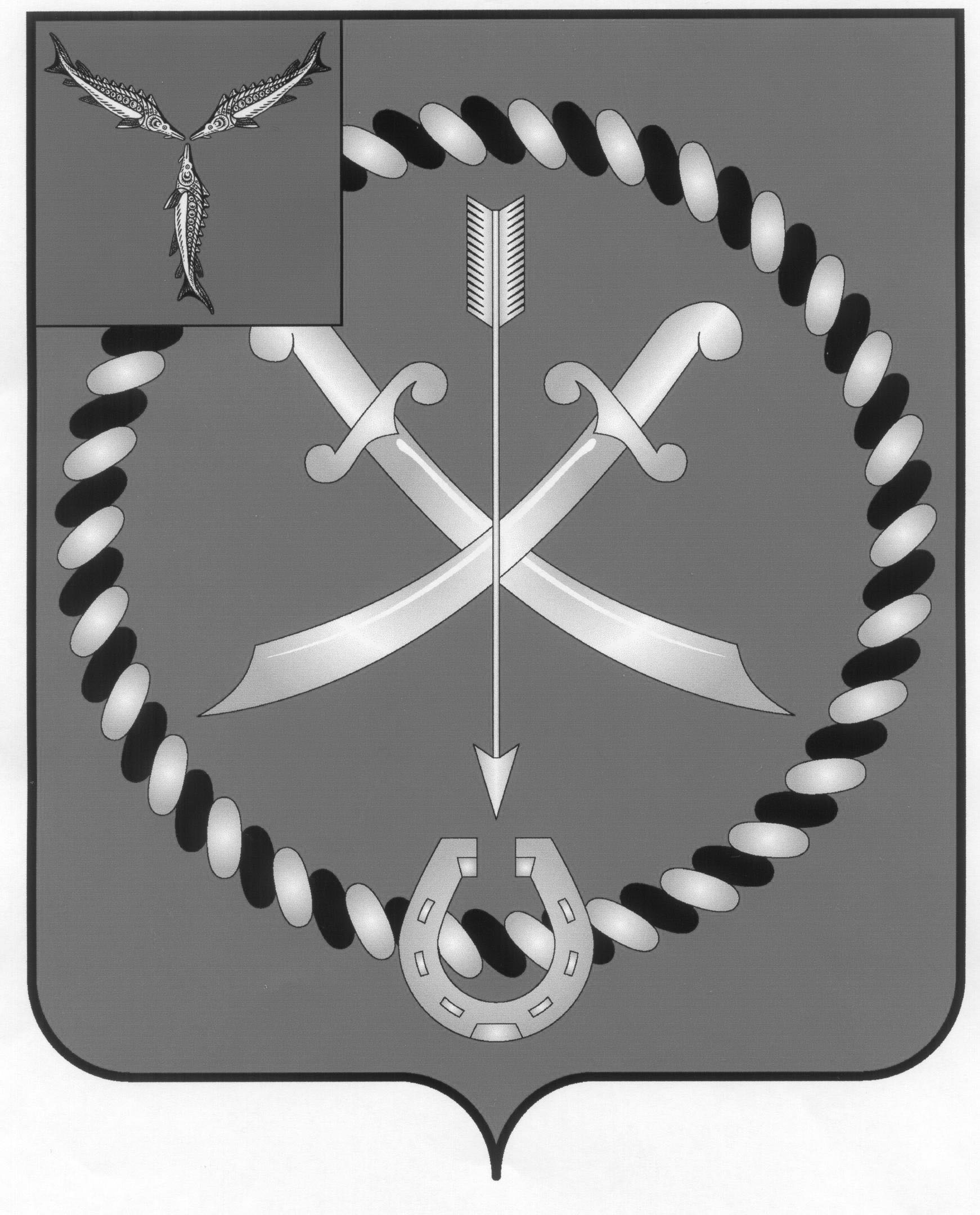 СОБРАНИЕДЕПУТАТОВ РТИЩЕВСКОГО МУНИЦИПАЛЬНОГО РАЙОНА САРАТОВСКОЙ ОБЛАСТИРЕШЕНИЕ от 29 января 2021 года №72-424  О внесении изменений и дополнений в решениеСобрания депутатов Ртищевского муниципального районаот 25 декабря 2020 года № 71 - 408 «О бюджете Ртищевского муниципального района на 2021 год и на плановый период 2022 и 2023 годов»Руководствуясь статьей 21 Устава Ртищевского муниципального района, Собрание депутатов Ртищевского муниципального районаРЕШИЛО:Внести в решение Собрания депутатов Ртищевского муниципального района от 25 декабря 2020 года № 71 – 408 «О бюджете Ртищевского муниципального района на 2021 год и на плановый период 2022 и 2023 годов»  следующие изменения и дополнения:В пункте 1.1. части 1 решения цифры «868744,9» заменить цифрами «869612,9»;В пункте 1.2. части 1 решения цифры «880744,9» заменить цифрами «889750,3»;В пункте 1.3. части 1 решения цифры «- 12000,0» заменить цифрами «- 20137,4»;1.4.	Приложение № 1 к решению изложить в новой редакции, согласно приложению № 1 к настоящему решению;1.5.	 Приложение № 2 к решению изложить в новой редакции, согласно приложению № 2 к настоящему решению;1.6. Приложение № 3 к решению изложить в новой редакции, согласно приложению № 3 к настоящему решению;1.7. Приложение № 6 к решению изложить в новой редакции, согласно приложению № 4 к настоящему решению;1.8. Приложение № 7 к решению изложить в новой редакции, согласно приложению № 5 к настоящему решению;1.9. Приложение № 8 к решению изложить в новой редакции, согласно приложению № 6 к настоящему решению;1.10. Приложение № 9 к решению изложить в новой редакции, согласно приложению № 7 к настоящему решению;1.11. Приложение № 12 к решению изложить в новой редакции, согласно приложению № 8 к настоящему решению;1.12. В абзаце первом пункта 9.1. части 9 цифры «22938,2» заменить цифрами «17607,4»;1.13. В абзаце втором пункта 9.1. части 9 цифры «25345,5» заменить цифрами «18294,8»;1.14. В абзаце третьем пункта 9.1. части 9 цифры «26046,0» заменить цифрами «18995,3»;2.  Настоящее решение вступает в силу со дня его официального опубликования.3. Настоящее решение опубликовать в газете «Перекрёсток России» и разместить на официальном сайте администрации Ртищевского муниципального района в сети «Интернет».4. Контроль за исполнением настоящего решения возложить на постоянную депутатскую комиссию Собрания депутатов Ртищевского муниципального района по бюджетно – финансовой политике, экономическому развитию, инвестициям и агропромышленному комплексу района.Председатель Собрания депутатовРтищевского муниципального района					Н. А. АгишеваГлава Ртищевского муниципального района 							С. В. Макогон                                                    Приложение № 1  к решению                                                    Приложение № 1  к решению                                                    Приложение № 1  к решению                                                    Приложение № 1  к решению                                                    Собрания депутатов Ртищевского                                                     Собрания депутатов Ртищевского                                                     Собрания депутатов Ртищевского                                                     Собрания депутатов Ртищевского                                                     муниципального района                                                    муниципального района                                                    муниципального района                                                    муниципального района                                                    от 29 января 2021 года  №72-424                                                     от 29 января 2021 года  №72-424                                                     от 29 января 2021 года  №72-424                                                     от 29 января 2021 года  №72-424                                                     Приложение № 1  к решению                                                    Приложение № 1  к решению                                                    Приложение № 1  к решению                                                    Приложение № 1  к решению                                                    Собрания депутатов Ртищевского                                                     Собрания депутатов Ртищевского                                                     Собрания депутатов Ртищевского                                                     Собрания депутатов Ртищевского                                                     муниципального района                                                    муниципального района                                                    муниципального района                                                    муниципального района                                                    от 25 декабря 2020 года № 71 – 408                                                    от 25 декабря 2020 года № 71 – 408                                                    от 25 декабря 2020 года № 71 – 408                                                    от 25 декабря 2020 года № 71 – 408Распределение доходов бюджета Ртищевского муниципального района на 2021 год и на плановый период 2022 и 2023 годов
 Распределение доходов бюджета Ртищевского муниципального района на 2021 год и на плановый период 2022 и 2023 годов
 Распределение доходов бюджета Ртищевского муниципального района на 2021 год и на плановый период 2022 и 2023 годов
 Распределение доходов бюджета Ртищевского муниципального района на 2021 год и на плановый период 2022 и 2023 годов
 Распределение доходов бюджета Ртищевского муниципального района на 2021 год и на плановый период 2022 и 2023 годов
 тыс. рублейКод бюджетной классификации Наименование доходов2021 год2022 год2023 год123451 00 00000 00 0000 000НАЛОГОВЫЕ И НЕНАЛОГОВЫЕ ДОХОДЫ211 486,9217 179,4224 767,41 01 00000 00 0000 000Налог на прибыль, доходы128 533,8133 418,0138 221,01 01 02000 01 0000110Налог на доходы физических лиц128 533,8133 418,0138 221,01 03 00000 00 0000 000Налоги на товары (работы, услуги), реализуемые на территории Российской Федерации22 182,623 025,523 854,41 03 02000 01 0000 110Акцизы по подокцизным товарам (продукции), производимым на территории Российской Федерации22 182,623 025,523 854,41 05 00000 00 0000 000   Налоги на совокупный доход15 920,514 418,314 937,41 05 02000 02 0000 110Единый налог на вмененный доход для отдельных видов деятельности2 030,00,00,01 05 03000 01 0000 110Единый сельскохозяйственный налог13 690,514 210,714 722,31 05 04000 02 0000 110Налог, взимаемый в связи с применением патентной системы налогообложения200,0207,6215,11 06 00000 00 0000 110Транспортный налог35 100,036 433,837 745,41 08 00000 00 0000 000Государственная пошлина5 000,05 100,05 200,01 11 00000 00 0000 000Доходы от использования имущества, находящегося в муниципальной собственности3 100,03 100,03 100,01 12 00000 00 0000 000Платежи при пользовании природными ресурсами600,0633,8659,21 14 00000 00 0000 000Доходы от продажи материальных и нематериальных активов800,0800,0800,01 16 00000 00 0000 000Штрафы, санкции, возмещение ущерба250,0250,0250,02 00 00000 00 0000 000БЕЗВОЗМЕЗДНЫЕ ПОСТУПЛЕНИЯ658 126,0602 143,9597 225,92 02 00000 00 0000 000БЕЗВОЗМЕЗДНЫЕ ПОСТУПЛЕНИЯ ОТ ДРУГИХ БЮДЖЕТОВ БЮДЖЕТНОЙ СИСТЕМЫ РОС-СИЙСКОЙ ФЕДЕРАЦИИ658 126,0602 143,9597 225,92 02 10000 00 0000 150Дотации бюджетам бюджетной системы Российской Федерации131 204,577 825,169 876,42 02 20000 00 0000 150Субсидии бюджетам бюджетной системы Российской Федерации (межбюджетные субсидии)85 064,290 765,290 352,72 02 30000 00 0000 150Субвенции бюджетам бюджетной системы Российской Федерации429 293,2431 078,0431 925,22 02 40000 00 0000 150Иные межбюджетные трансферты12 564,12 475,65 071,6Всего869 612,9819 323,3821 993,3Приложение № 2  к решениюПриложение № 2  к решениюПриложение № 2  к решениюПриложение № 2  к решениюПриложение № 2  к решениюПриложение № 2  к решениюПриложение № 2  к решениюПриложение № 2  к решениюПриложение № 2  к решениюПриложение № 2  к решениюПриложение № 2  к решению Собрания депутатов Ртищевского  Собрания депутатов Ртищевского  Собрания депутатов Ртищевского  Собрания депутатов Ртищевского  Собрания депутатов Ртищевского  Собрания депутатов Ртищевского  Собрания депутатов Ртищевского  Собрания депутатов Ртищевского  Собрания депутатов Ртищевского  Собрания депутатов Ртищевского  Собрания депутатов Ртищевского  Собрания депутатов Ртищевского  Собрания депутатов Ртищевского  Собрания депутатов Ртищевского  Собрания депутатов Ртищевского  муниципального района муниципального района муниципального района муниципального района муниципального района муниципального района муниципального района муниципального района муниципального района муниципального района муниципального района  от 29 января 2021 года  №72-424   от 29 января 2021 года  №72-424   от 29 января 2021 года  №72-424   от 29 января 2021 года  №72-424   от 29 января 2021 года  №72-424   от 29 января 2021 года  №72-424   от 29 января 2021 года  №72-424   от 29 января 2021 года  №72-424   от 29 января 2021 года  №72-424   от 29 января 2021 года  №72-424   от 29 января 2021 года  №72-424   от 29 января 2021 года  №72-424   от 29 января 2021 года  №72-424   от 29 января 2021 года  №72-424   от 29 января 2021 года  №72-424 Приложение № 2  к решениюПриложение № 2  к решениюПриложение № 2  к решениюПриложение № 2  к решениюПриложение № 2  к решениюПриложение № 2  к решениюПриложение № 2  к решениюПриложение № 2  к решениюПриложение № 2  к решениюПриложение № 2  к решениюПриложение № 2  к решению Собрания депутатов Ртищевского  Собрания депутатов Ртищевского  Собрания депутатов Ртищевского  Собрания депутатов Ртищевского  Собрания депутатов Ртищевского  Собрания депутатов Ртищевского  Собрания депутатов Ртищевского  Собрания депутатов Ртищевского  Собрания депутатов Ртищевского  Собрания депутатов Ртищевского  Собрания депутатов Ртищевского  Собрания депутатов Ртищевского  Собрания депутатов Ртищевского  Собрания депутатов Ртищевского  Собрания депутатов Ртищевского  муниципального района муниципального района муниципального района муниципального района муниципального района муниципального района муниципального района муниципального района муниципального района муниципального района муниципального района  от 25 декабря 2020 года № 71 – 408  от 25 декабря 2020 года № 71 – 408  от 25 декабря 2020 года № 71 – 408  от 25 декабря 2020 года № 71 – 408  от 25 декабря 2020 года № 71 – 408  от 25 декабря 2020 года № 71 – 408  от 25 декабря 2020 года № 71 – 408  от 25 декабря 2020 года № 71 – 408  от 25 декабря 2020 года № 71 – 408  от 25 декабря 2020 года № 71 – 408  от 25 декабря 2020 года № 71 – 408  от 25 декабря 2020 года № 71 – 408  от 25 декабря 2020 года № 71 – 408  от 25 декабря 2020 года № 71 – 408  от 25 декабря 2020 года № 71 – 408Распределение безвозмездных поступлений Ртищевского муниципального района на 2021 год                                                                         и на плановый период 2022 и 2023 годов                                Распределение безвозмездных поступлений Ртищевского муниципального района на 2021 год                                                                         и на плановый период 2022 и 2023 годов                                Распределение безвозмездных поступлений Ртищевского муниципального района на 2021 год                                                                         и на плановый период 2022 и 2023 годов                                Распределение безвозмездных поступлений Ртищевского муниципального района на 2021 год                                                                         и на плановый период 2022 и 2023 годов                                Распределение безвозмездных поступлений Ртищевского муниципального района на 2021 год                                                                         и на плановый период 2022 и 2023 годов                                Распределение безвозмездных поступлений Ртищевского муниципального района на 2021 год                                                                         и на плановый период 2022 и 2023 годов                                Распределение безвозмездных поступлений Ртищевского муниципального района на 2021 год                                                                         и на плановый период 2022 и 2023 годов                                Распределение безвозмездных поступлений Ртищевского муниципального района на 2021 год                                                                         и на плановый период 2022 и 2023 годов                                Распределение безвозмездных поступлений Ртищевского муниципального района на 2021 год                                                                         и на плановый период 2022 и 2023 годов                                Распределение безвозмездных поступлений Ртищевского муниципального района на 2021 год                                                                         и на плановый период 2022 и 2023 годов                                Распределение безвозмездных поступлений Ртищевского муниципального района на 2021 год                                                                         и на плановый период 2022 и 2023 годов                                Распределение безвозмездных поступлений Ртищевского муниципального района на 2021 год                                                                         и на плановый период 2022 и 2023 годов                                Распределение безвозмездных поступлений Ртищевского муниципального района на 2021 год                                                                         и на плановый период 2022 и 2023 годов                                Распределение безвозмездных поступлений Ртищевского муниципального района на 2021 год                                                                         и на плановый период 2022 и 2023 годов                                тыс. рублейтыс. рублейтыс. рублейтыс. рублейтыс. рублейтыс. рублейтыс. рублейтыс. рублейКод бюджетной классификации Наименование доходов2021 год2021 год2022 год2022 год2023 год2023 год2023 год2023 год2023 год2023 год2023 год2023 год123344555555552 00 00000 00 0000 000Безвозмездные поступления 658 126,0658 126,0602 143,9602 143,9597 225,9597 225,9597 225,9597 225,9597 225,9597 225,9597 225,9597 225,92 02 00000 00 0000 000Безвозмездные поступления от других бюджетов бюджетной системы Российской Федерации658 126,0658 126,0602 143,9602 143,9597 225,9597 225,9597 225,9597 225,9597 225,9597 225,9597 225,9597 225,92 02 10000 00 0000 150Дотации бюджетам бюджетной системы Российской Федерации131 204,5131 204,577 825,177 825,169 876,469 876,469 876,469 876,469 876,469 876,469 876,469 876,42 02 15001 05 0000 150Дотации бюджетам муниципальных районов на выравнивание бюджетной обеспеченности муниципальных районов области 107 612,3107 612,377 825,177 825,169 876,469 876,469 876,469 876,469 876,469 876,469 876,469 876,42 02 15002 05 0000 150Дотации бюджетам муниципальных районов на поддержку мер по обеспечению сбалансированности бюджетов 23 592,223 592,20,00,00,00,00,00,00,00,00,00,02 02 20000 00 0000 150Субсидии бюджетам бюджетной системы Российской Федерации (межбюджетные субсидии)85 064,285 064,290 765,290 765,290 352,790 352,790 352,790 352,790 352,790 352,790 352,790 352,72 02 25169 05 0000 150Субсидии бюджетам муниципальных районов на создание (обновление) материально-технической базы для реализации основных и дополнительных общеобразовательных программ цифрового и гуманитарного профилей в общеобразовательных организациях, расположенных в сельской местности и малых городах4 706,24 706,24 706,64 706,64 705,64 705,64 705,64 705,64 705,64 705,64 705,64 705,62 02 25210 05 0000 150Субсидии бюджетам муниципальных районов на внедрение целевой модели цифровой образовательной среды в общеобразовательных организациях и профессиональных образовательных организациях9 399,19 399,19 074,29 074,28 550,48 550,48 550,48 550,48 550,48 550,48 550,48 550,42 02 25497 05 0000 150Субсидии бюджетам бюджетам муниципальных районов на реализацию мероприятий по обеспечению жильем молодых семей567,8567,80,00,00,00,00,00,00,00,00,00,02 02 25519 05 0000 150Субсидия бюджетам муниципальных районов на поддержку отрасли культуры  51,051,02 02 25304 05 0000 150Субсидии бюджетам муниципальных районов на организацию бесплатного горячего питания обучающихся, получающих начальное общее образование в государственных и муниципальных образовательных организациях17 449,117 449,118 258,218 258,217 945,917 945,917 945,917 945,917 945,917 945,917 945,917 945,92 02 25491 05 0000 150Субсидии бюджетам муниципальных районов на создание новых мест в образовательных организациях различных типов для реализации дополнительных общеразвивающих программ всех направленностей0,00,00,00,0307,4307,4307,4307,4307,4307,4307,4307,4 2 02 29999 05 0078 150Субсидии бюджетам муниципальных районов области на обеспечение сохранения достигнутых показателей повышения оплаты труда отдельных категорий работников бюджетной сферы26 280,326 280,326 280,326 280,326 280,326 280,326 280,326 280,326 280,326 280,326 280,326 280,32 02 29999 05 0087 150Субсидии бюджетам муниципальных районов области на обеспечение условий для создания центров образования цифрового и гуманитарного профилей 10 142,610 142,610 142,610 142,610 142,610 142,610 142,610 142,610 142,610 142,610 142,610 142,62 02 29999 05 0107 150Cубсидии бюджетам муниципальных районов области на выравнивание возможностей местных бюджетов по обеспечению образовательной деятельности муниципальных общеобразовательных учреждений14 193,814 193,814 193,814 193,814 193,814 193,814 193,814 193,814 193,814 193,814 193,814 193,82 02 29999 05 0108 150Субсидии бюджетам муниципальных районов области на обеспечение условий для функционирования центров 
образования естественно-научной и технологической направленностей 
в общеобразовательных организациях1 890,41 890,46 924,86 924,86 924,86 924,86 924,86 924,86 924,86 924,86 924,86 924,82 02 29999 05 0111 150Субсидии бюджетам муниципальных районов области на обеспечение условий для функционирования центров цифровой образовательной среды в общеобразовательных организациях 383,9383,9575,9575,9832,5832,5832,5832,5832,5832,5832,5832,52 02 25576 05 0000 150Субсидии бюджетам муниципальных районов на обеспечение комплексного развития сельских территорий0,00,0608,8608,8469,4469,4469,4469,4469,4469,4469,4469,42 02 30000 00 0000 150Субвенции бюджетам бюджетной системы Российской Федерации429 293,2429 293,2431 078,0431 078,0431 925,2431 925,2431 925,2431 925,2431 925,2431 925,2431 925,2431 925,22 02 35469 05 0000 150Субвенции бюджетам муниципальных районов на проведение Всероссийской переписи населения 2020 года817,0817,02 02 30024 05 0001 150Субвенции бюджетам муниципальных районов области на финансовое обеспечение образовательной деятельности муниципальных  общеобразовательных учреждений 258 827,8258 827,8258 827,8258 827,8258 827,8258 827,8258 827,8258 827,8258 827,8258 827,8258 827,8258 827,82 02 30024 05 0003 150Субвенции бюджетам муниципальных районов области  на осуществление органами местного самоуправления государственных полномочий по созданию и организации деятельности комиссий по делам несовершеннолетних и защите их прав 955,2955,2955,2955,2955,2955,2955,2955,2955,2955,2955,2955,22 02 30024 05 0007 150Субвенции бюджетам муниципальных районов области  на исполнение государственных полномочий по расчету и предоставлению дотаций поселениям2 761,22 761,22 868,52 868,52 979,72 979,72 979,72 979,72 979,72 979,72 979,72 979,72 02 30024 05 0008 150Субвенции бюджетам муниципальных районов области на осуществление органами местного самоуправления государственных полномочий по образованию и обеспечению деятельности административных комиссий, определению перечня должностных лиц, уполномоченных составлять протоколы об административных правонарушениях318,4318,4318,4318,4318,4318,4318,4318,4318,4318,4318,4318,42 02 30024 05 0009 150Субвенции бюджетам муниципальных районов на осуществление органами местного самоуправления отдельных государственных полномочий по осуществлению  деятельности по опеке и попечительству в отношении несовершеннолетних граждан в части расходов на оплату труда, уплату страховых взносов по обязательному социальному страхованию в государственные внебюджетные фонды Российской Федерации,  обеспечение деятельности штатных работников1 273,61 273,61 273,61 273,61 273,61 273,61 273,61 273,61 273,61 273,61 273,61 273,62 02 30024 05 0010 150Субвенции бюджетам муниципальных районов области  на осуществление органами местного самоуправления государственных полномочий по организации предоставления гражданам субсидий на оплату жилого помещения и коммунальных услуг955,2955,2955,2955,2955,2955,2955,2955,2955,2955,2955,2955,22 02 30024 05 0011 150Субвенции бюджетам муниципальных районов  области на осуществление органами местного самоуправления отдельных государственных полномочий по осуществлению деятельности по опеке и попечительству в отношении совершеннолетних граждан318,4318,4318,4318,4318,4318,4318,4318,4318,4318,4318,4318,42 02 30024 05 0012 150Субвенции бюджетам муниципальных районов области на осуществление органами местного самоуправления государственных полномочий по организации предоставления компенсации родительской платы  за присмотр и уход за детьми в образовательных организациях, реализующих основную общеобразовательную программу дошкольного образования 329,7329,7395,4395,4408,6408,6408,6408,6408,6408,6408,6408,62 02 30024 05 0014 150Субвенции бюджетам муниципальных районов области на  компенсацию родительской платы за присмотр и уход за детьми в образовательных организациях, реализующих основную общеобразовательную программу дошкольного образования 5 330,85 330,87 050,77 050,77 050,77 050,77 050,77 050,77 050,77 050,77 050,77 050,72 02 30024 05 0015 150Субвенции бюджетам муниципальных районов области на осуществление органами местного самоуправления отдельных государственных полномочий по государственному управлению охраной труда318,4318,4318,4318,4318,4318,4318,4318,4318,4318,4318,4318,42 02 30024 05 0016 150Субвенции бюджетам муниципальных районов области на осуществление органами местного самоуправления государственных полномочий по предоставлению гражданам субсидий на оплату жилого помещения и коммунальных услуг16 280,216 280,216 980,216 980,217 693,417 693,417 693,417 693,417 693,417 693,417 693,417 693,42 02 30024 05 0027 150Субвенции бюджетам муниципальных районов области на  предоставление  питания отдельным категориям обучающихся в муниципальных образовательных организациях, реализующих образовательные программы начального общего, основного общего и среднего общего образования 6 768,66 768,66 768,66 768,66 768,66 768,66 768,66 768,66 768,66 768,66 768,66 768,62 02 30024 05 0028 150Субвенции бюджетам муниципальных районов области на частичное финансирование расходов на присмотр и уход за детьми дошкольного возраста в муниципальных образовательных организациях, реализующих основную общеобразовательную программу дошкольного образования 882,8882,8882,8882,8882,8882,8882,8882,8882,8882,8882,8882,82 02 30024 05 0029 150 Субвенции  бюджетам муниципальных районов области на осуществление органами местного самоуправления государственных полномочий по организации предоставления питания отдельным категориям обучающихся в муниципальных образовательных организациях, реализующих образовательные программы начального общего, основного общего и среднего общего образования, и частичному финансированию расходов на присмотр и уход за детьми дошкольного возраста в  муниципальных образовательных организациях, реализующих основную общеобразовательную программу дошкольного образования269,3269,3278,2278,2287,8287,8287,8287,8287,8287,8287,8287,82 02 30024 05 0037 150Субвенции бюджетам муниципальных районов области  на  финансовое обеспечение образовательной деятельности муниципальных дошкольных образовательных организаций107 678,1107 678,1107 678,1107 678,1107 678,1107 678,1107 678,1107 678,1107 678,1107 678,1107 678,1107 678,12 02 30024 05 0043 150Субвенции бюджетам муниципальных районов области на осуществление органами местного самоуправления отдельных государственных полномочий по организации проведения мероприятий при осуществлении деятельности по обращению с животными без владельцев28,228,228,228,228,228,228,228,228,228,228,228,22 02 35303 05 0000 150Субвенции бюджетам муниципальных образований на ежемесячное денежное вознаграждение за классное руководство педагогическим работникам государственных и муниципальных общеобразовательных организаций25 180,325 180,325 180,325 180,325 180,325 180,325 180,325 180,325 180,325 180,325 180,325 180,32 02 40000 00 0000 150Иные межбюджетные трансферты12 564,112 564,12 475,62 475,65 071,65 071,65 071,65 071,65 071,65 071,65 071,65 071,62 02 40014 05 0000 150Межбюджетные трансферты, передаваемые бюджетам муниципальных районов области из бюджетов поселений на осуществление части полномочий по решению вопросов  местного значения в соответствии с заключенными соглашениями12 192,712 192,72 475,62 475,62 221,62 221,62 221,62 221,62 221,62 221,62 221,62 221,62 02 40014 05 0001 150Межбюджетные трансферты, передаваемые бюджетам муниципальных районов области из бюджетов поселений на осуществление части полномочий  по формированию, исполнению и контролю за исполнением  бюджетов поселений 159,5159,5165,6165,6171,6171,6171,6171,6171,6171,6171,6171,62 02 40014 05 0002 150Межбюджетные трансферты, передаваемые бюджетам муниципальных районов области из бюджетов поселений на осуществление части полномочий по организации в границах поселений тепло-водоснабжения, водоотведения, снабжения населения топливом 12 033,212 033,22 310,02 310,02 050,02 050,02 050,02 050,02 050,02 050,02 050,02 050,02 02 49999 05 0015 150Межбюджетные трансферты, передаваемые бюджетам муниципальных районов области на размещение социально значимой информации в печатных средствах массовой информации, учрежденных органами местного самоуправления371,4371,40,00,00,00,00,00,00,00,00,00,02 02 49999 05 0020 150Межбюджетные трансферты, передаваемые бюджетам муниципальных районов области на осуществление мероприятий в области энергосбережения и повышения энергетической эффективности2 850,02 850,02 850,02 850,02 850,02 850,02 850,02 850,0Всего658 126,0658 126,0602 143,9602 143,9597 225,9597 225,9597 225,9597 225,9597 225,9597 225,9597 225,9597 225,9Приложение № 3  к решению Собрания депутатов Ртищевского    муниципального районаот  29 января 2021 года №72-424 Приложение № 3  к решению Собрания депутатов Ртищевского    муниципального района от 25 декабря 2020 года № 71 – 408Перечень главных администраторов доходов бюджета Ртищевского муниципального района на 2021 год и на плановый период 2022 и 2023 годов                       Перечень главных администраторов доходов бюджета Ртищевского муниципального района на 2021 год и на плановый период 2022 и 2023 годов                       Перечень главных администраторов доходов бюджета Ртищевского муниципального района на 2021 год и на плановый период 2022 и 2023 годов                       Код администратораКодНаименование123051Финансовое управление администрации 
Ртищевского муниципального  района05111607010050000140Штрафы, неустойки, пени, уплаченные в случае просрочки исполнения поставщиком (подрядчиком, исполнителем) обязательств, предусмотренных муниципальным контрактом, заключенным муниципальным органом, казенным учреждением муниципального района05111607090050000140Иные штрафы, неустойки, пени, уплаченные в соответствии с законом или договором в случае неисполнения или ненадлежащего исполнения обязательств перед муниципальным органом, (муниципальным казенным учреждением) муниципального района05111701050050000180Невыясненные поступления, зачисляемые в   бюджеты муниципальных районов05111705050050000180Прочие неналоговые доходы бюджетов муниципальных районов05120215001050000150Дотации бюджетам муниципальных районов на выравнивание бюджетной обеспеченности из бюджета субъекта Российской Федерации05120215002050000150Дотации бюджетам муниципальных районов на поддержку мер по обеспечению сбалансированности бюджетов 05120216549050000150Дотации (гранты) бюджетам муниципальных районов за достижение показателей деятельности органов местного самоуправления051 20229999050069150Субсидии бюджетам муниципальных районов области на выравнивание возможностей местных бюджетов по обеспечению повышения оплаты труда отдельным категориям работников бюджетной сферы05120229999050074150Субсидия бюджетам муниципальных районов области на реализацию расходных обязательств, возникающих при выполнении полномочий по решению вопросов местного значения 05120229999050075150Субсидии бюджетам муниципальных районов области на обеспечение повышения оплаты труда некоторых категорий работников муниципальных учреждений05120229999050077150Субсидии бюджетам  муниципальных районов области на выполнение расходных обязательств, связанных с погашением просроченной кредиторской задолженности, образовавшейся по состоянию на 1 января 2018 года, по уплате начислений на выплаты по оплате труда, налогов, оказанию мер социальной поддержки населения, оплате коммунальных услуг и исполнительных листов05120229999050078150Субсидии бюджетам муниципальных районов области на обеспечение сохранения достигнутых показателей повышения оплаты труда отдельных категорий работников бюджетной сферы05120230024050000150Субвенции бюджетам муниципальных районов на выполнение передаваемых полномочий субъектов Российской Федерации05120230024050007150Субвенции бюджетам муниципальных районов области на исполнение  государственных полномочий  по расчету и предоставлению дотаций поселениям05120240014050001150Межбюджетные трансферты, передаваемые бюджету муниципального района из бюджетов поселений на выполнение полномочий по реформированию, исполнению бюджетов поселений и контролю за исполнением данного бюджета05120240014050002150Межбюджетные трансферты, передаваемые бюджету муниципального района из бюджетов поселений на выполнение полномочий по организации в границах поселений тепло- и водоснабжения населения, водоотведения, снабжения населения топливом05120249999050006150Межбюджетные трансферты, передаваемые бюджетам муниципальных районов области за счет средств резервного фонда Правительства Саратовской области05120249999050013150Межбюджетные трансферты, передаваемые бюджетам муниципальных районов области  в целях обеспечения надлежащего осуществления полномочий по решению вопросов местного значения05120249999050017150Межбюджетные трансферты, передаваемые бюджетам  муниципальных районов области стимулирующего (поощрительного) характера05120290024050000150Прочие безвозмездные поступления в бюджеты муниципальных районов от бюджетов субъектов Российской Федерации05120305000050000150Безвозмездные поступления от государственных (муниципальных) организаций в бюджеты муниципальных районов05120305010050000150Предоставление государственными (муниципальными) организациями грантов для получателей средств бюджетов муниципальных районов05120305020050000150Поступления от денежных пожертвований, предоставляемых государственными (муниципальными) организациями получателям средств бюджетов муниципальных районов05120305099050000150Прочие безвозмездные поступления от государственных (муниципальных) организаций в бюджеты муниципальных районов05120305000050000150Безвозмездные поступления от государственных (муниципальных) организаций в бюджеты муниципальных районов05120305010050000150Предоставление государственными (муниципальными) организациями грантов для получателей средств бюджетов муниципальных районов05120305020050000150Поступления от денежных пожертвований, предоставляемых государственными (муниципальными) организациями получателям средств бюджетов муниципальных районов05120305099050000150Прочие безвозмездные поступления от государственных (муниципальных) организаций в бюджеты муниципальных районов05120405000050000150Безвозмездные поступления от негосударственных организаций в бюджеты муниципальных районов05120405010050000150Предоставление негосударственными организациями грантов для получателей средств бюджетов муниципальных районов05120405020050000150Поступления от денежных пожертвований, предоставляемых негосударственными организациями получателям средств бюджетов муниципальных районов05120405099050000150Прочие безвозмездные поступления от негосударственных организаций в бюджеты муниципальных районов05120705000050000150Прочие безвозмездные поступления в бюджеты муниципальных районов05120705010050000150Безвозмездные поступления от физических и юридических лиц на финансовое обеспечение дорожной деятельности, в том числе добровольных пожертвований, в отношении автомобильных дорог общего пользования местного значения муниципальных районов05120705020050000150Поступления от денежных пожертвований, предоставляемых физическими лицами получателям средств бюджетов муниципальных районов05120705030050000150Прочие безвозмездные поступления в бюджеты муниципальных районов05120805000050000150Перечисления из бюджетов муниципальных районов (в бюджеты муниципальных районов) для осуществления возврата (зачёта) излишне уплаченных или излишне взысканных сумм налогов, сборов и иных платежей, а также сумм процентов за несвоевременное осуществление такого возврата и процентов, начисленных на излишне взысканные суммы05120805000100000150Перечисления из бюджетов сельских поселений (в бюджеты сельских поселений) для осуществления возврата (зачёта) излишне уплаченных или излишне взысканных сумм налогов, сборов и иных платежей, а также сумм процентов за несвоевременное осуществление такого возврата и процентов, начисленных на излишне взысканные суммы05121800000050000150Доходы бюджетов муниципальных районов от возврата бюджетами бюджетной системы Российской Федерации остатков субсидий, субвенций и иных межбюджетных трансфертов, имеющих целевое назначение, прошлых лет, а также от возврата организациями остатков субсидий прошлых лет205121805010050000150Доходы бюджетов муниципальных районов от возврата бюджетными учреждениями остатков субсидий прошлых лет205121805020050000150Доходы бюджетов муниципальных районов от возврата автономными учреждениями остатков субсидий прошлых лет205121805030050000150Доходы бюджетов муниципальных районов от возврата иными организациями остатков субсидий прошлых лет205121860010050000150Доходы бюджетов муниципальных районов от возврата прочих остатков субсидий, субвенций и иных межбюджетных трансфертов, имеющих целевое назначение, прошлых лет из бюджетов поселений205121900000050000150Возврат остатков субсидий, субвенций и иных межбюджетных трансфертов, имеющих целевое назначение прошлых лет из бюджетов муниципальных районов205121960010050000150Возврат прочих остатков субсидий, субвенций и иных межбюджетных трансфертов, имеющих целевое назначение прошлых лет из бюджетов муниципальных районов2054Отдел по управлению имуществом и земельным отношениям администрации Ртищевского муниципального района Саратовской области05410807150011000110Государственная пошлина за выдачу разрешения на установку  рекламной конструкции05410807150014000110Государственная пошлина за выдачу разрешения на установку  рекламной конструкции05411105025050000120Доходы, получаемые в виде арендной платы, а также средства от продажи права  на заключение договоров  аренды за земли, находящиеся  в собственности муниципальных районов (за исключением земельных участков муниципальных бюджетных и автономных учреждений. 05411105025100000120Доходы, получаемые в виде арендной платы, а также средства от продажи права  на заключение договоров  аренды за земли, находящиеся  в собственности сельских поселений (за исключением земельных участков муниципальных бюджетных и автономных учреждений05411105035050000120Доходы от сдачи в аренду имущества, находящегося в оперативном управлении  органов управления муниципальных районов и созданных ими учреждений  (за исключением имущества муниципальных автономных  учреждений)05411105313050000120Плата по соглашениям об установлении сервитута, заключенным органами местного самоуправления муниципальных районов, органами местного самоуправления сельских поселений, государственными или муниципальными предприятиями, либо государственными или муниципальными учреждениями в отношении земельных участков, государственная собственность на которые не разграничена и которые расположены в границах сельских поселений и межселенных территорий муниципальных районов05411107015050000120Доходы от перечисления части прибыли, остающейся после уплаты налогов и иных обязательных платежей муниципальных  унитарных предприятий, созданных муниципальными районами05411108050050000120Средства , получаемые  от передачи имущества, находящихся в собственности муниципальных районов  ( за исключением имущества  муниципальных автономных учреждений, а также имущества муниципальных унитарных предприятий, в том числе казенных, в залог, в доверительное управление  05411109045050000120Прочие поступления от использования имущества, находящегося  в собственности муниципальных районов (за исключением имущества муниципальных автономных учреждений, а также имущества муниципальных унитарных предприятий, в том числе казенных)05411105013050000120Доходы, получаемые в виде арендной платы за земельные участки, государственная собственность на которые  не разграничена и которые  расположены в границах сельских  поселений и межселенных территорий муниципальных районов, а также средства от продажи права на заключение договоров аренды указанных  земельных участков05411301995050000130Прочие доходы  от оказания платных услуг получателями средств бюджетов муниципальных районов  и компенсации затрат бюджетов муниципальных районов05411302065050000130Доходы, поступающие в порядке возмещения расходов. Понесенных в связи с эксплуатацией имущества муниципальных районов05411302995050000130Прочие доходы от компенсации затрат бюджетов муниципальных районов05411401050050000410Доходы от продажи квартир, находящихся в собственности муниципальных районов05411402052050000410Доходы от реализации имущества, находящегося в  оперативном управлении учреждений, находящихся в ведении органов управления муниципальных районов (за исключением  имущества муниципальных бюджетных и автономных учреждений) в части реализации основных средств по указанному имуществу05411402053050000410Доходы от реализации иного имущества, находящегося в  собственности муниципальных районов (за исключением  имущества муниципальных бюджетных и автономных учреждений) в части реализации основных средств по указанному имуществу05411402052050000440Доходы от реализации имущества, находящегося в  оперативном управлении учреждений. Находящихся в ведении органов управления муниципальных районов (за исключением имущества муниципальных бюджетных и автономных учреждений),   в части реализации материальных запасов по указанному имуществу05411402053050000440Доходы от реализации имущества, находящегося в  собственности муниципальных районов (за исключением имущества муниципальных бюджетных и автономных учреждений),   в части реализации материальных запасов по указанному имуществу05411406025050000430Доходы от продажи земельных участков, находящихся в собственности муниципальных районов( за исключением земельных участков муниципальных бюджетных и автономных учреждений)    05411406025100000430Доходы от продажи земельных участков, находящихся в  собственности сельских поселений за исключением земельных участков муниципальных бюджетных и автономных учреждений   05411406013050000430Доходы от продажи земельных участков, государственная собственность на которые не разграничена и которые расположены  в границах сельских поселений и межселенных территорий муниципальных районов   05411406313050000430Плата за увеличение площади земельных участков, находящихся в частной собственности, в результате перераспределения таких земельных участков и земель (или) земельных участков, государственная собственность на которые не разграничена и которые расположены в границах сельских поселений и межселенных территорий муниципальных районов05411503050050000140Сборы за выдачу лицензий органами местного самоуправления муниципальных районов05411610123010051140Доходы от денежных взысканий (штрафов), поступающие в счет погашения задолженности, образовавшейся до 1 января 2020 года, подлежащие зачислению в бюджет муниципального образования по нормативам, действующим в 2019 году05411607010050000140Штрафы, неустойки, пени, уплаченные в случае просрочки исполнения поставщиком (подрядчиком, исполнителем) обязательств, предусмотренных муниципальным контрактом, заключенным муниципальным органом, казенным учреждением муниципального района05411607090050000140Иные штрафы, неустойки, пени, уплаченные в соответствии с законом или договором в случае неисполнения или ненадлежащего исполнения обязательств перед муниципальным органом, (муниципальным казенным учреждением) муниципального района05411610081050000140Платежи в целях возмещения ущерба при расторжении муниципального контракта, заключенного с муниципальным органом муниципального района (муниципальным казенным учреждением), в связи с односторонним отказом исполнителя (подрядчика) от его исполнения (за исключением муниципального контракта, финансируемого за счет средств муниципального дорожного фонда)05411601074010000140Административные штрафы, установленные Главой 7 Кодекса Российской Федерации об административных правонарушениях, за административные правонарушения в области охраны собственности, выявленные должностными лицами органов муниципального контроля105411701050050000180Невыясненные поступления, зачисляемые в бюджеты муниципальных районов 05420225243050000150Субсидии бюджетам муниципальных районов на строительство и реконструкцию (модернизацию) объектов питьевого водоснабжения05420230024050010150Субвенции бюджетам муниципальных районов области на осуществление органами местного самоуправления государственных полномочий по организации предоставления гражданам субсидий на оплату жилого помещения и коммунальных услуг 05420230024050016150Субвенции бюджетам муниципальных районов области на осуществление органами местного самоуправления государственных полномочий по предоставлению гражданам субсидий на оплату жилого помещения и коммунальных услуг05420249999050026150Межбюджетные трансферты, передаваемые бюджетам муниципальных районов области на содействие в уточнении сведений о границах населенных пунктов и территориальных зон в Едином государственном реестре недвижимости05421805030050000150Доходы бюджетов муниципальных районов от возврата иными организациями остатков субсидий прошлых лет205421900000050000150Возврат остатков субсидий, субвенций и иных межбюджетных трансфертов, имеющих целевое назначение прошлых лет из бюджетов муниципальных районов205421960010050000150Возврат прочих остатков субсидий, субвенций и иных межбюджетных трансфертов, имеющих целевое назначение прошлых лет из бюджетов муниципальных районов2056Администрация Ртищевского муниципального района Саратовской области05611610032050000140Прочее возмещение ущерба, причиненного муниципальному имуществу муниципального района (за исключением имущества, закрепленного за муниципальными бюджетными (автономными) учреждениями, унитарными предприятиями)05611610123010051140Доходы от денежных взысканий (штрафов), поступающие в счет погашения задолженности, образовавшейся до 1 января 2020 года, подлежащие зачислению в бюджет муниципального образования по нормативам, действующим в 2019 году05611602020020000140Административные штрафы, установленные законами субъектов Российской Федерации об административных правонарушениях, за нарушение муниципальных правовых актов05611601054010000140Административные штрафы, установленные Главой 5 Кодекса Российской Федерации об административных правонарушениях, за административные правонарушения, посягающие на права граждан, выявленные должностными лицами органов муниципального контроля05611601053010000140Административные штрафы, установленные Главой 5 Кодекса Российской Федерации об административных правонарушениях, за административные правонарушения, посягающие на права граждан, налагаемые мировыми судьями, комиссиями по делам несовершеннолетних и защите их прав105611601203010000140Административные штрафы, установленные Главой 20 Кодекса Российской Федерации об административных правонарушениях, за административные правонарушения, посягающие на общественный порядок и общественную безопасность, налагаемые мировыми судьями, комиссиями по делам несовершеннолетних и защите их прав1 05611607010050000140Штрафы, неустойки, пени, уплаченные в случае просрочки исполнения поставщиком (подрядчиком, исполнителем) обязательств, предусмотренных муниципальным контрактом, заключенным муниципальным органом, казенным учреждением муниципального района05611607090050000140Иные штрафы, неустойки, пени, уплаченные в соответствии с законом или договором в случае неисполнения или ненадлежащего исполнения обязательств перед муниципальным органом, (муниципальным казенным учреждением) муниципального района05611610081050000140Платежи в целях возмещения ущерба при расторжении муниципального контракта, заключенного с муниципальным органом муниципального района (муниципальным казенным учреждением), в связи с односторонним отказом исполнителя (подрядчика) от его исполнения (за исключением муниципального контракта, финансируемого за счет средств муниципального дорожного фонда)05611610082050000140Платежи в целях возмещения ущерба при расторжении муниципального контракта, финансируемого за счет средств муниципального дорожного фонда муниципального района, в связи с односторонним отказом исполнителя (подрядчика) от его исполнения05611701050050000180Невыясненные поступления, зачисляемые в бюджеты муниципальных районов 05620225027050000150Субсидии бюджетам муниципальных районов на реализацию мероприятий государственной программы Российской Федерации "Доступная среда" на 2011 - 2025 годы05620225527050000150Субсидии бюджетам муниципальных районов на государственную поддержку малого и среднего предпринимательства, включая крестьянские (фермерские) хозяйства, а также на реализацию мероприятий по поддержке молодежного предпринимательства05620225497050000150Субсидии бюджетам бюджетам муниципальных районов на реализацию мероприятий по обеспечению жильем молодых семей05620225576050000150Субсидии бюджетам муниципальных районов на обеспечение комплексного развития сельских территорий05620229999050063150Субсидии бюджетам  муниципальных районов области на обеспечение капитального ремонта, ремонт и содержания автомобильных дорог общего пользования местного значения за счет средств областного дорожного фонда05620229999050076150Субсидия бюджетам муниципальных районов области на приобретение дорожно-эксплуатационной техники, необходимой для выполнения комплекса работ по поддержанию надлежащего технического состояния автомобильных дорог общего пользования местного значения за счет средств областного дорожного фонда05620229999050099150Субсидии бюджетам муниципальных районов области на обеспечение капитального ремонта и ремонта автомобильных дорог общего пользования местного значения муниципальных районов области за счет средств областного дорожного фонда05620229999050101150Cубсидии бюджетам муниципальных районов области на обеспечение жильем молодых семей05620227372050000150Субсидии бюджетам муниципальных районов на софинансирование капитальных вложений в объекты государственной (муниципальной) собственности в рамках развития транспортной инфраструктуры на сельских территориях05620235120050000150Субвенции бюджетам муниципальных районов  на осуществление полномочий по составлению (изменению) списков кандидатов в присяжные заседатели федеральных судов общей юрисдикции в Российской Федерации0562 02 35469 05 0000 150Субвенции бюджетам муниципальных районов на проведение Всероссийской переписи населения 2020 года05620230024050003150Субвенции бюджетам муниципальных районов области  на осуществление органами местного самоуправления государственных полномочий по созданию и организации деятельности комиссий по делам несовершеннолетних и защите их прав 05620230024050008150Субвенции бюджетам муниципальных районов области на осуществление органами местного самоуправления государственных полномочий по образованию и обеспечению деятельности административных комиссий, определению перечня должностных лиц, уполномоченных составлять протоколы об административных правонарушениях 05620230024050009150Субвенции бюджетам муниципальных районов на осуществление органами местного самоуправления отдельных государственных полномочий по осуществлению  деятельности по опеке и попечительству в отношении несовершеннолетних граждан в части расходов на оплату труда, уплату страховых взносов по обязательному социальному страхованию в государственные внебюджетные фонды Российской Федерации,  обеспечение деятельности штатных работников05620230024050011150Субвенции бюджетам муниципальных районов области на осуществление органами местного самоуправления отдельных государственных полномочий по осуществлению деятельности по опеке и попечительству в отношении совершеннолетних граждан  05620230024050015150Субвенции бюджетам муниципальных районов области на осуществление органами местного самоуправления отдельных государственных полномочий по государственному управлению охраной труда 05620230024050038150Субвенции бюджетам муниципальных районов  на осуществление органами местного самоуправления отдельных государственных полномочий по осуществлению деятельности по опеке и попечительству в отношении несовершеннолетних граждан в части расходов на обеспечение деятельности по сохранению, содержанию и ремонту пустующих жилых помещений, закрепленных за детьми-сиротами и детьми, оставшимися без попечения родителей 05620230024050041150Субвенции бюджетам муниципальных районов области на обеспечение служебными жилыми помещениями медицинских работников (в рамках достижения соответствующих задач федерального проекта)05620230024050042150Субвенции бюджетам муниципальных районов области на осуществление переданных органам местного самоуправления области государственных полномочий по обеспечению служебными жилыми помещениями медицинских работников (в рамках достижения соответствующих задач федерального проекта)05620230024050043150Субвенции бюджетам муниципальных районов области на осуществление органами местного самоуправления отдельных государственных полномочий по организации проведения мероприятий при осуществлении деятельности по обращению с животными без владельцев05620249999050015150Межбюджетные трансферты, передаваемые бюджетам муниципальных районов области на размещение социально значимой информации в печатных средствах массовой информации, учрежденных органами местного самоуправления05620249999050020150Межбюджетные трансферты, передаваемые бюджетам муниципальных районов области на осуществление мероприятий в области энергосбережения и повышения энергетической эффективности05621805030050000150Доходы бюджетов муниципальных районов от возврата иными организациями остатков субсидий прошлых лет205621900000050000150Возврат остатков субсидий, субвенций и иных межбюджетных трансфертов, имеющих целевое назначение прошлых лет из бюджетов муниципальных районов205621925497050000150Возврат остатков субсидий на реализацию мероприятий по обеспечению жильем молодых семей из бюджетов муниципальных районов205621960010050000150Возврат прочих остатков субсидий, субвенций и иных межбюджетных трансфертов, имеющих целевое назначение прошлых лет из бюджетов муниципальных районов2057Контрольно - счетная комиссия администрации Ртищевского муниципального района 05711607010050000140Штрафы, неустойки, пени, уплаченные в случае просрочки исполнения поставщиком (подрядчиком, исполнителем) обязательств, предусмотренных муниципальным контрактом, заключенным муниципальным органом, казенным учреждением муниципального района05711607090050000140Иные штрафы, неустойки, пени, уплаченные в соответствии с законом или договором в случае неисполнения или ненадлежащего исполнения обязательств перед муниципальным органом, (муниципальным казенным учреждением) муниципального района05711701050050000180Невыясненные поступления, зачисляемые в   бюджеты муниципальных районов111Управление общего образования Администрации Ртищевского муниципального района11111302995050000130Прочие доходы от компенсации затрат бюджетов муниципальных районов11111607010050000140Штрафы, неустойки, пени, уплаченные в случае просрочки исполнения поставщиком (подрядчиком, исполнителем) обязательств, предусмотренных муниципальным контрактом, заключенным муниципальным органом, казенным учреждением муниципального района11111607090050000140Иные штрафы, неустойки, пени, уплаченные в соответствии с законом или договором в случае неисполнения или ненадлежащего исполнения обязательств перед муниципальным органом, (муниципальным казенным учреждением) муниципального района11111701050050000180Невыясненные поступления, зачисляемые в   бюджеты муниципальных районов11120230021050000150Субвенции бюджетам муниципальных районов на ежемесячное денежное вознаграждение за классное руководство11120225097050000150Субсидии бюджетам муниципальных районов на создание в общеобразовательных организациях, расположенных в сельской местности и малых городах, условий для занятий физической культурой и спортом11120225169050000150Субсидии бюджетам муниципальных районов на создание (обновление) материально-технической базы для реализации основных и дополнительных общеобразовательных программ цифрового и гуманитарного профилей в общеобразовательных организациях, расположенных в сельской местности и малых городах11120225210050000150Субсидии бюджетам муниципальных районов на внедрение целевой модели цифровой образовательной среды в общеобразовательных организациях и профессиональных образовательных организациях11120225304050000150Субсидии бюджетам муниципальных районов на организацию бесплатного горячего питания обучающихся, получающих начальное общее образование в государственных и муниципальных организациях11120225491050000150Субсидии бюджетам муниципальных районов на создание новых мест в образовательных организациях различных типов для реализации дополнительных общеразвивающих программ всех направленностей11120229999050072150Субсидии бюджетам муниципальных районов области на реализацию мероприятий по содействию созданию новых мест в общеобразовательных организациях11120229999050086150Субсидии бюджетам муниципальных районов области на проведение капитального и текущего ремонтов муниципальных образовательных организаций11120229999050087150Субсидии бюджетам муниципальных районов области на обеспечение условий для создания центров образования цифрового и гуманитарного профилей11120229999050107150Cубсидии бюджетам муниципальных районов области на выравнивание возможностей местных бюджетов по обеспечению образовательной деятельности муниципальных общеобразовательных учреждений11120229999050108150Субсидии бюджетам муниципальных районов области на обеспечение условий для функционирования центров образования естественно-научной и технологической направленностей в общеобразовательных организациях11120229999050111150Субсидии бюджетам муниципальных районов области на обеспечение условий для функционирования центров цифровой образовательной среды в общеобразовательных организациях 
11120230024050001150Субвенции бюджетам муниципальных районов области на финансовое обеспечение образовательной деятельности муниципальных общеобразовательных организаций 11120230024050012150Субвенции бюджетам муниципальных районов области на осуществление органами местного самоуправления государственных полномочий по организации предоставления компенсации родительской платы  за присмотр и уход за детьми в образовательных организациях, реализующих основную общеобразовательную программу дошкольного образования 11120230024050014150Субвенции бюджетам муниципальных районов области на  компенсацию родительской платы за присмотр и уход за детьми в образовательных организациях, реализующих основную общеобразовательную программу дошкольного образования 11120230024050027150Субвенции бюджетам муниципальных районов области на  предоставление  питания отдельным категориям обучающихся в муниципальных образовательных организациях, реализующих образовательные программы начального общего, основного общего и среднего общего образования 11120230024050028150Субвенции бюджетам муниципальных районов области на частичное финансирование расходов на присмотр и уход за детьми дошкольного возраста в муниципальных образовательных организациях, реализующих основную общеобразовательную программу дошкольного образования 11120230024050029150Субвенции бюджетам муниципальных районов области на осуществление органами местного самоуправления государственных полномочий по организации предоставления питания отдельным категориям обучающихся в муниципальных образовательных организациях, реализующих образовательные программы начального общего, основного общего и среднего общего образования, и частичному финансированию расходов на присмотр и уход за детьми дошкольного возраста в муниципальных образовательных организациях, реализующих основную общеобразовательную программу дошкольного образования 11120230024050037150Субвенции бюджетам муниципальных районов области на финансовое обеспечение образовательной деятельности муниципальных дошкольных образовательных организаций 11120235303050000150Субвенции бюджетам муниципальных районов области на ежемесячное денежное вознаграждение за классное руководство педагогическим работникам государственных и муниципальных организаций 11120249999050006150Межбюджетные трансферты, передаваемые бюджетам муниципальных районов области за счет средств резервного фонда Правительства Саратовской области11121805010050000150Доходы бюджетов муниципальных районов от возврата бюджетными учреждениями остатков субсидий прошлых лет211121805020050000150Доходы бюджетов муниципальных районов от возврата автономными учреждениями остатков субсидий прошлых лет211121805030050000150Доходы бюджетов муниципальных районов от возврата иными организациями остатков субсидий прошлых лет211121900000050000150Возврат остатков субсидий, субвенций и иных межбюджетных трансфертов, имеющих целевое назначение прошлых лет из бюджетов муниципальных районов211121960010050000150Возврат прочих остатков субсидий, субвенций и иных межбюджетных трансфертов, имеющих целевое назначение прошлых лет из бюджетов муниципальных районов2222Отдел культуры и кино администрации Ртищевского муниципального района22211302995050000130Прочие доходы от компенсации затрат бюджетов муниципальных районов22211607010050000140Штрафы, неустойки, пени, уплаченные в случае просрочки исполнения поставщиком (подрядчиком, исполнителем) обязательств, предусмотренных муниципальным контрактом, заключенным муниципальным органом, казенным учреждением муниципального района122211607090050000140Иные штрафы, неустойки, пени, уплаченные в соответствии с законом или договором в случае неисполнения или ненадлежащего исполнения обязательств перед муниципальным органом, (муниципальным казенным учреждением) муниципального района122211701050050000180Невыясненные поступления, зачисляемые в   бюджеты муниципальных районов22220225519050000150Субсидия бюджетам муниципальных районов на государственную поддержку отрасли культуры 22220225519050000150Субсидия бюджетам муниципальных районов на государственную поддержку отрасли культуры  (Подключение муниципальных общедоступных библиотек и государственных центральных библиотек субъектов Российской Федерации к информационно-телекоммуникационной сети "Интернет" и развитие библиотечного дела с учетом задачи расширения информационных технологий и оцифровки)22220225519050000150Субсидия бюджетам муниципальных районов на государственную поддержку отрасли культуры (Государственная поддержка муниципальных учреждений культуры, находящихся на территории сельских поселений)22220225519050000150Субсидия бюджетам муниципальных районов на государственную поддержку отрасли культуры (Государственная поддержка лучших работников муниципальных учреждений культуры, находящихся на территории сельских поселений)22220225467050000150Субсидии бюджетам муниципальных районов на обеспечение развития и укрепления материально-технической базы домов культуры в населенных пунктах с числом жителей до 50 тысяч человек22220245453050000150Межбюджетные трансферты, передаваемые бюджетам муниципальных районов области на создание виртуальных концертных залов22220249999050006150Межбюджетные трансферты, передаваемые бюджетам муниципальных районов области за счет средств резервного фонда Правительства Саратовской области22221805010050000150Доходы бюджетов муниципальных районов от возврата бюджетными учреждениями остатков субсидий прошлых лет222221805020050000150Доходы бюджетов муниципальных районов от возврата автономными учреждениями остатков субсидий прошлых лет222221805030050000150Доходы бюджетов муниципальных районов от возврата иными организациями остатков субсидий прошлых лет222221900000050000150Возврат остатков субсидий, субвенций и иных межбюджетных трансфертов, имеющих целевое назначение прошлых лет из бюджетов муниципальных районов222221960010050000150Возврат прочих остатков субсидий, субвенций и иных межбюджетных трансфертов, имеющих целевое назначение прошлых лет из бюджетов муниципальных районов2230Отдел по спорту и туризму Администрации Ртищевского муниципального района23011607010050000140Штрафы, неустойки, пени, уплаченные в случае просрочки исполнения поставщиком (подрядчиком, исполнителем) обязательств, предусмотренных муниципальным контрактом, заключенным муниципальным органом, казенным учреждением муниципального района123011607090050000140Иные штрафы, неустойки, пени, уплаченные в соответствии с законом или договором в случае неисполнения или ненадлежащего исполнения обязательств перед муниципальным органом, (муниципальным казенным учреждением) муниципального района123011701050050000180Невыясненные поступления, зачисляемые в   бюджеты муниципальных районов23021805010050000150Доходы бюджетов муниципальных районов от возврата бюджетными учреждениями остатков субсидий прошлых лет223021805020050000150Доходы бюджетов муниципальных районов от возврата автономными учреждениями остатков субсидий прошлых лет223021805030050000150Доходы бюджетов муниципальных районов от возврата иными организациями остатков субсидий прошлых лет223021900000050000150Возврат остатков субсидий, субвенций и иных межбюджетных трансфертов, имеющих целевое назначение прошлых лет из бюджетов муниципальных районов223021960010050000150Возврат прочих остатков субсидий, субвенций и иных межбюджетных трансфертов, имеющих целевое назначение прошлых лет из бюджетов муниципальных районов21 Главным администратором может осуществляться администрирование поступлений по всем группам подвидов данного вида доходов.1 Главным администратором может осуществляться администрирование поступлений по всем группам подвидов данного вида доходов.1 Главным администратором может осуществляться администрирование поступлений по всем группам подвидов данного вида доходов.2 Главным администратором может осуществляться администрирование поступлений по всем статьям, подстатьям и по всем группам подвидов данного вида доходов.2 Главным администратором может осуществляться администрирование поступлений по всем статьям, подстатьям и по всем группам подвидов данного вида доходов.2 Главным администратором может осуществляться администрирование поступлений по всем статьям, подстатьям и по всем группам подвидов данного вида доходов.Приложение № 4 к решениюПриложение № 4 к решениюПриложение № 4 к решениюСобрания депутатов Ртищевского Собрания депутатов Ртищевского Собрания депутатов Ртищевского муниципального районамуниципального районамуниципального района от  29 января 2021 года  №72-424 от  29 января 2021 года  №72-424 от  29 января 2021 года  №72-424Приложение № 6 к решениюПриложение № 6 к решениюПриложение № 6 к решениюСобрания депутатов Ртищевского Собрания депутатов Ртищевского Собрания депутатов Ртищевского муниципального районамуниципального районамуниципального района от 25 декабря 2020 года  № 71 – 408 от 25 декабря 2020 года  № 71 – 408 от 25 декабря 2020 года  № 71 – 408Ведомственная структура расходов бюджета Ртищевского муниципального района на 2021 год и на плановый период 2022 и 2023 годовВедомственная структура расходов бюджета Ртищевского муниципального района на 2021 год и на плановый период 2022 и 2023 годовВедомственная структура расходов бюджета Ртищевского муниципального района на 2021 год и на плановый период 2022 и 2023 годовВедомственная структура расходов бюджета Ртищевского муниципального района на 2021 год и на плановый период 2022 и 2023 годовВедомственная структура расходов бюджета Ртищевского муниципального района на 2021 год и на плановый период 2022 и 2023 годовВедомственная структура расходов бюджета Ртищевского муниципального района на 2021 год и на плановый период 2022 и 2023 годовВедомственная структура расходов бюджета Ртищевского муниципального района на 2021 год и на плановый период 2022 и 2023 годовВедомственная структура расходов бюджета Ртищевского муниципального района на 2021 год и на плановый период 2022 и 2023 годовВедомственная структура расходов бюджета Ртищевского муниципального района на 2021 год и на плановый период 2022 и 2023 годовВедомственная структура расходов бюджета Ртищевского муниципального района на 2021 год и на плановый период 2022 и 2023 годовВедомственная структура расходов бюджета Ртищевского муниципального района на 2021 год и на плановый период 2022 и 2023 годовВедомственная структура расходов бюджета Ртищевского муниципального района на 2021 год и на плановый период 2022 и 2023 годовтыс. рублейНаименованиеКодРазделПодразделЦелевая статьяЦелевая статьяЦелевая статьяЦелевая статьяВид рас-ходов2021 год2022 год2023 годНаименованиеКодРазделПодразделЦелевая статьяЦелевая статьяЦелевая статьяЦелевая статьяВид рас-ходов2021 год2022 год2023 год123455556789Финансовое управление Администрации Ртищевского муниципального района05124 250,212 820,712 781,5Общегосударственные вопросы0510111 488,49 952,19 801,8Обеспечение деятельности финансовых, налоговых и таможенных органов и органов финансового (финансово-бюджетного) надзора051010611 488,49 952,19 801,8Муниципальная программа «Развитие местного самоуправления Ртищевского муниципального района»05101068700000000365,0330,9310,2Основное мероприятие "Укрепление мтериально-технической базы органов местного самоуправления Ртищевского муниципального района"0510106870010000063,057,153,5Укрепление мтериально-технической базы органов местного самоуправления Ртищевского муниципального района0510106870010A01063,057,153,5Закупка товаров, работ и услуг для обеспечения государственных (муниципальных) нужд0510106870010A01020063,057,153,5Иные закупки товаров, работ и услуг для обеспечения государственных (муниципальных) нужд0510106870010A01024063,057,153,5Основное мероприятие "Развитие информационно-технологической структуры  органов местного самоуправления Ртищевского муниципального района"05101068700400000145,0131,5123,2Развитие информационно-технологической структуры  органов местного самоуправления Ртищевского муниципального района0510106870040A040145,0131,5123,2Закупка товаров, работ и услуг для обеспечения государственных (муниципальных) нужд0510106870040A040200145,0131,5123,2Иные закупки товаров, работ и услуг для обеспечения государственных (муниципальных) нужд0510106870040A040240145,0131,5123,2Основное мероприятие "Обеспечение деятельности органов местного самоуправления Ртищевского муниципального района в рамках реализации полномочий органов местного самоуправления по решению вопросов местного значения"05101068700500000157,0142,3133,5Обеспечение деятельности органов местного самоуправления Ртищевского муниципального района в рамках реализации полномочий органов местного самоуправления по решению вопросов местного значения0510106870050A050157,0142,3133,5Закупка товаров, работ и услуг для обеспечения государственных (муниципальных) нужд0510106870050A050200157,0142,3133,5Иные закупки товаров, работ и услуг для обеспечения государственных (муниципальных) нужд0510106870050A050240157,0142,3133,5Выполнение функций органами местного самоуправления0510106910000000011 123,49 621,29 491,6Обеспечение деятельности финансовых органов и органов  финансового (финансового - бюджетного) надзора0510106912000000011 123,49 621,29 491,6Расходы на обеспечение функций центрального аппарата0510106912000220011 121,99 619,79 490,1Расходы на выплаты персоналу в целях обеспечения выполнения функций государственными (муниципальными) органами, казенными учреждениями, органами управления государственными внебюджетными фондами0510106912000220010011 121,99 619,79 490,1Расходы на выплаты персоналу государственных (муниципальных) органов0510106912000220012011 121,99 619,79 490,1Уплата  налога на имущество и транспортного налога органами местного самоуправления051010691200061001,51,51,5Иные бюджетные ассигнования051010691200061008001,51,51,5Уплата налогов, сборов и иных платежей051010691200061008501,51,51,5Социальная политика051100,60,10,0Охрана семьи и детства05110040,60,10,0Выполнение функций органами местного самоуправления051100491000000000,60,10,0Обеспечение деятельности финансовых органов и органов  финансового (финансового - бюджетного) надзора051100491200000000,60,10,0Расходы на обеспечение функций центрального аппарата051100491200022000,60,10,0Расходы на выплаты персоналу в целях обеспечения выполнения функций государственными (муниципальными) органами, казенными учреждениями, органами управления государственными внебюджетными фондами051100491200022001000,60,10,0Расходы на выплаты персоналу государственных (муниципальных) органов051100491200022001200,60,1Межбюджетные трансферты общего характера бюджетам субъектов Российской Федерации и муниципальных образований0511412 761,22 868,52 979,7Дотации  на выравнивание бюджетной обеспеченности субъектов Российской Федерации и муниципальных образований05114012 761,22 868,52 979,7Предоставление межбюджетных трансфертов051140198000000002 761,22 868,52 979,7Дотации051140198100000002 761,22 868,52 979,7Исполнение государственных полномочий по расчету и предоставлению дотаций поселениям051140198100761002 761,22 868,52 979,7Межбюджетные трансферты051140198100761005002 761,22 868,52 979,7Дотации 051140198100761005102 761,22 868,52 979,7Прочие межбюджетные трансферты бюджетам субъектов Российской Федерации и муниципальных образований общего характера051140310 000,00,00,0Предоставление межбюджетных трансфертов0511403980000000010 000,00,00,0Иные межбюджетные трасферты0511403982000000010 000,00,00,0Обеспечение выполнения расходных обязательств в области дорожного хозяйства и развития транспортной системы в Ртищевском муниципальном районе в границах городского поселения района, являющегося административным центром муниципального района 05114039820092Д0010 000,00,00,0Межбюджетные трансферты05114039820092Д0050010 000,00,00,0Иные межбюджетные трансферты05114039820092Д0054010 000,0Отдел по управлению имуществом и земельным отношениям администрации Ртищевского муниципального района05439 752,823 819,824 266,8Общегосударственные вопросы054014 670,23 989,63 983,4Другие общегосударственные вопросы05401134 670,23 989,63 983,4Муниципальная программа "Развитие местного самоуправления Ртищевского муниципального района"05401138700000000111,0100,594,3Основное мероприятие "Укрепление мтериально-технической базы органов местного самоуправления Ртищевского муниципального района"0540113870010000015,013,512,7Укрепление мтериально-технической базы органов местного самоуправления Ртищевского муниципального района0540113870010A01015,013,512,7Закупка товаров, работ и услуг для обеспечения государственных (муниципальных) нужд0540113870010A01020015,013,512,7Иные закупки товаров, работ и услуг для обеспечения государственных (муниципальных) нужд0540113870010A01024015,013,512,7Основное мероприятие "Развитие информационно-технологической структуры  органов местного самоуправления Ртищевского муниципального района"0540113870040000020,018,117,0Развитие информационно-технологической структуры  органов местного самоуправления Ртищевского муниципального района0540113870040A04020,018,117,0Закупка товаров, работ и услуг для обеспечения государственных (муниципальных) нужд0540113870040A04020020,018,117,0Иные закупки товаров, работ и услуг для обеспечения государственных (муниципальных) нужд0540113870040A04024020,018,117,0Основное мероприятие "Обеспечение деятельности органов местного самоуправления Ртищевского муниципального района в рамках реализации полномочий органов местного самоуправления по решению вопросов местного значения"0540113870050000076,068,964,6Обеспечение деятельности органов местного самоуправления Ртищевского муниципального района в рамках реализации полномочий органов местного самоуправления по решению вопросов местного значения0540113870050A05076,068,964,6Закупка товаров, работ и услуг для обеспечения государственных (муниципальных) нужд0540113870050A05020076,068,964,6Иные закупки товаров, работ и услуг для обеспечения государственных (муниципальных) нужд0540113870050A05024076,068,964,6Выполнение функций органами местного самоуправления054011391000000004 509,23 843,83 843,8Обеспечение деятельности органов исполнительной власти муниципального образования054011391300000004 059,23 593,83 593,8Расходы на обеспечение функций центрального аппарата054011391300022003 102,62 637,22 637,2Расходы на выплаты персоналу в целях обеспечения выполнения функций государственными (муниципальными) органами, казенными учреждениями, органами управления государственными внебюджетными фондами054011391300022001003 102,52 637,12 637,1Расходы на выплаты персоналу государственных (муниципальных) органов054011391300022001203 102,52 637,12 637,1Иные бюджетные ассигнования054011391300022008000,10,10,1Уплата налогов, сборов и иных платежей054011391300022008500,10,10,1Уплата  налога на имущество и транспортного налога органами местного самоуправления054011391300061001,41,41,4Иные бюджетные ассигнования054011391300061008001,41,41,4Уплата налогов, сборов и иных платежей054011391300061008501,41,41,4Осуществление  государственных полномочий по организации предоставления гражданам субсидий на оплату жилого помещения и коммунальных услуг05401139130077Б00955,2955,2955,2Расходы на выплаты персоналу в целях обеспечения выполнения функций государственными (муниципальными) органами, казенными учреждениями, органами управления государственными внебюджетными фондами05401139130077Б00100813,2830,6830,6Расходы на выплаты персоналу государственных (муниципальных) органов05401139130077Б00120813,2830,6830,6Закупка товаров, работ и услуг для обеспечения государственных (муниципальных) нужд05401139130077Б00200142,0124,6124,6Иные закупки товаров, работ и услуг для обеспечения государственных (муниципальных) нужд05401139130077Б00240142,0124,6124,6Прочие непрограммные расходы органов исполнительной власти муниципального образования05401139140000000450,0250,0250,0Выполнение других обязательств муниципального образования05401139140008600450,0250,0250,0Закупка товаров, работ и услуг для обеспечения государственных (муниципальных) нужд05401139140008600200450,0250,0250,0Иные закупки товаров, работ и услуг для обеспечения государственных (муниципальных) нужд05401139140008600240450,0250,0250,0Мероприятия в сфере управления имуществом муниципального образования0540113940000000050,045,345,3Оценка недвижимости, признание прав и регулирование отношений по муниципальной собственности0540113940000660050,045,345,3Закупка товаров, работ и услуг для обеспечения государственных (муниципальных) нужд0540113940000660020050,045,345,3Иные закупки товаров, работ и услуг для обеспечения государственных (муниципальных) нужд0540113940000660024050,045,345,3Национальная экономика05404270,070,070,0Другие вопросы в области национальной экономики0540412270,070,070,0Мероприятия в сфере управления имуществом муниципального образования05404129400000000270,070,070,0Мероприятия по землеустройству и землепользованию05404129400006700270,070,070,0Закупка товаров, работ и услуг для обеспечения государственных (муниципальных) нужд05404129400006700200270,070,070,0Иные закупки товаров, работ и услуг для обеспечения государственных (муниципальных) нужд05404129400006700240270,070,070,0Жилищно-коммунальное хозяйство0540517 635,22 780,02 520,0Жилищное хозяйство05405011 500,0360,0360,0Мероприятия в области жилищно-коммунального хозяйства муниципального образования054050195000000001 500,0360,0360,0Мероприятия в области жилищного хозяйства муниципального образования054050195100000001 500,0360,0360,0Капитальный ремонт муниципального жилищного фонда054050195100051101 500,0360,0360,0Закупка товаров, работ и услуг для обеспечения государственных (муниципальных) нужд054050195100051102001 500,0360,0360,0Иные закупки товаров, работ и услуг для обеспечения государственных (муниципальных) нужд054050195100051102401 500,0360,0360,0Коммунальное хозяйство054050216 135,22 420,02 160,0Муниципальная программа "Обеспечение населения доступным жильем и развитие жилищно-коммунальной инфраструктуры"0540502720000000016 135,22 420,02 160,0Подпрограмма "Модернизация  объектов коммунальной инфраструктуры"0540502724000000016 135,22 420,02 160,0Основное мероприятие "Модернизация объектов водоснабжения и водоотведения"054050272401000003 025,02 310,02 050,0Приобретение погружных электронасосных агрегатов для замены в скважинах 0540502724010Ф130142,50,00,0Закупка товаров, работ и услуг для обеспечения государственных (муниципальных) нужд0540502724010Ф130200142,50,00,0Иные закупки товаров, работ и услуг для обеспечения государственных (муниципальных) нужд0540502724010Ф130240142,5Замена башни Рожновского в с. Н - Голицыно0540502724010Ф170700,00,00,0Закупка товаров, работ и услуг для обеспечения государственных (муниципальных) нужд0540502724010Ф170200700,00,00,0Иные закупки товаров, работ и услуг для обеспечения государственных (муниципальных) нужд0540502724010Ф170240700,0Замена башни Рожновского в п.. Раево - Воскресенский0540502724010Ф180700,00,00,0Закупка товаров, работ и услуг для обеспечения государственных (муниципальных) нужд0540502724010Ф180200700,00,00,0Иные закупки товаров, работ и услуг для обеспечения государственных (муниципальных) нужд0540502724010Ф180240700,0Замена башни Рожновского в д. Ярославка0540502724010Ф190700,00,00,0Закупка товаров, работ и услуг для обеспечения государственных (муниципальных) нужд0540502724010Ф190200700,00,00,0Иные закупки товаров, работ и услуг для обеспечения государственных (муниципальных) нужд0540502724010Ф190240700,0Замена башни Рожновского в с. Скачиха0540502724010Ф210700,00,00,0Закупка товаров, работ и услуг для обеспечения государственных (муниципальных) нужд0540502724010Ф210200700,00,00,0Иные закупки товаров, работ и услуг для обеспечения государственных (муниципальных) нужд0540502724010Ф210240700,0Выполнение проектно - изыскательских работ по объекту: "Разведочно - эксплуатационная скважина для водоснабжения с. Салтыковка Ртищевского района Саратовской области0540502724010Ф2200,02 310,00,0Капитальные вложения в объекты недвижимого имущества государственной (муниципальной) собственности0540502724010Ф2204000,02 310,00,0Бюджетные инвестиции 0540502724010Ф2204102 310,0Выполнение проектно - изыскательских работ по объекту: "Разведочно - эксплуатационная скважина для водоснабжения с. Красные Гривки Ртищевского района Саратовской области0540502724010Ф2300,00,02 050,0Капитальные вложения в объекты недвижимого имущества государственной (муниципальной) собственности0540502724010Ф2304000,00,02 050,0Бюджетные инвестиции 0540502724010Ф2304102 050,0Установка преобразователя частоты для электродвигателя насосного агрегата ЭЦВ в водозаборной скважине комплекса водозабора и подачи воды в с. Салтыковка Ртищевского района Саратовской области0540502724010Ф25082,50,00,0Закупка товаров, работ и услуг для обеспечения государственных (муниципальных) нужд0540502724010Ф25020082,50,00,0Иные закупки товаров, работ и услуг для обеспечения государственных (муниципальных) нужд0540502724010Ф25024082,5Основное мероприятие " Техническое перевооружение"05405027240200000110,0110,0110,0Техническое обслуживание систем газораспределения и газопотребления05405027240200740110,0110,0110,0Закупка товаров, работ и услуг для обеспечения государственных (муниципальных) нужд05405027240200740200110,0110,0110,0Иные закупки товаров, работ и услуг для обеспечения государственных (муниципальных) нужд05405027240200740240110,0110,0110,0Реализация регионального проекта (программы) в целях выполнения задач федерального проекта «Чистая вода»0540502724F5000009 008,20,00,0Строительство и реконструкция (модернизация) объектов питьевого водоснабжения0540502724F5524308 933,20,00,0Капитальные вложения в объекты недвижимого имущества государственной (муниципальной) собственности0540502724F5524304008 933,20,00,0Бюджетные инвестиции 0540502724F5524304108 933,2Создание условий для строительства и реконструкции (модернизации) объектов питьевого водоснабжения (в целях достижения соответствующих результатов федерального проекта) 0540502724F5У243075,00,00,0Капитальные вложения в объекты недвижимого имущества государственной (муниципальной) собственности0540502724F5У243040060,00,00,0Бюджетные инвестиции 0540502724F5У243041060,0Иные бюджетные ассигнования0540502724F5У243080015,00,00,0Уплата налогов, сборов и иных платежей0540502724F5У243085015,0Основное мероприятие «Газопровод в с. Отрадино Макаровского муниципального образования Ртищевского муниципального района»054050272406000003 992,00,00,0Строительство объекта: "Газопровод в с. Отрадино Макаровского муниципального образования Ртищевского муниципального района"0540502724060Ф2603 992,00,00,0Капитальные вложения в объекты недвижимого имущества государственной (муниципальной) собственности0540502724060Ф2604003 992,00,00,0Бюджетные инвестиции 0540502724060Ф2604103 992,0Культура, кинематография05408897,20,00,0Культура 0540801897,20,00,0Муниципальная программа «Культура Ртищевского муниципального района»05408017300000000897,20,00,0Подпрограмма «Сохранение, использование и популяризация объектов культурного наследия Ртищевского муниципального района»05408017360000000897,20,00,0Основное мероприятие «Выполнение археологических полевых работ по установлению границ территории объекта археологического наследия»05408017360100000897,20,00,0Выполнение археологических полевых работ по установлению границ территории объекта археологического наследия05408017360108550897,20,00,0Закупка товаров, работ и услуг для обеспечения государственных (муниципальных) нужд05408017360108550200897,20,00,0Иные закупки товаров, работ и услуг для обеспечения государственных (муниципальных) нужд05408017360108550240897,2Социальная политика0541016 280,216 980,217 693,4Социальное обеспечение населения054100316 280,216 980,217 693,4Расходы по социальному обеспечению и иным выплатам населению муниципального образования0541003960000000016 280,216 980,217 693,4Социальное обеспечение населения0541003962000000016 280,216 980,217 693,4Осуществление органами местного самоуправления государственных полномочий по предоставлению гражданам субсидий на оплату жилого помещения и коммунальных услуг0541003962007711016 280,216 980,217 693,4Закупка товаров, работ и услуг для обеспечения государственных (муниципальных) нужд05410039620077110200291,4304,0316,7Иные закупки товаров, работ и услуг для обеспечения государственных (муниципальных) нужд05410039620077110240291,4304,0316,7Социальное обеспечение и иные выплаты населению0541003962007711030015 988,816 676,217 376,7Публичные нормативные социальные выплаты гражданам0541003962007711031015 988,816 676,217 376,7Администрация Ртищевского муниципального района056102 834,293 878,691 709,0Общегосударственные вопросы0560142 446,836 194,836 224,1Функционирование высшего должностного лица субъекта Российской Федерации и муниципального образования05601022 400,02 020,02 020,0Выполнение функций органами местного самоуправления056010291000000002 400,02 020,02 020,0Обеспечение деятельности органов исполнительной власти муниципального образования056010291300000002 400,02 020,02 020,0Расходы на обеспечение деятельности Главы муниципального района056010291300020002 400,02 020,02 020,0Расходы на выплаты персоналу в целях обеспечения выполнения функций государственными (муниципальными) органами, казенными учреждениями, органами управления государственными внебюджетными фондами056010291300020001002 400,02 020,02 020,0Расходы на выплаты персоналу государственных (муниципальных) органов056010291300020001202 400,02 020,02 020,0Функционирование Правительства Российской Федерации, высших исполнительных органов государственной власти субъектов Российской Федерации,  местных администраций056010426 211,022 821,022 821,0Муниципальная программа «Развитие местного самоуправления Ртищевского муниципального района»056010487000000001 125,01 020,01 020,0Основное мероприятие "Укрепление мтериально-технической базы органов местного самоуправления Ртищевского муниципального района"0560104870010000095,086,286,2Укрепление мтериально-технической базы органов местного самоуправления Ртищевского муниципального района0560104870010A01095,086,286,2Закупка товаров, работ и услуг для обеспечения государственных (муниципальных) нужд0560104870010A01020095,086,286,2Иные закупки товаров, работ и услуг для обеспечения государственных (муниципальных) нужд0560104870010A01024095,086,286,2Основное мероприятие "Обеспечение межведомственного взаимодействия "0560104870020000085,077,077,0Обеспечение межведомственного взаимодействия 0560104870020A02085,077,077,0Закупка товаров, работ и услуг для обеспечения государственных (муниципальных) нужд0560104870020A02020085,077,077,0Иные закупки товаров, работ и услуг для обеспечения государственных (муниципальных) нужд0560104870020A02024085,077,077,0Основное мероприятие "Развитие информационно-технологической структуры  органов местного самоуправления Ртищевского муниципального района"05601048700400000110,099,799,7Развитие информационно-технологической структуры  органов местного самоуправления Ртищевского муниципального района0560104870040A040110,099,799,7Закупка товаров, работ и услуг для обеспечения государственных (муниципальных) нужд0560104870040A040200110,099,799,7Иные закупки товаров, работ и услуг для обеспечения государственных (муниципальных) нужд0560104870040A040240110,099,799,7Основное мероприятие "Обеспечение деятельности органов местного самоуправления Ртищевского муниципального района в рамках реализации полномочий органов местного самоуправления по решению вопросов местного значения"05601048700500000745,0675,5675,5Обеспечение деятельности органов местного самоуправления Ртищевского муниципального района в рамках реализации полномочий органов местного самоуправления по решению вопросов местного значения0560104870050A050745,0675,5675,5Закупка товаров, работ и услуг для обеспечения государственных (муниципальных) нужд0560104870050A050200745,0675,5675,5Иные закупки товаров, работ и услуг для обеспечения государственных (муниципальных) нужд0560104870050A050240745,0675,5675,5Основное мероприятие "Развитие, модернизация и обеспечение фунционировани официального сайта органов местного самоуправления Ртищевского муниципального района"0560104870060000090,081,681,6Развитие, модернизация и обеспечение фунционировани официального сайта органов местного самоуправления Ртищевского муниципального района0560104870060A06090,081,681,6Закупка товаров, работ и услуг для обеспечения государственных (муниципальных) нужд0560104870060A06020090,081,681,6Иные закупки товаров, работ и услуг для обеспечения государственных (муниципальных) нужд0560104870060A06024090,081,681,6Выполнение функций органами местного самоуправления0560104910000000025 086,021 801,021 801,0Обеспечение деятельности органов исполнительной власти муниципального образования0560104913000000025 086,021 801,021 801,0Расходы на обеспечение функций центрального аппарата0560104913000220021 902,018 617,018 617,0Расходы на выплаты персоналу в целях обеспечения выполнения функций государственными (муниципальными) органами, казенными учреждениями, органами управления государственными внебюджетными фондами0560104913000220010021 900,018 615,018 615,0Расходы на выплаты персоналу государственных (муниципальных) органов0560104913000220012021 900,018 615,018 615,0Иные бюджетные ассигнования056010491300022008002,02,02,0Уплата налогов, сборов и иных платежей056010491300022008502,02,02,0Осуществление отдельных государственных полномочий по государственному управлению охраной труда05601049130076300318,4318,4318,4Расходы на выплаты персоналу в целях обеспечения выполнения функций государственными (муниципальными) органами, казенными учреждениями, органами управления государственными внебюджетными фондами05601049130076300100276,9276,9276,9Расходы на выплаты персоналу государственных (муниципальных) органов05601049130076300120276,9276,9276,9Закупка товаров, работ и услуг для государственных (муниципальных) нужд0560104913007630020041,541,541,5Иные закупки товаров, работ и услуг для обеспечения государственных (муниципальных) нужд0560104913007630024041,541,541,5Осуществление  государственных полномочий по созданию и организации деятельности комиссий по делам несовершеннолетних и защите их прав05601049130076600955,2955,2955,2Расходы на выплаты персоналу в целях обеспечения выполнения функций государственными (муниципальными) органами, казенными учреждениями, органами управления государственными внебюджетными фондами05601049130076600100830,6830,6830,6Расходы на выплаты персоналу государственных (муниципальных) органов05601049130076600120830,6830,6830,6Закупка товаров, работ и услуг для государственных (муниципальных) нужд05601049130076600200124,6124,6124,6Иные закупки товаров, работ и услуг для обеспечения государственных (муниципальных) нужд05601049130076600240124,6124,6124,6Осуществление  государственных полномочий по образованию и обеспечению деятельности административных комиссий, определению перечня должностных лиц, уполномоченных составлять протоколы об административных правонарушениях05601049130076500318,4318,4318,4Расходы на выплаты персоналу в целях обеспечения выполнения функций государственными (муниципальными) органами, казенными учреждениями, органами управления государственными внебюджетными фондами05601049130076500100276,9276,9276,9Расходы на выплаты персоналу государственных (муниципальных) органов05601049130076500120276,9276,9276,9Закупка товаров, работ и услуг для государственных (муниципальных) нужд0560104913007650020041,541,541,5Иные закупки товаров, работ и услуг для обеспечения государственных (муниципальных) нужд0560104913007650024041,541,541,5Осуществление  отдельных государственных полномочий по осуществлению деятельности по опеке и попечительству в отношении совершеннолетних граждан05601049130076400318,4318,4318,4Расходы на выплаты персоналу в целях обеспечения выполнения функций государственными (муниципальными) органами, казенными учреждениями, органами управления государственными внебюджетными фондами05601049130076400100276,9276,9276,9Расходы на выплаты персоналу государственных (муниципальных) органов05601049130076400120276,9276,9276,9Закупка товаров, работ и услуг для государственных (муниципальных) нужд0560104913007640020041,541,541,5Иные закупки товаров, работ и услуг для обеспечения государственных (муниципальных) нужд0560104913007640024041,541,541,5Осуществление органами местного самоуправления отдельных государственных полномочий по осуществлению деятельности по опеке и попечительству в отношении несовершеннолетних граждан в части расходов на оплату труда, уплату страховых взносов по обязательному социальному страхованию в государственные внебюджетные фонды Российской Федерации, обеспечение деятельности штатных работников056010491300771201 273,61 273,61 273,6Расходы на выплаты персоналу в целях обеспечения выполнения функций государственными (муниципальными) органами, казенными учреждениями, органами управления государственными внебюджетными фондами056010491300771201001 107,51 107,51 107,5Расходы на выплаты персоналу государственных (муниципальных) органов056010491300771201201 107,51 107,51 107,5Закупка товаров, работ и услуг для обеспечения государственных (муниципальных) нужд05601049130077120200166,1166,1166,1Иные закупки товаров, работ и услуг для обеспечения государственных (муниципальных) нужд05601049130077120240166,1166,1166,1Резервные фонды0560111300,0300,0300,0Резервные средства05601119990000000300,0300,0300,0Средства резервных фондов местных администраций05601119990099900300,0300,0300,0Иные бюджетные ассигнования05601119990099900800300,0300,0300,0Резервные средства05601119990099900870300,0300,0300,0Другие общегосударственные вопросы056011313 535,811 053,811 083,1Муниципальная программа "Развитие местного самоуправления Ртищевского муниципального района"05601138700000000145,0131,4131,4Основное мероприятие "Оказание поддержки Ассоциации "Совет муниципальных образований Саратовской области"05601138700700000145,0131,4131,4Оказание поддержки Ассоциации "Совет муниципальных образований Саратовской области0560113870070A070145,0131,4131,4Иные бюджетные ассигнования0560113870070A070800145,0131,4131,4Уплата налогов, сборов и иных платежей0560113870070A070850145,0131,4131,4Осуществление муниципальными образованиями отдельных государственных полномочий05601139000000000817,00,00,0Осуществление муниципальными образованиями переданных полномочий Российской Федерации за счет субвенции из федерального бюджета05601139010000000817,00,00,0Проведение Всероссийской переписи населения 2020 года05601139010054690817,00,00,0Закупка товаров, работ и услуг для обеспечения государственных (муниципальных) нужд05601139010054690200817,00,00,0Иные закупки товаров, работ и услуг для обеспечения государственных (муниципальных) нужд05601139010054690240817,0Обеспечение деятельности учреждений (оказание муниципальных, услуг, выполнение работ)0560113930000000012 325,510 922,410 951,7Централизованные бухгалтерии, группы хозяйственного обслуживания учреждений и органов местного самоуправления муниципальных образований0560113939000000012 325,510 922,410 951,7Расходы на обеспечение деятельности  муниципальных казенных учреждений0560113939000420012 285,510 882,410 911,7Расходы на выплаты персоналу в целях обеспечения выполнения функций государственными (муниципальными) органами, казенными учреждениями, органами управления государственными внебюджетными фондами056011393900042001009 371,58 240,08 434,4Расходы на выплаты персоналу казенных учреждений056011393900042001109 371,58 240,08 434,4Закупка товаров, работ и услуг для обеспечения государственных (муниципальных) нужд056011393900042002002 911,52 639,92 474,8Иные закупки товаров, работ и услуг для обеспечения государственных (муниципальных) нужд056011393900042002402 911,52 639,92 474,8Иные бюджетные ассигнования056011393900042008002,52,52,5Уплата налогов, сборов и иных платежей056011393900042008502,52,52,5Уплата  налога на имущество и транспортного налога муниципальными казенными учреждениями0560113939000620040,040,040,0Иные бюджетные ассигнования0560113939000620080040,040,040,0Уплата налогов, сборов и иных платежей0560113939000620085040,040,040,0Расходы по исполнению отдельных обязательств05601139900000000248,30,00,0Расходы на судебные издержки и исполнение судебных решений05601139910000000248,30,00,0Расходы на исполнение административных правонарушений05601139910008530200,00,00,0Иные бюджетные ассигнования05601139910008530800200,00,00,0Уплата налогов, сборов и иных платежей05601139910008530850200,0Расходы на возмещение вреда (ущерба)0560113991000856048,30,00,0Иные бюджетные ассигнования0560113991000856080048,30,00,0Уплата налогов, сборов и иных платежей0560113991000856085048,3Национальная безопасность и правоохранительная деятельность05603200,0300,0250,0Защита населения и территории от чрезвычайных ситуаций природного и техногенного характера, гражданская оборона0560309100,0200,0150,0Муниципальная программа "Создание местной системы оповещения населения Ртищевского муниципального района об опасностях, возникающих при ведении военных действий или вследствие этих действий, а также вследствие чрезвычайных ситуаций природного и техногенного характера"05603097Д00000000100,0200,0150,0Основное мероприятие "Разработка проектно - сметной документации на создание местной системы оповещения Ртищевского муниципального района"05603097Д00100000100,00,00,0Разработка проектно - сметной документации на создание местной системы оповещения Ртищевского муниципального района05603097Д0010П580100,00,00,0Закупка товаров, работ и услуг для обеспечения государственных (муниципальных) нужд05603097Д0010П580200100,00,00,0Иные закупки товаров, работ и услуг для обеспечения государственных (муниципальных) нужд05603097Д0010П580240100,0Основное мероприятие "Закупка технических средств с учетом монтажа, пуско - наладки и подключения технических средств оповещения к телекоммуникационным и электрическим сетям для создания зон оповещения электросиренами и зон речевого оповещения с запуском всей системы оповещения от дежурного диспетчера ЕДДС и обеспечения оповещения населения Ртищевского муниципального района"05603097Д002000000,0200,0150,0Закупка технических средств с учетом монтажа, пуско - наладки и подключения технических средств оповещения к телекоммуникационным и электрическим сетям для создания зон оповещения электросиренами и зон речевого оповещения с запуском всей системы оповещения от дежурного диспетчера ЕДДС и обеспечения оповещения населения Ртищевского муниципального района05603097Д0020П5900,0200,0150,0Закупка товаров, работ и услуг для обеспечения государственных (муниципальных) нужд05603097Д0020П5902000,0200,0150,0Иные закупки товаров, работ и услуг для обеспечения государственных (муниципальных) нужд05603097Д0020П590240200,0150,0Другие вопросы в области национальной безопасности и правоохранительной деятельности0560314100,0100,0100,0Муниципальная программа "Профилактика правонарушений,  терроризма, экстремизма,  противодействие незаконному обороту наркотических средств и коррупции на территории Ртищевского муниципального района"05603147900000000100,0100,0100,0Подпрограмма "Профилактика терроризма и экстремизма, а также минимизация и (или) ликвидация последствий проявлений терроризма и экстремизма на территории Ртищевского муниципального района Саратовской области"05603147910000000100,0100,0100,0Основное мероприятие "Повышение антитеррористической защищенности объектов"0560314791030000050,0100,0100,0Прибретение компьютерной и иной комплектующей техники, позволяющей бесперебойно функционировать системе видеонаблюдения на территории Ртищевского муниципального района0560314791030К0200,00,050,0Закупка товаров, работ и услуг для обеспечения государственных (муниципальных) нужд0560314791030К0202000,00,050,0Иные закупки товаров, работ и услуг для обеспечения государственных (муниципальных) нужд0560314791030К02024050,0Проведение оценки уязвимости объектов транспортной и инженерной инфраструктуры Ртищевского муниципального района от актов незаконного вмешательства0560314791030К0300,080,00,0Закупка товаров, работ и услуг для обеспечения государственных (муниципальных) нужд0560314791030К0302000,080,00,0Иные закупки товаров, работ и услуг для обеспечения государственных (муниципальных) нужд0560314791030К03024080,00,0Приобретение и установка пропускных турникетов на входах в учреждения с массовым пребыванием людей, приобретение турникетного ограждения барьерного и иных видов, приобретение ручных металлодетекторов и аккумуляторов и батарей для их работы, приобретение арочных металлодетекторов, а также оборудования и других сопутствующих материалов, необходимых для их установки и полноценной работы, приобретение сигнальных лент оцепления0560314791030К04020,00,050,0Закупка товаров, работ и услуг для обеспечения государственных (муниципальных) нужд0560314791030К04020020,00,050,0Иные закупки товаров, работ и услуг для обеспечения государственных (муниципальных) нужд0560314791030К04024020,00,050,0  Приобретение в ЕДДС Ртищевского района, отдельных сегментов технических средств управления, связи и оповещения,  позволивших обеспечить бесперебойное функционирование повседневного органа управления территориального звена СТП РСЧС  05603147910300К8030,020,00,0Закупка товаров, работ и услуг для обеспечения государственных (муниципальных) нужд05603147910300К8020030,020,00,0Иные закупки товаров, работ и услуг для обеспечения государственных (муниципальных) нужд05603147910300К8024030,020,0Основное мероприятие: «Предотвращение совершения террористических актов и иной противоправной деятельности в местах с массовым пребыванием людей, обеспечения безопасности граждан и охраны общественного порядка при политических, общественных, культурно - массовых и спортивных мероприятий"0560314791050000050,00,00,0Приобретение мобильных заградительных ограждений (барьеров)05603147910500В7050,00,00,0Закупка товаров, работ и услуг для обеспечения государственных (муниципальных) нужд05603147910500В7020050,00,00,0Иные закупки товаров, работ и услуг для обеспечения государственных (муниципальных) нужд05603147910500В7024050,0Национальная экономика0560454 779,854 452,549 593,0Общеэкономические вопросы056040165,065,065,0Муниципальная программа  "Содействие занятости населения Ртищевского муниципального района Саратовской области"0560401860000000065,065,065,0Основное мероприятие "Трудоустройство граждан, ищущих работу и безработных, в том числе создание условий для интеграции в трудовую деятельность граждан, испытывающих трудности в поиске работы (инвалидов, лиц предпенсионного возраста, граждан, освобожденных из учреждений исполнения наказания, военнослужащих, уволенных в запас и членов их семей)"0560401860010000065,065,065,0Организация общественных работ0560401860010Э04015,015,015,0Закупка товаров, работ и услуг для обеспечения государственных (муниципальных) нужд0560401860010Э04020015,015,015,0Иные закупки товаров, работ и услуг для обеспечения государственных (муниципальных) нужд0560401860010Э04024015,015,015,0Организация временного трудоустройства безработных граждан, испытывающих трудности в поиске работы0560401860010Э05050,050,050,0Закупка товаров, работ и услуг для обеспечения государственных (муниципальных) нужд0560401860010Э05020050,050,050,0Иные закупки товаров, работ и услуг для обеспечения государственных (муниципальных) нужд0560401860010Э05024050,050,050,0Сельское хозяйство и рыболовство056040528,228,228,2Расходы по исполнению отдельных обязательств0560405990000000028,228,228,2Иные внепрограммные мероприятия0560405993000000028,228,228,2Осуществление органами местного самоуправления отдельных государственных полномочий по организации проведения мероприятий при осуществлении деятельности по обращению с животными без владельцев0560405993007713028,228,228,2Закупка товаров, работ и услуг для обеспечения государственных (муниципальных) нужд0560405993007713020028,228,228,2Иные закупки товаров, работ и услуг для обеспечения государственных (муниципальных) нужд0560405993007713024028,228,228,2Транспорт05604085 554,02 900,02 900,0Муниципальная программа  "Развитие транспортной системы в Ртищевском муниципальном районе"056040875000000005 554,02 900,02 900,0Подпрограмма "Развитие учреждений и предприятий транспортной отрасли"056040875400000005 554,02 900,02 900,0Основное мероприятие "Предоставление субсидий перевозчикам на осуществление транспортного обслуживания населения по регулируемым тарифам в границах Ртищевского муниципального района"056040875401000005 554,02 900,02 900,0Выполнение работ, связанных с осуществлением регулярных перевозок по регулируемым тарифам в границах Ртищевского муниципального района  с условием предоставления субсидий0560408754010Т0305 554,02 900,02 900,0Иные бюджетные ассигнования0560408754010Т0308005 554,02 900,02 900,0Субсидии юридическим лицам (кроме некоммерческих организаций), индивидуальным предпринимателям, физическим лицам0560408754010Т0308105 554,02 900,02 900,0Дорожное хозяйство056040947 282,651 459,346 599,8Муниципальная программа  "Развитие транспортной системы                                                                           в Ртищевском муниципальном районе"0560409750000000047 282,651 459,346 599,8Подпрограмма "Обеспечение надежности и безопасности движения по автомобильным дорогам муниципального значения
 Ртищевского муниципального района"05604097510000000800,00,00,0Основное мероприятие "Организация дорожного движения" 05604097510300000800,00,00,0Разработка комплексных схем организации  дорожного движения056040975103GД340800,00,00,0Закупка товаров, работ и услуг для обеспечения государственных (муниципальных) нужд056040975103GД340200800,00,00,0Иные закупки товаров, работ и услуг для обеспечения государственных (муниципальных) нужд056040975103GД340240800,0Муниципальная программа  "Развитие транспортной системы в Ртищевском муниципальном районе"0560409750000000046 482,651 459,346 599,8Подпрограмма  "Обеспечение постоянной круглогодичной связью сельских населенных пунктов с сетью автомобильных дорог общего пользования по дорогам с твердым покрытием"0560409752000000026 282,640 459,335 599,8Основное мероприятие "Обеспечение постоянной круглогодичной связью сельских населенных пунктов с сетью автомобильных дорог общего пользования местного значения с твердым покрытием"0560409752020000026 282,640 459,335 599,8Обеспечение постоянной круглогодичной связью сельских населенных пунктов с сетью автомобильных дорог общего пользования местного значения с твердым покрытием за счет средств муниципального дорожного фонда056040975202G0Д4026 282,640 459,335 599,8Закупка товаров, работ и услуг для обеспечения государственных (муниципальных) нужд056040975202G0Д4020026 282,640 459,335 599,8Иные закупки товаров, работ и услуг для обеспечения государственных (муниципальных) нужд056040975202G0Д4024026 282,640 459,335 599,8Подпрограмма "Ремонт автомобильных дорог и искусственных сооружений на них в границах городских и сельских поселений"0560409753000000020 200,011 000,011 000,0Основное мероприятие "Ремонт асфальтобетонного покрытия улиц в границах сельских населенных пунктов"056040975302000003 600,03 600,03 600,0Ремонт дорожного покрытия улиц в границах сельских населённых пунктов056040975302G08903 600,03 600,03 600,0Закупка товаров, работ и услуг для обеспечения государственных (муниципальных) нужд056040975302G08902003 600,03 600,03 600,0Иные закупки товаров, работ и услуг для обеспечения государственных (муниципальных) нужд056040975302G08902403 600,03 600,03 600,0Основное мероприятие "Содержание автомобильных дорог общего пользования местного значения"056040975303000005 600,04 600,04 600,0Летнее содержание за счет средств муниципального дорожного фонда 056040975303G0Д101 600,01 600,01 600,0Закупка товаров, работ и услуг для обеспечения государственных (муниципальных) нужд056040975303G0Д102001 600,01 600,01 600,0Иные закупки товаров, работ и услуг для обеспечения государственных (муниципальных) нужд056040975303G0Д102401 600,01 600,01 600,0Зимнее содержание за счет средств муниципального дорожного фонда 056040975303G0Д204 000,03 000,03 000,0Закупка товаров, работ и услуг для обеспечения государственных (муниципальных) нужд056040975303G0Д202004 000,03 000,03 000,0Иные закупки товаров, работ и услуг для обеспечения государственных (муниципальных) нужд056040975303G0Д202404 000,03 000,03 000,0Основное мероприятие "Изготовление сметной документации, технический контроль"056040975306000001 000,01 000,01 000,0Изготовление сметной документации, технический контроль за счет средств муниципального дорожного фонда 056040975306G0Д301 000,01 000,01 000,0Закупка товаров, работ и услуг для обеспечения государственных (муниципальных) нужд056040975306G0Д302001 000,01 000,01 000,0Иные закупки товаров, работ и услуг для обеспечения государственных (муниципальных) нужд056040975306G0Д302401 000,01 000,01 000,0Основное мероприятие "Ремонт искусственных сооружений"056040975311000008 200,00,00,0Ремонт искусственных сооружений056040975311GД3308 200,00,00,0Закупка товаров, работ и услуг для обеспечения государственных (муниципальных) нужд056040975311GД3302008 200,00,00,0Иные закупки товаров, работ и услуг для обеспечения государственных (муниципальных) нужд056040975311GД3302408 200,0Основное мероприятие "Обеспечение капитального ремонта и ремонта автомобильных дорог общего пользования местного значения муниципальных районов области"056040975313000001 000,01 000,01 000,0Капитальный ремонт и ремонт автомобильных дорог общего пользования местного значения за счет средств местного бюджета (или за счет средств муниципального дорожного фонда)056040975313GД1901 000,01 000,01 000,0Закупка товаров, работ и услуг для обеспечения государственных (муниципальных) нужд056040975313GД1902001 000,01 000,01 000,0Иные закупки товаров, работ и услуг для обеспечения государственных (муниципальных) нужд056040975313GД1902401 000,01 000,01 000,0Основное мероприятие "Приобретение и установка остановочных павильонов"05604097531600000800,0800,0800,0Приобретение и установка остановочных павильонов. Сельские муниципальные образования056040975316GД290800,0800,0800,0Закупка товаров, работ и услуг для обеспечения государственных (муниципальных) нужд056040975316GД290200800,0800,0800,0Иные закупки товаров, работ и услуг для обеспечения государственных (муниципальных) нужд056040975316GД290240800,0800,0800,0Другие вопросы в области национальной экономики05604121 850,00,00,0Муниципальная программа "Обеспечение населения доступным жильем и развитие жилищно-коммунальной инфраструктуры"05604127200000001 850,00,00,0Подпрограмма "Градостроительное планирование развития территорий поселений Ртищевского муниципального района"056041272100000001 850,00,00,0Основное мероприятие "Актуализация правил землепользования и застройки территории Краснозвездинского МО"05604127215100000290,00,00,0Актуализация правил землепользования и застройки территории Краснозвездинского МО0560412721510Г270290,00,00,0Закупка товаров, работ и услуг для обеспечения государственных (муниципальных) нужд0560412721510Г270200290,00,00,0Иные закупки товаров, работ и услуг для обеспечения государственных (муниципальных) нужд0560412721510Г270240290,0Основное мероприятие "Актуализация правил землепользования и застройки территории Макаровского МО"05604127215200000380,00,00,0Актуализация правил землепользования и застройки территории Макаровского МО0560412721520Г280380,00,00,0Закупка товаров, работ и услуг для обеспечения государственных (муниципальных) нужд0560412721520Г280200380,00,00,0Иные закупки товаров, работ и услуг для обеспечения государственных (муниципальных) нужд0560412721520Г280240380,0Основное мероприятие "Актуализация правил землепользования и застройки территории Октябрьского МО"05604127215300000300,00,00,0Актуализация правил землепользования и застройки территории Октябрьского МО0560412721530Г290300,00,00,0Закупка товаров, работ и услуг для обеспечения государственных (муниципальных) нужд0560412721530Г290200300,00,00,0Иные закупки товаров, работ и услуг для обеспечения государственных (муниципальных) нужд0560412721530Г290240300,0Основное мероприятие "Актуализация правил землепользования и застройки территории Салтыковского МО"05604127215400000200,00,00,0Актуализация правил землепользования и застройки территории Салтыковского МО0560412721540Г310200,00,00,0Закупка товаров, работ и услуг для обеспечения государственных (муниципальных) нужд0560412721540Г310200200,00,00,0Иные закупки товаров, работ и услуг для обеспечения государственных (муниципальных) нужд0560412721540Г310240200,0Основное мероприятие "Актуализация правил землепользования и застройки территории Урусовского МО"05604127215500000260,00,00,0Актуализация правил землепользования и застройки территории Урусовского МО0560412721550Г320260,00,00,0Закупка товаров, работ и услуг для обеспечения государственных (муниципальных) нужд0560412721550Г320200260,00,00,0Иные закупки товаров, работ и услуг для обеспечения государственных (муниципальных) нужд0560412721550Г320240260,0Основное мероприятие "Актуализация правил землепользования и застройки территории Шило-Голицынского МО"05604127215600000420,00,00,0Актуализация правил землепользования и застройки территории Шило-Голицынского МО0560412721560Г330420,00,00,0Закупка товаров, работ и услуг для обеспечения государственных (муниципальных) нужд0560412721560Г330200420,00,00,0Иные закупки товаров, работ и услуг для обеспечения государственных (муниципальных) нужд0560412721560Г330240420,0Жилищно-коммунальное хозяйство056051 945,9608,83 319,4Коммунальное хозяйство05605021 945,90,02 850,0Муниципальная программа  "Повышение энергоэффективности и энергосбережения в Ртищевском муниципальном районе"056050274000000001 600,00,02 850,0Подпрограмма " Энергосбережение и повышение энергоэффективности систем коммунальной инфраструктуры"05605027410000000345,00,02 850,0Основное мероприятие "Установка блочной котельной в котельной № 9, расположенной по адресу: Саратовская область, г. Ртищево, ул. Мясокомбинат, д. 3-а"0560502741060000066,50,00,0Установка блочной котельной в котельной № 9, расположенной по адресу: Саратовская область, г. Ртищево, ул. Мясокомбинат, д. 3-а0560502741060Э19066,50,00,0Закупка товаров, работ и услуг для обеспечения государственных (муниципальных) нужд0560502741060Э19020066,50,00,0Иные закупки товаров, работ и услуг для обеспечения государственных (муниципальных) нужд0560502741060Э19024066,5Основное мероприятие "Техническое перевооружение котельной № 14, расположенной по адресу: Саратовская область, г. Ртищево, ул. Сердобский тупик, д. 19-а"05605027410700000278,50,00,0Техническое перевооружение котельной № 14, расположенной по адресу: Саратовская область, г. Ртищево, ул. Сердобский тупик, д. 19-а0560502741070Э210278,50,00,0Капитальные вложения в объекты недвижимого имущества государственной (муниципальной) собственности0560502741070Э210400278,50,00,0Бюджетные инвестиции 0560502741070Э210410278,5Основное мероприятие "Осуществление мероприятий в области энергосбережения и повышения энергетической эффективности"056050274108000000,00,02 850,0Осуществление мероприятий в области энергосбережения и повышения энергетической эффективности05605027410879Б000,00,02 850,0Капитальные вложения в объекты недвижимого имущества государственной (муниципальной) собственности05605027410879Б004000,00,02 850,0Бюджетные инвестиции 05605027410879Б004102 850,0Подпрограмма "Энергосбережение и повышение энергоэффективности в организациях бюджетной сферы"056050274200000001 255,00,00,0Основное мероприятие: "Изготовление проектно - сметной документации по объекту: "Техническое перевооружение котельной МОУ СОШ № 5 г. Ртищево Саратовской области, расположенной по адресу: Саратовская область, г. Ртищево, ул. Яблочкова, д. 13А"05605027420900000400,00,00,0Изготовление проектно - сметной документации по объекту: "Техническое перевооружение котельной МОУ СОШ № 5 г. Ртищево Саратовской области, расположенной по адресу: Саратовская область, г. Ртищево, ул. Яблочкова, д. 13А0560502742090Э220400,00,00,0Капитальные вложения в объекты недвижимого имущества государственной (муниципальной) собственности0560502742090Э220400400,00,00,0Бюджетные инвестиции 0560502742090Э220410400,0Основное мероприятие: "Техническое перевооружение котельной МОУ СОШ № 5 г. Ртищево Саратовской области, расположенное по адресу: Саратовская область, г. Ртищево, ул. Яблочкова, д. 13А"0560502742100000020,00,00,0Техническое перевооружение котельной МОУ СОШ № 5 г. Ртищево Саратовской области, расположенной по адресу: Саратовская область, г. Ртищево, ул. Яблочкова, д. 13А0560502742100Э23020,00,00,0Капитальные вложения в объекты недвижимого имущества государственной (муниципальной) собственности0560502742100Э23040020,00,00,0Бюджетные инвестиции 0560502742100Э23041020,0Основное мероприятие: "Изготовление проектно - сметной документации по объекту: "Техническое перевооружение котельной СП МОУ СОШ № 7 г. Ртищево Саратовской области, расположенной по адресу: Саратовская область, г. Ртищево, ул. Ильича, д. 78"05605027421100000400,00,00,0Изготовление проектно - сметной документации по объекту: "Техническое перевооружение котельной СП МОУ СОШ № 7 г. Ртищево Саратовской области, расположенной по адресу: Саратовская область, г. Ртищево, ул. Ильича, д. 780560502742110Э240400,00,00,0Капитальные вложения в объекты недвижимого имущества государственной (муниципальной) собственности0560502742110Э240400400,00,00,0Бюджетные инвестиции 0560502742110Э240410400,0Основное мероприятие: "Техническое перевооружение котельной СП МОУ СОШ № 7 г. Ртищево Саратовской области, расположенной по адресу: Саратовская область, г. Ртищево, ул. Ильича, д. 78"0560502742120000020,00,00,0Техническое перевооружение котельной СП МОУ СОШ № 7 г. Ртищево Саратовской области, расположенной по адресу: Саратовская область, г. Ртищево, ул. Ильича, д. 780560502742120Э25020,00,00,0Капитальные вложения в объекты недвижимого имущества государственной (муниципальной) собственности0560502742120Э25040020,00,00,0Бюджетные инвестиции 0560502742120Э25041020,0Основное мероприятие: "Изготовление проектно - сметной документации по объекту: "Техническое перевооружение котельной МОУ "Макаровская СОШ Ртищевского района Саратовской области, расположенной по адресу: Саратовская область, Ртищевский район, с. Макарово, ул. Советская, д. 23"05605027421300000400,00,00,0Изготовление проектно - сметной документации по объекту: "Техническое перевооружение котельной МОУ "Макаровская СОШ Ртищевского района Саратовской области, расположенной по адресу: Саратовская область, Ртищевский район, с. Макарово, ул. Советская, д. 230560502742130Э260400,00,00,0Капитальные вложения в объекты недвижимого имущества государственной (муниципальной) собственности0560502742130Э260400400,00,00,0Бюджетные инвестиции 0560502742130Э260410400,0Основное мероприятие: "Техническое перевооружение котельной МОУ "Макаровская СОШ Ртищевского района Саратовской области, расположенной по адресу: Саратовская область, Ртищевский район, с. Макарово, ул. Советская, д. 23"0560502742140000015,00,00,0Техническое перевооружение котельной МОУ "Макаровская СОШ Ртищевского района Саратовской области, расположенной по адресу: Саратовская область, Ртищевский район, с. Макарово, ул. Советская, д. 230560502742140Э27015,00,00,0Капитальные вложения в объекты недвижимого имущества государственной (муниципальной) собственности0560502742140Э27040015,00,00,0Бюджетные инвестиции 0560502742140Э27041015,0Выполнение функций органами местного самоуправления05605029100000000345,90,00,0Прочие непрограммные расходы  органов исполнительной власти муниципального образования05605029140000000345,90,00,0Субсидии на оказание финансовой помощи в целях предупреждения банкротства и восстановления платёжеспособности муниципального унитарного предприятия «Теплотехник»056050291400083Ж0345,90,00,0Иные бюджетные ассигнования056050291400083Ж0800345,90,00,0Субсидии юридическим лицам (кроме некоммерческих организаций), индивидуальным предпринимателям, физическим лицам056050291400083Ж0810345,9Благоустройство05605030,0608,8469,4Расходы по исполнению отдельных обязательств056050399000000000,0608,8469,4Иные внепрограммные мероприятия056050399300000000,0608,8469,4Обеспечение комплексного развития сельских территорий056050399300 L57600,0608,8469,4Закупка товаров, работ и услуг для обеспечения государственных (муниципальных) нужд056050399300 L57602000,0608,8469,4Иные закупки товаров, работ и услуг для обеспечения государственных (муниципальных) нужд056050399300 L57602400,0608,8469,4Социальная политика056102 220,31 652,51 652,5Пенсионное обеспечение05610011 305,91 305,91 305,9Расходы по социальному обеспечению и иным выплатам населению муниципального образования056100196000000001 305,91 305,91 305,9Пенсионное обеспечение056100196100000001 305,91 305,91 305,9Доплаты к пенсиям муниципальных служащих056100196100071001 305,91 305,91 305,9Закупка товаров, работ и услуг для обеспечения государственных (муниципальных) нужд0561001961000710020025,525,525,5Иные закупки товаров, работ и услуг для обеспечения государственных (муниципальных) нужд0561001961000710024025,525,525,5Социальное обеспечение и иные выплаты населению056100196100071003001 280,41 280,41 280,4Публичные нормативные социальные выплаты гражданам056100196100071003101 280,41 280,41 280,4Социальное обеспечение населения0561003346,6346,6346,6Расходы по социальному обеспечению и иным выплатам населению муниципального образования05610039600000000346,6 346,6 346,6 Социальное обеспечение населения05610039620000000192,0 192,0 192,0 Возмещение расходов на оплату жилого помещения и коммунальных услуг медицинским и фармацевтическим работникам, проживающим и работающим в сельской местности, рабочих поселках (поселках городского типа) 05610039620007300192,0 192,0 192,0 Закупка товаров, работ и услуг для обеспечения государственных (муниципальных) нужд056100396200073002005,0 5,0 5,0 Иные закупки товаров, работ и услуг для обеспечения государственных (муниципальных) нужд056100396200073002405,0 5,0 5,0 Социальное обеспечение и иные выплаты населению05610039620007300300187,0 187,0 187,0 Публичные нормативные социальные выплаты гражданам05610039620007300310187,0 187,0 187,0 Меры социальной поддержки граждан05610039650000000154,6 154,6 154,6 Меры социальной поддержки почетных граждан05610039650007П10154,6154,6154,6Закупка товаров, работ и услуг для обеспечения  государственных (муниципальных) нужд05610039650007П102003,43,43,4Иные закупки товаров, работ и услуг для обеспечения государственных (муниципальных) нужд05610039650007П102403,43,43,4Социальное обеспечение и иные выплаты населению05610039650007П10300151,2151,2151,2Публичные нормативные выплаты гражданам несоциального характера05610039650007П10330151,2151,2151,2Охрана семьи и детства0561004567,8 0,0 0,0 Муниципальная программа "Обеспечение населения доступным жильем и развитие жилищно-коммунальной инфраструктуры"05610047200000000567,80,00,0Подпрограмма "Обеспечение жилыми помещениями молодых семей"05610047220000000567,80,00,0Основное мероприятие "Обеспечение жилыми помещениями молодых семей"05610047220100000567,80,00,0Реализация мероприятий по обеспечению жильем молодых семей056100472201L4970567,80,00,0Социальное обеспечение и иные выплаты населению056100472201L4970300567,80,00,0Социальные выплаты гражданам, кроме публичных нормативных социальных выплат056100472201L4970320567,8Средства массовой информации05612841,4270,0270,0Периодическая печать и издания0561202841,4270,0270,0Выполнение функций органами местного самоуправления05612029100000000841,4270,0270,0Прочие непрограммные расходы  органов исполнительной власти муниципального образования05612029140000000841,4270,0270,0Информационное обеспечение деятельности органов местного самоуправления 05612029140008400470,0270,0270,0Иные бюджетные ассигнования05612029140008400800470,0 270,0 270,0 Субсидии юридическим лицам (кроме некоммерческих организаций), индивидуальным предпринимателям, физическим лицам05612029140008400810470,0 270,0 270,0 Размещение социально значимой информации в печатных средствах массовой информации, учрежденных органами местного самоуправления05612029140078600371,40,00,0Иные бюджетные ассигнования05612029140078600800371,4 0,0 0,0 Субсидии юридическим лицам (кроме некоммерческих организаций), индивидуальным предпринимателям, физическим лицам05612029140078600810371,4 Обслуживание государственного и муниципального долга05613400,0400,0400,0Обслуживание внутреннего государственного и муниципального долга0561301400,0400,0400,0Обслуживание долговых обязательств05613019200000000400,0400,0400,0Процентные платежи за пользование кредитами, предоставленными кредитными организациями муниципальному образованию05613019200009710400,0400,0400,0Обслуживание государственного (муниципального) долга05613019200009710700400,0400,0400,0Обслуживание муниципального долга05613019200009710730400,0400,0400,0Контрольно - счетная комиссия администрации Ртищевского муниципального района 057533,8 453,8 453,8 Общегосударственные вопросы05701533,8 453,8 453,8 Обеспечение деятельности финансовых, налоговых и таможенных органов и органов финансового (финансово-бюджетного) надзора0570106533,8453,8453,8Муниципальная программа «Развитие местного самоуправления Ртищевского муниципального района»057010687000000006,55,65,6Основное мероприятие "Укрепление мтериально-технической базы органов местного самоуправления Ртищевского муниципального района"057010687001000005,04,44,4Укрепление мтериально-технической базы органов местного самоуправления Ртищевского муниципального района0570106870010A0105,04,44,4Закупка товаров, работ и услуг для обеспечения государственных (муниципальных) нужд0570106870010A0102005,04,44,4Иные закупки товаров, работ и услуг для обеспечения государственных (муниципальных) нужд0570106870010A0102405,04,44,4Основное мероприятие "Обеспечение деятельности органов местного самоуправления Ртищевского муниципального района в рамках реализации полномочий органов местного самоуправления по решению вопросов местного значения"057010687005000001,51,21,2Обеспечение деятельности органов местного самоуправления Ртищевского муниципального района в рамках реализации полномочий органов местного самоуправления по решению вопросов местного значения0570106870050A0501,51,21,2Закупка товаров, работ и услуг для обеспечения государственных (муниципальных) нужд0570106870050A0502001,51,21,2Иные закупки товаров, работ и услуг для обеспечения государственных (муниципальных) нужд0570106870050A0502401,51,21,2Выполнение функций органами местного самоуправления05701069100000000527,3448,2448,2Обеспечение деятельности финансовых органов и органов  финансового (финансового - бюджетного) надзора05701069120000000527,3448,2448,2Расходы на обеспечение деятельности руководителя контрольно - счетной комиссии муниципального образования и его заместители05701069120001300527,3448,2448,2Расходы на выплаты персоналу в целях обеспечения выполнения функций государственными (муниципальными) органами, казенными учреждениями, органами управления государственными внебюджетными фондами05701069120001300100527,3448,2448,2Расходы на выплаты персоналу государственных (муниципальных) органов05701069120001300120527,3448,2448,2Управление общего образования Администрации Ртищевского муниципального района111606 518,6 597 576,7 597 326,4 Образование11107601 184,2 590 523,4 590 275,7 Дошкольное образование1110701162 852,0 155 771,2 155 771,2 Муниципальная программа "Развитие системы образования на территории Ртищевского муниципального района"11107017100000000162 852,0 155 771,2 155 771,2 Подпрограмма "Развитие системы дошкольного образования"11107017110000000162 852,0 155 771,2 155 771,2 Основное мероприятие "Материальная поддержка воспитания и обучения детей, посещающих образовательные организации, реализующие образовательную программу дошкольного образования111070171102000003 224,2 3 028,0 3 028,0 Финансовое обеспечение на иные цели муниципальных бюджетных и автономных учреждений111070171102041302 288,1 2 074,7 2 074,7 Предоставление субсидий бюджетным, автономным учреждениям и иным некоммерческим организациям111070171102041306002 288,1 2 074,7 2 074,7 Субсидии бюджетным учреждениям111070171102041306101 911,4 1 733,2 1 733,2 Субсидии автономным учреждениям11107017110204130620376,7 341,5 341,5 Частичное финансирование расходов на присмотр и уход за детьми дошкольного возраста в муниципальных образовательных организациях, реализующих основную общеобразовательную программу дошкольного образования 11107017110276900882,8 882,8 882,8 Предоставление субсидий бюджетным, автономным учреждениям и иным некоммерческим организациям11107017110276900600882,8 882,8 882,8 Субсидии бюджетным учреждениям11107017110276900610777,8 777,8 777,8 Субсидии автономным учреждениям11107017110276900620105,0 105,0 105,0 Осуществление государственных полномочий по организации предоставления компенсации родительской платыза присмотр и уход за детьми в образовательных организациях, реализующих основную общеобразовательную программу дошкольного образования1110701711027780053,3 70,5 70,5 Предоставление субсидий бюджетным, автономным учреждениям и иным некоммерческим организациям1110701711027780060053,3 70,5 70,5 Субсидии бюджетным учреждениям1110701711027780061046,0 60,9 60,9 Субсидии автономным учреждениям111070171102778006207,3 9,6 9,6 Основное мероприятие "Обеспечение государственных гарантий прав граждан на получение общедоступного и бесплатного дошкольного образования в муниципальных дошкольных образовательных организациях РМР"11107017110400000159 627,8 152 743,2 152 743,2 Финансовое обеспечение муниципального задания на оказание муниципальных услуг (выполнение работ)1110701711040411051 799,0 44 920,0 44 920,0 Предоставление субсидий бюджетным, автономным учреждениям и иным некоммерческим организациям1110701711040411060051 799,0 44 920,0 44 920,0 Субсидии бюджетным учреждениям1110701711040411061046 360,7 40 090,0 40 090,0 Субсидии автономным учреждениям111070171104041106205 438,3 4 830,0 4 830,0 Уплата  налога на имущество и транспортного налога муниципальными бюджетными и автономными учреждениями1110701711040412090,7 90,7 90,7 Предоставление субсидий бюджетным, автономным учреждениям и иным некоммерческим организациям1110701711040412060090,7 90,7 90,7 Субсидии бюджетным учреждениям1110701711040412061090,7 90,7 90,7 Финансовое обеспечение на иные цели муниципальных бюджетных и автономных учреждений1110701711040413060,0 54,4 54,4 Предоставление субсидий бюджетным, автономным учреждениям и иным некоммерческим организациям1110701711040413060060,0 54,4 54,4 Субсидии бюджетным учреждениям1110701711040413061060,0 54,4 54,4 Обеспечение образовательной деятельности муниципальных дошкольных образовательных организаций11107017110476700107 678,1 107 678,1 107 678,1 Предоставление субсидий бюджетным, автономным учреждениям и иным некоммерческим организациям11107017110476700600107 678,1 107 678,1 107 678,1 Субсидии бюджетным учреждениям1110701711047670061092 035,5 92 035,5 92 035,5 Субсидии автономным учреждениям1110701711047670062015 642,6 15 642,6 15 642,6 Общее образование1110702390 066,3 391 606,3 391 025,8 Муниципальная программа "Развитие системы образования на территории Ртищевского муниципального района"11107027100000000390 066,3 391 606,3 391 025,8 Подпрограмма "Развитие системы общего и дополнительного образования"11107027120000000390 066,3 391 606,3 391 025,8 Основное мероприятие "Обеспечение государственных  гарантий на получение общедоступного и бесплатного дошкольного, начального общего, основного общего, среднего общего образования в муниципальных и частных общеобразовательных организациях РМР"11107027120100000312 315,3 309 086,8 309 086,8 Финансовое обеспечение муниципального задания на оказание муниципальных услуг (выполнение работ)1110702712010411033 457,5 29 805,0 29 805,0 Предоставление субсидий бюджетным, автономным учреждениям и иным некоммерческим организациям1110702712010411060033 457,5 29 805,0 29 805,0 Субсидии бюджетным учреждениям1110702712010411061027 411,3 23 800,0 23 800,0 Субсидии автономным учреждениям111070271201041106206 046,2 6 005,0 6 005,0 Уплата  налога на имущество и транспортного налога муниципальными бюджетными и автономными учреждениями11107027120104120171,8 171,8 171,8 Предоставление субсидий бюджетным, автономным учреждениям и иным некоммерческим организациям11107027120104120600171,8 171,8 171,8 Субсидии бюджетным учреждениям11107027120104120610171,8 171,8 171,8 Субсидии автономным учреждениям11107027120104120620Финансовое обеспечение на иные цели муниципальных бюджетных и автономных учреждений111070271201041305 225,4 5 649,4 5 649,4 Предоставление субсидий бюджетным, автономным учреждениям и иным некоммерческим организациям111070271201041306005 225,4 5 649,4 5 649,4 Субсидии бюджетным учреждениям111070271201041306104 791,2 5 255,7 5 255,7 Субсидии автономным учреждениям11107027120104130620434,2 393,7 393,7 Обеспечение образовательной деятельности муниципальных общеобразовательных учреждений11107027120177000258 827,8 258 827,8 258 827,8 Предоставление субсидий бюджетным, автономным учреждениям и иным некоммерческим организациям11107027120177000600258 827,8 258 827,8 258 827,8 Субсидии бюджетным учреждениям11107027120177000610225 350,9 225 350,9 225 350,9 Субсидии автономным учреждениям1110702712017700062033 476,9 33 476,9 33 476,9 Обеспечение образовательной деятельности муниципальных общеобразовательных учреждений1110702712017111014 193,8 14 193,8 14 193,8 Предоставление субсидий бюджетным, автономным учреждениям и иным некоммерческим организациям1110702712017111060014 193,8 14 193,8 14 193,8 Субсидии бюджетным учреждениям1110702712017111061012 770,0 12 770,0 12 770,0 Субсидии автономным учреждениям111070271201711106201 423,8 1 423,8 1 423,8 Обеспечение образовательной деятельности муниципальных общеобразовательных учреждений за счет средств местного бюджета111070271201S1110439,0 439,0 439,0 Предоставление субсидий бюджетным, автономным учреждениям и иным некоммерческим организациям111070271201S1110600439,0 439,0 439,0 Субсидии бюджетным учреждениям111070271201S1110610395,0 395,0 395,0 Субсидии автономным учреждениям111070271201S111062044,0 44,0 44,0 Основное мероприятие "Социальное обеспечение обучающихся с ограниченными возможностями здоровья муниципальных общеобразовательных учреждений "11107027120700000825,8 748,8 748,8 Финансовое обеспечение на иные цели муниципальных бюджетных и автономных учреждений11107027120704130825,8 748,8 748,8 Предоставление субсидий бюджетным, автономным учреждениям и иным некоммерческим организациям11107027120704130600825,8 748,8 748,8 Субсидии бюджетным учреждениям11107027120704130610825,8 748,8 748,8 Основное мероприятие "Организация предоставления питания отдельным категориям обучающихся в муниципальных образовательных организациях, реализующих образовательные программы начального общего, основного общего и среднего общего образования"1110702712120000024 217,7 25 026,8 24 714,5 Предоставление питания отдельным категориям обучающихся в муниципальных образовательных организациях, реализующих образовательные программы начального общего, основного общего и среднего общего образования111070271212772006 768,6 6 768,6 6 768,6 Предоставление субсидий бюджетным, автономным учреждениям и иным некоммерческим организациям111070271212772006006 768,6 6 768,6 6 768,6 Субсидии бюджетным учреждениям111070271212772006105 658,2 5 658,2 5 658,2 Субсидии автономным учреждениям111070271212772006201 110,4 1 110,4 1 110,4 Организация бесплатного горячего питания обучающихся, получающих начальное общее образование в государственных и муниципальных образовательных организациях111070271212L304017 449,1 18 258,2 17 945,9 Предоставление субсидий бюджетным, автономным учреждениям и иным некоммерческим организациям111070271212L304060017 449,1 18 258,2 17 945,9 Субсидии бюджетным учреждениям111070271212L304061013 993,2 14 642,1 14 391,5 Субсидии автономным учреждениям111070271212L30406203 455,9 3 616,1 3 554,4 Основное мероприятие "Ежемесячное денежное вознаграждение за классное руководство педагогическим работникам муниципальных общеобразовательных организаций"1110702712260000025 180,325 180,325 180,3Ежемесячное денежное вознаграждение за классное руководство педагогическим работникам государственных и муниципальных общеобразовательных организаций111070271226R303025 180,325 180,325 180,3Предоставление субсидий бюджетным, автономным учреждениям и иным некоммерческим организациям111070271226R303060025 180,325 180,325 180,3Субсидии бюджетным учреждениям111070271226R303061021 931,321 931,321 931,3Субсидии автономным учреждениям111070271226R30306203 249,03 249,03 249,0Основное мероприятие "Реализация регионального проекта (программы) в целях выполнения задач федерального проекта "Современная школа""1110702712E10000017 744,221 913,521 912,5Создание и обеспечение функционирования центров образования естественно-научной и технологической направленностей в общеобразовательных организациях, расположенных в сельской местности и малых городах1110702712E1516904 706,24 706,64 705,6Закупка товаров, работ и услуг для обеспечения государственных (муниципальных) нужд1110702712E1516902004 706,24 706,64 705,6Иные закупки товаров, работ и услуг для обеспечения государственных (муниципальных) нужд1110702712E1516902404 706,24 706,64 705,6Создание условий для функционирования цифрового естественно – научного, технического и гуманитарного профилей "Точка роста" на базе общеобразовательных организаций (в целях достижения соответствующих результатов федерального проекта) 1110702712E1У16901 005,0139,5139,5Предоставление субсидий бюджетным, автономным учреждениям и иным некоммерческим организациям1110702712E1У16906001 005,0139,5139,5Субсидии бюджетным учреждениям1110702712E1У16906101 005,0139,5139,5Обеспечение условий для создания центров образования цифрового и гуманитарного профилей (в рамках достижения соответствующих результатов федерального проекта)1110702712E1U113010 142,610 142,610 142,6Предоставление субсидий бюджетным, автономным учреждениям и иным некоммерческим организациям1110702712E1U113060010 142,610 142,610 142,6Субсидии бюджетным учреждениям1110702712E1U113061010 142,610 142,610 142,6Обеспечение условий для функционирования центров образования естественно-научной и технологической направленностей в общеобразовательных организациях (в рамках достижения соответствующих результатов федерального проекта)1110702712E1U12901 890,46 924,86 924,8Предоставление субсидий бюджетным, автономным учреждениям и иным некоммерческим организациям1110702712E1U12906001 890,46 924,86 924,8Субсидии бюджетным учреждениям1110702712E1U12906101 890,46 306,95 770,7Субсидии автономным учреждениям1110702712E1U1290620617,91 154,1Основное мероприятие "Реализация регионального проекта (программы) в целях выполнения задач федерального проекта «Цифровая образовательная среда»"1110702712E4000009 783,09 650,19 382,9Внедрение целевой модели цифровой образовательной среды в общеобразовательных организациях и профессиональных образовательных организациях1110702712E4521009 399,19 074,28 550,4Закупка товаров, работ и услуг для обеспечения государственных (муниципальных) нужд1110702712E4521002009 399,19 074,28 550,4Иные закупки товаров, работ и услуг для обеспечения государственных (муниципальных) нужд1110702712E4521002409 399,19 074,28 550,4Обеспечение условий для функционирования центров цифровой образовательной среды в об-щеобразовательных организациях (в рамках достижения соответствующих результатов федерального проекта)1110702712E4U1330383,9575,9832,5Предоставление субсидий бюджетным, автономным учреждениям и иным некоммерческим организациям1110702712E4U1330600383,9575,9832,5Субсидии бюджетным учреждениям1110702712E4U1330610307,1518,3713,5Субсидии автономным учреждениям1110702712E4U133062076,857,6119,0Дополнительное образование детей111070317 252,2 15 670,8 15 978,2 Муниципальная программа "Развитие системы образования на территории Ртищевского муниципального района"1110703710000000017 252,2 15 670,8 15 978,2 Подпрограмма "Развитие системы общего и дополнительного образования"1110703712000000017 252,2 15 670,8 15 978,2 Основное мероприятие "Обеспечение государственных гарантий на получение общедоступного и бесплатного дополнительного образования в муниципальных организациях дополнительного образования детей РМР "1110703712020000011 076,0 10 240,8 10 240,8 Финансовое обеспечение муниципального задания на оказание муниципальных услуг (выполнение работ)111070371202041107 375,2 6 540,0 6 540,0 Предоставление субсидий бюджетным, автономным учреждениям и иным некоммерческим организациям111070371202041106007 375,2 6 540,0 6 540,0 Субсидии бюджетным учреждениям111070371202041106107 375,2 6 540,0 6 540,0 Обеспечение сохранения достигнутых показателей повышения оплаты труда отдельных категорий работников бюджетной сферы111070371202725003 589,8 3 589,8 3 589,8 Предоставление субсидий бюджетным, автономным учреждениям и иным некоммерческим организациям111070371202725006003 589,8 3 589,8 3 589,8 Субсидии бюджетным учреждениям111070371202725006103 589,8 3 589,8 3 589,8 Обеспечение сохранения достигнутых показателей повышения оплаты труда отдельных категорий работников бюджетной сферы за счет средств местного бюджета111070371202S2500111,0 111,0 111,0 Предоставление субсидий бюджетным, автономным учреждениям и иным некоммерческим организациям111070371202S2500600111,0 111,0 111,0 Субсидии бюджетным учреждениям111070371202S2500610111,0 111,0 111,0 Основное мероприятие "Реализация регионального проекта (программы) в целях выполнения задач федерального проекта "Успех каждого ребёнка""1110703712E2000006 176,25 430,05 737,4Обеспечение персонифицированного финансирования дополнительного образования детей1110703712E2У41506 176,25 430,05 430,0Предоставление субсидий бюджетным, автономным учреждениям и иным некоммерческим организациям1110703712E2У41506006 176,25 430,05 430,0Субсидии автономным учреждениям1110703712E2У41506206 176,25 430,05 430,0Создание новых мест в образовательных организациях различных типов для реализации дополнительных общеразвивающих программ всех направленностей1110703712E2549100,00,0307,4Предоставление субсидий бюджетным, автономным учреждениям и иным некоммерческим организациям1110703712E2549106000,00,0307,4Субсидии бюджетным учреждениям1110703712E2549106100,00,0307,4Профессиональная подготовка, переподготовка и повышение квалификации1110705160,0 140,0 140,0 Централизованные бухгалтерии, группы хозяйственного обслуживания учреждений и органов местного самоуправления муниципальных образований11107059390000000160,0 140,0 140,0 Расходы на обеспечение деятельности  муниципальных казенных учреждений11107059390004200160,0 140,0 140,0 Закупка товаров, работ и услуг для обеспечения государственных (муниципальных) нужд11107059390004200200160,0 140,0 140,0 Иные закупки товаров, работ и услуг для обеспечения государственных (муниципальных) нужд11107059390004200240160,0 140,0 140,0 Молодежная политика 11107075 339,2 4 588,5 4 588,5 Муниципальная программа "Развитие системы образования на территории Ртищевского муниципального района"111070771000000005 339,2 4 588,5 4 588,5 Подпрограмма "Организация отдыха, оздоровления и занятости детей и подростков" 111070771500000005 339,2 4 588,5 4 588,5 Основное мероприятие "Подготовка МУ ДОЛ «Ясный» с. Потьма Ртищевского района  к летнему оздоровительному сезону"1110707715010000080,0 72,4 72,4 Финансовое обеспечение на иные цели муниципальных бюджетных и автономных учреждений1110707715010413080,0 72,4 72,4 Предоставление субсидий бюджетным, автономным учреждениям и иным некоммерческим организациям1110707715010413060080,0 72,4 72,4 Субсидии бюджетным учреждениям1110707715010413061080,0 72,4 72,4 Основное мероприятие "Организация питания в оздоровительных лагерях с дневным пребыванием при муниципальных общеобразовательных организациях"111070771503000001 512,4 1 330,0 1 330,0 Финансовое обеспечение на иные цели муниципальных бюджетных и автономных учреждений111070771503041301 512,4 1 330,0 1 330,0 Предоставление субсидий бюджетным, автономным учреждениям и иным некоммерческим организациям111070771503041306001 512,4 1 330,0 1 330,0 Субсидии бюджетным учреждениям111070771503041306101 399,2 1 230,0 1 230,0 Субсидии автономным учреждениям11107077150304130620113,2 100,0 100,0 Основное мероприятие "Обеспечение гарантий обучающихся и воспитанников "11107077150500000361,9 306,1 306,1 Финансовое обеспечение муниципального задания на оказание муниципальных услуг (выполнение работ)11107077150504110360,8 305,0 305,0 Предоставление субсидий бюджетным, автономным учреждениям и иным некоммерческим организациям11107077150504110600360,8 305,0 305,0 Субсидии бюджетным учреждениям11107077150504110610360,8 305,0 305,0 Уплата  налога на имущество и транспортного налога муниципальными бюджетными и автономными учреждениями111070771505041201,1 1,1 1,1 Предоставление субсидий бюджетным, автономным учреждениям и иным некоммерческим организациям111070771505041206001,1 1,1 1,1 Субсидии бюджетным учреждениям111070771505041206101,1 1,1 1,1 Основное мероприятие "Оплата стоимости путевок в загородные стационарные детские оздоровительные лагеря"111070771506000003 254,9 2 780,0 2 780,0 Оплата стоимости путевок в загородные стационарные детские оздоровительные лагеря111070771506072003 254,9 2 780,0 2 780,0 Социальное обеспечение и иные выплаты населению111070771506072003003 254,9 2 780,0 2 780,0 Социальные выплаты гражданам, кроме публичных нормативных социальных выплат111070771506072003203 254,9 2 780,0 2 780,0 Основное мероприятие "Обеспечение временной трудовой занятости подростков 
общеобразовательных организаций в летний период"11107077150700000130,0 100,0 100,0 Реализация основного мероприятия111070771507V0000130,0 100,0 100,0 Закупка товаров, работ и услуг для обеспечения государственных (муниципальных) нужд111070771507V0000200130,0 100,0 100,0 Иные закупки товаров, работ и услуг для обеспечения государственных (муниципальных) нужд111070771507V0000240130,0 100,0 100,0 Другие вопросы в области образования111070925 514,5 22 746,6 22 772,0 Муниципальная программа "Развитие системы образования на территории Ртищевского муниципального района"111070971000000001 085,7 1 143,1 1 165,9 Подпрограмма "Развитие системы дошкольного образования"11107097110000000276,4 324,9 338,1 Основное мероприятие "Материальная поддержка воспитания и обучения детей, посещающих образовательные организации, реализующие образовательную программу дошкольного образования11107097110200000276,4 324,9 338,1 Осуществление государственных полномочий по организации предоставления компенсации родительской платы за присмотр и уход за детьми в образовательных организациях, реализующих основную общеобразовательную программу дошкольного образования11107097110277800276,4 324,9 338,1 Расходы на выплаты персоналу в целях обеспечения выполнения функций государственными (муниципальными) органами, казенными учреждениями, органами управления государственными внебюджетными фондами11107097110277800100235,1 276,4 287,7 Расходы на выплаты персоналу казенных учреждений11107097110277800110235,1 276,4 287,7 Закупка товаров, работ и услуг для обеспечения государственных (муниципальных) нужд1110709711027780020041,3 48,5 50,4 Иные закупки товаров, работ и услуг для обеспечения государственных (муниципальных) нужд1110709711027780024041,3 48,5 50,4 Подпрограмма "Развитие системы общего и дополнительного образования"11107097120000000654,3 663,2 672,8 Основное мероприятие "Организация государственной (итоговой) аттестации выпускников 9-х классов (приобретение ГСМ 
и запчастей, бумаги, расходных материалов к оргтехнике 
для проведения экзаменов)"1110709712030000040,0 40,0 40,0 Реализация основного мероприятия111070971203V000040,0 40,0 40,0 Закупка товаров, работ и услуг для обеспечения государственных (муниципальных) нужд111070971203V000020040,0 40,0 40,0 Иные закупки товаров, работ и услуг для обеспечения государственных (муниципальных) нужд111070971203V000024040,0 40,0 40,0 Основное мероприятие "Организация и проведение единого государственного экзамена (приобретение ГСМ и запчастей, бумаги, расходных материалов к оргтехнике для проведения экзаменов, приобретение множительной техники, приобретение подавителей (блокираторов) средств сотовой связи и беспроводного доступа, получение ЭЦП, оплата выполнения услуг по оборудованию защищенного канала связи для передачи данных через Интернет, использование услуг ФГУП ГЦСС для доставки контрольно-измерительных материалов по ЕГЭ)"11107097120400000150,0 150,0 150,0 Реализация основного мероприятия111070971204V0000150,0 150,0 150,0 Закупка товаров, работ и услуг для обеспечения государственных (муниципальных) нужд111070971204V0000200150,0 150,0 150,0 Иные закупки товаров, работ и услуг для обеспечения государственных (муниципальных) нужд111070971204V0000240150,0 150,0 150,0 Основное мероприятие "Проведение муниципального торжественного мероприятия, посвященного Дню Учителя и Дню дошкольного работника. Занесение на доску Почета работников образования (приобретение грамот, дипломов, почетных призов, расходных материалов и изготовление фотографий)"111070971206000008,0 8,0 8,0 Реализация основного мероприятия111070971206V00008,0 8,0 8,0 Закупка товаров, работ и услуг для обеспечения государственных (муниципальных) нужд111070971206V00002008,0 8,0 8,0 Иные закупки товаров, работ и услуг для обеспечения государственных (муниципальных) нужд111070971206V00002408,0 8,0 8,0 Осуществление государственных полномочий по организации предоставления питания отдельным категориям обучающихся в муниципальных образовательных организациях, реализующих образовательные программы начального общего, основного общего и среднего общего образования, и частичному финансированию расходов на присмотр и уход за детьми дошкольного возраста в муниципальных образовательных организациях, реализующих основную общеобразовательную программу дошкольного образования11107097121277300269,3 278,2 287,8 Расходы на выплаты персоналу в целях обеспечения выполнения функций государственными (муниципальными) органами, казенными учреждениями, органами управления государственными внебюджетными фондами11107097121277300100244,3 253,2 262,8 Расходы на выплаты персоналу казенных учреждений11107097121277300110244,3 253,2 262,8 Закупка товаров, работ и услуг для обеспечения государственных (муниципальных) нужд1110709712127730020025,0 25,0 25,0 Иные закупки товаров, работ и услуг для обеспечения государственных (муниципальных) нужд1110709712127730024025,0 25,0 25,0 Основное мероприятие "Проведение праздника «Последний звонок»"111070971215000005,0 5,0 5,0 Реализация основного мероприятия111070971215V00005,0 5,0 5,0 Закупка товаров, работ и услуг для обеспечения государственных (муниципальных) нужд111070971215V00002005,0 5,0 5,0 Иные закупки товаров, работ и услуг для обеспечения государственных (муниципальных) нужд111070971215V00002405,0 5,0 5,0 Основное мероприятие "Проведение мероприятий по приведению ОО в соответствие с требованиями надзорных органов"11107097121600000118,0 118,0 118,0 Реализация основного мероприятия111070971216V0000118,0 118,0 118,0 Закупка товаров, работ и услуг для обеспечения государственных (муниципальных) нужд111070971216V000020086,1 118,0 118,0 Иные закупки товаров, работ и услуг для обеспечения государственных (муниципальных) нужд111070971216V000024086,1 118,0 118,0 Предоставление субсидий бюджетным, автономным учреждениям и иным некоммерческим организациям111070971216V000060031,9 0,0 0,0 Субсидии бюджетным учреждениям111070971216V000061031,9 Основное мероприятие "Проведение районного совещания работников образования (организация, оформление зала, приобретение грамот, благодарственных писем, бумаги и других расходных материалов)"111070971218000009,0 9,0 9,0 Реализация основного мероприятия111070971218V00009,0 9,0 9,0 Закупка товаров, работ и услуг для обеспечения государственных (муниципальных) нужд111070971218V00002009,0 9,0 9,0 Иные закупки товаров, работ и услуг для обеспечения государственных (муниципальных) нужд111070971218V00002409,0 9,0 9,0 Основное мероприятие "Проведение спортивных мероприятий, конкурсов, круглых столов, ток-шоу, направленных на профилактику наркомании, табакокурения и алкоголизма "111070971220000005,0 5,0 5,0 Реализация основного мероприятия111070971220V00005,0 5,0 5,0 Закупка товаров, работ и услуг для обеспечения государственных (муниципальных) нужд111070971220V00002005,0 5,0 5,0 Иные закупки товаров, работ и услуг для обеспечения государственных (муниципальных) нужд111070971220V00002405,0 5,0 5,0 Основное мероприятие "Проведение мероприятий, направленных на патриотическое воспитания граждан в Ртищевском муниципальном районе "1110709712210000030,0 30,0 30,0 Реализация основного мероприятия111070971221V000030,0 30,0 30,0 Закупка товаров, работ и услуг для обеспечения государственных (муниципальных) нужд111070971221V000020030,0 30,0 30,0 Иные закупки товаров, работ и услуг для обеспечения государственных (муниципальных) нужд111070971221V000024030,0 30,0 30,0 Основное мероприятие "Проведение процедур оценки качества образования на всех уровнях по образовательным программам начального, основного общего и среднего общего образования"1110709712220000020,0 20,0 20,0 Реализация основного мероприятия111070971222V000020,0 20,0 20,0 Закупка товаров, работ и услуг для обеспечения государственных (муниципальных) нужд111070971222V000020020,0 20,0 20,0 Иные закупки товаров, работ и услуг для обеспечения государственных (муниципальных) нужд111070971222V000024020,0 20,0 20,0 Подпрограмма "Одаренные дети Ртищевского муниципального района"1110709713000000075,0 75,0 75,0 Основное мероприятие "Проведение муниципального тура предметных олимпиад (разработка, тиражирование материалов для школьного тура; приобретение необходимых расходных материалов)"111070971301000003,0 3,0 3,0 Реализация основного мероприятия111070971301V00003,0 3,0 3,0 Закупка товаров, работ и услуг для обеспечения государственных (муниципальных) нужд111070971301V00002003,0 3,0 3,0 Иные закупки товаров, работ и услуг для обеспечения государственных (муниципальных) нужд111070971301V00002403,0 3,0 3,0 Основное мероприятие "Поощрение и поддержка одаренных детей (победителей муниципальных, областных, всероссийских конкурсов, олимпиад, фестивалей, спортивных соревнований). Проведение муниципального праздника для победителей олимпиад (приобретение дипломов, памятных призов, расходные материалы)"111070971302000005,0 5,0 5,0 Реализация основного мероприятия111070971302V00005,0 5,0 5,0 Закупка товаров, работ и услуг для обеспечения государственных (муниципальных) нужд111070971302V00002005,0 5,0 5,0 Иные закупки товаров, работ и услуг для обеспечения государственных (муниципальных) нужд111070971302V00002405,0 5,0 5,0 Основное мероприятие "Проведение муниципальных конкурсов детского творчества для воспитанников ДОУ (приобретение дипломов, призов, расходных материалов)"111070971303000002,0 2,0 2,0 Реализация основного мероприятия111070971303V00002,0 2,0 2,0 Закупка товаров, работ и услуг для обеспечения государственных (муниципальных) нужд111070971303V00002002,0 2,0 2,0 Иные закупки товаров, работ и услуг для обеспечения государственных (муниципальных) нужд111070971303V00002402,0 2,0 2,0 Основное мероприятие "Проведение торжественного мероприятия, посвященного Выпускному вечеру, вручение медалей, нагрудных знаков выпускникам (приобретение грамот, дипломов, памятных подарков, расходных материалов)"1110709713050000010,0 10,0 10,0 Реализация основного мероприятия111070971305V000010,0 10,0 10,0 Закупка товаров, работ и услуг для обеспечения государственных (муниципальных) нужд111070971305V000020010,0 10,0 10,0 Иные закупки товаров, работ и услуг для обеспечения государственных (муниципальных) нужд111070971305V000024010,0 10,0 10,0 Основное мероприятие "Проведение муниципальных конкурсов детского творчества, фестивалей, конференций, выставок, игр КВН (приобретение дипломов, призов, ,расходных материалов, оформление зала)"1110709713070000017,0 17,0 17,0 Реализация основного мероприятия111070971307V000017,0 17,0 17,0 Закупка товаров, работ и услуг для обеспечения государственных (муниципальных) нужд111070971307V000020017,0 17,0 17,0 Иные закупки товаров, работ и услуг для обеспечения государственных (муниципальных) нужд111070971307V000024017,0 17,0 17,0 Основное мероприятие "Учреждение стипендии Главы администрации РМР лучшим обучающимся года"1110709713080000020,0 20,0 20,0 Реализация основного мероприятия111070971308V000020,0 20,0 20,0 Социальное обеспечение и иные выплаты населению111070971308V000030020,0 20,0 20,0 Премии и гранты111070971308V000035020,0 20,0 20,0 Основное мероприятие "Обеспечение участия детей в областных и всероссийских олимпиадах, конкурсах, юношеских чтениях"1110709713090000018,0 18,0 18,0 Реализация основного мероприятия111070971309V000018,0 18,0 18,0 Расходы на выплаты персоналу в целях обеспечения выполнения функций государственными (муниципальными) органами, казенными учреждениями, органами управления государственными внебюджетными фондами111070971309V000010014,0 14,0 14,0 Расходы на выплаты персоналу казенных учреждений111070971309V000011014,0 14,0 14,0 Закупка товаров, работ и услуг для обеспечения государственных (муниципальных) нужд111070971309V00002004,0 4,0 4,0 Иные закупки товаров, работ и услуг для обеспечения государственных (муниципальных) нужд111070971309V00002404,0 4,0 4,0 Подпрограмма "Обеспечение условий безопасности муниципальных учреждений, 
подведомственных Управлению общего образования администрации Ртищевского муниципального района"1110709714000000050,0 50,0 50,0 Основное мероприятие "Услуги, необходимые для предупреждения пожаров и их ликвидации на объектах образования (Установка, замена, ремонт, обслуживание системы АПС, огнезащитная обработка сгораемых поверхностей, проверка огнезащитной обработки, заправка огнетушителей, замеры сопротивления изоляции, монтаж системы связи с пожарной частью)"1110709714070000050,0 50,0 50,0 Реализация основного мероприятия111070971407V000050,0 50,0 50,0 Закупка товаров, работ и услуг для обеспечения государственных (муниципальных) нужд111070971407V000020050,0 50,0 50,0 Иные закупки товаров, работ и услуг для обеспечения государственных (муниципальных) нужд111070971407V000024050,0 50,0 50,0 Подпрограмма "Развитие кадрового потенциала в образовательных организациях"1110709716000000030,0 30,0 30,0 Основное мероприятие "Проведение профессиональных конкурсов для педагогов дошкольного, общего и дополнительного образования"1110709716010000030,0 30,0 30,0 Реализация основного мероприятия111070971601V000030,0 30,0 30,0 Закупка товаров, работ и услуг для обеспечения государственных (муниципальных) нужд111070971601V000020013,0 13,0 13,0 Иные закупки товаров, работ и услуг для обеспечения государственных (муниципальных) нужд111070971601V000024013,0 13,0 13,0 Социальное обеспечение и иные выплаты населению111070971601V000030017,0 17,0 17,0 Премии и гранты111070971601V000035017,0 17,0 17,0 Выполнение функций органами местного самоуправления111070991000000002 995,5 2 546,0 2 546,6 Обеспечение деятельности органов исполнительной власти муниципального образования111070991300000002 995,5 2 546,0 2 546,6 Расходы на обеспечение функций центрального аппарата111070991300022002 995,5 2 546,0 2 546,6 Расходы на выплаты персоналу в целях обеспечения выполнения функций государственными (муниципальными) органами, казенными учреждениями, органами управления государственными внебюджетными фондами111070991300022001002 995,5 2 546,0 2 546,6 Расходы на выплаты персоналу государственных (муниципальных) органов111070991300022001202 995,5 2 546,0 2 546,6 Централизованные бухгалтерии, группы хозяйственного обслуживания учреждений и органов местного самоуправления муниципальных образований1110709939000000021 433,3 19 057,5 19 059,5 Расходы на обеспечение деятельности  муниципальных казенных учреждений1110709939000420021 370,0 18 994,2 18 996,2 Расходы на выплаты персоналу в целях обеспечения выполнения функций государственными (муниципальными) органами, казенными учреждениями, органами управления государственными внебюджетными фондами1110709939000420010018 493,4 16 453,0 16 455,0 Расходы на выплаты персоналу казенных учреждений1110709939000420011018 493,4 16 453,0 16 455,0 Закупка товаров, работ и услуг для обеспечения государственных (муниципальных) нужд111070993900042002002 865,4 2 530,0 2 530,0 Иные закупки товаров, работ и услуг для обеспечения государственных (муниципальных) нужд111070993900042002402 865,4 2 530,0 2 530,0 Иные бюджетные ассигнования1110709939000420080011,2 11,2 11,2 Уплата налогов, сборов и иных платежей1110709939000420085011,2 11,2 11,2 Уплата  налога на имущество и транспортного налога муниципальными казенными учреждениями1110709939000620063,3 63,3 63,3 Иные бюджетные ассигнования1110709939000620080063,3 63,3 63,3 Уплата налогов, сборов и иных платежей1110709939000620085063,3 63,3 63,3 Социальная политика111105 334,4 7 053,3 7 050,7 Охрана семьи и детства11110045 334,4 7 053,3 7 050,7 Муниципальная программа "Развитие системы образования на территории Ртищевского муниципального района"111100471000000005 330,8 7 050,7 7 050,7 Подпрограмма "Развитие системы дошкольного образования"111100471100000005 330,8 7 050,7 7 050,7 Основное мероприятие "Материальная поддержка воспитания и обучения детей, посещающих образовательные организации, реализующие образовательную программу дошкольного образования111100471102000005 330,8 7 050,7 7 050,7 Компенсация родительской платы за присмотр и уход за детьми в образовательных организациях, реализующих основную общеобразовательную программу дошкольного образования111100471102779005 330,8 7 050,7 7 050,7 Социальное обеспечение и иные выплаты населению111100471102779003005 330,8 7 050,7 7 050,7 Социальные выплаты гражданам, кроме публичных нормативных социальных выплат111100471102779003205 330,8 7 050,7 7 050,7 Выполнение функций органами местного самоуправления111100491000000000,6 0,6 0,0 Обеспечение деятельности органов исполнительной власти муниципального образования111100491300000000,6 0,6 0,0 Расходы на выплаты персоналу в целях обеспечения выполнения функций государственными (муниципальными) органами, казенными учреждениями, органами управления государственными внебюджетными фондами111100491300022001000,6 0,6 0,0 Расходы на выплаты персоналу государственных (муниципальных) органов111100491300022001200,6 0,6 Централизованные бухгалтерии, группы хозяйственного обслуживания учреждений и органов местного самоуправления муниципальных образований111100493900000003,0 2,0 0,0 Расходы на обеспечение деятельности  муниципальных казенных учреждений111100493900042003,0 2,0 0,0 Расходы на выплаты персоналу в целях обеспечения выполнения функций государственными (муниципальными) органами, казенными учреждениями, органами управления государственными внебюджетными фондами111100493900042001003,0 2,0 0,0 Расходы на выплаты персоналу казенных учреждений111100493900042001103,0 2,0 Отдел культуры и кино администрации Ртищевского муниципального района222115 239,0 103 244,7 101 926,8 Культура, кинематография22208115 239,0 103 244,7 101 926,8 Культура 222080191 470,3 82 369,0 80 781,6 Муниципальная программа "Культура Ртищевского муниципального района"2220801730000000091 470,3 82 369,0 80 781,6 Подпрограмма "Развитие библиотечной системы"2220801731000000028 654,0 26 287,9 26 287,9 Основное мероприятие "Мероприятия по оказанию муниципальных услуг физическим и (или) юридическим лицам и содержанию особо ценного движимого или недвижимого имущества"2220801731010000028 353,0 26 061,4 26 061,4 Финансовое обеспечение муниципального задания на оказание муниципальных услуг (выполнение работ)2220801731010411019 051,6 16 760,0 16 760,0 Предоставление субсидий бюджетным, автономным учреждениям и иным некоммерческим организациям2220801731010411060019 051,6 16 760,0 16 760,0 Субсидии бюджетным учреждениям2220801731010411061019 051,6 16 760,0 16 760,0 Уплата  налога на имущество и транспортного налога муниципальными бюджетными и автономными учреждениями2220801731010412023,0 23,0 23,0 Предоставление субсидий бюджетным, автономным учреждениям и иным некоммерческим организациям2220801731010412060023,0 23,0 23,0 Субсидии бюджетным учреждениям2220801731010412061023,0 23,0 23,0 Обеспечение сохранения достигнутых показателей повышения оплаты труда отдельных категорий работников бюджетной сферы222080173101725009 000,0 9 000,0 9 000,0 Предоставление субсидий бюджетным, автономным учреждениям и иным некоммерческим организациям222080173101725006009 000,0 9 000,0 9 000,0 Субсидии бюджетным учреждениям222080173101725006109 000,0 9 000,0 9 000,0 Обеспечение сохранения достигнутых показателей повышения оплаты труда отдельных категорий работников бюджетной сферы за счет средств местного бюджета222080173101S2500278,4 278,4 278,4 Предоставление субсидий бюджетным, автономным учреждениям и иным некоммерческим организациям222080173101S2500600278,4 278,4 278,4 Субсидии бюджетным учреждениям222080173101S2500610278,4 278,4 278,4 Основное мероприятие"Комплектование фондов библиотек района"22208017310200000100,0 90,6 90,6 Финансовое обеспечение муниципального задания на оказание муниципальных услуг (выполнение работ)22208017310204110100,0 90,6 90,6 Предоставление субсидий бюджетным, автономным учреждениям и иным некоммерческим организациям22208017310204110600100,0 90,6 90,6 Субсидии бюджетным учреждениям22208017310204110610100,0 90,6 90,6 Основное мероприятие "Организация и проведение мероприятий, направленных на популяризацию чтения и библиотечного дела"2220801731030000050,0 45,3 45,3 Финансовое обеспечение муниципального задания на оказание муниципальных услуг (выполнение работ)2220801731030411050,0 45,3 45,3 Предоставление субсидий бюджетным, автономным учреждениям и иным некоммерческим организациям2220801731030411060050,0 45,3 45,3 Субсидии бюджетным учреждениям2220801731030411061050,0 45,3 45,3 Основное мероприятие "Организация и проведение мероприятий по сохранности библиотечного фонда"2220801731040000050,0 45,3 45,3 Финансовое обеспечение муниципального задания на оказание муниципальных услуг (выполнение работ)2220801731040411050,0 45,3 45,3 Предоставление субсидий бюджетным, автономным учреждениям и иным некоммерческим организациям2220801731040411060050,0 45,3 45,3 Субсидии бюджетным учреждениям2220801731040411061050,0 45,3 45,3 Основное мероприятие "Подготовка учреждений культуры к эксплуатации в осенне - зимний период"2220801731050000050,0 45,3 45,3 Финансовое обеспечение на иные цели муниципальных бюджетных и автономных учреждений2220801731050413050,0 45,3 45,3 Предоставление субсидий бюджетным, автономным учреждениям и иным некоммерческим организациям2220801731050413060050,0 45,3 45,3 Субсидии бюджетным учреждениям2220801731050413061050,0 45,3 45,3 Основное мероприятие "Реализация регионального проекта (программы) в целях выполнения задач федерального проекта «Творческие люди»"2220801731A20000051,0 0,0 0,0 Государственная поддержка отрасли культуры (государственная поддержка лучших работников сельских учреждений культуры)2220801731A25519451,0 0,0 0,0 Предоставление субсидий бюджетным, автономным учреждениям и иным некоммерческим организациям2220801731A25519460051,0 0,0 0,0 Субсидии бюджетным учреждениям2220801731A25519461051,0 Подпрограмма "Культурно – досуговая  деятельность"2220801733000000061 016,3 55 096,1 53 653,7 Основное мероприятие "Мероприятия по оказанию муниципальных услуг физическим и (или) юридическим лицам и содержанию особо ценного движимого или недвижимого имущества "2220801733010000059 654,3 54 187,9 52 843,8 Финансовое обеспечение муниципального задания на оказание муниципальных услуг (выполнение работ)2220801733010411045 401,4 39 935,0 38 590,9 Предоставление субсидий бюджетным, автономным учреждениям и иным некоммерческим организациям2220801733010411060045 401,4 39 935,0 38 590,9 Субсидии бюджетным учреждениям2220801733010411061045 401,4 39 935,0 38 590,9 Уплата  налога на имущество и транспортного налога муниципальными бюджетными и автономными учреждениями22208017330104120139,0 139,0 139,0 Предоставление субсидий бюджетным, автономным учреждениям и иным некоммерческим организациям22208017330104120600139,0 139,0 139,0 Субсидии бюджетным учреждениям22208017330104120610139,0 139,0 139,0 Обеспечение сохранения достигнутых показателей повышения оплаты труда отдельных категорий работников бюджетной сферы2220801733017250013 690,5 13 690,5 13 690,5 Предоставление субсидий бюджетным, автономным учреждениям и иным некоммерческим организациям2220801733017250060013 690,5 13 690,5 13 690,5 Субсидии бюджетным учреждениям2220801733017250061013 690,5 13 690,5 13 690,5 Обеспечение сохранения достигнутых показателей повышения оплаты труда отдельных категорий работников бюджетной сферы за счет средств местного бюджета222080173301S2500423,4 423,4 423,4 Предоставление субсидий бюджетным, автономным учреждениям и иным некоммерческим организациям222080173301S2500600423,4 423,4 423,4 Субсидии бюджетным учреждениям222080173301S2500610423,4 423,4 423,4 Основное мероприятие "Организация участия творческих коллективов и их исполнителей  в районных, зональных, областных, межрегиональных, всероссийских и международных мероприятиях "2220801733020000082,0 74,4 74,4 Финансовое обеспечение муниципального задания на оказание муниципальных услуг (выполнение работ)2220801733020411082,0 74,4 74,4 Предоставление субсидий бюджетным, автономным учреждениям и иным некоммерческим организациям2220801733020411060082,0 74,4 74,4 Субсидии бюджетным учреждениям2220801733020411061082,0 74,4 74,4 Основное мероприятие "Организация и проведение мероприятий по популяризации народного творчества и культурно – досуговой деятельности"22208017330300000100,0 90,6 90,6 Финансовое обеспечение муниципального задания на оказание муниципальных услуг (выполнение работ)22208017330304110100,0 90,6 90,6 Предоставление субсидий бюджетным, автономным учреждениям и иным некоммерческим организациям22208017330304110600100,0 90,6 90,6 Субсидии бюджетным учреждениям22208017330304110610100,0 90,6 90,6 Основное мероприятие "Организация и проведение мероприятий, посвященных государственным праздникам, значимым событиям общества, российской культуры и развитию культурного сотрудничества" 22208017330400000180,0 163,2 164,9 Финансовое обеспечение муниципального задания на оказание муниципальных услуг (выполнение работ)22208017330404110180,0 163,2 164,9 Предоставление субсидий бюджетным, автономным учреждениям и иным некоммерческим организациям22208017330404110600180,0 163,2 164,9 Субсидии бюджетным учреждениям22208017330404110610180,0 163,2 164,9 Основное мероприятие "Подготовка учреждений культуры к эксплуатации в осенне - зимний период"222080173306000001 000,0 580,0 480,0 Финансовое обеспечение на иные цели муниципальных бюджетных и автономных учреждений222080173306041301 000,0 580,0 480,0 Предоставление субсидий бюджетным, автономным учреждениям и иным некоммерческим организациям222080173306041306001 000,0 580,0 480,0 Субсидии бюджетным учреждениям222080173306041306101 000,0 580,0 480,0 Подпрограмма "Развитие материально – технической базы сферы культуры"222080173400000001 800,0 985,0 840,0 Основное мероприятие "Укрепление материально – технической базы муниципальных библиотек"22208017340100000500,0 240,0 240,0 Финансовое обеспечение на иные цели муниципальных бюджетных и автономных учреждений22208017340104130500,0 240,0 240,0 Предоставление субсидий бюджетным, автономным учреждениям и иным некоммерческим организациям22208017340104130600500,0 240,0 240,0 Субсидии бюджетным учреждениям22208017340104130610500,0 240,0 240,0 Основное мероприятие "Укрепление материально – технической базы муниципальных культурно – досуговых учреждений" 222080173402000001 000,0 580,0 480,0 Финансовое обеспечение на иные цели муниципальных бюджетных и автономных учреждений222080173402041301 000,0 580,0 480,0 Предоставление субсидий бюджетным, автономным учреждениям и иным некоммерческим организациям222080173402041306001 000,0 580,0 480,0 Субсидии бюджетным учреждениям222080173402041306101 000,0 580,0 480,0 Основное мероприятие "Благоустройство городского парка культуры и отдыха"22208017340400000300,0 165,0 120,0 Финансовое обеспечение на иные цели муниципальных бюджетных и автономных учреждений22208017340404130300,0 165,0 120,0 Предоставление субсидий бюджетным, автономным учреждениям и иным некоммерческим организациям22208017340404130600300,0 165,0 120,0 Субсидии бюджетным учреждениям22208017340404130610300,0 165,0 120,0 Другие вопросы в области культуры, кинематографии222080423 768,7 20 875,7 21 145,2 Муниципальная программа "Культура Ртищевского муниципального района"2220804730000000019 178,516 872,517 051,4Подпрограмма "Техническое обеспечение муниципальных учреждений в сфере культуры"2220804737000000019 178,516 872,517 051,4Основное мероприятие "Мероприятия по обеспечению эксплуатационно - технического обслуживания объектов и помещений муниципальных учреждений культуры и кино администрации Ртищевского муниципального района Саратовской области"2220804737010000019 178,516 872,517 051,4Финансовое обеспечение муниципального задания на оказание муниципальных услуг (выполнение работ)2220804737010411019 161,016 855,017 033,9Предоставление субсидий бюджетным, автономным учреждениям и иным некоммерческим организациям2220804737010411060019 161,016 855,017 033,9Субсидии бюджетным учреждениям2220804737010411061019 161,0 16 855,0 17 033,9 Уплата  налога на имущество и транспортного налога муниципальными бюджетными и автономными учреждениями2220804737010412017,517,517,5Предоставление субсидий бюджетным, автономным учреждениям и иным некоммерческим организациям2220804737010412060017,517,517,5Субсидии бюджетным учреждениям2220804737010412061017,5 17,5 17,5 Выполнение функций органами местного самоуправления222080491000000001 290,7 1 097,7 1 097,7 Обеспечение деятельности органов исполнительной власти муниципального образования222080491300000001 290,7 1 097,7 1 097,7 Расходы на обеспечение функций центрального аппарата222080491300022001 286,7 1 093,7 1 093,7 Расходы на выплаты персоналу в целях обеспечения выполнения функций государственными (муниципальными) органами, казенными учреждениями, органами управления государственными внебюджетными фондами222080491300022001001 286,2 1 093,2 1 093,2 Расходы на выплаты персоналу государственных (муниципальных) органов222080491300022001201 286,2 1 093,2 1 093,2 Иные бюджетные ассигнования222080491300022008000,5 0,5 0,5 Уплата налогов, сборов и иных платежей222080491300022008500,5 0,5 0,5 Уплата  налога на имущество и транспортного налога органами местного самоуправления222080491300061004,0 4,0 4,0 Иные бюджетные ассигнования222080491300061008004,0 4,0 4,0 Уплата налогов, сборов и иных платежей222080491300061008504,0 4,0 4,0 Обеспечение деятельности учреждений (оказание муниципальных, услуг, выполнение работ)222080493000000003 299,5 2 905,5 2 996,1 Централизованные бухгалтерии, группы хозяйственного обслуживания учреждений и органов местного самоуправления муниципальных образований222080493900000003 299,5 2 905,5 2 996,1 Расходы на обеспечение деятельности  муниципальных казенных учреждений222080493900042003 299,5 2 905,5 2 996,1 Расходы на выплаты персоналу в целях обеспечения выполнения функций государственными (муниципальными) органами, казенными учреждениями, органами управления государственными внебюджетными фондами222080493900042001003 100,0 2 730,0 2 815,2 Расходы на выплаты персоналу казенных учреждений222080493900042001103 100,0 2 730,0 2 815,2 Закупка товаров, работ и услуг для обеспечения государственных (муниципальных) нужд22208049390004200200199,0 175,0 180,4 Иные закупки товаров, работ и услуг для обеспечения государственных (муниципальных) нужд22208049390004200240199,0 175,0 180,4 Иные бюджетные ассигнования222080493900042008000,5 0,5 0,5 Уплата налогов, сборов и иных платежей222080493900042008500,5 0,5 0,5 Отдел по спорту и туризму Администрации Ртищевского муниципального района230621,7529,0529,0Физическая культура и спорт23011621,7529,0529,0Физическая культура и спорт23011621,7529,0529,0Другие вопросы в области физической культуры и спорта2301105621,7529,0529,0Выполнение функций органами местного самоуправления23011059100000000621,7529,0529,0Обеспечение деятельности органов исполнительной власти муниципального образования23011059130000000621,7529,0529,0Расходы на обеспечение функций центрального аппарата23011059130002200621,7529,0529,0Расходы на выплаты персоналу в целях обеспечения выполнения функций государственными (муниципальными) органами, казенными учреждениями, органами управления государственными внебюджетными фондами23011059130002200100617,7 525,0 525,0 Расходы на выплаты персоналу государственных (муниципальных) органов23011059130002200120617,7 525,0 525,0 Иные бюджетные ассигнования230110591300022008004,0 4,0 4,0 Уплата налогов, сборов и иных платежей230110591300022008504,0 4,0 4,0 Всего 889 750,3832 323,3828 993,3                                                                  Приложение № 5 к решению                                                                  Приложение № 5 к решению                                                                  Приложение № 5 к решению                                                                  Приложение № 5 к решению                                                                  Приложение № 5 к решению                                                                  Приложение № 5 к решению                                                                  Приложение № 5 к решению                                                                  Приложение № 5 к решению                                                                  Приложение № 5 к решению                                                                  Приложение № 5 к решению                                                                  Собрания депутатов Ртищевского                                                                   Собрания депутатов Ртищевского                                                                   Собрания депутатов Ртищевского                                                                   Собрания депутатов Ртищевского                                                                   Собрания депутатов Ртищевского                                                                   Собрания депутатов Ртищевского                                                                   Собрания депутатов Ртищевского                                                                   Собрания депутатов Ртищевского                                                                   Собрания депутатов Ртищевского                                                                   Собрания депутатов Ртищевского                                                                   муниципального района                                                                  муниципального района                                                                  муниципального района                                                                  муниципального района                                                                  муниципального района                                                                  муниципального района                                                                  муниципального района                                                                  муниципального района                                                                  муниципального района                                                                  муниципального района                                                                 от  29 января 2021 года  №72-424                                                                  от  29 января 2021 года  №72-424                                                                  от  29 января 2021 года  №72-424                                                                  от  29 января 2021 года  №72-424                                                                  от  29 января 2021 года  №72-424                                                                  от  29 января 2021 года  №72-424                                                                  от  29 января 2021 года  №72-424                                                                  от  29 января 2021 года  №72-424                                                                  от  29 января 2021 года  №72-424                                                                  от  29 января 2021 года  №72-424                                                                   Приложение № 7 к решению                                                                  Приложение № 7 к решению                                                                  Приложение № 7 к решению                                                                  Приложение № 7 к решению                                                                  Приложение № 7 к решению                                                                  Приложение № 7 к решению                                                                  Приложение № 7 к решению                                                                  Приложение № 7 к решению                                                                  Приложение № 7 к решению                                                                  Приложение № 7 к решению                                                                  Собрания депутатов Ртищевского                                                                   Собрания депутатов Ртищевского                                                                   Собрания депутатов Ртищевского                                                                   Собрания депутатов Ртищевского                                                                   Собрания депутатов Ртищевского                                                                   Собрания депутатов Ртищевского                                                                   Собрания депутатов Ртищевского                                                                   Собрания депутатов Ртищевского                                                                   Собрания депутатов Ртищевского                                                                   Собрания депутатов Ртищевского                                                                   муниципального района                                                                  муниципального района                                                                  муниципального района                                                                  муниципального района                                                                  муниципального района                                                                  муниципального района                                                                  муниципального района                                                                  муниципального района                                                                  муниципального района                                                                  муниципального района                                                                от 25 декабря 2020 года  № 71 – 408                                                                от 25 декабря 2020 года  № 71 – 408                                                                от 25 декабря 2020 года  № 71 – 408                                                                от 25 декабря 2020 года  № 71 – 408                                                                от 25 декабря 2020 года  № 71 – 408                                                                от 25 декабря 2020 года  № 71 – 408                                                                от 25 декабря 2020 года  № 71 – 408                                                                от 25 декабря 2020 года  № 71 – 408                                                                от 25 декабря 2020 года  № 71 – 408                                                                от 25 декабря 2020 года  № 71 – 408Распределение бюджетных ассигнований по разделам, подразделам, целевым статьям (муниципальным программам района и непрограммным направлениям деятельности), группам и подгруппам видов расходов классификации расходов бюджета Ртищевского  муниципального района на 2021 год и на плановый период 2022 и 2023 годовРаспределение бюджетных ассигнований по разделам, подразделам, целевым статьям (муниципальным программам района и непрограммным направлениям деятельности), группам и подгруппам видов расходов классификации расходов бюджета Ртищевского  муниципального района на 2021 год и на плановый период 2022 и 2023 годовРаспределение бюджетных ассигнований по разделам, подразделам, целевым статьям (муниципальным программам района и непрограммным направлениям деятельности), группам и подгруппам видов расходов классификации расходов бюджета Ртищевского  муниципального района на 2021 год и на плановый период 2022 и 2023 годовРаспределение бюджетных ассигнований по разделам, подразделам, целевым статьям (муниципальным программам района и непрограммным направлениям деятельности), группам и подгруппам видов расходов классификации расходов бюджета Ртищевского  муниципального района на 2021 год и на плановый период 2022 и 2023 годовРаспределение бюджетных ассигнований по разделам, подразделам, целевым статьям (муниципальным программам района и непрограммным направлениям деятельности), группам и подгруппам видов расходов классификации расходов бюджета Ртищевского  муниципального района на 2021 год и на плановый период 2022 и 2023 годовРаспределение бюджетных ассигнований по разделам, подразделам, целевым статьям (муниципальным программам района и непрограммным направлениям деятельности), группам и подгруппам видов расходов классификации расходов бюджета Ртищевского  муниципального района на 2021 год и на плановый период 2022 и 2023 годовРаспределение бюджетных ассигнований по разделам, подразделам, целевым статьям (муниципальным программам района и непрограммным направлениям деятельности), группам и подгруппам видов расходов классификации расходов бюджета Ртищевского  муниципального района на 2021 год и на плановый период 2022 и 2023 годовРаспределение бюджетных ассигнований по разделам, подразделам, целевым статьям (муниципальным программам района и непрограммным направлениям деятельности), группам и подгруппам видов расходов классификации расходов бюджета Ртищевского  муниципального района на 2021 год и на плановый период 2022 и 2023 годовРаспределение бюджетных ассигнований по разделам, подразделам, целевым статьям (муниципальным программам района и непрограммным направлениям деятельности), группам и подгруппам видов расходов классификации расходов бюджета Ртищевского  муниципального района на 2021 год и на плановый период 2022 и 2023 годовРаспределение бюджетных ассигнований по разделам, подразделам, целевым статьям (муниципальным программам района и непрограммным направлениям деятельности), группам и подгруппам видов расходов классификации расходов бюджета Ртищевского  муниципального района на 2021 год и на плановый период 2022 и 2023 годовРаспределение бюджетных ассигнований по разделам, подразделам, целевым статьям (муниципальным программам района и непрограммным направлениям деятельности), группам и подгруппам видов расходов классификации расходов бюджета Ртищевского  муниципального района на 2021 год и на плановый период 2022 и 2023 годовтыс. рублейНаименованиеРаз делПодраз делЦелевая статьяЦелевая статьяЦелевая статьяЦелевая статьяВид рас-ходов2021 год2022 год2023 годНаименованиеРаз делПодраз делЦелевая статьяЦелевая статьяЦелевая статьяЦелевая статьяВид рас-ходов2021 год2022 год2023 год12344445678Общегосударственные вопросы0159 139,250 590,350 463,1Функционирование высшего должностного лица субъекта Российской Федерации и муниципального образования01022 400,02 020,02 020,0Выполнение функций органами местного самоуправления010291000000002 400,02 020,02 020,0Обеспечение деятельности органов исполнительной власти муниципального образования010291300000002 400,02 020,02 020,0Расходы на обеспечение деятельности Главы муниципального района010291300020002 400,02 020,02 020,0Расходы на выплаты персоналу в целях обеспечения выполнения функций государственными (муниципальными) органами, казенными учреждениями, органами управления государственными внебюджетными фондами010291300020001002 400,02 020,02 020,0Расходы на выплаты персоналу государственных (муниципальных) органов010291300020001202 400,02 020,02 020,0Функционирование Правительства Российской Федерации, высших исполнительных органов государственной власти субъектов Российской Федерации,  местных администраций010426 211,022 821,022 821,0Муниципальная программа «Развитие местного самоуправления Ртищевского муниципального района»010487000000001 125,01 020,01 020,0Основное мероприятие "Укрепление мтериально-технической базы органов местного самоуправления Ртищевского муниципального района"0104870010000095,086,286,2Укрепление мтериально-технической базы органов местного самоуправления Ртищевского муниципального района0104870010A01095,086,286,2Закупка товаров, работ и услуг для обеспечения государственных (муниципальных) нужд0104870010A01020095,086,286,2Иные закупки товаров, работ и услуг для обеспечения государственных (муниципальных) нужд0104870010A01024095,086,286,2Основное мероприятие "Обеспечение межведомственного взаимодействия "0104870020000085,077,077,0Обеспечение межведомственного взаимодействия 0104870020A02085,077,077,0Закупка товаров, работ и услуг для обеспечения государственных (муниципальных) нужд0104870020A02020085,077,077,0Иные закупки товаров, работ и услуг для обеспечения государственных (муниципальных) нужд0104870020A02024085,077,077,0Основное мероприятие "Развитие информационно-технологической структуры  органов местного самоуправления Ртищевского муниципального района"01048700400000110,099,799,7Развитие информационно-технологической структуры  органов местного самоуправления Ртищевского муниципального района0104870040A040110,099,799,7Закупка товаров, работ и услуг для обеспечения государственных (муниципальных) нужд0104870040A040200110,099,799,7Иные закупки товаров, работ и услуг для обеспечения государственных (муниципальных) нужд0104870040A040240110,099,799,7Основное мероприятие "Обеспечение деятельности органов местного самоуправления Ртищевского муниципального района в рамках реализации полномочий органов местного самоуправления по решению вопросов местного значения"01048700500000745,0675,5675,5Обеспечение деятельности органов местного самоуправления Ртищевского муниципального района в рамках реализации полномочий органов местного самоуправления по решению вопросов местного значения0104870050A050745,0675,5675,5Закупка товаров, работ и услуг для обеспечения государственных (муниципальных) нужд0104870050A050200745,0675,5675,5Иные закупки товаров, работ и услуг для обеспечения государственных (муниципальных) нужд0104870050A050240745,0675,5675,5Основное мероприятие "Развитие, модернизация и обеспечение фунционировани официального сайта органов местного самоуправления Ртищевского муниципального района"0104870060000090,081,681,6Развитие, модернизация и обеспечение фунционировани официального сайта органов местного самоуправления Ртищевского муниципального района0104870060A06090,081,681,6Закупка товаров, работ и услуг для обеспечения государственных (муниципальных) нужд0104870060A06020090,081,681,6Иные закупки товаров, работ и услуг для обеспечения государственных (муниципальных) нужд0104870060A06024090,081,681,6Выполнение функций органами местного самоуправления0104910000000025 086,021 801,021 801,0Обеспечение деятельности органов исполнительной власти муниципального образования0104913000000025 086,021 801,021 801,0Расходы на обеспечение функций центрального аппарата0104913000220021 902,018 617,018 617,0Расходы на выплаты персоналу в целях обеспечения выполнения функций государственными (муниципальными) органами, казенными учреждениями, органами управления государственными внебюджетными фондами0104913000220010021 900,018 615,018 615,0Расходы на выплаты персоналу государственных (муниципальных) органов0104913000220012021 900,018 615,018 615,0Иные бюджетные ассигнования010491300022008002,02,02,0Уплата налогов, сборов и иных платежей010491300022008502,02,02,0Осуществление отдельных государственных полномочий по государственному управлению охраной труда01049130076300318,4318,4318,4Расходы на выплаты персоналу в целях обеспечения выполнения функций государственными (муниципальными) органами, казенными учреждениями, органами управления государственными внебюджетными фондами01049130076300100276,9276,9276,9Расходы на выплаты персоналу государственных (муниципальных) органов01049130076300120276,9276,9276,9Закупка товаров, работ и услуг для государственных (муниципальных) нужд0104913007630020041,541,541,5Иные закупки товаров, работ и услуг для обеспечения государственных (муниципальных) нужд0104913007630024041,541,541,5Осуществление  отдельных государственных полномочий по осуществлению деятельности по опеке и попечительству в отношении совершеннолетних граждан01049130076400318,4318,4318,4Расходы на выплаты персоналу в целях обеспечения выполнения функций государственными (муниципальными) органами, казенными учреждениями, органами управления государственными внебюджетными фондами01049130076400100276,9276,9276,9Расходы на выплаты персоналу государственных (муниципальных) органов01049130076400120276,9276,9276,9Закупка товаров, работ и услуг для государственных (муниципальных) нужд0104913007640020041,541,541,5Иные закупки товаров, работ и услуг для обеспечения государственных (муниципальных) нужд0104913007640024041,541,541,5Осуществление  государственных полномочий по образованию и обеспечению деятельности административных комиссий, определению перечня должностных лиц, уполномоченных составлять протоколы об административных правонарушениях01049130076500318,4318,4318,4Расходы на выплаты персоналу в целях обеспечения выполнения функций государственными (муниципальными) органами, казенными учреждениями, органами управления государственными внебюджетными фондами01049130076500100276,9276,9276,9Расходы на выплаты персоналу государственных (муниципальных) органов01049130076500120276,9276,9276,9Закупка товаров, работ и услуг для государственных (муниципальных) нужд0104913007650020041,541,541,5Иные закупки товаров, работ и услуг для обеспечения государственных (муниципальных) нужд0104913007650024041,541,541,5Осуществление  государственных полномочий по созданию и организации деятельности комиссий по делам несовершеннолетних и защите их прав01049130076600955,2955,2955,2Расходы на выплаты персоналу в целях обеспечения выполнения функций государственными (муниципальными) органами, казенными учреждениями, органами управления государственными внебюджетными фондами01049130076600100830,6830,6830,6Расходы на выплаты персоналу государственных (муниципальных) органов01049130076600120830,6830,6830,6Закупка товаров, работ и услуг для государственных (муниципальных) нужд01049130076600200124,6124,6124,6Иные закупки товаров, работ и услуг для обеспечения государственных (муниципальных) нужд01049130076600240124,6124,6124,6Осуществление органами местного самоуправления отдельных государственных полномочий по осуществлению деятельности по опеке и попечительству в отношении несовершеннолетних граждан в части расходов на оплату труда, уплату страховых взносов по обязательному социальному страхованию в государственные внебюджетные фонды Российской Федерации, обеспечение деятельности штатных работников010491300771201 273,61 273,61 273,6Расходы на выплаты персоналу в целях обеспечения выполнения функций государственными (муниципальными) органами, казенными учреждениями, органами управления государственными внебюджетными фондами010491300771201001 107,51 107,51 107,5Расходы на выплаты персоналу государственных (муниципальных) органов010491300771201201 107,51 107,51 107,5Закупка товаров, работ и услуг для обеспечения государственных (муниципальных) нужд01049130077120200166,1166,1166,1Иные закупки товаров, работ и услуг для обеспечения государственных (муниципальных) нужд01049130077120240166,1166,1166,1Обеспечение деятельности финансовых, налоговых и таможенных органов и органов финансового (финансово-бюджетного) надзора010612 022,210 405,910 255,6Муниципальная программа «Развитие местного самоуправления Ртищевского муниципального района»01068700000000371,5336,5315,8Основное мероприятие "Укрепление мтериально-технической базы органов местного самоуправления Ртищевского муниципального района"0106870010000068,061,557,9Укрепление мтериально-технической базы органов местного самоуправления Ртищевского муниципального района0106870010A01068,061,557,9Закупка товаров, работ и услуг для обеспечения государственных (муниципальных) нужд0106870010A01020068,061,557,9Иные закупки товаров, работ и услуг для обеспечения государственных (муниципальных) нужд0106870010A01024068,061,557,9Основное мероприятие "Развитие информационно-технологической структуры  органов местного самоуправления Ртищевского муниципального района"01068700400000145,0131,5123,2Развитие информационно-технологической структуры  органов местного самоуправления Ртищевского муниципального района0106870040A040145,0131,5123,2Закупка товаров, работ и услуг для обеспечения государственных (муниципальных) нужд0106870040A040200145,0131,5123,2Иные закупки товаров, работ и услуг для обеспечения государственных (муниципальных) нужд0106870040A040240145,0131,5123,2Основное мероприятие "Обеспечение деятельности органов местного самоуправления Ртищевского муниципального района в рамках реализации полномочий органов местного самоуправления по решению вопросов местного значения"01068700500000158,5143,5134,7Обеспечение деятельности органов местного самоуправления Ртищевского муниципального района в рамках реализации полномочий органов местного самоуправления по решению вопросов местного значения0106870050A050158,5143,5134,7Закупка товаров, работ и услуг для обеспечения государственных (муниципальных) нужд0106870050A050200158,5143,5134,7Иные закупки товаров, работ и услуг для обеспечения государственных (муниципальных) нужд0106870050A050240158,5143,5134,7Выполнение функций органами местного самоуправления0106910000000011 650,710 069,49 939,8Обеспечение деятельности финансовых органов и органов  финансового (финансового - бюджетного) надзора0106912000000011 650,710 069,49 939,8Расходы на обеспечение деятельности руководителя контрольно - счетной комиссии муниципального образования и его заместители01069120001300527,3448,2448,2Расходы на выплаты персоналу в целях обеспечения выполнения функций государственными (муниципальными) органами, казенными учреждениями, органами управления государственными внебюджетными фондами01069120001300100527,3448,2448,2Расходы на выплаты персоналу государственных (муниципальных) органов01069120001300120527,3448,2448,2Расходы на обеспечение функций центрального аппарата0106912000220011 121,99 619,79 490,1Расходы на выплаты персоналу в целях обеспечения выполнения функций государственными (муниципальными) органами, казенными учреждениями, органами управления государственными внебюджетными фондами0106912000220010011 121,99 619,79 490,1Расходы на выплаты персоналу государственных (муниципальных) органов0106912000220012011 121,99 619,79 490,1Уплата  налога на имущество и транспортного налога органами местного самоуправления010691200061001,51,51,5Иные бюджетные ассигнования010691200061008001,51,51,5Уплата налогов, сборов и иных платежей010691200061008501,51,51,5Резервные фонды0111300,0300,0300,0Резервные средства01119990000000300,0300,0300,0Средства резервных фондов местных администраций01119990099900300,0300,0300,0Иные бюджетные ассигнования01119990099900800300,0300,0300,0Резервные средства01119990099900870300,0300,0300,0Другие общегосударственные вопросы011318 206,015 043,415 066,5Муниципальная программа «Развитие местного самоуправления Ртищевского муниципального района»01138700000000256,0231,9225,7Основное мероприятие "Укрепление мтериально-технической базы органов местного самоуправления Ртищевского муниципального района"0113870010000015,013,512,7Укрепление мтериально-технической базы органов местного самоуправления Ртищевского муниципального района0113870010A01015,013,512,7Закупка товаров, работ и услуг для обеспечения государственных (муниципальных) нужд0113870010A01020015,013,512,7Иные закупки товаров, работ и услуг для обеспечения государственных (муниципальных) нужд0113870010A01024015,013,512,7Основное мероприятие "Развитие информационно-технологической структуры  органов местного самоуправления Ртищевского муниципального района"0113870040000020,018,117,0Развитие информационно-технологической структуры  органов местного самоуправления Ртищевского муниципального района0113870040A04020,018,117,0Закупка товаров, работ и услуг для обеспечения государственных (муниципальных) нужд0113870040A04020020,018,117,0Иные закупки товаров, работ и услуг для обеспечения государственных (муниципальных) нужд0113870040A04024020,018,117,0Основное мероприятие "Обеспечение деятельности органов местного самоуправления Ртищевского муниципального района в рамках реализации полномочий органов местного самоуправления по решению вопросов местного значения"0113870050000076,068,964,6Обеспечение деятельности органов местного самоуправления Ртищевского муниципального района в рамках реализации полномочий органов местного самоуправления по решению вопросов местного значения0113870050A05076,068,964,6Закупка товаров, работ и услуг для обеспечения государственных (муниципальных) нужд0113870050A05020076,068,964,6Иные закупки товаров, работ и услуг для обеспечения государственных (муниципальных) нужд0113870050A05024076,068,964,6Основное мероприятие "Оказание поддержки Ассоциации "Совет муниципальных образований Саратовской области"01138700700000145,0131,4131,4Оказание поддержки Ассоциации "Совет муниципальных образований Саратовской области0113870070A070145,0131,4131,4Иные бюджетные ассигнования0113870070A070800145,0131,4131,4Уплата налогов, сборов и иных платежей0113870070A070850145,0131,4131,4Осуществление муниципальными образованиями отдельных государственных полномочий01139000000000817,00,00,0Осуществление муниципальными образованиями переданных полномочий Российской Федерации за счет субвенции из федерального бюджета01139010000000817,00,00,0Проведение Всероссийской переписи населения 2020 года01139010054690817,00,00,0Закупка товаров, работ и услуг для обеспечения государственных (муниципальных) нужд01139010054690200817,00,00,0Иные закупки товаров, работ и услуг для обеспечения государственных (муниципальных) нужд01139010054690240817,0Выполнение функций органами местного самоуправления011391000000004 509,23 843,83 843,8Обеспечение деятельности органов исполнительной власти муниципального образования011391300000004 059,23 593,83 593,8Расходы на обеспечение функций центрального аппарата011391300022003 102,62 637,22 637,2Расходы на выплаты персоналу в целях обеспечения выполнения функций государственными (муниципальными) органами, казенными учреждениями, органами управления государственными внебюджетными фондами011391300022001003 102,52 637,12 637,1Расходы на выплаты персоналу государственных (муниципальных) органов011391300022001203 102,52 637,12 637,1Иные бюджетные ассигнования011391300022008000,10,10,1Уплата налогов, сборов и иных платежей011391300022008500,10,10,1Уплата  налога на имущество и транспортного налога органами местного самоуправления011391300061001,41,41,4Иные бюджетные ассигнования011391300061008001,41,41,4Уплата налогов, сборов и иных платежей011391300061008501,41,41,4Осуществление  государственных полномочий по организации предоставления гражданам субсидий на оплату жилого помещения и коммунальных услуг01139130077Б00955,2955,2955,2Расходы на выплаты персоналу в целях обеспечения выполнения функций государственными (муниципальными) органами, казенными учреждениями, органами управления государственными внебюджетными фондами01139130077Б00100813,2830,6830,6Расходы на выплаты персоналу государственных (муниципальных) органов01139130077Б00120813,2830,6830,6Закупка товаров, работ и услуг для обеспечения государственных (муниципальных) нужд01139130077Б00200142,0124,6124,6Иные закупки товаров, работ и услуг для обеспечения государственных (муниципальных) нужд01139130077Б00240142,0124,6124,6Прочие непрограммные расходы  органов исполнительной власти муниципального образования01139140000000450,0250,0250,0Выполнение других обязательств муниципального образования01139140008600450,0250,0250,0Закупка товаров, работ и услуг для обеспечения государственных (муниципальных) нужд01139140008600200450,0250,0250,0Иные закупки товаров, работ и услуг для обеспечения государственных (муниципальных) нужд01139140008600240450,0250,0250,0Обеспечение деятельности учреждений (оказание муниципальных, услуг, выполнение работ)0113930000000012 325,510 922,410 951,7Централизованные бухгалтерии, группы хозяйственного обслуживания учреждений и органов местного самоуправления муниципальных образований0113939000000012 325,510 922,410 951,7Расходы на обеспечение деятельности  муниципальных казенных учреждений0113939000420012 285,510 882,410 911,7Расходы на выплаты персоналу в целях обеспечения выполнения функций государственными (муниципальными) органами, казенными учреждениями, органами управления государственными внебюджетными фондами011393900042001009 371,58 240,08 434,4Расходы на выплаты персоналу казенных учреждений011393900042001109 371,58 240,08 434,4Закупка товаров, работ и услуг для обеспечения государственных (муниципальных) нужд011393900042002002 911,52 639,92 474,8Иные закупки товаров, работ и услуг для обеспечения государственных (муниципальных) нужд011393900042002402 911,52 639,92 474,8Иные бюджетные ассигнования011393900042008002,52,52,5Уплата налогов, сборов и иных платежей011393900042008502,52,52,5Уплата  налога на имущество и транспортного налога муниципальными казенными учреждениями0113939000620040,040,040,0Иные бюджетные ассигнования0113939000620080040,040,040,0Уплата налогов, сборов и иных платежей0113939000620085040,040,040,0Мероприятия в сфере управления имуществом муниципального образования0113940000000050,045,345,3Оценка недвижимости, признание прав и регулирование отношений по муниципальной собственности0113940000660050,045,345,3Закупка товаров, работ и услуг для обеспечения государственных (муниципальных) нужд0113940000660020050,045,345,3Иные закупки товаров, работ и услуг для обеспечения государственных (муниципальных) нужд0113940000660024050,045,345,3Расходы по исполнению отдельных обязательств01139900000000248,30,00,0Расходы на судебные издержки и исполнение судебных решений01139910000000248,30,00,0Расходы на исполнение административных правонарушений01139910008530200,00,00,0Иные бюджетные ассигнования01139910008530800200,00,00,0Уплата налогов, сборов и иных платежей01139910008530850200,0Расходы на возмещение вреда (ущерба)0113991000856048,30,00,0Иные бюджетные ассигнования0113991000856080048,30,00,0Уплата налогов, сборов и иных платежей0113991000856085048,30,00,0Национальная безопасность и правоохранительная деятельность03200,0300,0250,0Защита населения и территории от чрезвычайных ситуаций природного и техногенного характера, гражданская оборона0309100,0200,0150,0Муниципальная программа "Создание местной системы оповещения населения Ртищевского муниципального района об опасностях, возникающих при ведении военных действий или вследствие этих действий, а также вследствие чрезвычайных ситуаций природного и техногенного характера"03097Д00000000100,0200,0150,0Основное мероприятие «Разработка проектно - сметной документации на создание местной системы оповещения Ртищевского муниципального района»03097Д00100000100,00,00,0Разработка проектно - сметной документации на создание местной системы оповещения Ртищевского муниципального района03097Д0010П580100,00,00,0Закупка товаров, работ и услуг для обеспечения государственных (муниципальных) нужд03097Д0010П580200100,00,00,0Иные закупки товаров, работ и услуг для обеспечения государственных (муниципальных) нужд03097Д0010П580240100,0Основное мероприятие «Закупка технических средств с учетом монтажа, пуско - наладки и подключения технических средств оповещения к телекоммуникационным и электрическим сетям для создания зон оповещения электросиренами и зон речевого оповещения с запуском всей системы оповещения от дежурного диспетчера ЕДДС и обеспечения оповещения населения Ртищевского муниципального района»03097Д002000000,0200,0150,0Закупка технических средств с учетом монтажа, пуско - наладки и подключения технических средств оповещения к телекоммуникационным и электрическим сетям для создания зон оповещения электросиренами и зон речевого оповещения с запуском всей системы оповещения от дежурного диспетчера ЕДДС и обеспечения оповещения населения Ртищевского муниципального района03097Д0020П5900,0200,0150,0Закупка товаров, работ и услуг для обеспечения государственных (муниципальных) нужд03097Д0020П5902000,0200,0150,0Иные закупки товаров, работ и услуг для обеспечения государственных (муниципальных) нужд03097Д0020П590240200,0150,0Другие вопросы в области национальной безопасности и правоохранительной деятельности0314100,0100,0100,0Муниципальная программа "Профилактика правонарушений,  терроризма, экстремизма,  противодействие незаконному обороту наркотических средств и коррупции на территории Ртищевского муниципального района"03147900000000100,0100,0100,0Подпрограмма "Профилактика терроризма и экстремизма, а также минимизация и (или) ликвидация последствий проявлений терроризма и экстремизма на территории Ртищевского муниципального района Саратовской области"03147910000000100,0100,0100,0Основное мероприятие "Повышение антитеррористической защищенности объектов"0314791030000050,0100,0100,0Прибретение компьютерной и иной комплектующей техники, позволяющей бесперебойно функционировать системе видеонаблюдения на территории Ртищевского муниципального района0314791030К0200,00,050,0Закупка товаров, работ и услуг для обеспечения государственных (муниципальных) нужд0314791030К0202000,00,050,0Иные закупки товаров, работ и услуг для обеспечения государственных (муниципальных) нужд0314791030К02024050,0Проведение оценки уязвимости объектов транспортной и инженерной инфраструктуры Ртищевского муниципального района от актов незаконного вмешательства0314791030К0300,080,00,0Закупка товаров, работ и услуг для обеспечения государственных (муниципальных) нужд0314791030К0302000,080,00,0Иные закупки товаров, работ и услуг для обеспечения государственных (муниципальных) нужд0314791030К03024080,0Приобретение и установка пропускных турникетов на входах в учреждения с массовым пребыванием людей, приобретение турникетного ограждения барьерного и иных видов, приобретение ручных металлодетекторов и аккумуляторов и батарей для их работы, приобретение арочных металлодетекторов, а также оборудования и других сопутствующих материалов, необходимых для их установки и полноценной работы, приобретение сигнальных лент оцепления0314791030К04020,00,050,0Закупка товаров, работ и услуг для обеспечения государственных (муниципальных) нужд0314791030К04020020,00,050,0Иные закупки товаров, работ и услуг для обеспечения государственных (муниципальных) нужд0314791030К04024020,050,0  Приобретение в ЕДДС Ртищевского района, отдельных сегментов технических средств управления, связи и оповещения,  позволивших обеспечить бесперебойное функционирование повседневного органа управления территориального звена СТП РСЧС  03147910300К8030,020,00,0Закупка товаров, работ и услуг для обеспечения государственных (муниципальных) нужд03147910300К8020030,020,00,0Иные закупки товаров, работ и услуг для обеспечения государственных (муниципальных) нужд03147910300К8024030,020,0Основное мероприятие: «Предотвращение совершения террористических актов и иной противоправной деятельности в местах с массовым пребыванием людей, обеспечения безопасности граждан и охраны общественного порядка при политических, общественных, культурно - массовых и спортивных мероприятий"0314791050000050,00,00,0Приобретение мобильных заградительных ограждений (барьеров)03147910500В7050,00,00,0Закупка товаров, работ и услуг для обеспечения государственных (муниципальных) нужд03147910500В7020050,00,00,0Иные закупки товаров, работ и услуг для обеспечения государственных (муниципальных) нужд03147910500В7024050,0Национальная экономика0455 049,854 522,549 663,0Общеэкономические вопросы040165,065,065,0Муниципальная программа  «Содействие занятости населения Ртищевского муниципального района Саратовской области»0401860000000065,065,065,0Основное мероприятие "Трудоустройство граждан, ищущих работу и безработных, в том числе создание условий для интеграции в трудовую деятельность граждан, испытывающих трудности в поиске работы (инвалидов, лиц предпенсионного возраста, граждан, освобожденных из учреждений исполнения наказания, военнослужащих, уволенных в запас и членов их семей)"0401860010000065,065,065,0Организация общественных работ0401860010Э04015,015,015,0Закупка товаров, работ и услуг для обеспечения государственных (муниципальных) нужд0401860010Э04020015,015,015,0Иные закупки товаров, работ и услуг для обеспечения государственных (муниципальных) нужд0401860010Э04024015,015,015,0Организация временного трудоустройства безработных граждан, испытывающих трудности в поиске работы0401860010Э05050,050,050,0Закупка товаров, работ и услуг для обеспечения государственных (муниципальных) нужд0401860010Э05020050,050,050,0Иные закупки товаров, работ и услуг для обеспечения государственных (муниципальных) нужд0401860010Э05024050,050,050,0Сельское хозяйство и рыболовство040528,228,228,2Расходы по исполнению отдельных обязательств0405990000000028,228,228,2Иные внепрограммные мероприятия0405993000000028,228,228,2Осуществление органами местного самоуправления отдельных государственных полномочий по организации проведения мероприятий при осуществлении деятельности по обращению с животными без владельцев0405993007713028,228,228,2Закупка товаров, работ и услуг для обеспечения государственных (муниципальных) нужд0405993007713020028,228,228,2Иные закупки товаров, работ и услуг для обеспечения государственных (муниципальных) нужд0405993007713024028,228,228,2Транспорт04085 554,02 900,02 900,0Муниципальная программа  "Развитие транспортной системы в Ртищевском муниципальном районе"040875000000005 554,02 900,02 900,0Подпрограмма "Развитие учреждений и предприятий транспортной отрасли"040875400000005 554,02 900,02 900,0Основное мероприятие "Предоставление субсидий перевозчикам на осуществление транспортного обслуживания населения по регулируемым тарифам в границах Ртищевского муниципального района"040875401000005 554,02 900,02 900,0Выполнение работ, связанных с осуществлением регулярных перевозок по регулируемым тарифам в границах Ртищевского муниципального района  с условием предоставления субсидий0408754010Т0305 554,02 900,02 900,0Иные бюджетные ассигнования0408754010Т0308005 554,02 900,02 900,0Субсидии юридическим лицам (кроме некоммерческих организаций), индивидуальным предпринимателям, физическим лицам0408754010Т0308105 554,02 900,02 900,0Дорожное хозяйство040947 282,651 459,346 599,8Муниципальная программа  "Развитие транспортной системы в Ртищевском муниципальном районе"0409750000000047 282,651 459,346 599,8Подпрограмма "Обеспечение надежности и безопасности движения по автомобильным дорогам муниципального значения Ртищевского муниципального района"04097510000000800,00,00,0Основное мероприятие "Организация дорожного движения" 04097510300000800,00,00,0Разработка комплексных схем организации  дорожного движения040975103GД340800,00,00,0Закупка товаров, работ и услуг для обеспечения государственных (муниципальных) нужд040975103GД340200800,00,00,0Иные закупки товаров, работ и услуг для обеспечения государственных (муниципальных) нужд040975103GД340240800,0Подпрограмма  "Обеспечение постоянной круглогодичной связью сельских населенных пунктов с сетью автомобильных дорог общего пользования по дорогам с твердым покрытием"0409752000000026 282,640 459,335 599,8Основное мероприятие "Обеспечение постоянной круглогодичной связью сельских населенных пунктов с сетью автомобильных дорог общего пользования местного значения с твердым покрытием"0409752020000026 282,640 459,335 599,8Обеспечение постоянной круглогодичной связью сельских населенных пунктов с сетью автомобильных дорог общего пользования местного значения с твердым покрытием за счет средств муниципального дорожного фонда040975202G0Д4026 282,640 459,335 599,8Закупка товаров, работ и услуг для обеспечения государственных (муниципальных) нужд040975202G0Д4020026 282,640 459,335 599,8Иные закупки товаров, работ и услуг для обеспечения государственных (муниципальных) нужд040975202G0Д4024026 282,640 459,335 599,8Подпрограмма "Ремонт автомобильных дорог и искусственных сооружений на них в границах городских и сельских поселений"0409753000000020 200,011 000,011 000,0Основное мероприятие "Ремонт асфальтобетонного покрытия улиц в границах сельских населенных пунктов"040975302000003 600,03 600,03 600,0Ремонт дорожного покрытия улиц в границах сельских населённых пунктов040975302G08903 600,03 600,03 600,0Закупка товаров, работ и услуг для обеспечения государственных (муниципальных) нужд040975302G08902003 600,03 600,03 600,0Иные закупки товаров, работ и услуг для обеспечения государственных (муниципальных) нужд040975302G08902403 600,03 600,03 600,0Основное мероприятие "Содержание автомобильных дорог общего пользования местного значения"040975303000005 600,04 600,04 600,0Летнее содержание за счет средств муниципального дорожного фонда 040975303G0Д101 600,01 600,01 600,0Закупка товаров, работ и услуг для обеспечения государственных (муниципальных) нужд040975303G0Д102001 600,01 600,01 600,0Иные закупки товаров, работ и услуг для обеспечения государственных (муниципальных) нужд040975303G0Д102401 600,01 600,01 600,0Зимнее содержание за счет средств муниципального дорожного фонда 040975303G0Д204 000,03 000,03 000,0Закупка товаров, работ и услуг для обеспечения государственных (муниципальных) нужд040975303G0Д202004 000,03 000,03 000,0Иные закупки товаров, работ и услуг для обеспечения государственных (муниципальных) нужд040975303G0Д202404 000,03 000,03 000,0Основное мероприятие "Изготовление сметной документации, технический контроль"040975306000001 000,01 000,01 000,0Изготовление сметной документации, технический контроль за счет средств муниципального дорожного фонда 040975306G0Д301 000,01 000,01 000,0Закупка товаров, работ и услуг для обеспечения государственных (муниципальных) нужд040975306G0Д302001 000,01 000,01 000,0Иные закупки товаров, работ и услуг для обеспечения государственных (муниципальных) нужд040975306G0Д302401 000,01 000,01 000,0Основное мероприятие "Ремонт искусственных сооружений"040975311000008 200,00,00,0Ремонт искусственных сооружений040975311GД3308 200,00,00,0Закупка товаров, работ и услуг для обеспечения государственных (муниципальных) нужд040975311GД3302008 200,00,00,0Иные закупки товаров, работ и услуг для обеспечения государственных (муниципальных) нужд040975311GД3302408 200,0Основное мероприятие "Обеспечение капитального ремонта и ремонта автомобильных дорог общего пользования местного значения муниципальных районов области"040975313000001 000,01 000,01 000,0Капитальный ремонт и ремонт автомобильных дорог общего пользования местного значения за счет средств местного бюджета (или за счет средств муниципального дорожного фонда)040975313GД1901 000,01 000,01 000,0Закупка товаров, работ и услуг для обеспечения государственных (муниципальных) нужд040975313GД1902001 000,01 000,01 000,0Иные закупки товаров, работ и услуг для обеспечения государственных (муниципальных) нужд040975313GД1902401 000,01 000,01 000,0Основное мероприятие "Приобретение и установка остановочных павильонов"04097531600000800,0800,0800,0Приобретение и установка остановочных павильонов. Сельские муниципальные образования040975316GД290800,0800,0800,0Закупка товаров, работ и услуг для обеспечения государственных (муниципальных) нужд040975316GД290200800,0800,0800,0Иные закупки товаров, работ и услуг для обеспечения государственных (муниципальных) нужд040975316GД290240800,0800,0800,0Другие вопросы в области национальной экономики04122 120,070,070,0Муниципальная программа "Обеспечение населения доступным жильем и развитие жилищно-коммунальной инфраструктуры"04127200000001 850,00,00,0Подпрограмма "Градостроительное планирование развития территорий поселений Ртищевского муниципального района"041272100000001 850,00,00,0Основное мероприятие "Актуализация правил землепользования и застройки территории Краснозвездинского МО"04127215100000290,00,00,0Актуализация правил землепользования и застройки территории Краснозвездинского МО0412721510Г270290,00,00,0Закупка товаров, работ и услуг для обеспечения государственных (муниципальных) нужд0412721510Г270200290,00,00,0Иные закупки товаров, работ и услуг для обеспечения государственных (муниципальных) нужд0412721510Г270240290,0Основное мероприятие "Актуализация правил землепользования и застройки территории Макаровского МО"04127215200000380,00,00,0Актуализация правил землепользования и застройки территории Макаровского МО0412721520Г280380,00,00,0Закупка товаров, работ и услуг для обеспечения государственных (муниципальных) нужд0412721520Г280200380,00,00,0Иные закупки товаров, работ и услуг для обеспечения государственных (муниципальных) нужд0412721520Г280240380,0Основное мероприятие "Актуализация правил землепользования и застройки территории Октябрьского МО"04127215300000300,00,00,0Актуализация правил землепользования и застройки территории Октябрьского МО0412721530Г290300,00,00,0Закупка товаров, работ и услуг для обеспечения государственных (муниципальных) нужд0412721530Г290200300,00,00,0Иные закупки товаров, работ и услуг для обеспечения государственных (муниципальных) нужд0412721530Г290240300,0Основное мероприятие "Актуализация правил землепользования и застройки территории Салтыковского МО"04127215400000200,00,00,0Актуализация правил землепользования и застройки территории Салтыковского МО0412721540Г310200,00,00,0Закупка товаров, работ и услуг для обеспечения государственных (муниципальных) нужд0412721540Г310200200,00,00,0Иные закупки товаров, работ и услуг для обеспечения государственных (муниципальных) нужд0412721540Г310240200,0Основное мероприятие "Актуализация правил землепользования и застройки территории Урусовского МО"04127215500000260,00,00,0Актуализация правил землепользования и застройки территории Урусовского МО0412721550Г320260,00,00,0Закупка товаров, работ и услуг для обеспечения государственных (муниципальных) нужд0412721550Г320200260,00,00,0Иные закупки товаров, работ и услуг для обеспечения государственных (муниципальных) нужд0412721550Г320240260,0Основное мероприятие "Актуализация правил землепользования и застройки территории Шило-Голицынского МО"04127215600000420,00,00,0Актуализация правил землепользования и застройки территории Шило-Голицынского МО0412721560Г330420,00,00,0Закупка товаров, работ и услуг для обеспечения государственных (муниципальных) нужд0412721560Г330200420,00,00,0Иные закупки товаров, работ и услуг для обеспечения государственных (муниципальных) нужд0412721560Г330240420,0Мероприятия в сфере управления имуществом муниципального образования04129400000000270,070,070,0Мероприятия по землеустройству и землепользованию04129400006700270,070,070,0Закупка товаров, работ и услуг для обеспечения государственных (муниципальных) нужд04129400006700200270,070,070,0Иные закупки товаров, работ и услуг для обеспечения государственных (муниципальных) нужд04129400006700240270,070,070,0Жилищно-коммунальное хозяйство0519 581,13 388,85 839,4Жилищное хозяйство05011 500,0360,0360,0Мероприятия в области жилищно-коммунального хозяйства муниципального образования050195000000001 500,0360,0360,0Мероприятия в области жилищного хозяйства муниципального образования050195100000001 500,0360,0360,0Капитальный ремонт муниципального жилищного фонда050195100051101 500,0360,0360,0Закупка товаров, работ и услуг для обеспечения государственных (муниципальных) нужд050195100051102001 500,0360,0360,0Иные закупки товаров, работ и услуг для обеспечения государственных (муниципальных) нужд050195100051102401 500,0360,0360,0Коммунальное хозяйство050218 081,12 420,05 010,0Муниципальная программа "Обеспечение населения доступным жильем и развитие жилищно-коммунальной инфраструктуры"0502720000000016 135,22 420,02 160,0Подпрограмма "Модернизация  объектов коммунальной инфраструктуры"0502724000000016 135,22 420,02 160,0Основное мероприятие "Модернизация объектов водоснабжения и водоотведения"050272401000003 025,02 310,02 050,0Приобретение погружных электронасосных агрегатов для замены в скважинах 0502724010Ф130142,50,00,0Закупка товаров, работ и услуг для обеспечения государственных (муниципальных) нужд0502724010Ф130200142,50,00,0Иные закупки товаров, работ и услуг для обеспечения государственных (муниципальных) нужд0502724010Ф130240142,5Замена башни Рожновского в с. Н - Голицыно0502724010Ф170700,00,00,0Закупка товаров, работ и услуг для обеспечения государственных (муниципальных) нужд0502724010Ф170200700,00,00,0Иные закупки товаров, работ и услуг для обеспечения государственных (муниципальных) нужд0502724010Ф170240700,0Замена башни Рожновского в п.. Раево - Воскресенский0502724010Ф180700,00,00,0Закупка товаров, работ и услуг для обеспечения государственных (муниципальных) нужд0502724010Ф180200700,00,00,0Иные закупки товаров, работ и услуг для обеспечения государственных (муниципальных) нужд0502724010Ф180240700,0Замена башни Рожновского в д. Ярославка0502724010Ф190700,00,00,0Закупка товаров, работ и услуг для обеспечения государственных (муниципальных) нужд0502724010Ф190200700,00,00,0Иные закупки товаров, работ и услуг для обеспечения государственных (муниципальных) нужд0502724010Ф190240700,0Замена башни Рожновского в с. Скачиха0502724010Ф210700,00,00,0Закупка товаров, работ и услуг для обеспечения государственных (муниципальных) нужд0502724010Ф210200700,00,00,0Иные закупки товаров, работ и услуг для обеспечения государственных (муниципальных) нужд0502724010Ф210240700,0Выполнение проектно - изыскательских работ по объекту: "Разведочно - эксплуатационная скважина для водоснабжения с. Салтыковка Ртищевского района Саратовской области0502724010Ф2200,02 310,00,0Капитальные вложения в объекты недвижимого имущества государственной (муниципальной) собственности0502724010Ф2204000,02 310,00,0Бюджетные инвестиции 0502724010Ф2204102 310,0Выполнение проектно - изыскательских работ по объекту: "Разведочно - эксплуатационная скважина для водоснабжения с. Красные Гривки Ртищевского района Саратовской области0502724010Ф2300,00,02 050,0Капитальные вложения в объекты недвижимого имущества государственной (муниципальной) собственности0502724010Ф2304000,00,02 050,0Бюджетные инвестиции 0502724010Ф2304102 050,0Установка преобразователя частоты для электродвигателя насосного агрегата ЭЦВ в водозаборной скважине комплекса водозабора и подачи воды в с. Салтыковка Ртищевского района Саратовской области0502724010Ф25082,50,00,0Закупка товаров, работ и услуг для обеспечения государственных (муниципальных) нужд0502724010Ф25020082,50,00,0Иные закупки товаров, работ и услуг для обеспечения государственных (муниципальных) нужд0502724010Ф25024082,5Основное мероприятие " Техническое перевооружение"05027240200000110,0110,0110,0Техническое обслуживание систем газораспределения и газопотребления05027240200740110,0110,0110,0Закупка товаров, работ и услуг для обеспечения государственных (муниципальных) нужд05027240200740200110,0110,0110,0Иные закупки товаров, работ и услуг для обеспечения государственных (муниципальных) нужд05027240200740240110,0110,0110,0Реализация регионального проекта (программы) в целях выполнения задач федерального проекта «Чистая вода»0502724F5000009 008,20,00,0Строительство и реконструкция (модернизация) объектов питьевого водоснабжения0502724F5524308 933,20,00,0Капитальные вложения в объекты недвижимого имущества государственной (муниципальной) собственности0502724F5524304008 933,20,00,0Бюджетные инвестиции 0502724F5524304108 933,2Создание условий для строительства и реконструкции (модернизации) объектов питьевого водоснабжения (в целях достижения соответствующих результатов федерального проекта) 0502724F5У243075,00,00,0Капитальные вложения в объекты недвижимого имущества государственной (муниципальной) собственности0502724F5У243040060,00,00,0Бюджетные инвестиции 0502724F5У243041060,0Иные бюджетные ассигнования0502724F5У243080015,00,00,0Уплата налогов, сборов и иных платежей0502724F5У243085015,0Основное мероприятие «Газопровод в с. Отрадино Макаровского муниципального образования Ртищевского муниципального района»050272406000003 992,00,00,0Строительство объекта: "Газопровод в с. Отрадино Макаровского муниципального образования Ртищевского муниципального района"0502724060Ф2603 992,00,00,0Капитальные вложения в объекты недвижимого имущества государственной (муниципальной) собственности0502724060Ф2604003 992,00,00,0Бюджетные инвестиции 0502724060Ф2604103 992,0Муниципальная программа  "Повышение энергоэффективности и энергосбережения в Ртищевском муниципальном районе"050274000000001 600,00,02 850,0Подпрограмма " Энергосбережение и повышение энергоэффективности систем коммунальной инфраструктуры"05027410000000345,00,02 850,0Основное мероприятие "Установка блочной котельной в котельной № 9, расположенной по адресу: Саратовская область, г. Ртищево, ул. Мясокомбинат, д. 3-а"0502741060000066,50,00,0Установка блочной котельной в котельной № 9, расположенной по адресу: Саратовская область, г. Ртищево, ул. Мясокомбинат, д. 3-а0502741060Э19066,50,00,0Закупка товаров, работ и услуг для обеспечения государственных (муниципальных) нужд0502741060Э19020066,50,00,0Иные закупки товаров, работ и услуг для обеспечения государственных (муниципальных) нужд0502741060Э19024066,5Основное мероприятие "Техническое перевооружение котельной № 14, расположенной по адресу: Саратовская область, г. Ртищево, ул. Сердобский тупик, д. 19-а"05027410700000278,50,00,0Техническое перевооружение котельной № 14, расположенной по адресу: Саратовская область, г. Ртищево, ул. Сердобский тупик, д. 19-а0502741070Э210278,50,00,0Капитальные вложения в объекты недвижимого имущества государственной (муниципальной) собственности0502741070Э210400278,50,00,0Бюджетные инвестиции 0502741070Э210410278,5Основное мероприятие "Осуществление мероприятий в области энергосбережения и повышения энергетической эффективности"050274108000000,00,02 850,0Осуществление мероприятий в области энергосбережения и повышения энергетической эффективности05027410879Б000,00,02 850,0Капитальные вложения в объекты недвижимого имущества государственной (муниципальной) собственности05027410879Б004000,00,02 850,0Бюджетные инвестиции 05027410879Б004102 850,0Подпрограмма "Энергосбережение и повышение энергоэффективности в организациях бюджетной сферы"050274200000001 255,00,00,0Основное мероприятие: "Изготовление проектно - сметной документации по объекту: "Техническое перевооружение котельной МОУ СОШ № 5 г. Ртищево Саратовской области, расположенной по адресу: Саратовская область, г. Ртищево, ул. Яблочкова, д. 13А"05027420900000400,00,00,0Изготовление проектно - сметной документации по объекту: "Техническое перевооружение котельной МОУ СОШ № 5 г. Ртищево Саратовской области, расположенной по адресу: Саратовская область, г. Ртищево, ул. Яблочкова, д. 13А0502742090Э220400,00,00,0Капитальные вложения в объекты недвижимого имущества государственной (муниципальной) собственности0502742090Э220400400,00,00,0Бюджетные инвестиции 0502742090Э220410400,0Основное мероприятие: "Техническое перевооружение котельной МОУ СОШ № 5 г. Ртищево Саратовской области, расположенное по адресу: Саратовская область, г. Ртищево, ул. Яблочкова, д. 13А"0502742100000020,00,00,0Техническое перевооружение котельной МОУ СОШ № 5 г. Ртищево Саратовской области, расположенной по адресу: Саратовская область, г. Ртищево, ул. Яблочкова, д. 13А0502742100Э23020,00,00,0Капитальные вложения в объекты недвижимого имущества государственной (муниципальной) собственности0502742100Э23040020,00,00,0Бюджетные инвестиции 0502742100Э23041020,0Основное мероприятие: "Изготовление проектно - сметной документации по объекту: "Техническое перевооружение котельной СП МОУ СОШ № 7 г. Ртищево Саратовской области, расположенной по адресу: Саратовская область, г. Ртищево, ул. Ильича, д. 78"05027421100000400,00,00,0Изготовление проектно - сметной документации по объекту: "Техническое перевооружение котельной СП МОУ СОШ № 7 г. Ртищево Саратовской области, расположенной по адресу: Саратовская область, г. Ртищево, ул. Ильича, д. 780502742110Э240400,00,00,0Капитальные вложения в объекты недвижимого имущества государственной (муниципальной) собственности0502742110Э240400400,00,00,0Бюджетные инвестиции 0502742110Э240410400,0Основное мероприятие: "Техническое перевооружение котельной СП МОУ СОШ № 7 г. Ртищево Саратовской области, расположенной по адресу: Саратовская область, г. Ртищево, ул. Ильича, д. 78"0502742120000020,00,00,0Техническое перевооружение котельной СП МОУ СОШ № 7 г. Ртищево Саратовской области, расположенной по адресу: Саратовская область, г. Ртищево, ул. Ильича, д. 780502742120Э25020,00,00,0Капитальные вложения в объекты недвижимого имущества государственной (муниципальной) собственности0502742120Э25040020,00,00,0Бюджетные инвестиции 0502742120Э25041020,0Основное мероприятие: "Изготовление проектно - сметной документации по объекту: "Техническое перевооружение котельной МОУ "Макаровская СОШ Ртищевского района Саратовской области, расположенной по адресу: Саратовская область, Ртищевский район, с. Макарово, ул. Советская, д. 23"05027421300000400,00,00,0Изготовление проектно - сметной документации по объекту: "Техническое перевооружение котельной МОУ "Макаровская СОШ Ртищевского района Саратовской области, расположенной по адресу: Саратовская область, Ртищевский район, с. Макарово, ул. Советская, д. 230502742130Э260400,00,00,0Капитальные вложения в объекты недвижимого имущества государственной (муниципальной) собственности0502742130Э260400400,00,00,0Бюджетные инвестиции 0502742130Э260410400,0Основное мероприятие: "Техническое перевооружение котельной МОУ "Макаровская СОШ Ртищевского района Саратовской области, расположенной по адресу: Саратовская область, Ртищевский район, с. Макарово, ул. Советская, д. 23"0502742140000015,00,00,0Техническое перевооружение котельной МОУ "Макаровская СОШ Ртищевского района Саратовской области, расположенной по адресу: Саратовская область, Ртищевский район, с. Макарово, ул. Советская, д. 230502742140Э27015,00,00,0Капитальные вложения в объекты недвижимого имущества государственной (муниципальной) собственности0502742140Э27040015,00,00,0Бюджетные инвестиции 0502742140Э27041015,0Выполнение функций органами местного самоуправления05029100000000345,90,00,0Прочие непрограммные расходы  органов исполнительной власти муниципального образования05029140000000345,90,00,0Субсидии на оказание финансовой помощи в целях предупреждения банкротства и восстановления платёжеспособности муниципального унитарного предприятия «Теплотехник»050291400083Ж0345,90,00,0Иные бюджетные ассигнования050291400083Ж0800345,90,00,0Субсидии юридическим лицам (кроме некоммерческих организаций), индивидуальным предпринимателям, физическим лицам050291400083Ж0810345,9Благоустройство05030,0608,8469,4Расходы по исполнению отдельных обязательств050399000000000,0608,8469,4Иные внепрограммные мероприятия050399300000000,0608,8469,4Обеспечение комплексного развития сельских территорий050399300 L57600,0608,8469,4Закупка товаров, работ и услуг для обеспечения государственных (муниципальных) нужд050399300 L57602000,0608,8469,4Иные закупки товаров, работ и услуг для обеспечения государственных (муниципальных) нужд050399300 L5760240608,8469,4Образование07601 184,2 590 523,4 590 275,7 Дошкольное образование0701162 852,0 155 771,2 155 771,2 Муниципальная программа "Развитие системы образования на территории Ртищевского муниципального района"07017100000000162 852,0 155 771,2 155 771,2 Подпрограмма "Развитие системы дошкольного образования"07017110000000162 852,0 155 771,2 155 771,2 Основное мероприятие "Материальная поддержка воспитания и обучения детей, посещающих образовательные организации, реализующие образовательную программу дошкольного образования070171102000003 224,2 3 028,0 3 028,0 Финансовое обеспечение на иные цели муниципальных бюджетных и автономных учреждений070171102041302 288,1 2 074,7 2 074,7 Предоставление субсидий бюджетным, автономным учреждениям и иным некоммерческим организациям070171102041306002 288,1 2 074,7 2 074,7 Субсидии бюджетным учреждениям070171102041306101 911,4 1 733,2 1 733,2 Субсидии автономным учреждениям07017110204130620376,7 341,5 341,5 Расходы на присмотр и уход за детьми дошкольного возраста в муниципальных образовательных организациях, реализующих основную общеобразовательную программу дошкольного образования 07017110276900882,8 882,8 882,8 Предоставление субсидий бюджетным, автономным учреждениям и иным некоммерческим организациям07017110276900600882,8 882,8 882,8 Субсидии бюджетным учреждениям07017110276900610777,8 777,8 777,8 Субсидии автономным учреждениям07017110276900620105,0 105,0 105,0 Осуществление государственных полномочий по организации предоставлениякомпенсации родительской платыза присмотр и уход за детьми в образовательных организациях, реализующих основную общеобразовательную программу дошкольного образования0701711027780053,3 70,5 70,5 Предоставление субсидий бюджетным, автономным учреждениям и иным некоммерческим организациям0701711027780060053,3 70,5 70,5 Субсидии бюджетным учреждениям0701711027780061046,0 60,9 60,9 Субсидии автономным учреждениям070171102778006207,3 9,6 9,6 Основное мероприятие "Обеспечение государственных гарантий прав граждан на получение общедоступного и бесплатного дошкольного образования в муниципальных дошкольных образовательных организациях РМР"07017110400000159 627,8 152 743,2 152 743,2 Финансовое обеспечение муниципального задания на оказание муниципальных услуг (выполнение работ)0701711040411051 799,0 44 920,0 44 920,0 Предоставление субсидий бюджетным, автономным учреждениям и иным некоммерческим организациям0701711040411060051 799,0 44 920,0 44 920,0 Субсидии бюджетным учреждениям0701711040411061046 360,7 40 090,0 40 090,0 Субсидии автономным учреждениям070171104041106205 438,3 4 830,0 4 830,0 Уплата  налога на имущество и транспортного налога муниципальными бюджетными и автономными учреждениями0701711040412090,7 90,7 90,7 Предоставление субсидий бюджетным, автономным учреждениям и иным некоммерческим организациям0701711040412060090,7 90,7 90,7 Субсидии бюджетным учреждениям0701711040412061090,7 90,7 90,7 Финансовое обеспечение на иные цели муниципальных бюджетных и автономных учреждений0701711040413060,0 54,4 54,4 Предоставление субсидий бюджетным, автономным учреждениям и иным некоммерческим организациям0701711040413060060,0 54,4 54,4 Субсидии бюджетным учреждениям0701711040413061060,0 54,4 54,4 Обеспечение образовательной деятельности муниципальных дошкольных образовательных организаций07017110476700107 678,1 107 678,1 107 678,1 Предоставление субсидий бюджетным, автономным учреждениям и иным некоммерческим организациям07017110476700600107 678,1 107 678,1 107 678,1 Субсидии бюджетным учреждениям0701711047670061092 035,5 92 035,5 92 035,5 Субсидии автономным учреждениям0701711047670062015 642,6 15 642,6 15 642,6 Общее образование0702390 066,3 391 606,3 391 025,8 Муниципальная программа "Развитие системы образования на территории Ртищевского муниципального района"07027100000000390 066,3 391 606,3 391 025,8 Подпрограмма "Развитие системы общего и дополнительного образования"07027120000000390 066,3 391 606,3 391 025,8 Основное мероприятие "Обеспечение государственных  гарантий на получение общедоступного и бесплатного дошкольного, начального общего, основного общего, среднего общего образования в муниципальных и частных общеобразовательных организациях РМР"07027120100000312 315,3 309 086,8 309 086,8 Финансовое обеспечение муниципального задания на оказание муниципальных услуг (выполнение работ)0702712010411033 457,5 29 805,0 29 805,0 Предоставление субсидий бюджетным, автономным учреждениям и иным некоммерческим организациям0702712010411060033 457,5 29 805,0 29 805,0 Субсидии бюджетным учреждениям0702712010411061027 411,3 23 800,0 23 800,0 Субсидии автономным учреждениям070271201041106206 046,2 6 005,0 6 005,0 Уплата  налога на имущество и транспортного налога муниципальными бюджетными и автономными учреждениями07027120104120171,8 171,8 171,8 Предоставление субсидий бюджетным, автономным учреждениям и иным некоммерческим организациям07027120104120600171,8 171,8 171,8 Субсидии бюджетным учреждениям07027120104120610171,8 171,8 171,8 Финансовое обеспечение на иные цели муниципальных бюджетных и автономных учреждений070271201041305 225,4 5 649,4 5 649,4 Предоставление субсидий бюджетным, автономным учреждениям и иным некоммерческим организациям070271201041306005 225,4 5 649,4 5 649,4 Субсидии бюджетным учреждениям070271201041306104 791,2 5 255,7 5 255,7 Субсидии автономным учреждениям07027120104130620434,2 393,7 393,7 Обеспечение образовательной деятельности муниципальных общеобразовательных учреждений07027120177000258 827,8 258 827,8 258 827,8 Предоставление субсидий бюджетным, автономным учреждениям и иным некоммерческим организациям07027120177000600258 827,8 258 827,8 258 827,8 Субсидии бюджетным учреждениям07027120177000610225 350,9 225 350,9 225 350,9 Субсидии автономным учреждениям0702712017700062033 476,9 33 476,9 33 476,9 Обеспечение образовательной деятельности муниципальных общеобразовательных учреждений0702712017111014 193,8 14 193,8 14 193,8 Предоставление субсидий бюджетным, автономным учреждениям и иным некоммерческим организациям0702712017111060014 193,8 14 193,8 14 193,8 Субсидии бюджетным учреждениям0702712017111061012 770,0 12 770,0 12 770,0 Субсидии автономным учреждениям070271201711106201 423,8 1 423,8 1 423,8 Обеспечение образовательной деятельности муниципальных общеобразовательных учреждений за счет средств местного бюджета070271201S1110439,0 439,0 439,0 Предоставление субсидий бюджетным, автономным учреждениям и иным некоммерческим организациям070271201S1110600439,0 439,0 439,0 Субсидии бюджетным учреждениям070271201S1110610395,0 395,0 395,0 Субсидии автономным учреждениям070271201S111062044,0 44,0 44,0 Основное мероприятие "Социальное обеспечение обучающихся с ограниченными возможностями здоровья муниципальных общеобразовательных учреждений "07027120700000825,8 748,8 748,8 Финансовое обеспечение на иные цели муниципальных бюджетных и автономных учреждений07027120704130825,8 748,8 748,8 Предоставление субсидий бюджетным, автономным учреждениям и иным некоммерческим организациям07027120704130600825,8 748,8 748,8 Субсидии бюджетным учреждениям07027120704130610825,8 748,8 748,8 Основное мероприятие "Организация предоставления питания отдельным категориям обучающихся в муниципальных образовательных организациях, реализующих образовательные программы начального общего, основного общего и среднего общего образования"0702712120000024 217,7 25 026,8 24 714,5 Предоставление питания отдельным категориям обучающихся в муниципальных образовательных организациях, реализующих образовательные программы начального общего, основного общего и среднего общего образования070271212772006 768,6 6 768,6 6 768,6 Предоставление субсидий бюджетным, автономным учреждениям и иным некоммерческим организациям070271212772006006 768,6 6 768,6 6 768,6 Субсидии бюджетным учреждениям070271212772006105 658,2 5 658,2 5 658,2 Субсидии автономным учреждениям070271212772006201 110,4 1 110,4 1 110,4 Организация бесплатного горячего питания обучающихся, получающих начальное общее образование в государственных и муниципальных образовательных организациях070271212L304017 449,1 18 258,2 17 945,9 Предоставление субсидий бюджетным, автономным учреждениям и иным некоммерческим организациям070271212L304060017 449,1 18 258,2 17 945,9 Субсидии бюджетным учреждениям070271212L304061013 993,2 14 642,1 14 391,5 Субсидии автономным учреждениям070271212L30406203 455,9 3 616,1 3 554,4 Основное мероприятие "Ежемесячное денежное вознаграждение за классное руководство педагогическим работникам муниципальных общеобразовательных организаций"0702712260000025 180,325 180,325 180,3Ежемесячное денежное вознаграждение за классное руководство педагогическим работникам государственных и муниципальных общеобразовательных организаций070271226R303025 180,325 180,325 180,3Предоставление субсидий бюджетным, автономным учреждениям и иным некоммерческим организациям070271226R303060025 180,325 180,325 180,3Субсидии бюджетным учреждениям070271226R303061021 931,321 931,321 931,3Субсидии автономным учреждениям070271226R30306203 249,03 249,03 249,0Основное мероприятие "Реализация регионального проекта (программы) в целях выполнения задач федерального проекта «Современная школа»"0702712E10000017 744,221 913,521 912,5Создание и обеспечение функционирования центров образования естественно-научной и технологической направленностей в общеобразовательных организациях, расположенных в сельской местности и малых городах0702712E1516904 706,24 706,64 705,6Закупка товаров, работ и услуг для обеспечения государственных (муниципальных) нужд0702712E1516902004 706,24 706,64 705,6Иные закупки товаров, работ и услуг для обеспечения государственных (муниципальных) нужд0702712E1516902404 706,24 706,64 705,6Создание условий для функционирования цифрового естественно – научного, технического и гуманитарного профилей «Точка роста» на базе общеобразовательных организаций (в целях достижения соответствующих результатов федерального проекта) 0702712E1У16901 005,0139,5139,5Предоставление субсидий бюджетным, автономным учреждениям и иным некоммерческим организациям0702712E1У16906001 005,0139,5139,5Субсидии бюджетным учреждениям0702712E1У16906101 005,0139,5139,5Обеспечение условий для создания центров образования цифрового и гуманитарного профилей (в рамках достижения соответствующих результатов федерального проекта)0702712E1U113010 142,610 142,610 142,6Предоставление субсидий бюджетным, автономным учреждениям и иным некоммерческим организациям0702712E1U113060010 142,610 142,610 142,6Субсидии бюджетным учреждениям0702712E1U113061010 142,610 142,610 142,6Обеспечение условий для функционирования центров образования естественно-научной и технологической направленностей в общеобразовательных организациях (в рамках достижения соответствующих результатов федерального проекта)0702712E1U12901 890,46 924,86 924,8Предоставление субсидий бюджетным, автономным учреждениям и иным некоммерческим организациям0702712E1U12906001 890,46 924,86 924,8Субсидии бюджетным учреждениям0702712E1U12906101 890,46 306,95 770,7Субсидии автономным учреждениям0702712E1U1290620617,91 154,1Основное мероприятие "Реализация регионального проекта (программы) в целях выполнения задач федерального проекта «Цифровая образовательная среда»"0702712E4000009 783,09 650,19 382,9Внедрение целевой модели цифровой образовательной среды в общеобразовательных организациях и профессиональных образовательных организациях0702712E4521009 399,19 074,28 550,4Закупка товаров, работ и услуг для обеспечения государственных (муниципальных) нужд0702712E4521002009 399,19 074,28 550,4Иные закупки товаров, работ и услуг для обеспечения государственных (муниципальных) нужд0702712E4521002409 399,19 074,28 550,4Обеспечение условий для функционирования центров цифровой образовательной среды в общеобразовательных организациях (в рамках достижения соответствующих результатов федерального проекта)0702712E4U1330383,9575,9832,5Предоставление субсидий бюджетным, автономным учреждениям и иным некоммерческим организациям0702712E4U1330600383,9575,9832,5Субсидии бюджетным учреждениям0702712E4U1330610307,1518,3713,5Субсидии автономным учреждениям0702712E4U133062076,857,6119,0Дополнительное образование детей070317 252,2 15 670,8 15 978,2 Муниципальная программа "Развитие системы образования на территории Ртищевского муниципального района"0703710000000017 252,2 15 670,8 15 978,2 Подпрограмма "Развитие системы общего и дополнительного образования"0703712000000017 252,2 15 670,8 15 978,2 Основное мероприятие "Обеспечение государственных гарантий на получение общедоступного и бесплатного дополнительного образования в муниципальных организациях дополнительного образования детей РМР "0703712020000011 076,0 10 240,8 10 240,8 Финансовое обеспечение муниципального задания на оказание муниципальных услуг (выполнение работ)070371202041107 375,2 6 540,0 6 540,0 Предоставление субсидий бюджетным, автономным учреждениям и иным некоммерческим организациям070371202041106007 375,2 6 540,0 6 540,0 Субсидии бюджетным учреждениям070371202041106107 375,2 6 540,0 6 540,0 Обеспечение сохранения достигнутых показателей повышения оплаты труда отдельных категорий работников бюджетной сферы070371202725003 589,8 3 589,8 3 589,8 Предоставление субсидий бюджетным, автономным учреждениям и иным некоммерческим организациям070371202725006003 589,8 3 589,8 3 589,8 Субсидии бюджетным учреждениям070371202725006103 589,8 3 589,8 3 589,8 Обеспечение сохранения достигнутых показателей повышения оплаты труда отдельных категорий работников бюджетной сферы за счет средств местного бюджета070371202S2500111,0 111,0 111,0 Предоставление субсидий бюджетным, автономным учреждениям и иным некоммерческим организациям070371202S2500600111,0 111,0 111,0 Субсидии бюджетным учреждениям070371202S2500610111,0 111,0 111,0 Основное мероприятие "Реализация регионального проекта (программы) в целях выполнения задач федерального проекта «Успех каждого ребёнка»"0703712E2000006 176,25 430,05 737,4Обеспечение персонифицированного финансирования дополнительного образования детей0703712E2У41506 176,25 430,05 430,0Предоставление субсидий бюджетным, автономным учреждениям и иным некоммерческим организациям0703712E2У41506006 176,25 430,05 430,0Субсидии автономным учреждениям0703712E2У41506206 176,25 430,05 430,0Создание новых мест в образовательных организациях различных типов для реализации дополнительных общеразвивающих программ всех направленностей0703712E2549100,00,0307,4Предоставление субсидий бюджетным, автономным учреждениям и иным некоммерческим организациям0703712E2549106000,00,0307,4Субсидии бюджетным учреждениям0703712E2549106100,00,0307,4Профессиональная подготовка, переподготовка и повышение квалификации0705160,0 140,0 140,0 Централизованные бухгалтерии, группы хозяйственного обслуживания учреждений и органов местного самоуправления муниципальных образований07059390000000160,0 140,0 140,0 Расходы на обеспечение деятельности  муниципальных казенных учреждений07059390004200160,0 140,0 140,0 Закупка товаров, работ и услуг для обеспечения государственных (муниципальных) нужд07059390004200200160,0 140,0 140,0 Иные закупки товаров, работ и услуг для обеспечения государственных (муниципальных) нужд07059390004200240160,0 140,0 140,0 Молодежная политика 07075 339,2 4 588,5 4 588,5 Муниципальная программа "Развитие системы образования на территории Ртищевского муниципального района"070771000000005 339,2 4 588,5 4 588,5 Подпрограмма "Организация отдыха, оздоровления и занятости детей и подростков" 070771500000005 339,2 4 588,5 4 588,5 Основное мероприятие "Подготовка МУ ДОЛ «Ясный» с. Потьма Ртищевского района  к летнему оздоровительному сезону"0707715010000080,0 72,4 72,4 Финансовое обеспечение на иные цели муниципальных бюджетных и автономных учреждений0707715010413080,0 72,4 72,4 Предоставление субсидий бюджетным, автономным учреждениям и иным некоммерческим организациям0707715010413060080,0 72,4 72,4 Субсидии бюджетным учреждениям0707715010413061080,0 72,4 72,4 Основное мероприятие "Организация питания в оздоровительных лагерях с дневным пребыванием при муниципальных общеобразовательных организациях"070771503000001 512,4 1 330,0 1 330,0 Финансовое обеспечение на иные цели муниципальных бюджетных и автономных учреждений070771503041301 512,4 1 330,0 1 330,0 Предоставление субсидий бюджетным, автономным учреждениям и иным некоммерческим организациям070771503041306001 512,4 1 330,0 1 330,0 Субсидии бюджетным учреждениям070771503041306101 399,2 1 230,0 1 230,0 Субсидии автономным учреждениям07077150304130620113,2 100,0 100,0 Основное мероприятие "Обеспечение гарантий обучающихся и воспитанников "07077150500000361,9 306,1 306,1 Финансовое обеспечение муниципального задания на оказание муниципальных услуг (выполнение работ)07077150504110360,8 305,0 305,0 Предоставление субсидий бюджетным, автономным учреждениям и иным некоммерческим организациям07077150504110600360,8 305,0 305,0 Субсидии бюджетным учреждениям07077150504110610360,8 305,0 305,0 Уплата  налога на имущество и транспортного налога муниципальными бюджетными и автономными учреждениями070771505041201,1 1,1 1,1 Предоставление субсидий бюджетным, автономным учреждениям и иным некоммерческим организациям070771505041206001,1 1,1 1,1 Субсидии бюджетным учреждениям070771505041206101,1 1,1 1,1 Основное мероприятие "Оплата стоимости путевок в загородные стационарные детские оздоровительные лагеря"070771506000003 254,9 2 780,0 2 780,0 Оплата стоимости путевок в загородные стационарные детские оздоровительные лагеря070771506072003 254,9 2 780,0 2 780,0 Социальное обеспечение и иные выплаты населению070771506072003003 254,9 2 780,0 2 780,0 Социальные выплаты гражданам, кроме публичных нормативных социальных выплат070771506072003203 254,9 2 780,0 2 780,0 Основное мероприятие "Обеспечение временной трудовой занятости подростков 
общеобразовательных организаций в летний период"07077150700000130,0 100,0 100,0 Реализация основного мероприятия070771507V0000130,0 100,0 100,0 Закупка товаров, работ и услуг для обеспечения государственных (муниципальных) нужд070771507V0000200130,0 100,0 100,0 Иные закупки товаров, работ и услуг для обеспечения государственных (муниципальных) нужд070771507V0000240130,0 100,0 100,0 Другие вопросы в области образования070925 514,5 22 746,6 22 772,0 Муниципальная программа "Развитие системы образования на территории Ртищевского муниципального района"070971000000001 085,7 1 143,1 1 165,9 Подпрограмма "Развитие системы дошкольного образования"07097110000000276,4 324,9 338,1 Основное мероприятие "Материальная поддержка воспитания и обучения детей, посещающих образовательные организации, реализующие образовательную программу дошкольного образования07097110200000276,4 324,9 338,1 Осуществление государственных полномочий по организации предоставлениякомпенсации родительской платыза присмотр и уход за детьми в образовательных организациях, реализующих основную общеобразовательную программу дошкольного образования07097110277800276,4 324,9 338,1 Расходы на выплаты персоналу в целях обеспечения выполнения функций государственными (муниципальными) органами, казенными учреждениями, органами управления государственными внебюджетными фондами07097110277800100235,1 276,4 287,7 Расходы на выплаты персоналу казенных учреждений07097110277800110235,1 276,4 287,7 Закупка товаров, работ и услуг для обеспечения государственных (муниципальных) нужд0709711027780020041,3 48,5 50,4 Иные закупки товаров, работ и услуг для обеспечения государственных (муниципальных) нужд0709711027780024041,3 48,5 50,4 Подпрограмма "Развитие системы общего и дополнительного образования"07097120000000654,3 663,2 672,8 Основное мероприятие "Организация государственной (итоговой) аттестации выпускников 9-х классов (приобретение ГСМ и запчастей, бумаги, расходных материалов к оргтехнике для проведения экзаменов)"0709712030000040,0 40,0 40,0 Реализация основного мероприятия070971203V000040,0 40,0 40,0 Закупка товаров, работ и услуг для обеспечения государственных (муниципальных) нужд070971203V000020040,0 40,0 40,0 Иные закупки товаров, работ и услуг для обеспечения государственных (муниципальных) нужд070971203V000024040,0 40,0 40,0 Основное мероприятие "Организация и проведение единого государственного экзамена (приобретение ГСМ и запчастей, бумаги, расходных материалов к оргтехнике для проведения экзаменов, приобретение множительной техники, приобретение подавителей (блокираторов) средств сотовой связи и беспроводного доступа, получение ЭЦП, оплата выполнения услуг по оборудованию защищенного канала связи для передачи данных через Интернет, использование услуг ФГУП ГЦСС для доставки контрольно-измерительных материалов по ЕГЭ)"07097120400000150,0 150,0 150,0 Реализация основного мероприятия070971204V0000150,0 150,0 150,0 Закупка товаров, работ и услуг для обеспечения государственных (муниципальных) нужд070971204V0000200150,0 150,0 150,0 Иные закупки товаров, работ и услуг для обеспечения государственных (муниципальных) нужд070971204V0000240150,0 150,0 150,0 Основное мероприятие "Проведение муниципального торжественного мероприятия, посвященного Дню Учителя и Дню дошкольного работника. Занесение на доску Почета работников образования (приобретение грамот, дипломов, почетных призов, расходных материалов и изготовление фотографий)"070971206000008,0 8,0 8,0 Реализация основного мероприятия070971206V00008,0 8,0 8,0 Закупка товаров, работ и услуг для обеспечения государственных (муниципальных) нужд070971206V00002008,0 8,0 8,0 Иные закупки товаров, работ и услуг для обеспечения государственных (муниципальных) нужд070971206V00002408,0 8,0 8,0 Осуществление государственных полномочий по организации предоставления питания отдельным категориям обучающихся в муниципальных образовательных организациях, реализующих образовательные программы начального общего, основного общего и среднего общего образования, и частичному финансированию расходов на присмотр и уход за детьми дошкольного возраста в муниципальных образовательных организациях, реализующих основную общеобразовательную программу дошкольного образования07097121277300269,3 278,2 287,8 Расходы на выплаты персоналу в целях обеспечения выполнения функций государственными (муниципальными) органами, казенными учреждениями, органами управления государственными внебюджетными фондами07097121277300100244,3 253,2 262,8 Расходы на выплаты персоналу казенных учреждений07097121277300110244,3 253,2 262,8 Закупка товаров, работ и услуг для обеспечения государственных (муниципальных) нужд0709712127730020025,0 25,0 25,0 Иные закупки товаров, работ и услуг для обеспечения государственных (муниципальных) нужд0709712127730024025,0 25,0 25,0 Основное мероприятие "Проведение праздника «Последний звонок»"070971215000005,0 5,0 5,0 Реализация основного мероприятия070971215V00005,0 5,0 5,0 Закупка товаров, работ и услуг для обеспечения государственных (муниципальных) нужд070971215V00002005,0 5,0 5,0 Иные закупки товаров, работ и услуг для обеспечения государственных (муниципальных) нужд070971215V00002405,0 5,0 5,0 Основное мероприятие "Проведение мероприятий по приведению ОО в соответствие с требованиями надзорных органов"07097121600000118,0 118,0 118,0 Реализация основного мероприятия070971216V0000118,0 118,0 118,0 Закупка товаров, работ и услуг для обеспечения государственных (муниципальных) нужд070971216V000020086,1 118,0 118,0 Иные закупки товаров, работ и услуг для обеспечения государственных (муниципальных) нужд070971216V000024086,1 118,0 118,0 Предоставление субсидий бюджетным, автономным учреждениям и иным некоммерческим организациям070971216V000060031,9 0,0 0,0 Субсидии бюджетным учреждениям070971216V000061031,9 Основное мероприятие "Проведение районного совещания работников образования (организация, оформление зала, приобретение грамот, благодарственных писем, бумаги и других расходных материалов)"070971218000009,0 9,0 9,0 Реализация основного мероприятия070971218V00009,0 9,0 9,0 Закупка товаров, работ и услуг для обеспечения государственных (муниципальных) нужд070971218V00002009,0 9,0 9,0 Иные закупки товаров, работ и услуг для обеспечения государственных (муниципальных) нужд070971218V00002409,0 9,0 9,0 Основное мероприятие "Проведение спортивных мероприятий, конкурсов, круглых столов, ток-шоу, направленных на профилактику наркомании, табакокурения и алкоголизма "070971220000005,0 5,0 5,0 Реализация основного мероприятия070971220V00005,0 5,0 5,0 Закупка товаров, работ и услуг для обеспечения государственных (муниципальных) нужд070971220V00002005,0 5,0 5,0 Иные закупки товаров, работ и услуг для обеспечения государственных (муниципальных) нужд070971220V00002405,0 5,0 5,0 Основное мероприятие "Проведение мероприятий, направленных на патриотическое воспитания граждан в Ртищевском муниципальном районе "0709712210000030,0 30,0 30,0 Реализация основного мероприятия070971221V000030,0 30,0 30,0 Закупка товаров, работ и услуг для обеспечения государственных (муниципальных) нужд070971221V000020030,0 30,0 30,0 Иные закупки товаров, работ и услуг для обеспечения государственных (муниципальных) нужд070971221V000024030,0 30,0 30,0 Основное мероприятие "Проведение процедур оценки качества образования на всех уровнях по образовательным программам начального, основного общего и среднего общего образования"0709712220000020,0 20,0 20,0 Реализация основного мероприятия070971222V000020,0 20,0 20,0 Закупка товаров, работ и услуг для обеспечения государственных (муниципальных) нужд070971222V000020020,0 20,0 20,0 Иные закупки товаров, работ и услуг для обеспечения государственных (муниципальных) нужд070971222V000024020,0 20,0 20,0 Подпрограмма "Одаренные дети Ртищевского муниципального района"0709713000000075,0 75,0 75,0 Основное мероприятие "Проведение муниципального тура предметных олимпиад (разработка, тиражирование материалов для школьного тура; приобретение необходимых расходных материалов)."070971301000003,0 3,0 3,0 Реализация основного мероприятия070971301V00003,0 3,0 3,0 Закупка товаров, работ и услуг для обеспечения государственных (муниципальных) нужд070971301V00002003,0 3,0 3,0 Иные закупки товаров, работ и услуг для обеспечения государственных (муниципальных) нужд070971301V00002403,0 3,0 3,0 Основное мероприятие "Поощрение и поддержка одаренных детей (победителей муниципальных, областных, всероссийских конкурсов, олимпиад, фестивалей, спортивных соревнований). Проведение муниципального праздника для победителей олимпиад (приобретение дипломов, памятных призов, расходные материалы)"070971302000005,0 5,0 5,0 Реализация основного мероприятия070971302V00005,0 5,0 5,0 Закупка товаров, работ и услуг для обеспечения государственных (муниципальных) нужд070971302V00002005,0 5,0 5,0 Иные закупки товаров, работ и услуг для обеспечения государственных (муниципальных) нужд070971302V00002405,0 5,0 5,0 Основное мероприятие "Проведение муниципальных конкурсов детского творчества для воспитанников ДОУ (приобретение дипломов, призов, расходных материалов)"070971303000002,0 2,0 2,0 Реализация основного мероприятия070971303V00002,0 2,0 2,0 Закупка товаров, работ и услуг для обеспечения государственных (муниципальных) нужд070971303V00002002,0 2,0 2,0 Иные закупки товаров, работ и услуг для обеспечения государственных (муниципальных) нужд070971303V00002402,0 2,0 2,0 Основное мероприятие "Проведение торжественного мероприятия, посвященного Выпускному вечеру, вручение медалей, нагрудных знаков выпускникам (приобретение грамот, дипломов, памятных подарков, расходных материалов)"0709713050000010,0 10,0 10,0 Реализация основного мероприятия070971305V000010,0 10,0 10,0 Закупка товаров, работ и услуг для обеспечения государственных (муниципальных) нужд070971305V000020010,0 10,0 10,0 Иные закупки товаров, работ и услуг для обеспечения государственных (муниципальных) нужд070971305V000024010,0 10,0 10,0 Основное мероприятие "Проведение муниципальных конкурсов детского творчества, фестивалей, конференций, выставок, игр КВН (приобретение дипломов, призов, ,расходных материалов, оформление зала)"0709713070000017,0 17,0 17,0 Реализация основного мероприятия070971307V000017,0 17,0 17,0 Закупка товаров, работ и услуг для обеспечения государственных (муниципальных) нужд070971307V000020017,0 17,0 17,0 Иные закупки товаров, работ и услуг для обеспечения государственных (муниципальных) нужд070971307V000024017,0 17,0 17,0 Основное мероприятие "Учреждение стипендии Главы администрации РМР лучшим обучающимся года"0709713080000020,0 20,0 20,0 Реализация основного мероприятия070971308V000020,0 20,0 20,0 Социальное обеспечение и иные выплаты населению070971308V000030020,0 20,0 20,0 Премии и гранты070971308V000035020,0 20,0 20,0 Основное мероприятие "Обеспечение участия детей в областных и всероссийских олимпиадах, конкурсах, юношеских чтениях"0709713090000018,0 18,0 18,0 Реализация основного мероприятия070971309V000018,0 18,0 18,0 Расходы на выплаты персоналу в целях обеспечения выполнения функций государственными (муниципальными) органами, казенными учреждениями, органами управления государственными внебюджетными фондами070971309V000010014,0 14,0 14,0 Расходы на выплаты персоналу казенных учреждений070971309V000011014,0 14,0 14,0 Закупка товаров, работ и услуг для обеспечения государственных (муниципальных) нужд070971309V00002004,0 4,0 4,0 Иные закупки товаров, работ и услуг для обеспечения государственных (муниципальных) нужд070971309V00002404,0 4,0 4,0 Подпрограмма "Обеспечение условий безопасности муниципальных учреждений, 
подведомственных Управлению общего образования администрации Ртищевского муниципального района"0709714000000050,0 50,0 50,0 Основное мероприятие "Услуги, необходимые для предупреждения пожаров и их ликвидации на объектах образования (Установка, замена, ремонт, обслуживание системы АПС, огнезащитная обработка сгораемых поверхностей, проверка огнезащитной обработки, заправка огнетушителей, замеры сопротивления изоляции, монтаж системы связи с пожарной частью)"0709714070000050,0 50,0 50,0 Реализация основного мероприятия070971407V000050,0 50,0 50,0 Закупка товаров, работ и услуг для обеспечения государственных (муниципальных) нужд070971407V000020050,0 50,0 50,0 Иные закупки товаров, работ и услуг для обеспечения государственных (муниципальных) нужд070971407V000024050,0 50,0 50,0 Подпрограмма "Развитие кадрового потенциала в образовательных организациях"0709716000000030,0 30,0 30,0 Основное мероприятие "Проведение профессиональных конкурсов для педагогов дошкольного, общего и дополнительного образования"0709716010000030,0 30,0 30,0 Реализация основного мероприятия070971601V000030,0 30,0 30,0 Закупка товаров, работ и услуг для обеспечения государственных (муниципальных) нужд070971601V000020013,0 13,0 13,0 Иные закупки товаров, работ и услуг для обеспечения государственных (муниципальных) нужд070971601V000024013,0 13,0 13,0 Социальное обеспечение и иные выплаты населению070971601V000030017,0 17,0 17,0 Премии и гранты070971601V000035017,0 17,0 17,0 Выполнение функций органами местного самоуправления070991000000002 995,5 2 546,0 2 546,6 Обеспечение деятельности органов исполнительной власти муниципального образования070991300000002 995,5 2 546,0 2 546,6 Расходы на обеспечение функций центрального аппарата070991300022002 995,5 2 546,0 2 546,6 Расходы на выплаты персоналу в целях обеспечения выполнения функций государственными (муниципальными) органами, казенными учреждениями, органами управления государственными внебюджетными фондами070991300022001002 995,5 2 546,0 2 546,6 Расходы на выплаты персоналу государственных (муниципальных) органов070991300022001202 995,5 2 546,0 2 546,6 Централизованные бухгалтерии, группы хозяйственного обслуживания учреждений и органов местного самоуправления муниципальных образований0709939000000021 433,3 19 057,5 19 059,5 Расходы на обеспечение деятельности  муниципальных казенных учреждений0709939000420021 370,0 18 994,2 18 996,2 Расходы на выплаты персоналу в целях обеспечения выполнения функций государственными (муниципальными) органами, казенными учреждениями, органами управления государственными внебюджетными фондами0709939000420010018 493,4 16 453,0 16 455,0 Расходы на выплаты персоналу казенных учреждений0709939000420011018 493,4 16 453,0 16 455,0 Закупка товаров, работ и услуг для обеспечения государственных (муниципальных) нужд070993900042002002 865,4 2 530,0 2 530,0 Иные закупки товаров, работ и услуг для обеспечения государственных (муниципальных) нужд070993900042002402 865,4 2 530,0 2 530,0 Иные бюджетные ассигнования0709939000420080011,2 11,2 11,2 Уплата налогов, сборов и иных платежей0709939000420085011,2 11,2 11,2 Уплата  налога на имущество и транспортного налога муниципальными казенными учреждениями0709939000620063,3 63,3 63,3 Иные бюджетные ассигнования0709939000620080063,3 63,3 63,3 Уплата налогов, сборов и иных платежей0709939000620085063,3 63,3 63,3 Культура, кинематография08116 136,2 103 244,7 101 926,8 Культура 080192 367,5 82 369,0 80 781,6 Муниципальная программа "Культура Ртищевского муниципального района"0801730000000092 367,5 82 369,0 80 781,6 Подпрограмма "Развитие библиотечной системы"0801731000000028 654,0 26 287,9 26 287,9 Основное мероприятие "Мероприятия по оказанию муниципальных услуг физическим и (или) юридическим лицам и содержанию особо ценного движимого или недвижимого имущества"0801731010000028 353,0 26 061,4 26 061,4 Финансовое обеспечение муниципального задания на оказание муниципальных услуг (выполнение работ)0801731010411019 051,6 16 760,0 16 760,0 Предоставление субсидий бюджетным, автономным учреждениям и иным некоммерческим организациям0801731010411060019 051,6 16 760,0 16 760,0 Субсидии бюджетным учреждениям0801731010411061019 051,6 16 760,0 16 760,0 Уплата  налога на имущество и транспортного налога муниципальными бюджетными и автономными учреждениями0801731010412023,0 23,0 23,0 Предоставление субсидий бюджетным, автономным учреждениям и иным некоммерческим организациям0801731010412060023,0 23,0 23,0 Субсидии бюджетным учреждениям0801731010412061023,0 23,0 23,0 Обеспечение сохранения достигнутых показателей повышения оплаты труда отдельных категорий работников бюджетной сферы080173101725009 000,0 9 000,0 9 000,0 Предоставление субсидий бюджетным, автономным учреждениям и иным некоммерческим организациям080173101725006009 000,0 9 000,0 9 000,0 Субсидии бюджетным учреждениям080173101725006109 000,0 9 000,0 9 000,0 Обеспечение сохранения достигнутых показателей повышения оплаты труда отдельных категорий работников бюджетной сферы за счет средств местного бюджета080173101S2500278,4 278,4 278,4 Предоставление субсидий бюджетным, автономным учреждениям и иным некоммерческим организациям080173101S2500600278,4 278,4 278,4 Субсидии бюджетным учреждениям080173101S2500610278,4 278,4 278,4 Основное мероприятие"Комплектование фондов библиотек района"08017310200000100,0 90,6 90,6 Финансовое обеспечение муниципального задания на оказание муниципальных услуг (выполнение работ)08017310204110100,0 90,6 90,6 Предоставление субсидий бюджетным, автономным учреждениям и иным некоммерческим организациям08017310204110600100,0 90,6 90,6 Субсидии бюджетным учреждениям08017310204110610100,0 90,6 90,6 Основное мероприятие "Организация и проведение мероприятий, направленных на популяризацию чтения и библиотечного дела"0801731030000050,0 45,3 45,3 Финансовое обеспечение муниципального задания на оказание муниципальных услуг (выполнение работ)0801731030411050,0 45,3 45,3 Предоставление субсидий бюджетным, автономным учреждениям и иным некоммерческим организациям0801731030411060050,0 45,3 45,3 Субсидии бюджетным учреждениям0801731030411061050,0 45,3 45,3 Основное мероприятие "Организация и проведение мероприятий по сохранности библиотечного фонда"0801731040000050,0 45,3 45,3 Финансовое обеспечение муниципального задания на оказание муниципальных услуг (выполнение работ)0801731040411050,0 45,3 45,3 Предоставление субсидий бюджетным, автономным учреждениям и иным некоммерческим организациям0801731040411060050,0 45,3 45,3 Субсидии бюджетным учреждениям0801731040411061050,0 45,3 45,3 Основное мероприятие "Подготовка учреждений культуры к эксплуатации в осенне - зимний период"0801731050000050,0 45,3 45,3 Финансовое обеспечение на иные цели муниципальных бюджетных и автономных учреждений0801731050413050,0 45,3 45,3 Предоставление субсидий бюджетным, автономным учреждениям и иным некоммерческим организациям0801731050413060050,0 45,3 45,3 Субсидии бюджетным учреждениям0801731050413061050,0 45,3 45,3 Основное мероприятие "Реализация регионального проекта (программы) в целях выполнения задач федерального проекта «Творческие люди»"0801731A20000051,0 0,0 0,0 Государственная поддержка отрасли культуры (государственная поддержка лучших работников сельских учреждений культуры)0801731A25519451,0 0,0 0,0 Предоставление субсидий бюджетным, автономным учреждениям и иным некоммерческим организациям0801731A25519460051,0 0,0 0,0 Субсидии бюджетным учреждениям0801731A25519461051,0 Подпрограмма "Культурно – досуговая  деятельность"0801733000000061 016,3 55 096,1 53 653,7 Основное мероприятие "Мероприятия по оказанию муниципальных услуг физическим и (или) юридическим лицам и содержанию особо ценного движимого или недвижимого имущества "0801733010000059 654,3 54 187,9 52 843,8 Финансовое обеспечение муниципального задания на оказание муниципальных услуг (выполнение работ)0801733010411045 401,4 39 935,0 38 590,9 Предоставление субсидий бюджетным, автономным учреждениям и иным некоммерческим организациям0801733010411060045 401,4 39 935,0 38 590,9 Субсидии бюджетным учреждениям0801733010411061045 401,4 39 935,0 38 590,9 Уплата  налога на имущество и транспортного налога муниципальными бюджетными и автономными учреждениями08017330104120139,0 139,0 139,0 Предоставление субсидий бюджетным, автономным учреждениям и иным некоммерческим организациям08017330104120600139,0 139,0 139,0 Субсидии бюджетным учреждениям08017330104120610139,0 139,0 139,0 Обеспечение сохранения достигнутых показателей повышения оплаты труда отдельных категорий работников бюджетной сферы0801733017250013 690,5 13 690,5 13 690,5 Предоставление субсидий бюджетным, автономным учреждениям и иным некоммерческим организациям0801733017250060013 690,5 13 690,5 13 690,5 Субсидии бюджетным учреждениям0801733017250061013 690,5 13 690,5 13 690,5 Обеспечение сохранения достигнутых показателей повышения оплаты труда отдельных категорий работников бюджетной сферы за счет средств местного бюджета080173301S2500423,4 423,4 423,4 Предоставление субсидий бюджетным, автономным учреждениям и иным некоммерческим организациям080173301S2500600423,4 423,4 423,4 Субсидии бюджетным учреждениям080173301S2500610423,4 423,4 423,4 Основное мероприятие "Организация участия творческих коллективов и их исполнителей  в районных, зональных, областных, межрегиональных, всероссийских и международных мероприятиях "0801733020000082,0 74,4 74,4 Финансовое обеспечение муниципального задания на оказание муниципальных услуг (выполнение работ)0801733020411082,0 74,4 74,4 Предоставление субсидий бюджетным, автономным учреждениям и иным некоммерческим организациям0801733020411060082,0 74,4 74,4 Субсидии бюджетным учреждениям0801733020411061082,0 74,4 74,4 Основное мероприятие "Организация и проведение мероприятий по популяризации народного творчества и культурно – досуговой деятельности"08017330300000100,0 90,6 90,6 Финансовое обеспечение муниципального задания на оказание муниципальных услуг (выполнение работ)08017330304110100,0 90,6 90,6 Предоставление субсидий бюджетным, автономным учреждениям и иным некоммерческим организациям08017330304110600100,0 90,6 90,6 Субсидии бюджетным учреждениям08017330304110610100,0 90,6 90,6 Основное мероприятие "Организация и проведение мероприятий, посвященных государственным праздникам, значимым событиям общества, российской культуры и развитию культурного сотрудничества" 08017330400000180,0 163,2 164,9 Финансовое обеспечение муниципального задания на оказание муниципальных услуг (выполнение работ)08017330404110180,0 163,2 164,9 Предоставление субсидий бюджетным, автономным учреждениям и иным некоммерческим организациям08017330404110600180,0 163,2 164,9 Субсидии бюджетным учреждениям08017330404110610180,0 163,2 164,9 Основное мероприятие "Подготовка учреждений культуры к эксплуатации в осенне - зимний период"080173306000001 000,0 580,0 480,0 Финансовое обеспечение на иные цели муниципальных бюджетных и автономных учреждений080173306041301 000,0 580,0 480,0 Предоставление субсидий бюджетным, автономным учреждениям и иным некоммерческим организациям080173306041306001 000,0 580,0 480,0 Субсидии бюджетным учреждениям080173306041306101 000,0 580,0 480,0 Подпрограмма "Развитие материально – технической базы сферы культуры"080173400000001 800,0 985,0 840,0 Основное мероприятие "Укрепление материально – технической базы муниципальных библиотек"08017340100000500,0 240,0 240,0 Финансовое обеспечение на иные цели муниципальных бюджетных и автономных учреждений08017340104130500,0 240,0 240,0 Предоставление субсидий бюджетным, автономным учреждениям и иным некоммерческим организациям08017340104130600500,0 240,0 240,0 Субсидии бюджетным учреждениям08017340104130610500,0 240,0 240,0 Основное мероприятие "Укрепление материально – технической базы муниципальных культурно – досуговых учреждений" 080173402000001 000,0 580,0 480,0 Финансовое обеспечение на иные цели муниципальных бюджетных и автономных учреждений080173402041301 000,0 580,0 480,0 Предоставление субсидий бюджетным, автономным учреждениям и иным некоммерческим организациям080173402041306001 000,0 580,0 480,0 Субсидии бюджетным учреждениям080173402041306101 000,0 580,0 480,0 Основное мероприятие "Благоустройство городского парка культуры и отдыха"08017340400000300,0 165,0 120,0 Финансовое обеспечение на иные цели муниципальных бюджетных и автономных учреждений08017340404130300,0 165,0 120,0 Предоставление субсидий бюджетным, автономным учреждениям и иным некоммерческим организациям08017340404130600300,0 165,0 120,0 Субсидии бюджетным учреждениям08017340404130610300,0 165,0 120,0 Подпрограмма «Сохранение, использование и популяризация объектов культурного наследия Ртищевского муниципального района»08017360000000897,20,00,0Основное мероприятие «Выполнение археологических полевых работ по установлению границ территории объекта археологического наследия»08017360100000897,20,00,0Выполнение археологических полевых работ по установлению границ территории объекта археологического наследия08017360108550897,20,00,0Закупка товаров, работ и услуг для обеспечения государственных (муниципальных) нужд08017360108550200897,20,00,0Иные закупки товаров, работ и услуг для обеспечения государственных (муниципальных) нужд08017360108550240897,2Другие вопросы в области культуры, кинематографии080423 768,7 20 875,7 21 145,2 Муниципальная программа "Культура Ртищевского муниципального района"0804730000000019 178,516 872,517 051,4Подпрограмма "Техническое обеспечение муниципальных учреждений в сфере культуры"0804737000000019 178,516 872,517 051,4Основное мероприятие "Мероприятия по обеспечению эксплуатационно - технического обслуживания объектов и помещений муниципальных учреждений культуры и кино администрации Ртищевского муниципального района Саратовской области"0804737010000019 178,516 872,517 051,4Финансовое обеспечение муниципального задания на оказание муниципальных услуг (выполнение работ)0804737010411019 161,016 855,017 033,9Предоставление субсидий бюджетным, автономным учреждениям и иным некоммерческим организациям0804737010411060019 161,016 855,017 033,9Субсидии бюджетным учреждениям0804737010411061019 161,0 16 855,0 17 033,9 Уплата  налога на имущество и транспортного налога муниципальными бюджетными и автономными учреждениями0804737010412017,517,517,5Предоставление субсидий бюджетным, автономным учреждениям и иным некоммерческим организациям0804737010412060017,517,517,5Субсидии бюджетным учреждениям0804737010412061017,5 17,5 17,5 Выполнение функций органами местного самоуправления080491000000001 290,7 1 097,7 1 097,7 Обеспечение деятельности органов исполнительной власти муниципального образования080491300000001 290,7 1 097,7 1 097,7 Расходы на обеспечение функций центрального аппарата080491300022001 286,7 1 093,7 1 093,7 Расходы на выплаты персоналу в целях обеспечения выполнения функций государственными (муниципальными) органами, казенными учреждениями, органами управления государственными внебюджетными фондами080491300022001001 286,2 1 093,2 1 093,2 Расходы на выплаты персоналу государственных (муниципальных) органов080491300022001201 286,2 1 093,2 1 093,2 Иные бюджетные ассигнования080491300022008000,5 0,5 0,5 Уплата налогов, сборов и иных платежей080491300022008500,5 0,5 0,5 Уплата  налога на имущество и транспортного налога органами местного самоуправления080491300061004,0 4,0 4,0 Иные бюджетные ассигнования080491300061008004,0 4,0 4,0 Уплата налогов, сборов и иных платежей080491300061008504,0 4,0 4,0 Обеспечение деятельности учреждений (оказание муниципальных, услуг, выполнение работ)080493000000003 299,5 2 905,5 2 996,1 Централизованные бухгалтерии, группы хозяйственного обслуживания учреждений и органов местного самоуправления муниципальных образований080493900000003 299,5 2 905,5 2 996,1 Расходы на обеспечение деятельности  муниципальных казенных учреждений080493900042003 299,5 2 905,5 2 996,1 Расходы на выплаты персоналу в целях обеспечения выполнения функций государственными (муниципальными) органами, казенными учреждениями, органами управления государственными внебюджетными фондами080493900042001003 100,0 2 730,0 2 815,2 Расходы на выплаты персоналу казенных учреждений080493900042001103 100,0 2 730,0 2 815,2 Закупка товаров, работ и услуг для обеспечения государственных (муниципальных) нужд08049390004200200199,0 175,0 180,4 Иные закупки товаров, работ и услуг для обеспечения государственных (муниципальных) нужд08049390004200240199,0 175,0 180,4 Иные бюджетные ассигнования080493900042008000,5 0,5 0,5 Уплата налогов, сборов и иных платежей080493900042008500,5 0,5 0,5 Социальная политика1023 835,525 686,126 396,6Пенсионное обеспечение10011 305,91 305,91 305,9Расходы по социальному обеспечению и иным выплатам населению муниципального образования100196000000001 305,91 305,91 305,9Пенсионное обеспечение100196100000001 305,91 305,91 305,9Доплаты к пенсиям муниципальных служащих100196100071001 305,91 305,91 305,9Закупка товаров, работ и услуг для обеспечения государственных (муниципальных) нужд1001961000710020025,525,525,5Иные закупки товаров, работ и услуг для обеспечения государственных (муниципальных) нужд1001961000710024025,525,525,5Социальное обеспечение и иные выплаты населению100196100071003001 280,41 280,41 280,4Публичные нормативные социальные выплаты гражданам100196100071003101 280,41 280,41 280,4Социальное обеспечение населения100316 626,817 326,818 040,0Расходы по социальному обеспечению и иным выплатам населению муниципального образования1003960000000016 626,8 17 326,8 18 040,0 Социальное обеспечение населения1003962000000016 472,2 17 172,2 17 885,4 Возмещение расходов на оплату жилого помещения и коммунальных услуг медицинским и фармацевтическим работникам, проживающим и работающим в сельской местности, рабочих поселках (поселках городского типа) 10039620007300192,0 192,0 192,0 Закупка товаров, работ и услуг для обеспечения государственных (муниципальных) нужд100396200073002005,0 5,0 5,0 Иные закупки товаров, работ и услуг для обеспечения государственных (муниципальных) нужд100396200073002405,0 5,0 5,0 Социальное обеспечение и иные выплаты населению10039620007300300187,0 187,0 187,0 Публичные нормативные социальные выплаты гражданам10039620007300310187,0 187,0 187,0 Осуществление органами местного самоуправления государственных полномочий по предоставлению гражданам субсидий на оплату жилого помещения и коммунальных услуг1003962007711016 280,216 980,217 693,4Закупка товаров, работ и услуг для обеспечения государственных (муниципальных) нужд10039620077110200291,4304,0316,7Иные закупки товаров, работ и услуг для обеспечения государственных (муниципальных) нужд10039620077110240291,4304,0316,7Социальное обеспечение и иные выплаты населению1003962007711030015 988,816 676,217 376,7Публичные нормативные социальные выплаты гражданам1003962007711031015 988,816 676,217 376,7Меры социальной поддержки граждан10039650000000154,6 154,6 154,6 Меры социальной поддержки почетных граждан10039650007П10154,6154,6154,6Закупка товаров, работ и услуг для обеспечения  государственных (муниципальных) нужд10039650007П102003,43,43,4Иные закупки товаров, работ и услуг для обеспечения государственных (муниципальных) нужд10039650007П102403,43,43,4Социальное обеспечение и иные выплаты населению10039650007П10300151,2151,2151,2Публичные нормативные выплаты гражданам несоциального характера10039650007П10330151,2151,2151,2Охрана семьи и детства10045 902,8 7 053,4 7 050,7 Муниципальная программа "Развитие системы образования на территории Ртищевского муниципального района"100471000000005 330,8 7 050,7 7 050,7 Подпрограмма "Развитие системы дошкольного образования"100471100000005 330,8 7 050,7 7 050,7 Основное мероприятие "Материальная поддержка воспитания и обучения детей, посещающих образовательные организации, реализующие образовательную программу дошкольного образования100471102000005 330,8 7 050,7 7 050,7 Компенсация родительской платы за присмотр и уход за детьми в образовательных организациях, реализующих основную общеобразовательную программу дошкольного образования100471102779005 330,8 7 050,7 7 050,7 Социальное обеспечение и иные выплаты населению100471102779003005 330,8 7 050,7 7 050,7 Социальные выплаты гражданам, кроме публичных нормативных социальных выплат100471102779003205 330,8 7 050,7 7 050,7 Муниципальная программа "Обеспечение населения доступным жильем и развитие жилищно-коммунальной инфраструктуры на 2014-2020 годы"10047200000000567,80,00,0Подпрограмма "Обеспечение жилыми помещениями молодых семей"10047220000000567,80,00,0Основное мероприятие "Обеспечение жилыми помещениями молодых семей"10047220100000567,80,00,0Реализация мероприятий по обеспечению жильем молодых семей100472201L4970567,80,00,0Социальное обеспечение и иные выплаты населению100472201L4970300567,80,00,0Социальные выплаты гражданам, кроме публичных нормативных социальных выплат100472201L4970320567,8Выполнение функций органами местного самоуправления100491000000001,2 0,7 0,0 Обеспечение деятельности финансовых органов и органов  финансового (финансового - бюджетного) надзора100491200000000,60,10,0Расходы на обеспечение функций центрального аппарата100491200022000,60,10,0Расходы на выплаты персоналу в целях обеспечения выполнения функций государственными (муниципальными) органами, казенными учреждениями, органами управления государственными внебюджетными фондами100491200022001000,60,10,0Расходы на выплаты персоналу государственных (муниципальных) органов100491200022001200,60,1Обеспечение деятельности органов исполнительной власти муниципального образования100491300000000,6 0,6 0,0 Расходы на выплаты персоналу в целях обеспечения выполнения функций государственными (муниципальными) органами, казенными учреждениями, органами управления государственными внебюджетными фондами100491300022001000,6 0,6 0,0 Расходы на выплаты персоналу государственных (муниципальных) органов100491300022001200,6 0,6 Обеспечение деятельности учреждений (оказание муниципальных, услуг, выполнение работ)100493000000003,02,00,0Централизованные бухгалтерии, группы хозяйственного обслуживания учреждений и органов местного самоуправления муниципальных образований100493900000003,02,00,0Расходы на обеспечение деятельности  муниципальных казенных учреждений100493900042003,02,00,0Расходы на выплаты персоналу в целях обеспечения выполнения функций государственными (муниципальными) органами, казенными учреждениями, органами управления государственными внебюджетными фондами100493900042001003,02,00,0Расходы на выплаты персоналу казенных учреждений100493900042001103,0 2,0 Физическая культура и спорт11621,7529,0529,0Другие вопросы в области физической культуры и спорта1105621,7529,0529,0Выполнение функций органами местного самоуправления11059100000000621,7529,0529,0Обеспечение деятельности органов исполнительной власти муниципального образования11059130000000621,7529,0529,0Расходы на обеспечение функций центрального аппарата11059130002200621,7529,0529,0Расходы на выплаты персоналу в целях обеспечения выполнения функций государственными (муниципальными) органами, казенными учреждениями, органами управления государственными внебюджетными фондами11059130002200100617,7 525,0 525,0 Расходы на выплаты персоналу государственных (муниципальных) органов11059130002200120617,7 525,0 525,0 Иные бюджетные ассигнования110591300022008004,0 4,0 4,0 Уплата налогов, сборов и иных платежей110591300022008504,0 4,0 4,0 Средства массовой информации12841,4270,0270,0Периодическая печать и издания1202841,4270,0270,0Выполнение функций органами местного самоуправления12029100000000841,4270,0270,0Прочие непрограммные расходы  органов исполнительной власти муниципального образования12029140000000841,4270,0270,0Информационное обеспечение деятельности органов местного самоуправления 12029140008400470,0270,0270,0Иные бюджетные ассигнования12029140008400800470,0 270,0 270,0 Субсидии юридическим лицам (кроме некоммерческих организаций), индивидуальным предпринимателям, физическим лицам12029140008400810470,0 270,0 270,0 Размещение социально значимой информации в печатных средствах массовой информации, учрежденных органами местного самоуправления12029140078600371,40,00,0Иные бюджетные ассигнования12029140078600800371,4 0,0 0,0 Субсидии юридическим лицам (кроме некоммерческих организаций), индивидуальным предпринимателям, физическим лицам12029140078600810371,4 Обслуживание государственного и муниципального долга13400,0400,0400,0Обслуживание внутреннего государственного и муниципального долга1301400,0400,0400,0Обслуживание долговых обязательств13019200000000400,0400,0400,0Процентные платежи за пользование кредитами, предоставленными кредитными организациями муниципальному образованию13019200009710400,0400,0400,0Обслуживание государственного (муниципального) долга13019200009710700400,0400,0400,0Обслуживание муниципального долга13019200009710730400,0400,0400,0Межбюджетные трансферты общего характера бюджетам субъектов Российской Федерации и муниципальных образований1412 761,22 868,52 979,7Дотации  на выравнивание бюджетной обеспеченности субъектов Российской Федерации и муниципальных образований14012 761,22 868,52 979,7Предоставление межбюджетных трансфертов140198000000002 761,22 868,52 979,7Дотации140198100000002 761,22 868,52 979,7Исполнение государственных полномочий по расчету и предоставлению дотаций поселениям140198100761002 761,22 868,52 979,7Межбюджетные трансферты140198100761005002 761,22 868,52 979,7Дотации 140198100761005102 761,22 868,52 979,7Прочие межбюджетные трансферты общего характера140310 000,00,00,0Предоставление межбюджетных трансфертов1403980000000010 000,00,00,0Иные межбюджетные трасферты1403982000000010 000,00,00,0Обеспечение выполнения расходных обязательств в области дорожного хозяйства и развития транспортной системы в Ртищевском муниципальном районе в границах городского поселения района, являющегося административным центром муниципального района 14039820092Д0010 000,00,00,0Межбюджетные трансферты14039820092Д0050010 000,00,00,0Иные межбюджетные трансферты14039820092Д0054010 000,0Всего 889 750,3832 323,3828 993,3 Приложение № 6 к решению Приложение № 6 к решению Приложение № 6 к решению Приложение № 6 к решению Приложение № 6 к решению Приложение № 6 к решению Приложение № 6 к решению Приложение № 6 к решению Собрания депутатов Ртищевского  Собрания депутатов Ртищевского  Собрания депутатов Ртищевского  Собрания депутатов Ртищевского  Собрания депутатов Ртищевского  Собрания депутатов Ртищевского  Собрания депутатов Ртищевского  Собрания депутатов Ртищевского   муниципального района  муниципального района  муниципального района  муниципального района  муниципального района  муниципального района  муниципального района  муниципального районаот  29 января 2021 года  №72-424 от  29 января 2021 года  №72-424 от  29 января 2021 года  №72-424 от  29 января 2021 года  №72-424 от  29 января 2021 года  №72-424 от  29 января 2021 года  №72-424 от  29 января 2021 года  №72-424 от  29 января 2021 года  №72-424  Приложение № 8 к решению Приложение № 8 к решению Приложение № 8 к решению Приложение № 8 к решению Приложение № 8 к решению Приложение № 8 к решению Приложение № 8 к решению Приложение № 8 к решению Собрания депутатов Ртищевского  Собрания депутатов Ртищевского  Собрания депутатов Ртищевского  Собрания депутатов Ртищевского  Собрания депутатов Ртищевского  Собрания депутатов Ртищевского  Собрания депутатов Ртищевского  Собрания депутатов Ртищевского   муниципального района  муниципального района  муниципального района  муниципального района  муниципального района  муниципального района  муниципального района  муниципального района  от 25 декабря 2020 года  № 71 – 408  от 25 декабря 2020 года  № 71 – 408  от 25 декабря 2020 года  № 71 – 408  от 25 декабря 2020 года  № 71 – 408  от 25 декабря 2020 года  № 71 – 408  от 25 декабря 2020 года  № 71 – 408  от 25 декабря 2020 года  № 71 – 408  от 25 декабря 2020 года  № 71 – 408Распределение бюджетных ассигнований по целевым статьям (муниципальным программам района  и непрограммным направлениям деятельности), группам и подгруппам видов расходов классификации расходов бюджета муниципального района на 2021 год и на плановый период 2022 и 2023 годовРаспределение бюджетных ассигнований по целевым статьям (муниципальным программам района  и непрограммным направлениям деятельности), группам и подгруппам видов расходов классификации расходов бюджета муниципального района на 2021 год и на плановый период 2022 и 2023 годовРаспределение бюджетных ассигнований по целевым статьям (муниципальным программам района  и непрограммным направлениям деятельности), группам и подгруппам видов расходов классификации расходов бюджета муниципального района на 2021 год и на плановый период 2022 и 2023 годовРаспределение бюджетных ассигнований по целевым статьям (муниципальным программам района  и непрограммным направлениям деятельности), группам и подгруппам видов расходов классификации расходов бюджета муниципального района на 2021 год и на плановый период 2022 и 2023 годовРаспределение бюджетных ассигнований по целевым статьям (муниципальным программам района  и непрограммным направлениям деятельности), группам и подгруппам видов расходов классификации расходов бюджета муниципального района на 2021 год и на плановый период 2022 и 2023 годовРаспределение бюджетных ассигнований по целевым статьям (муниципальным программам района  и непрограммным направлениям деятельности), группам и подгруппам видов расходов классификации расходов бюджета муниципального района на 2021 год и на плановый период 2022 и 2023 годовРаспределение бюджетных ассигнований по целевым статьям (муниципальным программам района  и непрограммным направлениям деятельности), группам и подгруппам видов расходов классификации расходов бюджета муниципального района на 2021 год и на плановый период 2022 и 2023 годовРаспределение бюджетных ассигнований по целевым статьям (муниципальным программам района  и непрограммным направлениям деятельности), группам и подгруппам видов расходов классификации расходов бюджета муниципального района на 2021 год и на плановый период 2022 и 2023 годовРаспределение бюджетных ассигнований по целевым статьям (муниципальным программам района  и непрограммным направлениям деятельности), группам и подгруппам видов расходов классификации расходов бюджета муниципального района на 2021 год и на плановый период 2022 и 2023 годовтыс. рублейНаименованиеЦелевая статьяЦелевая статьяЦелевая статьяЦелевая статьяВид рас-ходов2021 год2022 год2023 годНаименованиеЦелевая статьяЦелевая статьяЦелевая статьяЦелевая статьяВид рас-ходов2021 год2022 год2023 год122223456Муниципальная программа "Развитие системы образования на территории Ртищевского муниципального района"7100000000581 926,2575 830,6575 580,3Подпрограмма "Развитие системы дошкольного образования"7110000000168 459,2163 146,8163 160,0Основное мероприятие "Материальная поддержка воспитания и обучения детей, посещающих образовательные организации, реализующие образовательную программу дошкольного образования71102000008 831,410 403,610 416,8Финансовое обеспечение на иные цели муниципальных бюджетных и автономных учреждений71102041302 288,12 074,72 074,7Предоставление субсидий бюджетным, автономным учреждениям и иным некоммерческим организациям71102041306002 288,12 074,72 074,7Субсидии бюджетным учреждениям71102041306101 911,4 1 733,2 1 733,2 Субсидии автономным учреждениям7110204130620376,7 341,5 341,5 Расходы на присмотр и уход за детьми дошкольного возраста в муниципальных образовательных организациях, реализующих основную общеобразовательную программу дошкольного образования 7110276900882,8882,8882,8Предоставление субсидий бюджетным, автономным учреждениям и иным некоммерческим организациям7110276900600882,8882,8882,8Субсидии бюджетным учреждениям7110276900610777,8 777,8 777,8 Субсидии автономным учреждениям7110276900620105,0 105,0 105,0 Осуществление государственных полномочий по организации предоставления компенсации родительской платыза присмотр и уход за детьми в образовательных организациях, реализующих основную общеобразовательную программу дошкольного образования7110277800329,7395,4408,6Предоставление субсидий бюджетным, автономным учреждениям и иным некоммерческим организациям711027780060053,370,570,5Субсидии бюджетным учреждениям711027780061046,0 60,9 60,9 Субсидии автономным учреждениям71102778006207,3 9,6 9,6 Расходы на выплаты персоналу в целях обеспечения выполнения функций государственными (муниципальными) органами, казенными учреждениями, органами управления государственными внебюджетными фондами7110277800100235,1276,4287,7Расходы на выплаты персоналу казенных учреждений7110277800110235,1 276,4 287,7 Закупка товаров, работ и услуг для обеспечения государственных (муниципальных) нужд711027780020041,348,550,4Иные закупки товаров, работ и услуг для обеспечения государственных (муниципальных) нужд711027780024041,3 48,5 50,4 Компенсация родительской платы за присмотр и уход за детьми в образовательных организациях, реализующих основную общеобразовательную программу дошкольного образования71102779005 330,87 050,77 050,7Социальное обеспечение и иные выплаты населению71102779003005 330,87 050,77 050,7Социальные выплаты гражданам, кроме публичных нормативных социальных выплат71102779003205 330,8 7 050,7 7 050,7 Основное мероприятие "Обеспечение государственных гарантий прав граждан на получение общедоступного и бесплатного дошкольного образования в муниципальных дошкольных образовательных организациях РМР"7110400000159 627,8152 743,2152 743,2Финансовое обеспечение муниципального задания на оказание муниципальных услуг (выполнение работ)711040411051 799,044 920,044 920,0Предоставление субсидий бюджетным, автономным учреждениям и иным некоммерческим организациям711040411060051 799,044 920,044 920,0Субсидии бюджетным учреждениям711040411061046 360,7 40 090,0 40 090,0 Субсидии автономным учреждениям71104041106205 438,3 4 830,0 4 830,0 Уплата  налога на имущество и транспортного налога муниципальными бюджетными и автономными учреждениями711040412090,790,790,7Предоставление субсидий бюджетным, автономным учреждениям и иным некоммерческим организациям711040412060090,790,790,7Субсидии бюджетным учреждениям711040412061090,7 90,7 90,7 Финансовое обеспечение на иные цели муниципальных бюджетных и автономных учреждений711040413060,054,454,4Предоставление субсидий бюджетным, автономным учреждениям и иным некоммерческим организациям711040413060060,054,454,4Субсидии бюджетным учреждениям711040413061060,0 54,4 54,4 Обеспечение образовательной деятельности муниципальных дошкольных образовательных организаций7110476700107 678,1107 678,1107 678,1Предоставление субсидий бюджетным, автономным учреждениям и иным некоммерческим организациям7110476700600107 678,1107 678,1107 678,1Субсидии бюджетным учреждениям711047670061092 035,5 92 035,5 92 035,5 Субсидии автономным учреждениям711047670062015 642,6 15 642,6 15 642,6 Подпрограмма "Развитие системы общего и дополнительного образования"7120000000407 972,8407 940,3407 676,8Основное мероприятие "Обеспечение государственных  гарантий на получение общедоступного и бесплатного дошкольного, начального общего, основного общего, среднего общего образования в муниципальных и частных общеобразовательных организациях РМР"7120100000312 315,3309 086,8309 086,8Финансовое обеспечение муниципального задания на оказание муниципальных услуг (выполнение работ)712010411033 457,529 805,029 805,0Предоставление субсидий бюджетным, автономным учреждениям и иным некоммерческим организациям712010411060033 457,529 805,029 805,0Субсидии бюджетным учреждениям712010411061027 411,3 23 800,0 23 800,0 Субсидии автономным учреждениям71201041106206 046,2 6 005,0 6 005,0 Уплата  налога на имущество и транспортного налога муниципальными бюджетными и автономными учреждениями7120104120171,8171,8171,8Предоставление субсидий бюджетным, автономным учреждениям и иным некоммерческим организациям7120104120600171,8171,8171,8Субсидии бюджетным учреждениям7120104120610171,8 171,8 171,8 Субсидии автономным учреждениям7120104120620Финансовое обеспечение на иные цели муниципальных бюджетных и автономных учреждений71201041305 225,45 649,45 649,4Предоставление субсидий бюджетным, автономным учреждениям и иным некоммерческим организациям71201041306005 225,45 649,45 649,4Субсидии бюджетным учреждениям71201041306104 791,2 5 255,7 5 255,7 Субсидии автономным учреждениям7120104130620434,2 393,7 393,7 Обеспечение образовательной деятельности муниципальных общеобразовательных учреждений7120177000258 827,8258 827,8258 827,8Предоставление субсидий бюджетным, автономным учреждениям и иным некоммерческим организациям7120177000600258 827,8258 827,8258 827,8Субсидии бюджетным учреждениям7120177000610225 350,9 225 350,9 225 350,9 Субсидии автономным учреждениям712017700062033 476,9 33 476,9 33 476,9 Обеспечение образовательной деятельности муниципальных общеобразовательных учреждений712017111014 193,8 14 193,8 14 193,8 Предоставление субсидий бюджетным, автономным учреждениям и иным некоммерческим организациям712017111060014 193,8 14 193,8 14 193,8 Субсидии бюджетным учреждениям712017111061012 770,0 12 770,0 12 770,0 Субсидии автономным учреждениям71201711106201 423,8 1 423,8 1 423,8 Обеспечение образовательной деятельности муниципальных общеобразовательных учреждений за счет средств местного бюджета71201S1110439,0 439,0 439,0 Предоставление субсидий бюджетным, автономным учреждениям и иным некоммерческим организациям71201S1110600439,0 439,0 439,0 Субсидии бюджетным учреждениям71201S1110610395,0 395,0 395,0 Субсидии автономным учреждениям71201S111062044,0 44,0 44,0 Основное мероприятие "Обеспечение государственных гарантий на получение общедоступного и бесплатного дополнительного образования в муниципальных организациях дополнительного образования детей РМР "712020000011 076,010 240,810 240,8Финансовое обеспечение муниципального задания на оказание муниципальных услуг (выполнение работ)71202041107 375,26 540,06 540,0Предоставление субсидий бюджетным, автономным учреждениям и иным некоммерческим организациям71202041106007 375,26 540,06 540,0Субсидии бюджетным учреждениям71202041106107 375,2 6 540,0 6 540,0 Обеспечение сохранения достигнутых показателей повышения оплаты труда отдельных категорий работников бюджетной сферы71202725003 589,83 589,83 589,8Предоставление субсидий бюджетным, автономным учреждениям и иным некоммерческим организациям71202725006003 589,83 589,83 589,8Субсидии бюджетным учреждениям71202725006103 589,8 3 589,8 3 589,8 Обеспечение сохранения достигнутых показателей повышения оплаты труда отдельных категорий работников бюджетной сферы за счет средств местного бюджета71202S2500111,0111,0111,0Предоставление субсидий бюджетным, автономным учреждениям и иным некоммерческим организациям71202S2500600111,0111,0111,0Субсидии бюджетным учреждениям71202S2500610111,0 111,0 111,0 Основное мероприятие "Организация государственной (итоговой) аттестации выпускников 9-х классов (приобретение ГСМ 
и запчастей, бумаги, расходных материалов к оргтехнике 
для проведения экзаменов)"712030000040,040,040,0Реализация основного мероприятия71203V000040,040,040,0Закупка товаров, работ и услуг для обеспечения государственных (муниципальных) нужд71203V000020040,040,040,0Иные закупки товаров, работ и услуг для обеспечения государственных (муниципальных) нужд71203V000024040,0 40,0 40,0 Основное мероприятие "Организация и проведение единого государственного экзамена (приобретение ГСМ и запчастей, бумаги, расходных материалов к оргтехнике для проведения экзаменов, приобретение множительной техники, приобретение подавителей (блокираторов) средств сотовой связи и беспроводного доступа, получение ЭЦП, оплата выполнения услуг по оборудованию защищенного канала связи для передачи данных через Интернет, использование услуг ФГУП ГЦСС для доставки контрольно-измерительных материалов по ЕГЭ)"7120400000150,0150,0150,0Реализация основного мероприятия71204V0000150,0150,0150,0Закупка товаров, работ и услуг для обеспечения государственных (муниципальных) нужд71204V0000200150,0150,0150,0Иные закупки товаров, работ и услуг для обеспечения государственных (муниципальных) нужд71204V0000240150,0 150,0 150,0 Основное мероприятие "Социальное обеспечение обучающихся с ограниченными возможностями здоровья муниципальных общеобразовательных учреждений "7120700000825,8748,8748,8Финансовое обеспечение на иные цели муниципальных бюджетных и автономных учреждений7120704130825,8748,8748,8Предоставление субсидий бюджетным, автономным учреждениям и иным некоммерческим организациям7120704130600825,8748,8748,8Субсидии бюджетным учреждениям7120704130610825,8 748,8 748,8 Основное мероприятие "Проведение муниципального торжественного мероприятия, посвященного Дню Учителя и Дню дошкольного работника. Занесение на доску Почета работников образования (приобретение грамот, дипломов, почетных призов, расходных материалов и изготовление фотографий)"71206000008,08,08,0Реализация основного мероприятия71206V00008,08,08,0Закупка товаров, работ и услуг для обеспечения государственных (муниципальных) нужд71206V00002008,08,08,0Иные закупки товаров, работ и услуг для обеспечения государственных (муниципальных) нужд71206V00002408,0 8,0 8,0 Основное мероприятие "Организация предоставления питания отдельным категориям обучающихся в муниципальных образовательных организациях, реализующих образовательные программы начального общего, основного общего и среднего общего образования"712120000024 487,025 305,025 002,3Предоставление питания отдельным категориям обучающихся в муниципальных образовательных организациях, реализующих образовательные программы начального общего, основного общего и среднего общего образования71212772006 768,66 768,66 768,6Предоставление субсидий бюджетным, автономным учреждениям и иным некоммерческим организациям71212772006006 768,66 768,66 768,6Субсидии бюджетным учреждениям71212772006105 658,2 5 658,2 5 658,2 Субсидии автономным учреждениям71212772006201 110,4 1 110,4 1 110,4 Осуществление государственных полномочий по организации предоставления питания отдельным категориям обучающихся в муниципальных образовательных организациях, реализующих образовательные программы начального общего, основного общего и среднего общего образования, и частичномуфинансированию расходов на присмотр и уход за детьми дошкольного возраста в муниципальных образовательных организациях, реализующих основную общеобразовательную программу дошкольного образования7121277300269,3278,2287,8Расходы на выплаты персоналу в целях обеспечения выполнения функций государственными (муниципальными) органами, казенными учреждениями, органами управления государственными внебюджетными фондами7121277300100244,3253,2262,8Расходы на выплаты персоналу казенных учреждений7121277300110244,3 253,2 262,8 Закупка товаров, работ и услуг для обеспечения государственных (муниципальных) нужд712127730020025,025,025,0Иные закупки товаров, работ и услуг для обеспечения государственных (муниципальных) нужд712127730024025,0 25,0 25,0 Организация бесплатного горячего питания обучающихся, получающих начальное общее образование в государственных и муниципальных образовательных организациях71212L304017 449,1 18 258,2 17 945,9 Предоставление субсидий бюджетным, автономным учреждениям и иным некоммерческим организациям71212L304060017 449,1 18 258,2 17 945,9 Субсидии бюджетным учреждениям71212L304061013 993,2 14 642,1 14 391,5 Субсидии автономным учреждениям71212L30406203 455,9 3 616,1 3 554,4 Основное мероприятие "Проведение праздника «Последний звонок»"71215000005,05,05,0Реализация основного мероприятия71215V00005,05,05,0Закупка товаров, работ и услуг для обеспечения государственных (муниципальных) нужд71215V00002005,05,05,0Иные закупки товаров, работ и услуг для обеспечения государственных (муниципальных) нужд71215V00002405,0 5,0 5,0 Основное мероприятие "Проведение мероприятий по приведению ОО в соответствие с требованиями надзорных органов"7121600000118,0118,0118,0Реализация основного мероприятия71216V0000118,0118,0118,0Закупка товаров, работ и услуг для обеспечения государственных (муниципальных) нужд71216V000020086,1118,0118,0Иные закупки товаров, работ и услуг для обеспечения государственных (муниципальных) нужд71216V000024086,1118,0 118,0 Предоставление субсидий бюджетным, автономным учреждениям и иным некоммерческим организациям71216V000060031,90,00,0Субсидии бюджетным учреждениям71216V000061031,9 0,0 0,0 Основное мероприятие "Проведение районного совещания работников образования (организация, оформление зала, приобретение грамот, благодарственных писем, бумаги и других расходных материалов)"71218000009,09,09,0Реализация основного мероприятия71218V00009,09,09,0Закупка товаров, работ и услуг для обеспечения государственных (муниципальных) нужд71218V00002009,09,09,0Иные закупки товаров, работ и услуг для обеспечения государственных (муниципальных) нужд71218V00002409,0 9,0 9,0 Основное мероприятие "Проведение спортивных мероприятий, конкурсов, круглых столов, ток-шоу, направленных на профилактику наркомании, табакокурения и алкоголизма "71220000005,05,05,0Реализация основного мероприятия71220V00005,05,05,0Закупка товаров, работ и услуг для обеспечения государственных (муниципальных) нужд71220V00002005,05,05,0Иные закупки товаров, работ и услуг для обеспечения государственных (муниципальных) нужд71220V00002405,0 5,0 5,0 Основное мероприятие "Проведение мероприятий, направленных на патриотическое воспитания граждан в Ртищевском муниципальном районе "712210000030,030,030,0Реализация основного мероприятия71221V000030,030,030,0Закупка товаров, работ и услуг для обеспечения государственных (муниципальных) нужд71221V000020030,030,030,0Иные закупки товаров, работ и услуг для обеспечения государственных (муниципальных) нужд71221V000024030,0 30,0 30,0 Основное мероприятие "Проведение процедур оценки качества образования на всех уровнях по образовательным программам начального, основного общего и среднего общего образования"712220000020,020,020,0Реализация основного мероприятия71222V000020,020,020,0Закупка товаров, работ и услуг для обеспечения государственных (муниципальных) нужд71222V000020020,020,020,0Иные закупки товаров, работ и услуг для обеспечения государственных (муниципальных) нужд71222V000024020,0 20,0 20,0 Основное мероприятие "Ежемесячное денежное вознаграждение за классное руководство педагогическим работникам муниципальных общеобразовательных организаций"712260000025 180,325 180,325 180,3Ежемесячное денежное вознаграждение за классное руководство педагогическим работникам государственных и муниципальных общеобразовательных организаций71226R303025 180,325 180,325 180,3Предоставление субсидий бюджетным, автономным учреждениям и иным некоммерческим организациям71226R303060025 180,325 180,325 180,3Субсидии бюджетным учреждениям71226R303061021 931,321 931,321 931,3Субсидии автономным учреждениям71226R30306203 249,03 249,03 249,0Основное мероприятие "Реализация регионального проекта (программы) в целях выполнения задач федерального проекта "Современная школа""712E10000017 744,221 913,521 912,5Создание и обеспечение функционирования центров образования естественно-научной и технологической направленностей в общеобра-зовательных организациях, расположенных в сельской местности и малых городах712E1516904 706,24 706,64 705,6Закупка товаров, работ и услуг для обеспечения государственных (муниципальных) нужд712E1516902004 706,24 706,64 705,6Иные закупки товаров, работ и услуг для обеспечения государственных (муниципальных) нужд712E1516902404 706,24 706,64 705,6Создание условий для функционирования цифрового естественно – научного, технического и гуманитарного профилей "Точка роста" на базе общеобразовательных организаций (в целях достижения соответствующих результатов федерального проекта)712E1У16901 005,0139,5139,5Предоставление субсидий бюджетным, автономным учреждениям и иным некоммерческим организациям712E1У16906001 005,0139,5139,5Субсидии бюджетным учреждениям712E1У16906101 005,0139,5139,5Обеспечение условий для создания центров образования цифрового и гуманитарного профилей (в рамках достижения соответствующих результатов федерального проекта)712E1U113010 142,610 142,610 142,6Предоставление субсидий бюджетным, автономным учреждениям и иным некоммерческим организациям712E1U113060010 142,610 142,610 142,6Субсидии бюджетным учреждениям712E1U113061010 142,610 142,610 142,6Обеспечение условий для функционирования центров образования естественно-научной и технологической направленностей в общеобразовательных организациях (в рамках достижения соответствующих результатов федерального проекта)712E1U12901 890,46 924,86 924,8Предоставление субсидий бюджетным, автономным учреждениям и иным некоммерческим организациям712E1U12906001 890,46 924,86 924,8Субсидии бюджетным учреждениям712E1U12906101 890,46 306,95 770,7Субсидии автономным учреждениям712E1U1290620617,91 154,1Основное мероприятие "Реализация регионального проекта (программы) в целях выполнения задач федерального проекта "Успех каждого ребёнка""712E2000006 176,25 430,05 737,4Обеспечение персонифицированного финансирования дополнительного образования детей712E2У41506 176,25 430,05 430,0Предоставление субсидий бюджетным, автономным учреждениям и иным некоммерческим организациям712E2У41506006 176,25 430,05 430,0Субсидии автономным учреждениям712E2У41506206 176,25 430,05 430,0Создание новых мест в образовательных организациях различных типов для реализации дополнительных общеразвивающих программ всех направленностей712E2549100,00,0307,4Предоставление субсидий бюджетным, автономным учреждениям и иным некоммерческим организациям712E2549106000,00,0307,4Субсидии бюджетным учреждениям712E254910610307,4Основное мероприятие "Реализация регионального проекта (программы) в целях выполнения задач федерального проекта «Цифровая образовательная среда»"712E4000009 783,09 650,19 382,9Внедрение целевой модели цифровой образовательной среды в общеобразовательных организациях и профессиональных образовательных организациях712E4521009 399,19 074,28 550,4Закупка товаров, работ и услуг для обеспечения государственных (муниципальных) нужд712E4521002009 399,19 074,28 550,4Иные закупки товаров, работ и услуг для обеспечения государственных (муниципальных) нужд712E4521002409 399,19 074,28 550,4Обеспечение условий для функционирования центров цифровой образовательной среды в общеобразовательных организациях (в рамках достижения соответствующих результатов федерального проекта)712E4U1330383,9575,9832,5Предоставление субсидий бюджетным, автономным учреждениям и иным некоммерческим организациям712E4U1330600383,9575,9832,5Субсидии бюджетным учреждениям712E4U1330610307,1518,3713,5Субсидии автономным учреждениям712E4U133062076,857,6119,0Подпрограмма "Одаренные дети Ртищевского муниципального района"713000000075,075,075,0Основное мероприятие "Проведение муниципального тура предметных олимпиад (разработка, тиражирование материалов для школьного тура; приобретение необходимых расходных материалов)."71301000003,03,03,0Реализация основного мероприятия71301V00003,03,03,0Закупка товаров, работ и услуг для обеспечения государственных (муниципальных) нужд71301V00002003,03,03,0Иные закупки товаров, работ и услуг для обеспечения государственных (муниципальных) нужд71301V00002403,0 3,0 3,0 Основное мероприятие "Поощрение и поддержка одаренных детей (победителей муниципальных, областных, всероссийских конкурсов, олимпиад, фестивалей, спортивных соревнований). Проведение муниципального праздника для победителей олимпиад (приобретение дипломов, памятных призов, расходные материалы)"71302000005,05,05,0Реализация основного мероприятия71302V00005,05,05,0Закупка товаров, работ и услуг для обеспечения государственных (муниципальных) нужд71302V00002005,05,05,0Иные закупки товаров, работ и услуг для обеспечения государственных (муниципальных) нужд71302V00002405,0 5,0 5,0 Основное мероприятие "Проведение муниципальных конкурсов детского творчества для воспитанников ДОУ (приобретение дипломов, призов, расходных материалов)"71303000002,02,02,0Реализация основного мероприятия71303V00002,02,02,0Закупка товаров, работ и услуг для обеспечения государственных (муниципальных) нужд71303V00002002,02,02,0Иные закупки товаров, работ и услуг для обеспечения государственных (муниципальных) нужд71303V00002402,0 2,0 2,0 Основное мероприятие "Проведение торжественного мероприятия, посвященного Выпускному вечеру, вручение медалей, нагрудных знаков выпускникам (приобретение грамот, дипломов, памятных подарков, расходных материалов)"713050000010,010,010,0Реализация основного мероприятия71305V000010,010,010,0Закупка товаров, работ и услуг для обеспечения государственных (муниципальных) нужд71305V000020010,010,010,0Иные закупки товаров, работ и услуг для обеспечения государственных (муниципальных) нужд71305V000024010,0 10,0 10,0 Основное мероприятие "Проведение муниципальных конкурсов детского творчества, фестивалей, конференций, выставок, игр КВН (приобретение дипломов, призов, ,расходных материалов, оформление зала)"713070000017,017,017,0Реализация основного мероприятия71307V000017,017,017,0Закупка товаров, работ и услуг для обеспечения государственных (муниципальных) нужд71307V000020017,017,017,0Иные закупки товаров, работ и услуг для обеспечения государственных (муниципальных) нужд71307V000024017,0 17,0 17,0 Основное мероприятие "Учреждение стипендии Главы администрации РМР лучшим обучающимся года"713080000020,020,020,0Реализация основного мероприятия71308V000020,020,020,0Социальное обеспечение и иные выплаты населению71308V000030020,020,020,0Премии и гранты71308V000035020,0 20,0 20,0 Основное мероприятие "Обеспечение участия детей в областных и всероссийских олимпиадах, конкурсах, юношеских чтениях"713090000018,018,018,0Реализация основного мероприятия71309V000018,018,018,0Расходы на выплаты персоналу в целях обеспечения выполнения функций государственными (муниципальными) органами, казенными учреждениями, органами управления государственными внебюджетными фондами71309V000010014,014,014,0Расходы на выплаты персоналу казенных учреждений71309V000011014,0 14,0 14,0 Закупка товаров, работ и услуг для обеспечения государственных (муниципальных) нужд71309V00002004,04,04,0Иные закупки товаров, работ и услуг для обеспечения государственных (муниципальных) нужд71309V00002404,0 4,0 4,0 Подпрограмма "Обеспечение условий безопасности муниципальных учреждений, 
подведомственных Управлению общего образования администрации Ртищевского муниципального района"714000000050,050,050,0Основное мероприятие "Услуги, необходимые для предупреждения пожаров и их ликвидации на объектах образования (Установка, замена, ремонт, обслуживание системы АПС, огнезащитная обработка сгораемых поверхностей, проверка огнезащитной обработки, заправка огнетушителей, замеры сопротивления изоляции, монтаж системы связи с пожарной частью)"714070000050,050,050,0Реализация основного мероприятия71407V000050,050,050,0Закупка товаров, работ и услуг для обеспечения государственных (муниципальных) нужд71407V000020050,050,050,0Иные закупки товаров, работ и услуг для обеспечения государственных (муниципальных) нужд71407V000024050,0 50,0 50,0 Подпрограмма "Организация отдыха, оздоровления и занятости детей и подростков" 71500000005 339,24 588,54 588,5Основное мероприятие "Подготовка МУ ДОЛ «Ясный» с. Потьма Ртищевского района  к летнему оздоровительному сезону"715010000080,072,472,4Финансовое обеспечение на иные цели муниципальных бюджетных и автономных учреждений715010413080,072,472,4Предоставление субсидий бюджетным, автономным учреждениям и иным некоммерческим организациям715010413060080,072,472,4Субсидии бюджетным учреждениям715010413061080,0 72,4 72,4 Основное мероприятие "Организация питания в оздоровительных лагерях с дневным пребыванием при муниципальных общеобразовательных организациях"71503000001 512,41 330,01 330,0Финансовое обеспечение на иные цели муниципальных бюджетных и автономных учреждений71503041301 512,41 330,01 330,0Предоставление субсидий бюджетным, автономным учреждениям и иным некоммерческим организациям71503041306001 512,41 330,01 330,0Субсидии бюджетным учреждениям71503041306101 399,2 1 230,0 1 230,0 Субсидии автономным учреждениям7150304130620113,2 100,0 100,0 Основное мероприятие "Обеспечение гарантий обучающихся и воспитанников "7150500000361,9306,1306,1Финансовое обеспечение муниципального задания на оказание муниципальных услуг (выполнение работ)7150504110360,8305,0305,0Предоставление субсидий бюджетным, автономным учреждениям и иным некоммерческим организациям7150504110600360,8305,0305,0Субсидии бюджетным учреждениям7150504110610360,8 305,0 305,0 Уплата  налога на имущество и транспортного налога муниципальными бюджетными и автономными учреждениями71505041201,11,11,1Предоставление субсидий бюджетным, автономным учреждениям и иным некоммерческим организациям71505041206001,11,11,1Субсидии бюджетным учреждениям71505041206101,1 1,1 1,1 Основное мероприятие "Оплата стоимости путевок в загородные стационарные детские оздоровительные лагеря"71506000003 254,92 780,02 780,0Оплата стоимости путевок в загородные стационарные детские оздоровительные лагеря71506072003 254,92 780,02 780,0Социальное обеспечение и иные выплаты населению71506072003003 254,92 780,02 780,0Социальные выплаты гражданам, кроме публичных нормативных социальных выплат71506072003203 254,9 2 780,0 2 780,0 Основное мероприятие "Обеспечение временной трудовой занятости подростков 
общеобразовательных организаций в летний период"7150700000130,0100,0100,0Реализация основного мероприятия71507V0000130,0100,0100,0Закупка товаров, работ и услуг для обеспечения государственных (муниципальных) нужд71507V0000200130,0100,0100,0Иные закупки товаров, работ и услуг для обеспечения государственных (муниципальных) нужд71507V0000240130,0 100,0 100,0 Подпрограмма "Развитие кадрового потенциала в образовательных организациях"716000000030,030,030,0Основное мероприятие "Проведение профессиональных конкурсов для педагогов дошкольного, общего и дополнительного образования"716010000030,030,030,0Реализация основного мероприятия71601V000030,030,030,0Закупка товаров, работ и услуг для обеспечения государственных (муниципальных) нужд71601V000020013,013,013,0Иные закупки товаров, работ и услуг для обеспечения государственных (муниципальных) нужд71601V000024013,0 13,0 13,0 Социальное обеспечение и иные выплаты населению71601V000030017,0 17,0 17,0 Премии и гранты71601V000035017,0 17,0 17,0 Муниципальная программа "Обеспечение населения доступным жильем и развитие жилищно-коммунальной инфраструктуры"720000000018 553,02 420,02 160,0Подпрограмма "Градостроительное планирование развития территорий поселений Ртищевского муниципального района"72100000001 850,00,00,0Основное мероприятие "Актуализация правил землепользования и застройки территории Краснозвездинского МО"7215100000290,00,00,0Актуализация правил землепользования и застройки территории Краснозвездинского МО721510Г270290,00,00,0Закупка товаров, работ и услуг для обеспечения государственных (муниципальных) нужд721510Г270200290,00,00,0Иные закупки товаров, работ и услуг для обеспечения государственных (муниципальных) нужд721510Г270240290,0Основное мероприятие "Актуализация правил землепользования и застройки территории Макаровского МО"7215200000380,00,00,0Актуализация правил землепользования и застройки территории Макаровского МО721520Г280380,00,00,0Закупка товаров, работ и услуг для обеспечения государственных (муниципальных) нужд721520Г280200380,00,00,0Иные закупки товаров, работ и услуг для обеспечения государственных (муниципальных) нужд721520Г280240380,0Основное мероприятие "Актуализация правил землепользования и застройки территории Октябрьского МО"7215300000300,00,00,0Актуализация правил землепользования и застройки территории Октябрьского МО721530Г290300,00,00,0Закупка товаров, работ и услуг для обеспечения государственных (муниципальных) нужд721530Г290200300,00,00,0Иные закупки товаров, работ и услуг для обеспечения государственных (муниципальных) нужд721530Г290240300,0Основное мероприятие "Актуализация правил землепользования и застройки территории Салтыковского МО"7215400000200,00,00,0Актуализация правил землепользования и застройки территории Салтыковского МО721540Г310200,00,00,0Закупка товаров, работ и услуг для обеспечения государственных (муниципальных) нужд721540Г310200200,00,00,0Иные закупки товаров, работ и услуг для обеспечения государственных (муниципальных) нужд721540Г310240200,0Основное мероприятие "Актуализация правил землепользования и застройки территории Урусовского МО"7215500000260,00,00,0Актуализация правил землепользования и застройки территории Урусовского МО721550Г320260,00,00,0Закупка товаров, работ и услуг для обеспечения государственных (муниципальных) нужд721550Г320200260,00,00,0Иные закупки товаров, работ и услуг для обеспечения государственных (муниципальных) нужд721550Г320240260,0Основное мероприятие "Актуализация правил землепользования и застройки территории Шило-Голицынского МО"7215600000420,00,00,0Актуализация правил землепользования и застройки территории Шило-Голицынского МО721560Г330420,00,00,0Закупка товаров, работ и услуг для обеспечения государственных (муниципальных) нужд721560Г330200420,00,00,0Иные закупки товаров, работ и услуг для обеспечения государственных (муниципальных) нужд721560Г330240420,0Подпрограмма "Обеспечение жилыми помещениями молодых семей"7220000000567,80,00,0Основное мероприятие "Обеспечение жилыми помещениями молодых семей"7220100000567,80,00,0Реализация мероприятий по обеспечению жильем молодых семей72201L4970567,80,00,0Социальное обеспечение и иные выплаты населению72201L4970300567,80,00,0Социальные выплаты гражданам, кроме публичных нормативных социальных выплат72201L4970320567,8Подпрограмма "Модернизация  объектов коммунальной инфраструктуры"724000000016 135,22 420,02 160,0Основное мероприятие "Модернизация объектов водоснабжения и водоотведения"72401000003 025,02 310,02 050,0Приобретение погружных электронасосных агрегатов для замены в скважинах 724010Ф130142,50,00,0Закупка товаров, работ и услуг для обеспечения государственных (муниципальных) нужд724010Ф130200142,50,00,0Иные закупки товаров, работ и услуг для обеспечения государственных (муниципальных) нужд724010Ф130240142,5Замена башни Рожновского в с. Н - Голицыно724010Ф170700,00,00,0Закупка товаров, работ и услуг для обеспечения государственных (муниципальных) нужд724010Ф170200700,00,00,0Иные закупки товаров, работ и услуг для обеспечения государственных (муниципальных) нужд724010Ф170240700,0Замена башни Рожновского в п.. Раево - Воскресенский724010Ф180700,00,00,0Закупка товаров, работ и услуг для обеспечения государственных (муниципальных) нужд724010Ф180200700,00,00,0Иные закупки товаров, работ и услуг для обеспечения государственных (муниципальных) нужд724010Ф180240700,0Замена башни Рожновского в д. Ярославка724010Ф190700,00,00,0Закупка товаров, работ и услуг для обеспечения государственных (муниципальных) нужд724010Ф190200700,00,00,0Иные закупки товаров, работ и услуг для обеспечения государственных (муниципальных) нужд724010Ф190240700,0Замена башни Рожновского в с. Скачиха724010Ф210700,00,00,0Закупка товаров, работ и услуг для обеспечения государственных (муниципальных) нужд724010Ф210200700,00,00,0Иные закупки товаров, работ и услуг для обеспечения государственных (муниципальных) нужд724010Ф210240700,0Выполнение проектно - изыскательских работ по объекту: "Разведочно - эксплуатационная скважина для водоснабжения с. Салтыковка Ртищевского района Саратовской области724010Ф2200,02 310,00,0Капитальные вложения в объекты недвижимого имущества государственной (муниципальной) собственности724010Ф2204000,02 310,00,0Бюджетные инвестиции 724010Ф2204102 310,0Выполнение проектно - изыскательских работ по объекту: "Разведочно - эксплуатационная скважина для водоснабжения с. Красные Гривки Ртищевского района Саратовской области724010Ф2300,00,02 050,0Капитальные вложения в объекты недвижимого имущества государственной (муниципальной) собственности724010Ф2304000,00,02 050,0Бюджетные инвестиции 724010Ф2304102 050,0Установка преобразователя частоты для электродвигателя насосного агрегата ЭЦВ в водозаборной скважине комплекса водозабора и подачи воды в с. Салтыковка Ртищевского района Саратовской области724010Ф25082,50,00,0Закупка товаров, работ и услуг для обеспечения государственных (муниципальных) нужд724010Ф25020082,50,00,0Иные закупки товаров, работ и услуг для обеспечения государственных (муниципальных) нужд724010Ф25024082,5Основное мероприятие " Техническое перевооружение"7240200000110,0110,0110,0Техническое обслуживание систем газораспределения и газопотребления7240200740110,0110,0110,0Закупка товаров, работ и услуг для обеспечения государственных (муниципальных) нужд7240200740200110,0110,0110,0Иные закупки товаров, работ и услуг для обеспечения государственных (муниципальных) нужд7240200740240110,0110,0110,0Реализация регионального проекта (программы) в целях выполнения задач федерального проекта «Чистая вода»724F5000009 008,20,00,0Строительство и реконструкция (модернизация) объектов питьевого водоснабжения724F5524308 933,20,00,0Капитальные вложения в объекты недвижимого имущества государственной (муниципальной) собственности724F5524304008 933,20,00,0Бюджетные инвестиции 724F5524304108 933,2Создание условий для строительства и реконструкции (модернизации) объектов питьевого водоснабжения (в целях достижения соответствующих результатов федерального проекта) 724F5У243075,00,00,0Капитальные вложения в объекты недвижимого имущества государственной (муниципальной) собственности724F5У243040060,00,00,0Бюджетные инвестиции 724F5У243041060,0Иные бюджетные ассигнования724F5У243080015,00,00,0Уплата налогов, сборов и иных платежей724F5У243085015,0Основное мероприятие «Газопровод в с. Отрадино Макаровского муниципального образования Ртищевского муниципального района»72406000003 992,00,00,0Строительство объекта: "Газопровод в с. Отрадино Макаровского муниципального образования Ртищевского муниципального района"724060Ф2603 992,00,00,0Капитальные вложения в объекты недвижимого имущества государственной (муниципальной) собственности724060Ф2604003 992,00,00,0Бюджетные инвестиции 724060Ф2604103 992,0Муниципальная программа «Культура Ртищевского муниципального района»7300000000111 546,099 241,597 833,0Подпрограмма "Развитие библиотечной системы"731000000028 654,026 287,926 287,9Основное мероприятие "Мероприятия по оказанию муниципальных услуг физическим и (или) юридическим лицам и содержанию особо ценного движимого или недвижимого имущества"731010000028 353,026 061,426 061,4Финансовое обеспечение муниципального задания на оказание муниципальных услуг (выполнение работ)731010411019 051,616 760,016 760,0Предоставление субсидий бюджетным, автономным учреждениям и иным некоммерческим организациям731010411060019 051,616 760,016 760,0Субсидии бюджетным учреждениям731010411061019 051,6 16 760,0 16 760,0 Уплата  налога на имущество и транспортного налога муниципальными бюджетными и автономными учреждениями731010412023,023,023,0Предоставление субсидий бюджетным, автономным учреждениям и иным некоммерческим организациям731010412060023,023,023,0Субсидии бюджетным учреждениям731010412061023,0 23,0 23,0 Обеспечение сохранения достигнутых показателей повышения оплаты труда отдельных категорий работников бюджетной сферы73101725009 000,09 000,09 000,0Предоставление субсидий бюджетным, автономным учреждениям и иным некоммерческим организациям73101725006009 000,09 000,09 000,0Субсидии бюджетным учреждениям73101725006109 000,0 9 000,0 9 000,0 Обеспечение сохранения достигнутых показателей повышения оплаты труда отдельных категорий работников бюджетной сферы за счет средств местного бюджета73101S2500278,4278,4278,4Предоставление субсидий бюджетным, автономным учреждениям и иным некоммерческим организациям73101S2500600278,4278,4278,4Субсидии бюджетным учреждениям73101S2500610278,4 278,4 278,4 Основное мероприятие "Комплектование фондов библиотек района"7310200000100,090,690,6Финансовое обеспечение муниципального задания на оказание муниципальных услуг (выполнение работ)7310204110100,090,690,6Предоставление субсидий бюджетным, автономным учреждениям и иным некоммерческим организациям7310204110600100,090,690,6Субсидии бюджетным учреждениям7310204110610100,0 90,6 90,6 Основное мероприятие "Организация и проведение мероприятий, направленных на популяризацию чтения и библиотечного дела"731030000050,045,345,3Финансовое обеспечение муниципального задания на оказание муниципальных услуг (выполнение работ)731030411050,045,345,3Предоставление субсидий бюджетным, автономным учреждениям и иным некоммерческим организациям731030411060050,045,345,3Субсидии бюджетным учреждениям731030411061050,0 45,3 45,3 Основное мероприятие "Организация и проведение мероприятий по сохранности библиотечного фонда"731040000050,045,345,3Финансовое обеспечение муниципального задания на оказание муниципальных услуг (выполнение работ)731040411050,045,345,3Предоставление субсидий бюджетным, автономным учреждениям и иным некоммерческим организациям731040411060050,045,345,3Субсидии бюджетным учреждениям731040411061050,0 45,3 45,3 Основное мероприятие "Подготовка учреждений культуры к эксплуатации в осенне - зимний период"731050000050,0 45,3 45,3 Финансовое обеспечение на иные цели муниципальных бюджетных и автономных учреждений731050413050,0 45,3 45,3 Предоставление субсидий бюджетным, автономным учреждениям и иным некоммерческим организациям731050413060050,0 45,3 45,3 Субсидии бюджетным учреждениям731050413061050,0 45,3 45,3 Основное мероприятие "Реализация регионального проекта (программы) в целях выполнения задач федерального проекта «Творческие люди»"731A20000051,0 0,0 0,0 Государственная поддержка отрасли культуры (государственная поддержка лучших работников сельских учреждений культуры)731A25519451,0 0,0 0,0 Предоставление субсидий бюджетным, автономным учреждениям и иным некоммерческим организациям731A25519460051,0 0,0 0,0 Субсидии бюджетным учреждениям731A25519461051,0 Подпрограмма "Культурно – досуговая  деятельность"733000000061 016,355 096,153 653,7Основное мероприятие "Мероприятия по оказанию муниципальных услуг физическим и (или) юридическим лицам и содержанию особо ценного движимого или недвижимого имущества "733010000059 654,354 187,952 843,8Финансовое обеспечение муниципального задания на оказание муниципальных услуг (выполнение работ)733010411045 401,439 935,038 590,9Предоставление субсидий бюджетным, автономным учреждениям и иным некоммерческим организациям733010411060045 401,439 935,038 590,9Субсидии бюджетным учреждениям733010411061045 401,4 39 935,0 38 590,9 Уплата  налога на имущество и транспортного налога муниципальными бюджетными и автономными учреждениями7330104120139,0139,0139,0Предоставление субсидий бюджетным, автономным учреждениям и иным некоммерческим организациям7330104120600139,0139,0139,0Субсидии бюджетным учреждениям7330104120610139,0 139,0 139,0 Обеспечение сохранения достигнутых показателей повышения оплаты труда отдельных категорий работников бюджетной сферы733017250013 690,513 690,513 690,5Предоставление субсидий бюджетным, автономным учреждениям и иным некоммерческим организациям733017250060013 690,513 690,513 690,5Субсидии бюджетным учреждениям733017250061013 690,5 13 690,5 13 690,5 Обеспечение сохранения достигнутых показателей повышения оплаты труда отдельных категорий работников бюджетной сферы за счет средств местного бюджета73301S2500423,4423,4423,4Предоставление субсидий бюджетным, автономным учреждениям и иным некоммерческим организациям73301S2500600423,4423,4423,4Субсидии бюджетным учреждениям73301S2500610423,4 423,4 423,4 Основное мероприятие "Организация участия творческих коллективов и их исполнителей  в районных, зональных, областных, межрегиональных, всероссийских и международных мероприятиях "733020000082,074,474,4Финансовое обеспечение муниципального задания на оказание муниципальных услуг (выполнение работ)733020411082,074,474,4Предоставление субсидий бюджетным, автономным учреждениям и иным некоммерческим организациям733020411060082,074,474,4Субсидии бюджетным учреждениям733020411061082,0 74,4 74,4 Основное мероприятие "Организация и проведение мероприятий по популяризации народного творчества и культурно – досуговой деятельности"7330300000100,090,690,6Финансовое обеспечение муниципального задания на оказание муниципальных услуг (выполнение работ)7330304110100,090,690,6Предоставление субсидий бюджетным, автономным учреждениям и иным некоммерческим организациям7330304110600100,090,690,6Субсидии бюджетным учреждениям7330304110610100,0 90,6 90,6 Основное мероприятие "Организация и проведение мероприятий, посвященных государственным праздникам, значимым событиям общества, российской культуры и развитию культурного сотрудничества" 7330400000180,0163,2164,9Финансовое обеспечение муниципального задания на оказание муниципальных услуг (выполнение работ)7330404110180,0163,2164,9Предоставление субсидий бюджетным, автономным учреждениям и иным некоммерческим организациям7330404110600180,0163,2164,9Субсидии бюджетным учреждениям7330404110610180,0 163,2 164,9 Основное мероприятие "Подготовка учреждений культуры к эксплуатации в осенне - зимний период"73306000001 000,0 580,0 480,0 Финансовое обеспечение на иные цели муниципальных бюджетных и автономных учреждений73306041301 000,0 580,0 480,0 Предоставление субсидий бюджетным, автономным учреждениям и иным некоммерческим организациям73306041306001 000,0 580,0 480,0 Субсидии бюджетным учреждениям73306041306101 000,0 580,0 480,0 Подпрограмма "Развитие материально – технической базы сферы культуры"73400000001 800,0985,0840,0Основное мероприятие "Укрепление материально – технической базы муниципальных библиотек"7340100000500,0 240,0 240,0 Финансовое обеспечение на иные цели муниципальных бюджетных и автономных учреждений7340104130500,0 240,0 240,0 Предоставление субсидий бюджетным, автономным учреждениям и иным некоммерческим организациям7340104130600500,0 240,0 240,0 Субсидии бюджетным учреждениям7340104130610500,0 240,0 240,0 Основное мероприятие "Укрепление материально – технической базы муниципальных культурно – досуговых учреждений" 73402000001 000,0580,0480,0Финансовое обеспечение на иные цели муниципальных бюджетных и автономных учреждений73402041301 000,0580,0480,0Предоставление субсидий бюджетным, автономным учреждениям и иным некоммерческим организациям73402041306001 000,0580,0480,0Субсидии бюджетным учреждениям73402041306101 000,0 580,0 480,0 Основное мероприятие "Благоустройство городского парка культуры и отдыха"7340400000300,0165,0120,0Финансовое обеспечение на иные цели муниципальных бюджетных и автономных учреждений7340404130300,0165,0120,0Предоставление субсидий бюджетным, автономным учреждениям и иным некоммерческим организациям7340404130600300,0165,0120,0Субсидии бюджетным учреждениям7340404130610300,0 165,0 120,0 Подпрограмма «Сохранение, использование и популяризация объектов культурного наследия Ртищевского муниципального района»7360000000897,20,00,0Основное мероприятие «Выполнение археологических полевых работ по установлению границ территории объекта археологического наследия»7360100000897,20,00,0Выполнение археологических полевых работ по установлению границ территории объекта археологического наследия7360108550897,20,00,0Закупка товаров, работ и услуг для обеспечения государственных (муниципальных) нужд7360108550200897,20,00,0Иные закупки товаров, работ и услуг для обеспечения государственных (муниципальных) нужд7360108550240897,2Подпрограмма "Техническое обеспечение муниципальных учреждений в сфере культуры"737000000019 178,516 872,517 051,4Основное мероприятие "Мероприятия по обеспечению эксплуатационно - технического обслуживания объектов и помещений муниципальных учреждений культуры и кино администрации Ртищевского муниципального района Саратовской области"737010000019 178,516 872,517 051,4Финансовое обеспечение муниципального задания на оказание муниципальных услуг (выполнение работ)737010411019 161,016 855,017 033,9Предоставление субсидий бюджетным, автономным учреждениям и иным некоммерческим организациям737010411060019 161,016 855,017 033,9Субсидии бюджетным учреждениям737010411061019 161,0 16 855,0 17 033,9 Уплата  налога на имущество и транспортного налога муниципальными бюджетными и автономными учреждениями737010412017,517,517,5Предоставление субсидий бюджетным, автономным учреждениям и иным некоммерческим организациям737010412060017,517,517,5Субсидии бюджетным учреждениям737010412061017,5 17,5 17,5 Муниципальная программа  "Повышение энергоэффективности и энергосбережения в Ртищевском муниципальном районе"74000000001 600,00,02 850,0Подпрограмма " Энергосбережение и повышение энергоэффективности систем коммунальной инфраструктуры"7410000000345,00,02 850,0Основное мероприятие "Установка блочной котельной в котельной № 9, расположенной по адресу: Саратовская область, г. Ртищево, ул. Мясокомбинат, д. 3-а"741060000066,50,00,0Установка блочной котельной в котельной № 9, расположенной по адресу: Саратовская область, г. Ртищево, ул. Мясокомбинат, д. 3-а741060Э19066,50,00,0Закупка товаров, работ и услуг для обеспечения государственных (муниципальных) нужд741060Э19020066,50,00,0Иные закупки товаров, работ и услуг для обеспечения государственных (муниципальных) нужд741060Э19024066,5Основное мероприятие "Техническое перевооружение котельной № 14, расположенной по адресу: Саратовская область, г. Ртищево, ул. Сердобский тупик, д. 19-а"7410700000278,50,00,0Техническое перевооружение котельной № 14, расположенной по адресу: Саратовская область, г. Ртищево, ул. Сердобский тупик, д. 19-а741070Э210278,50,00,0Капитальные вложения в объекты недвижимого имущества государственной (муниципальной) собственности741070Э210400278,50,00,0Бюджетные инвестиции 741070Э210410278,5Основное мероприятие "Осуществление мероприятий в области энергосбережения и повышения энергетической эффективности"74108000000,00,02 850,0Осуществление мероприятий в области энергосбережения и повышения энергетической эффективности7410879Б000,00,02 850,0Капитальные вложения в объекты недвижимого имущества государственной (муниципальной) собственности7410879Б004000,00,02 850,0Бюджетные инвестиции 7410879Б004102 850,0Подпрограмма "Энергосбережение и повышение энергоэффективности в организациях бюджетной сферы"74200000001 255,00,00,0Основное мероприятие: "Изготовление проектно - сметной документации по объекту: "Техническое перевооружение котельной МОУ СОШ № 5 г. Ртищево Саратовской области, расположенной по адресу: Саратовская область, г. Ртищево, ул. Яблочкова, д. 13А"7420900000400,00,00,0Изготовление проектно - сметной документации по объекту: "Техническое перевооружение котельной МОУ СОШ № 5 г. Ртищево Саратовской области, расположенной по адресу: Саратовская область, г. Ртищево, ул. Яблочкова, д. 13А742090Э220400,00,00,0Капитальные вложения в объекты недвижимого имущества государственной (муниципальной) собственности742090Э220400400,00,00,0Бюджетные инвестиции 742090Э220410400,0Основное мероприятие: "Техническое перевооружение котельной МОУ СОШ № 5 г. Ртищево Саратовской области, расположенное по адресу: Саратовская область, г. Ртищево, ул. Яблочкова, д. 13А"742100000020,00,00,0Техническое перевооружение котельной МОУ СОШ № 5 г. Ртищево Саратовской области, расположенной по адресу: Саратовская область, г. Ртищево, ул. Яблочкова, д. 13А742100Э23020,00,00,0Капитальные вложения в объекты недвижимого имущества государственной (муниципальной) собственности742100Э23040020,00,00,0Бюджетные инвестиции 742100Э23041020,0Основное мероприятие: "Изготовление проектно - сметной документации по объекту: "Техническое перевооружение котельной СП МОУ СОШ № 7 г. Ртищево Саратовской области, расположенной по адресу: Саратовская область, г. Ртищево, ул. Ильича, д. 78"7421100000400,00,00,0Изготовление проектно - сметной документации по объекту: "Техническое перевооружение котельной СП МОУ СОШ № 7 г. Ртищево Саратовской области, расположенной по адресу: Саратовская область, г. Ртищево, ул. Ильича, д. 78742110Э240400,00,00,0Капитальные вложения в объекты недвижимого имущества государственной (муниципальной) собственности742110Э240400400,00,00,0Бюджетные инвестиции 742110Э240410400,0Основное мероприятие: "Техническое перевооружение котельной СП МОУ СОШ № 7 г. Ртищево Саратовской области, расположенной по адресу: Саратовская область, г. Ртищево, ул. Ильича, д. 78"742120000020,00,00,0Техническое перевооружение котельной СП МОУ СОШ № 7 г. Ртищево Саратовской области, расположенной по адресу: Саратовская область, г. Ртищево, ул. Ильича, д. 78742120Э25020,00,00,0Капитальные вложения в объекты недвижимого имущества государственной (муниципальной) собственности742120Э25040020,00,00,0Бюджетные инвестиции 742120Э25041020,0Основное мероприятие: "Изготовление проектно - сметной документации по объекту: "Техническое перевооружение котельной МОУ "Макаровская СОШ Ртищевского района Саратовской области, расположенной по адресу: Саратовская область, Ртищевский район, с. Макарово, ул. Советская, д. 23"7421300000400,00,00,0Изготовление проектно - сметной документации по объекту: "Техническое перевооружение котельной МОУ "Макаровская СОШ Ртищевского района Саратовской области, расположенной по адресу: Саратовская область, Ртищевский район, с. Макарово, ул. Советская, д. 23742130Э260400,00,00,0Капитальные вложения в объекты недвижимого имущества государственной (муниципальной) собственности742130Э260400400,00,00,0Бюджетные инвестиции 742130Э260410400,0Основное мероприятие: "Техническое перевооружение котельной МОУ "Макаровская СОШ Ртищевского района Саратовской области, расположенной по адресу: Саратовская область, Ртищевский район, с. Макарово, ул. Советская, д. 23"742140000015,00,00,0Техническое перевооружение котельной МОУ "Макаровская СОШ Ртищевского района Саратовской области, расположенной по адресу: Саратовская область, Ртищевский район, с. Макарово, ул. Советская, д. 23742140Э27015,00,00,0Капитальные вложения в объекты недвижимого имущества государственной (муниципальной) собственности742140Э27040015,00,00,0Бюджетные инвестиции 742140Э27041015,0Муниципальная программа  "Развитие транспортной системы в Ртищевском муниципальном районе"750000000052 836,654 359,349 499,8Подпрограмма "Обеспечение надежности и безопасности движения по автомобильным дорогам муниципального значения
 Ртищевского муниципального района"7510000000800,00,00,0Основное мероприятие "Ликвидация и профилактика, возникновения опасных участков на сети автомобильных дорог" 7510100000800,00,00,0Разработка комплексных схем организации  дорожного движения75103GД340800,00,00,0Закупка товаров, работ и услуг для обеспечения государственных (муниципальных) нужд75103GД340200800,00,00,0Иные закупки товаров, работ и услуг для обеспечения государственных (муниципальных) нужд75103GД340240800,0Подпрограмма  "Обеспечение постоянной круглогодичной связью сельских населенных пунктов с сетью автомобильных дорог общего пользования по дорогам с твердым покрытием"752000000026 282,640 459,335 599,8Основное мероприятие "Обеспечение постоянной круглогодичной связью сельских населенных пунктов с сетью автомобильных дорог общего пользования местного значения с твердым покрытием"752020000026 282,640 459,335 599,8Обеспечение постоянной круглогодичной связью сельских населенных пунктов с сетью автомобильных дорог общего пользования местного значения с твердым покрытием за счет средств муниципального дорожного фонда75202G0Д4026 282,640 459,335 599,8Закупка товаров, работ и услуг для обеспечения государственных (муниципальных) нужд75202G0Д4020026 282,640 459,335 599,8Иные закупки товаров, работ и услуг для обеспечения государственных (муниципальных) нужд75202G0Д4024026 282,640 459,335 599,8Подпрограмма "Ремонт автомобильных дорог и искусственных сооружений на них в границах городских и сельских поселений"753000000020 200,011 000,011 000,0Основное мероприятие "Ремонт асфальтобетонного покрытия улиц в границах сельских населенных пунктов"75302000003 600,03 600,03 600,0Ремонт дорожного покрытия улиц в границах сельских населённых пунктов75302G08903 600,03 600,03 600,0Закупка товаров, работ и услуг для обеспечения государственных (муниципальных) нужд75302G08902003 600,03 600,03 600,0Иные закупки товаров, работ и услуг для обеспечения государственных (муниципальных) нужд75302G08902403 600,03 600,03 600,0Основное мероприятие "Содержание автомобильных дорог общего пользования местного значения"75303000005 600,04 600,04 600,0Летнее содержание за счет средств муниципального дорожного фонда 75303G0Д101 600,01 600,01 600,0Закупка товаров, работ и услуг для обеспечения государственных (муниципальных) нужд75303G0Д102001 600,01 600,01 600,0Иные закупки товаров, работ и услуг для обеспечения государственных (муниципальных) нужд75303G0Д102401 600,01 600,01 600,0Зимнее содержание за счет средств муниципального дорожного фонда 75303G0Д204 000,03 000,03 000,0Закупка товаров, работ и услуг для обеспечения государственных (муниципальных) нужд75303G0Д202004 000,03 000,03 000,0Иные закупки товаров, работ и услуг для обеспечения государственных (муниципальных) нужд75303G0Д202404 000,03 000,03 000,0Основное мероприятие "Изготовление сметной документации, технический контроль"75306000001 000,01 000,01 000,0Изготовление сметной документации, технический контроль за счет средств муниципального дорожного фонда 75306G0Д301 000,01 000,01 000,0Закупка товаров, работ и услуг для обеспечения государственных (муниципальных) нужд75306G0Д302001 000,01 000,01 000,0Иные закупки товаров, работ и услуг для обеспечения государственных (муниципальных) нужд75306G0Д302401 000,01 000,01 000,0Основное мероприятие "Ремонт искусственных сооружений"75311000008 200,00,00,0Ремонт искусственных сооружений75311GД3308 200,00,00,0Закупка товаров, работ и услуг для обеспечения государственных (муниципальных) нужд75311GД3302008 200,00,00,0Иные закупки товаров, работ и услуг для обеспечения государственных (муниципальных) нужд75311GД3302408 200,0Основное мероприятие "Обеспечение капитального ремонта и ремонта автомобильных дорог общего пользования местного значения муниципальных районов области"75313000001 000,01 000,01 000,0Капитальный ремонт и ремонт автомобильных дорог общего пользования местного значения за счет средств местного бюджета (или за счет средств муниципального дорожного фонда)75313GД1901 000,01 000,01 000,0Закупка товаров, работ и услуг для обеспечения государственных (муниципальных) нужд75313GД1902001 000,01 000,01 000,0Иные закупки товаров, работ и услуг для обеспечения государственных (муниципальных) нужд75313GД1902401 000,01 000,01 000,0Основное мероприятие "Приобретение и установка остановочных павильонов"7531600000800,0800,0800,0Приобретение и установка остановочных павильонов. Сельские муниципальные образования75316GД290800,0800,0800,0Закупка товаров, работ и услуг для обеспечения государственных (муниципальных) нужд75316GД290200800,0800,0800,0Иные закупки товаров, работ и услуг для обеспечения государственных (муниципальных) нужд75316GД290240800,0800,0800,0Подпрограмма "Развитие учреждений и предприятий транспортной отрасли"75400000005 554,02 900,02 900,0Основное мероприятие "Предоставление субсидий перевозчикам на осуществление транспортного обслуживания населения по регулируемым тарифам в границах Ртищевского муниципального района"75401000005 554,02 900,02 900,0Выполнение работ, связанных с осуществлением регулярных перевозок по регулируемым тарифам в границах Ртищевского муниципального района  с условием предоставления субсидий754010Т0305 554,02 900,02 900,0Иные бюджетные ассигнования754010Т0308005 554,02 900,02 900,0Субсидии юридическим лицам (кроме некоммерческих организаций), индивидуальным предпринимателям, физическим лицам754010Т0308105 554,02 900,02 900,0Муниципальная программа "Профилактика правонарушений,  терроризма, экстремизма,  противодействие незаконному обороту наркотических средств и коррупции на территории Ртищевского муниципального района"7900000000100,0100,0100,0Подпрограмма "Профилактика терроризма и экстремизма, а также минимизация и (или) ликвидация последствий проявлений терроризма и экстремизма на территории Ртищевского муниципального района Саратовской области"7910000000100,0100,0100,0Основное мероприятие "Повышение антитеррористической защищенности объектов"791030000050,0100,0100,0Прибретение компьютерной и иной комплектующей техники, позволяющей бесперебойно функционировать системе видеонаблюдения на территории Ртищевского муниципального района791030К0200,00,050,0Закупка товаров, работ и услуг для обеспечения государственных (муниципальных) нужд791030К0202000,00,050,0Иные закупки товаров, работ и услуг для обеспечения государственных (муниципальных) нужд791030К02024050,0Проведение оценки уязвимости объектов транспортной и инженерной инфраструктуры Ртищевского муниципального района от актов незаконного вмешательства791030К0300,080,00,0Закупка товаров, работ и услуг для обеспечения государственных (муниципальных) нужд791030К0302000,080,00,0Иные закупки товаров, работ и услуг для обеспечения государственных (муниципальных) нужд791030К03024080,0Приобретение и установка пропускных турникетов на входах в учреждения с массовым пребыванием людей, приобретение турникетного ограждения барьерного и иных видов, приобретение ручных металлодетекторов и аккумуляторов и батарей для их работы, приобретение арочных металлодетекторов, а также оборудования и других сопутствующих материалов, необходимых для их установки и полноценной работы, приобретение сигнальных лент оцепления791030К04020,00,050,0Закупка товаров, работ и услуг для обеспечения государственных (муниципальных) нужд791030К04020020,00,050,0Иные закупки товаров, работ и услуг для обеспечения государственных (муниципальных) нужд791030К04024020,050,0  Приобретение в ЕДДС Ртищевского района, отдельных сегментов технических средств управления, связи и оповещения,  позволивших обеспечить бесперебойное функционирование повседневного органа управления территориального звена СТП РСЧС  7910300К8030,020,00,0Закупка товаров, работ и услуг для обеспечения государственных (муниципальных) нужд7910300К8020030,020,00,0Иные закупки товаров, работ и услуг для обеспечения государственных (муниципальных) нужд7910300К8024030,020,00,0Основное мероприятие: «Предотвращение совершения террористических актов и иной противоправной деятельности в местах с массовым пребыванием людей, обеспечения безопасности граждан и охраны общественного порядка при политических, общественных, культурно - массовых и спортивных мероприятий"791050000050,00,00,0Приобретение мобильных заградительных ограждений (барьеров)7910500В7050,00,00,0Закупка товаров, работ и услуг для обеспечения государственных (муниципальных) нужд7910500В7020050,00,00,0Иные закупки товаров, работ и услуг для обеспечения государственных (муниципальных) нужд7910500В7024050,0Муниципальная программа «Создание местной системы оповещения населения Ртищевского муниципального района об опасностях, возникающих при ведении военных действий или вследствие этих действий, а также вследствие чрезвычайных ситуаций природного и техногенного характера"7Д00000000100,0200,0150,0Основное мероприятие «Разработка проектно - сметной документации на создание местной системы оповещения Ртищевского муниципального района»7Д00100000100,00,00,0Разработка проектно - сметной документации на создание местной системы оповещения Ртищевского муниципального района7Д0010П580100,00,00,0Закупка товаров, работ и услуг для обеспечения государственных (муниципальных) нужд7Д0010П580200100,00,00,0Иные закупки товаров, работ и услуг для обеспечения государственных (муниципальных) нужд7Д0010П580240100,0Основное мероприятие "Закупка технических средств с учетом монтажа, пуско - наладки и подключения технических средств оповещения к телекоммуникационным и электрическим сетям для создания зон оповещения электросиренами и зон речевого оповещения с запуском всей системы оповещения от дежурного диспетчера ЕДДС и обеспечения оповещения населения Ртищевского муниципального района"7Д002000000,0200,0150,0Закупка технических средств с учетом монтажа, пуско - наладки и подключения технических средств оповещения к телекоммуникационным и электрическим сетям для создания зон оповещения электросиренами и зон речевого оповещения с запуском всей системы оповещения от дежурного диспетчера ЕДДС и обеспечения оповещения населения Ртищевского муниципального района7Д0020П5900,0200,0150,0Закупка товаров, работ и услуг для обеспечения государственных (муниципальных) нужд7Д0020П5902000,0200,0150,0Иные закупки товаров, работ и услуг для обеспечения государственных (муниципальных) нужд7Д0020П590240200,0150,0Муниципальная программа  "Содействие занятости населения Ртищевского муниципального района Саратовской области"860000000065,065,065,0Основное мероприятие "Трудоустройство граждан, ищущих работу и безработных, в том числе создание условий для интеграции в трудовую деятельность граждан, испытывающих трудности в поиске работы (инвалидов, лиц предпенсионного возраста, граждан, освобожденных из учреждений исполнения наказания, военнослужащих, уволенных в запас и членов их семей)"860010000065,065,065,0Организация общественных работ860010Э04015,015,015,0Закупка товаров, работ и услуг для обеспечения государственных (муниципальных) нужд860010Э04020015,015,015,0Иные закупки товаров, работ и услуг для обеспечения государственных (муниципальных) нужд860010Э04024015,015,015,0Организация временного трудоустройства безработных граждан, испытывающих трудности в поиске работы860010Э05050,050,050,0Закупка товаров, работ и услуг для обеспечения государственных (муниципальных) нужд860010Э05020050,050,050,0Иные закупки товаров, работ и услуг для обеспечения государственных (муниципальных) нужд860010Э05024050,050,050,0Муниципальная программа «Развитие местного самоуправления Ртищевского муниципального района»87000000001 752,51 588,41 561,5Основное мероприятие "Укрепление мтериально-технической базы органов местного самоуправления Ртищевского муниципального района"8700100000178,0161,2156,8Укрепление мтериально-технической базы органов местного самоуправления Ртищевского муниципального района870010A010178,0161,2156,8Закупка товаров, работ и услуг для обеспечения государственных (муниципальных) нужд870010A010200178,0161,2156,8Иные закупки товаров, работ и услуг для обеспечения государственных (муниципальных) нужд870010A010240178,0161,2156,8Основное мероприятие "Обеспечение межведомственного взаимодействия "870020000085,077,077,0Обеспечение межведомственного взаимодействия 870020A02085,077,077,0Закупка товаров, работ и услуг для обеспечения государственных (муниципальных) нужд870020A02020085,077,077,0Иные закупки товаров, работ и услуг для обеспечения государственных (муниципальных) нужд870020A02024085,077,077,0Основное мероприятие "Развитие информационно-технологической структуры  органов местного самоуправления Ртищевского муниципального района"8700400000275,0249,3239,9Развитие информационно-технологической структуры  органов местного самоуправления Ртищевского муниципального района870040A040275,0249,3239,9Закупка товаров, работ и услуг для обеспечения государственных (муниципальных) нужд870040A040200275,0249,3239,9Иные закупки товаров, работ и услуг для обеспечения государственных (муниципальных) нужд870040A040240275,0249,3239,9Основное мероприятие "Обеспечение деятельности органов местного самоуправления Ртищевского муниципального района в рамках реализации полномочий органов местного самоуправления по решению вопросов местного значения"8700500000979,5887,9874,8Обеспечение деятельности органов местного самоуправления Ртищевского муниципального района в рамках реализации полномочий органов местного самоуправления по решению вопросов местного значения870050A050979,5887,9874,8Закупка товаров, работ и услуг для обеспечения государственных (муниципальных) нужд870050A050200979,5887,9874,8Иные закупки товаров, работ и услуг для обеспечения государственных (муниципальных) нужд870050A050240979,5887,9874,8Основное мероприятие "Развитие, модернизация и обеспечение фунционировани официального сайта органов местного самоуправления Ртищевского муниципального района"870060000090,081,681,6Развитие, модернизация и обеспечение фунционировани официального сайта органов местного самоуправления Ртищевского муниципального района870060A06090,081,681,6Закупка товаров, работ и услуг для обеспечения государственных (муниципальных) нужд870060A06020090,081,681,6Иные закупки товаров, работ и услуг для обеспечения государственных (муниципальных) нужд870060A06024090,081,681,6Основное мероприятие "Оказание поддержки Ассоциации "Совет муниципальных образований Саратовской области"8700700000145,0131,4131,4Оказание поддержки Ассоциации "Совет муниципальных образований Саратовской области870070A070145,0131,4131,4Иные бюджетные ассигнования870070A070800145,0131,4131,4Уплата налогов, сборов и иных платежей870070A070850145,0131,4131,4Осуществление муниципальными образованиями отдельных государственных полномочий9000000000817,00,00,0Осуществление муниципальными образованиями переданных полномочий Российской Федерации за счет субвенции из федерального бюджета9010000000817,00,00,0Проведение Всероссийской переписи населения 2020 года9010054690817,00,00,0Закупка товаров, работ и услуг для обеспечения государственных (муниципальных) нужд9010054690200817,00,00,0Иные закупки товаров, работ и услуг для обеспечения государственных (муниципальных) нужд9010054690240817,0Выполнение функций органами местного самоуправления910000000049 742,342 177,642 047,9Обеспечение деятельности финансовых органов и органов  финансового (финансового - бюджетного) надзора912000000011 651,310 069,59 939,8Расходы на обеспечение деятельности руководителя контрольно - счетной комиссии муниципального образования и его заместители9120001300527,3448,2448,2Расходы на выплаты персоналу в целях обеспечения выполнения функций государственными (муниципальными) органами, казенными учреждениями, органами управления государственными внебюджетными фондами9120001300100527,3448,2448,2Расходы на выплаты персоналу государственных (муниципальных) органов9120001300120527,3448,2448,2Обеспечение деятельности финансовых органов и органов  финансового (финансового - бюджетного) надзора912000000011 124,09 621,39 491,6Расходы на обеспечение функций центрального аппарата912000220011 122,59 619,89 490,1Расходы на выплаты персоналу в целях обеспечения выполнения функций государственными (муниципальными) органами, казенными учреждениями, органами управления государственными внебюджетными фондами912000220010011 122,59 619,89 490,1Расходы на выплаты персоналу государственных (муниципальных) органов912000220012011 122,59 619,89 490,1Уплата  налога на имущество и транспортного налога органами местного самоуправления91200061001,51,51,5Иные бюджетные ассигнования91200061008001,51,51,5Уплата налогов, сборов и иных платежей91200061008501,51,51,5Обеспечение деятельности органов исполнительной власти муниципального образования913000000036 453,731 588,131 588,1Расходы на обеспечение деятельности Главы муниципального района91300020002 400,02 020,02 020,0Расходы на выплаты персоналу в целях обеспечения выполнения функций государственными (муниципальными) органами, казенными учреждениями, органами управления государственными внебюджетными фондами91300020001002 400,02 020,02 020,0Расходы на выплаты персоналу государственных (муниципальных) органов91300020001202 400,02 020,02 020,0Расходы на обеспечение функций центрального аппарата913000220029 909,125 423,525 423,5Расходы на выплаты персоналу в целях обеспечения выполнения функций государственными (муниципальными) органами, казенными учреждениями, органами управления государственными внебюджетными фондами913000220010029 902,525 416,925 416,9Расходы на выплаты персоналу государственных (муниципальных) органов913000220012029 902,5 25 416,9 25 416,9 Иные бюджетные ассигнования91300022008006,66,66,6Уплата налогов, сборов и иных платежей9130022008506,6 6,6 6,6 Уплата  налога на имущество и транспортного налога органами местного самоуправления91300061005,45,45,4Иные бюджетные ассигнования91300061008005,45,45,4Уплата налогов, сборов и иных платежей91300061008505,4 5,4 5,4 Осуществление отдельных государственных полномочий по государственному управлению охраной труда9130076300318,4318,4318,4Расходы на выплаты персоналу в целях обеспечения выполнения функций государственными (муниципальными) органами, казенными учреждениями, органами управления государственными внебюджетными фондами9130076300100276,9276,9276,9Расходы на выплаты персоналу государственных (муниципальных) органов9130076300120276,9276,9276,9Закупка товаров, работ и услуг для государственных (муниципальных) нужд913007630020041,541,541,5Иные закупки товаров, работ и услуг для обеспечения государственных (муниципальных) нужд913007630024041,541,541,5Осуществление государственных полномочий по созданию и организации деятельности комиссий по делам несовершеннолетних и защите их прав9130076600955,2955,2955,2Расходы на выплаты персоналу в целях обеспечения выполнения функций государственными (муниципальными) органами, казенными учреждениями, органами управления государственными внебюджетными фондами9130076600100830,6830,6830,6Расходы на выплаты персоналу государственных (муниципальных) органов9130076600120830,6830,6830,6Закупка товаров, работ и услуг для государственных (муниципальных) нужд9130076600200124,6124,6124,6Иные закупки товаров, работ и услуг для обеспечения государственных (муниципальных) нужд9130076600240124,6124,6124,6Осуществление  государственных полномочий по образованию и обеспечению деятельности административных комиссий, определению перечня должностных лиц, уполномоченных составлять протоколы об административных правонарушениях9130076500318,4318,4318,4Расходы на выплаты персоналу в целях обеспечения выполнения функций государственными (муниципальными) органами, казенными учреждениями, органами управления государственными внебюджетными фондами9130076500100276,9276,9276,9Расходы на выплаты персоналу государственных (муниципальных) органов9130076500120276,9276,9276,9Закупка товаров, работ и услуг для государственных (муниципальных) нужд913007650020041,541,541,5Иные закупки товаров, работ и услуг для обеспечения государственных (муниципальных) нужд913007650024041,541,541,5Осуществление отдельных государственных полномочий по осуществлению деятельности по опеке и попечительству в отношении совершеннолетних граждан9130076400318,4318,4318,4Расходы на выплаты персоналу в целях обеспечения выполнения функций государственными (муниципальными) органами, казенными учреждениями, органами управления государственными внебюджетными фондами9130076400100276,9276,9276,9Расходы на выплаты персоналу государственных (муниципальных) органов9130076400120276,9276,9276,9Закупка товаров, работ и услуг для государственных (муниципальных) нужд913007640020041,541,541,5Иные закупки товаров, работ и услуг для обеспечения государственных (муниципальных) нужд913007640024041,541,541,5Осуществление органами местного самоуправления отдельных государственных полномочий по осуществлению деятельности по опеке и попечительству в отношении несовершеннолетних граждан в части расходов на оплату труда, уплату страховых взносов по обязательному социальному страхованию в государственные внебюджетные фонды Российской Федерации, обеспечение деятельности штатных работников91300771201 273,61 273,61 273,6Расходы на выплаты персоналу в целях обеспечения выполнения функций государственными (муниципальными) органами, казенными учреждениями, органами управления государственными внебюджетными фондами91300771201001 107,51 107,51 107,5Расходы на выплаты персоналу государственных (муниципальных) органов91300771201201 107,51 107,51 107,5Закупка товаров, работ и услуг для обеспечения государственных (муниципальных) нужд9130077120200166,1166,1166,1Иные закупки товаров, работ и услуг для обеспечения государственных (муниципальных) нужд9130077120240166,1166,1166,1Осуществление  государственных полномочий по организации предоставления гражданам субсидий на оплату жилого помещения и коммунальных услуг9130077Б00955,2955,2955,2Расходы на выплаты персоналу в целях обеспечения выполнения функций государственными (муниципальными) органами, казенными учреждениями, органами управления государственными внебюджетными фондами9130077Б00100813,2830,6830,6Расходы на выплаты персоналу государственных (муниципальных) органов9130077Б00120813,2830,6830,6Закупка товаров, работ и услуг для обеспечения государственных (муниципальных) нужд9130077Б00200142,0124,6124,6Иные закупки товаров, работ и услуг для обеспечения государственных (муниципальных) нужд9130077Б00240142,0124,6124,6Прочие непрограммные расходы органов исполнительной власти муниципального образования91400000001 637,3520,0520,0Субсидии на оказание финансовой помощи в целях предупреждения банкротства и восстановления платёжеспособности муниципального унитарного предприятия «Теплотехник»91400083Ж0345,90,00,0Иные бюджетные ассигнования91400083Ж0800345,90,00,0Субсидии юридическим лицам (кроме некоммерческих организаций), индивидуальным предпринимателям, физическим лицам91400083Ж0810345,9Информационное обеспечение деятельности органов местного самоуправления 9140008400470,0270,0270,0Иные бюджетные ассигнования9140008400800470,0 270,0 270,0 Субсидии юридическим лицам (кроме некоммерческих организаций), индивидуальным предпринимателям, физическим лицам9140008400810470,0 270,0 270,0 Выполнение других обязательств муниципального образования9140008600450,0250,0250,0Закупка товаров, работ и услуг для обеспечения государственных (муниципальных) нужд9140008600200450,0250,0250,0Иные закупки товаров, работ и услуг для обеспечения государственных (муниципальных) нужд9140008600240450,0250,0250,0Размещение социально значимой информации в печатных средствах массовой информации, учрежденных органами местного самоуправления9140078600371,40,00,0Иные бюджетные ассигнования9140078600800371,40,00,0Субсидии юридическим лицам (кроме некоммерческих организаций), индивидуальным предпринимателям, физическим лицам9140078600810371,4 Обслуживание долговых обязательств9200000000400,0400,0400,0Процентные платежи за пользование кредитами, предоставленными кредитными организациями муниципальному образованию9200009710400,0400,0400,0Обслуживание государственного (муниципального) долга9200009710700400,0400,0400,0Обслуживание муниципального долга9200009710730400,0400,0400,0Обеспечение деятельности учреждений (оказание муниципальных, услуг, выполнение работ)930000000037 221,333 027,433 147,3Централизованные бухгалтерии, группы хозяйственного обслуживания учреждений и органов местного самоуправления муниципальных образований939000000037 221,333 027,433 147,3Расходы на обеспечение деятельности  муниципальных казенных учреждений939000420037 118,032 924,133 044,0Расходы на выплаты персоналу в целях обеспечения выполнения функций государственными (муниципальными) органами, казенными учреждениями, органами управления государственными внебюджетными фондами939000420010030 967,927 425,027 704,6Расходы на выплаты персоналу казенных учреждений939000420011030 967,9 27 425,0 27 704,6 Закупка товаров, работ и услуг для обеспечения государственных (муниципальных) нужд93900042002006 135,95 484,95 325,2Иные закупки товаров, работ и услуг для обеспечения государственных (муниципальных) нужд93900042002406 135,9 5 484,9 5 325,2 Иные бюджетные ассигнования939000420080014,214,214,2Уплата налогов, сборов и иных платежей939000420085014,2 14,2 14,2 Уплата  налога на имущество и транспортного налога муниципальными казенными учреждениями9390006200103,3103,3103,3Иные бюджетные ассигнования9390006200800103,3103,3103,3Уплата налогов, сборов и иных платежей9390006200850103,3 103,3 103,3 Мероприятия в сфере управления имуществом муниципального образования9400000000320,0115,3115,3Оценка недвижимости, признание прав и регулирование отношений по муниципальной собственности940000660050,045,345,3Закупка товаров, работ и услуг для обеспечения государственных (муниципальных) нужд940000660020050,045,345,3Иные закупки товаров, работ и услуг для обеспечения государственных (муниципальных) нужд940000660024050,045,345,3Мероприятия по землеустройству и землепользованию9400006700270,070,070,0Закупка товаров, работ и услуг для обеспечения государственных (муниципальных) нужд9400006700200270,070,070,0Иные закупки товаров, работ и услуг для обеспечения государственных (муниципальных) нужд9400006700240270,070,070,0Мероприятия в области жилищно-коммунального хозяйства муниципального образования95000000001 500,0360,0360,0Мероприятия в области жилищного хозяйства муниципального образования95100000001 500,0360,0360,0Капитальный ремонт муниципального жилищного фонда95100051101 500,0360,0360,0Закупка товаров, работ и услуг для обеспечения государственных (муниципальных) нужд95100051102001 500,0360,0360,0Иные закупки товаров, работ и услуг для обеспечения государственных (муниципальных) нужд95100051102401 500,0360,0360,0Расходы по социальному обеспечению и иным выплатам населению муниципального образования960000000017 932,718 632,719 345,9Пенсионное обеспечение96100000001 305,91 305,91 305,9Доплаты к пенсиям муниципальных служащих96100071001 305,91 305,91 305,9Закупка товаров, работ и услуг для обеспечения государственных (муниципальных) нужд961000710020025,525,525,5Иные закупки товаров, работ и услуг для обеспечения государственных (муниципальных) нужд961000710024025,525,525,5Социальное обеспечение и иные выплаты населению96100071003001 280,41 280,41 280,4Публичные нормативные социальные выплаты гражданам96100071003101 280,41 280,41 280,4Социальное обеспечение населения962000000016 472,217 172,217 885,4Возмещение расходов на оплату жилого помещения и коммунальных услуг медицинским и фармацевтическим работникам, проживающим и работающим в сельской местности, рабочих поселках (поселках городского типа) 9620007300192,0192,0192,0Закупка товаров, работ и услуг для обеспечения государственных (муниципальных) нужд96200073002005,05,05,0Иные закупки товаров, работ и услуг для обеспечения государственных (муниципальных) нужд96200073002405,0 5,0 5,0 Социальное обеспечение и иные выплаты населению9620007300300187,0187,0187,0Публичные нормативные социальные выплаты гражданам9620007300310187,0 187,0 187,0 Осуществление органами местного самоуправления государственных полномочий по предоставлению гражданам субсидий на оплату жилого помещения и коммунальных услуг962007711016 280,216 980,217 693,4Закупка товаров, работ и услуг для обеспечения государственных (муниципальных) нужд9620077110200291,4304,0316,7Иные закупки товаров, работ и услуг для обеспечения государственных (муниципальных) нужд9620077110240291,4304,0316,7Социальное обеспечение и иные выплаты населению962007711030015 988,816 676,217 376,7Публичные нормативные социальные выплаты гражданам962007711031015 988,816 676,217 376,7Меры социальной поддержки граждан9650000000154,6154,6154,6Меры социальной поддержки почетных граждан9650007П10154,6154,6154,6Закупка товаров, работ и услуг для обеспечения  государственных (муниципальных) нужд9650007П102003,43,43,4Иные закупки товаров, работ и услуг для обеспечения государственных (муниципальных) нужд9650007П102403,43,43,4Социальное обеспечение и иные выплаты населению9650007П10300151,2151,2151,2Публичные нормативные выплаты гражданам несоциального характера9650007П10330151,2151,2151,2Предоставление межбюджетных трансфертов980000000012 761,22 868,52 979,7Дотации98100000002 761,22 868,52 979,7Исполнение государственных полномочий по расчету и предоставлению дотаций поселениям98100761002 761,22 868,52 979,7Межбюджетные трансферты98100761005002 761,22 868,52 979,7Дотации 98100761005102 761,22 868,52 979,7Иные межбюджетные трасферты982000000010 000,00,00,0Обеспечение выполнения расходных обязательств в области дорожного хозяйства и развития транспортной системы в Ртищевском муниципальном районе в границах городского поселения района, являющегося административным центром муниципального района 9820092Д0010 000,00,00,0Межбюджетные трансферты9820092Д0050010 000,00,00,0Иные межбюджетные трансферты9820092Д0054010 000,0Расходы по исполнению отдельных обязательств9900000000576,5937,0797,6Расходы на судебные издержки и исполнение судебных решений9910000000248,30,00,0Расходы на исполнение административных правонарушений9910008530200,00,00,0Иные бюджетные ассигнования9910008530800200,00,00,0Уплата налогов, сборов и иных платежей9910008530850200,0Расходы на возмещение вреда (ущерба)991000856048,30,00,0Иные бюджетные ассигнования991000856080048,30,00,0Уплата налогов, сборов и иных платежей991000856085048,3Иные внепрограммные мероприятия993000000028,2637,0497,6Осуществление органами местного самоуправления отдельных государственных полномочий по организации проведения мероприятий при осуществлении деятельности по обращению с животными без владельцев993007713028,228,228,2Закупка товаров, работ и услуг для обеспечения государственных (муниципальных) нужд993007713020028,228,228,2Иные закупки товаров, работ и услуг для обеспечения государственных (муниципальных) нужд993007713024028,228,228,2Обеспечение комплексного развития сельских территорий99300 L57600,0608,8469,4Закупка товаров, работ и услуг для обеспечения государственных (муниципальных) нужд99300 L57602000,0608,8469,4Иные закупки товаров, работ и услуг для обеспечения государственных (муниципальных) нужд99300 L5760240608,8469,4Резервные средства9990000000300,0300,0300,0Средства резервных фондов местных администраций9990099900300,0300,0300,0Иные бюджетные ассигнования9990099900800300,0300,0300,0Резервные средства9990099900870300,0300,0300,0Всего 889 750,3832 323,3828 993,3 Приложение № 7 к решению Приложение № 7 к решению Приложение № 7 к решению Приложение № 7 к решению Приложение № 7 к решению Приложение № 7 к решению Приложение № 7 к решению Приложение № 7 к решению Собрания депутатов Ртищевского  Собрания депутатов Ртищевского  Собрания депутатов Ртищевского  Собрания депутатов Ртищевского  Собрания депутатов Ртищевского  Собрания депутатов Ртищевского  Собрания депутатов Ртищевского  Собрания депутатов Ртищевского   муниципального района  муниципального района  муниципального района  муниципального района  муниципального района  муниципального района  муниципального района  муниципального районаот  29 января 2021 года  №72-424 от  29 января 2021 года  №72-424 от  29 января 2021 года  №72-424 от  29 января 2021 года  №72-424 от  29 января 2021 года  №72-424 от  29 января 2021 года  №72-424 от  29 января 2021 года  №72-424 от  29 января 2021 года  №72-424  Приложение № 9 к решению Приложение № 9 к решению Приложение № 9 к решению Приложение № 9 к решению Приложение № 9 к решению Приложение № 9 к решению Приложение № 9 к решению Приложение № 9 к решению Собрания депутатов Ртищевского  Собрания депутатов Ртищевского  Собрания депутатов Ртищевского  Собрания депутатов Ртищевского  Собрания депутатов Ртищевского  Собрания депутатов Ртищевского  Собрания депутатов Ртищевского  Собрания депутатов Ртищевского   муниципального района  муниципального района  муниципального района  муниципального района  муниципального района  муниципального района  муниципального района  муниципального района  от 25 декабря 2020 года  № 71 – 408  от 25 декабря 2020 года  № 71 – 408  от 25 декабря 2020 года  № 71 – 408  от 25 декабря 2020 года  № 71 – 408  от 25 декабря 2020 года  № 71 – 408  от 25 декабря 2020 года  № 71 – 408  от 25 декабря 2020 года  № 71 – 408  от 25 декабря 2020 года  № 71 – 408Перечень муниципальных программ Ртищевского муниципального района на 2021 год и на плановый период 2022 и 2023 годов с объёмами бюджетных ассигнований для их реализацииПеречень муниципальных программ Ртищевского муниципального района на 2021 год и на плановый период 2022 и 2023 годов с объёмами бюджетных ассигнований для их реализацииПеречень муниципальных программ Ртищевского муниципального района на 2021 год и на плановый период 2022 и 2023 годов с объёмами бюджетных ассигнований для их реализацииПеречень муниципальных программ Ртищевского муниципального района на 2021 год и на плановый период 2022 и 2023 годов с объёмами бюджетных ассигнований для их реализацииПеречень муниципальных программ Ртищевского муниципального района на 2021 год и на плановый период 2022 и 2023 годов с объёмами бюджетных ассигнований для их реализацииПеречень муниципальных программ Ртищевского муниципального района на 2021 год и на плановый период 2022 и 2023 годов с объёмами бюджетных ассигнований для их реализацииПеречень муниципальных программ Ртищевского муниципального района на 2021 год и на плановый период 2022 и 2023 годов с объёмами бюджетных ассигнований для их реализацииПеречень муниципальных программ Ртищевского муниципального района на 2021 год и на плановый период 2022 и 2023 годов с объёмами бюджетных ассигнований для их реализацииПеречень муниципальных программ Ртищевского муниципального района на 2021 год и на плановый период 2022 и 2023 годов с объёмами бюджетных ассигнований для их реализациитыс. рублейНаименованиеЦелевая статьяЦелевая статьяЦелевая статьяЦелевая статьяВид рас-ходов2021 год2022 год2023 годНаименованиеЦелевая статьяЦелевая статьяЦелевая статьяЦелевая статьяВид рас-ходов2021 год2022 год2023 год122223456Муниципальная программа "Развитие системы образования на территории Ртищевского муниципального района"7100000000581 926,2575 830,6575 580,3Подпрограмма "Развитие системы дошкольного образования"7110000000168 459,2163 146,8163 160,0Основное мероприятие "Материальная поддержка воспитания и обучения детей, посещающих образовательные организации, реализующие образовательную программу дошкольного образования71102000008 831,410 403,610 416,8Финансовое обеспечение на иные цели муниципальных бюджетных и автономных учреждений71102041302 288,12 074,72 074,7Предоставление субсидий бюджетным, автономным учреждениям и иным некоммерческим организациям71102041306002 288,12 074,72 074,7Субсидии бюджетным учреждениям71102041306101 911,4 1 733,2 1 733,2 Субсидии автономным учреждениям7110204130620376,7 341,5 341,5 Расходы на присмотр и уход за детьми дошкольного возраста в муниципальных образовательных организациях, реализующих основную общеобразовательную программу дошкольного образования 7110276900882,8882,8882,8Предоставление субсидий бюджетным, автономным учреждениям и иным некоммерческим организациям7110276900600882,8882,8882,8Субсидии бюджетным учреждениям7110276900610777,8 777,8 777,8 Субсидии автономным учреждениям7110276900620105,0 105,0 105,0 Осуществление государственных полномочий по организации предоставления компенсации родительской платыза присмотр и уход за детьми в образовательных организациях, реализующих основную общеобразовательную программу дошкольного образования7110277800329,7395,4408,6Предоставление субсидий бюджетным, автономным учреждениям и иным некоммерческим организациям711027780060053,370,570,5Субсидии бюджетным учреждениям711027780061046,0 60,9 60,9 Субсидии автономным учреждениям71102778006207,3 9,6 9,6 Расходы на выплаты персоналу в целях обеспечения выполнения функций государственными (муниципальными) органами, казенными учреждениями, органами управления государственными внебюджетными фондами7110277800100235,1276,4287,7Расходы на выплаты персоналу казенных учреждений7110277800110235,1 276,4 287,7 Закупка товаров, работ и услуг для обеспечения государственных (муниципальных) нужд711027780020041,348,550,4Иные закупки товаров, работ и услуг для обеспечения государственных (муниципальных) нужд711027780024041,3 48,5 50,4 Компенсация родительской платы за присмотр и уход за детьми в образовательных организациях, реализующих основную общеобразовательную программу дошкольного образования71102779005 330,87 050,77 050,7Социальное обеспечение и иные выплаты населению71102779003005 330,87 050,77 050,7Социальные выплаты гражданам, кроме публичных нормативных социальных выплат71102779003205 330,8 7 050,7 7 050,7 Основное мероприятие "Обеспечение государственных гарантий прав граждан на получение общедоступного и бесплатного дошкольного образования в муниципальных дошкольных образовательных организациях РМР"7110400000159 627,8152 743,2152 743,2Финансовое обеспечение муниципального задания на оказание муниципальных услуг (выполнение работ)711040411051 799,044 920,044 920,0Предоставление субсидий бюджетным, автономным учреждениям и иным некоммерческим организациям711040411060051 799,044 920,044 920,0Субсидии бюджетным учреждениям711040411061046 360,7 40 090,0 40 090,0 Субсидии автономным учреждениям71104041106205 438,3 4 830,0 4 830,0 Уплата  налога на имущество и транспортного налога муниципальными бюджетными и автономными учреждениями711040412090,790,790,7Предоставление субсидий бюджетным, автономным учреждениям и иным некоммерческим организациям711040412060090,790,790,7Субсидии бюджетным учреждениям711040412061090,7 90,7 90,7 Финансовое обеспечение на иные цели муниципальных бюджетных и автономных учреждений711040413060,054,454,4Предоставление субсидий бюджетным, автономным учреждениям и иным некоммерческим организациям711040413060060,054,454,4Субсидии бюджетным учреждениям711040413061060,0 54,4 54,4 Обеспечение образовательной деятельности муниципальных дошкольных образовательных организаций7110476700107 678,1107 678,1107 678,1Предоставление субсидий бюджетным, автономным учреждениям и иным некоммерческим организациям7110476700600107 678,1107 678,1107 678,1Субсидии бюджетным учреждениям711047670061092 035,5 92 035,5 92 035,5 Субсидии автономным учреждениям711047670062015 642,6 15 642,6 15 642,6 Подпрограмма "Развитие системы общего и дополнительного образования"7120000000407 972,8407 940,3407 676,8Основное мероприятие "Обеспечение государственных  гарантий на получение общедоступного и бесплатного дошкольного, начального общего, основного общего, среднего общего образования в муниципальных и частных общеобразовательных организациях РМР"7120100000312 315,3309 086,8309 086,8Финансовое обеспечение муниципального задания на оказание муниципальных услуг (выполнение работ)712010411033 457,529 805,029 805,0Предоставление субсидий бюджетным, автономным учреждениям и иным некоммерческим организациям712010411060033 457,529 805,029 805,0Субсидии бюджетным учреждениям712010411061027 411,3 23 800,0 23 800,0 Субсидии автономным учреждениям71201041106206 046,2 6 005,0 6 005,0 Уплата  налога на имущество и транспортного налога муниципальными бюджетными и автономными учреждениями7120104120171,8171,8171,8Предоставление субсидий бюджетным, автономным учреждениям и иным некоммерческим организациям7120104120600171,8171,8171,8Субсидии бюджетным учреждениям7120104120610171,8 171,8 171,8 Субсидии автономным учреждениям7120104120620Финансовое обеспечение на иные цели муниципальных бюджетных и автономных учреждений71201041305 225,45 649,45 649,4Предоставление субсидий бюджетным, автономным учреждениям и иным некоммерческим организациям71201041306005 225,45 649,45 649,4Субсидии бюджетным учреждениям71201041306104 791,2 5 255,7 5 255,7 Субсидии автономным учреждениям7120104130620434,2 393,7 393,7 Обеспечение образовательной деятельности муниципальных общеобразовательных учреждений7120177000258 827,8258 827,8258 827,8Предоставление субсидий бюджетным, автономным учреждениям и иным некоммерческим организациям7120177000600258 827,8258 827,8258 827,8Субсидии бюджетным учреждениям7120177000610225 350,9 225 350,9 225 350,9 Субсидии автономным учреждениям712017700062033 476,9 33 476,9 33 476,9 Обеспечение образовательной деятельности муниципальных общеобразовательных учреждений712017111014 193,8 14 193,8 14 193,8 Предоставление субсидий бюджетным, автономным учреждениям и иным некоммерческим организациям712017111060014 193,8 14 193,8 14 193,8 Субсидии бюджетным учреждениям712017111061012 770,0 12 770,0 12 770,0 Субсидии автономным учреждениям71201711106201 423,8 1 423,8 1 423,8 Обеспечение образовательной деятельности муниципальных общеобразовательных учреждений за счет средств местного бюджета71201S1110439,0 439,0 439,0 Предоставление субсидий бюджетным, автономным учреждениям и иным некоммерческим организациям71201S1110600439,0 439,0 439,0 Субсидии бюджетным учреждениям71201S1110610395,0 395,0 395,0 Субсидии автономным учреждениям71201S111062044,0 44,0 44,0 Основное мероприятие "Обеспечение государственных гарантий на получение общедоступного и бесплатного дополнительного образования в муниципальных организациях дополнительного образования детей РМР "712020000011 076,010 240,810 240,8Финансовое обеспечение муниципального задания на оказание муниципальных услуг (выполнение работ)71202041107 375,26 540,06 540,0Предоставление субсидий бюджетным, автономным учреждениям и иным некоммерческим организациям71202041106007 375,26 540,06 540,0Субсидии бюджетным учреждениям71202041106107 375,2 6 540,0 6 540,0 Обеспечение сохранения достигнутых показателей повышения оплаты труда отдельных категорий работников бюджетной сферы71202725003 589,83 589,83 589,8Предоставление субсидий бюджетным, автономным учреждениям и иным некоммерческим организациям71202725006003 589,83 589,83 589,8Субсидии бюджетным учреждениям71202725006103 589,8 3 589,8 3 589,8 Обеспечение сохранения достигнутых показателей повышения оплаты труда отдельных категорий работников бюджетной сферы за счет средств местного бюджета71202S2500111,0111,0111,0Предоставление субсидий бюджетным, автономным учреждениям и иным некоммерческим организациям71202S2500600111,0111,0111,0Субсидии бюджетным учреждениям71202S2500610111,0 111,0 111,0 Основное мероприятие "Организация государственной (итоговой) аттестации выпускников 9-х классов (приобретение ГСМ 
и запчастей, бумаги, расходных материалов к оргтехнике 
для проведения экзаменов)"712030000040,040,040,0Реализация основного мероприятия71203V000040,040,040,0Закупка товаров, работ и услуг для обеспечения государственных (муниципальных) нужд71203V000020040,040,040,0Иные закупки товаров, работ и услуг для обеспечения государственных (муниципальных) нужд71203V000024040,0 40,0 40,0 Основное мероприятие "Организация и проведение единого государственного экзамена (приобретение ГСМ и запчастей, бумаги, расходных материалов к оргтехнике для проведения экзаменов, приобретение множительной техники, приобретение подавителей (блокираторов) средств сотовой связи и беспроводного доступа, получение ЭЦП, оплата выполнения услуг по оборудованию защищенного канала связи для передачи данных через Интернет, использование услуг ФГУП ГЦСС для доставки контрольно-измерительных материалов по ЕГЭ)"7120400000150,0150,0150,0Реализация основного мероприятия71204V0000150,0150,0150,0Закупка товаров, работ и услуг для обеспечения государственных (муниципальных) нужд71204V0000200150,0150,0150,0Иные закупки товаров, работ и услуг для обеспечения государственных (муниципальных) нужд71204V0000240150,0 150,0 150,0 Основное мероприятие "Социальное обеспечение обучающихся с ограниченными возможностями здоровья муниципальных общеобразовательных учреждений "7120700000825,8748,8748,8Финансовое обеспечение на иные цели муниципальных бюджетных и автономных учреждений7120704130825,8748,8748,8Предоставление субсидий бюджетным, автономным учреждениям и иным некоммерческим организациям7120704130600825,8748,8748,8Субсидии бюджетным учреждениям7120704130610825,8 748,8 748,8 Основное мероприятие "Проведение муниципального торжественного мероприятия, посвященного Дню Учителя и Дню дошкольного работника. Занесение на доску Почета работников образования (приобретение грамот, дипломов, почетных призов, расходных материалов и изготовление фотографий)"71206000008,08,08,0Реализация основного мероприятия71206V00008,08,08,0Закупка товаров, работ и услуг для обеспечения государственных (муниципальных) нужд71206V00002008,08,08,0Иные закупки товаров, работ и услуг для обеспечения государственных (муниципальных) нужд71206V00002408,0 8,0 8,0 Основное мероприятие "Организация предоставления питания отдельным категориям обучающихся в муниципальных образовательных организациях, реализующих образовательные программы начального общего, основного общего и среднего общего образования"712120000024 487,025 305,025 002,3Предоставление питания отдельным категориям обучающихся в муниципальных образовательных организациях, реализующих образовательные программы начального общего, основного общего и среднего общего образования71212772006 768,66 768,66 768,6Предоставление субсидий бюджетным, автономным учреждениям и иным некоммерческим организациям71212772006006 768,66 768,66 768,6Субсидии бюджетным учреждениям71212772006105 658,2 5 658,2 5 658,2 Субсидии автономным учреждениям71212772006201 110,4 1 110,4 1 110,4 Осуществление государственных полномочий по организации предоставления питания отдельным категориям обучающихся в муниципальных образовательных организациях, реализующих образовательные программы начального общего, основного общего и среднего общего образования, и частичномуфинансированию расходов на присмотр и уход за детьми дошкольного возраста в муниципальных образовательных организациях, реализующих основную общеобразовательную программу дошкольного образования7121277300269,3278,2287,8Расходы на выплаты персоналу в целях обеспечения выполнения функций государственными (муниципальными) органами, казенными учреждениями, органами управления государственными внебюджетными фондами7121277300100244,3253,2262,8Расходы на выплаты персоналу казенных учреждений7121277300110244,3 253,2 262,8 Закупка товаров, работ и услуг для обеспечения государственных (муниципальных) нужд712127730020025,025,025,0Иные закупки товаров, работ и услуг для обеспечения государственных (муниципальных) нужд712127730024025,0 25,0 25,0 Организация бесплатного горячего питания обучающихся, получающих начальное общее образование в государственных и муниципальных образовательных организациях71212L304017 449,1 18 258,2 17 945,9 Предоставление субсидий бюджетным, автономным учреждениям и иным некоммерческим организациям71212L304060017 449,1 18 258,2 17 945,9 Субсидии бюджетным учреждениям71212L304061013 993,2 14 642,1 14 391,5 Субсидии автономным учреждениям71212L30406203 455,9 3 616,1 3 554,4 Основное мероприятие "Проведение праздника «Последний звонок»"71215000005,05,05,0Реализация основного мероприятия71215V00005,05,05,0Закупка товаров, работ и услуг для обеспечения государственных (муниципальных) нужд71215V00002005,05,05,0Иные закупки товаров, работ и услуг для обеспечения государственных (муниципальных) нужд71215V00002405,0 5,0 5,0 Основное мероприятие "Проведение мероприятий по приведению ОО в соответствие с требованиями надзорных органов"7121600000118,0118,0118,0Реализация основного мероприятия71216V0000118,0118,0118,0Закупка товаров, работ и услуг для обеспечения государственных (муниципальных) нужд71216V000020086,1118,0118,0Иные закупки товаров, работ и услуг для обеспечения государственных (муниципальных) нужд71216V000024086,1118,0 118,0 Предоставление субсидий бюджетным, автономным учреждениям и иным некоммерческим организациям71216V000060031,90,00,0Субсидии бюджетным учреждениям71216V000061031,9 0,0 0,0 Основное мероприятие "Проведение районного совещания работников образования (организация, оформление зала, приобретение грамот, благодарственных писем, бумаги и других расходных материалов)"71218000009,09,09,0Реализация основного мероприятия71218V00009,09,09,0Закупка товаров, работ и услуг для обеспечения государственных (муниципальных) нужд71218V00002009,09,09,0Иные закупки товаров, работ и услуг для обеспечения государственных (муниципальных) нужд71218V00002409,0 9,0 9,0 Основное мероприятие "Проведение спортивных мероприятий, конкурсов, круглых столов, ток-шоу, направленных на профилактику наркомании, табакокурения и алкоголизма "71220000005,05,05,0Реализация основного мероприятия71220V00005,05,05,0Закупка товаров, работ и услуг для обеспечения государственных (муниципальных) нужд71220V00002005,05,05,0Иные закупки товаров, работ и услуг для обеспечения государственных (муниципальных) нужд71220V00002405,0 5,0 5,0 Основное мероприятие "Проведение мероприятий, направленных на патриотическое воспитания граждан в Ртищевском муниципальном районе "712210000030,030,030,0Реализация основного мероприятия71221V000030,030,030,0Закупка товаров, работ и услуг для обеспечения государственных (муниципальных) нужд71221V000020030,030,030,0Иные закупки товаров, работ и услуг для обеспечения государственных (муниципальных) нужд71221V000024030,0 30,0 30,0 Основное мероприятие "Проведение процедур оценки качества образования на всех уровнях по образовательным программам начального, основного общего и среднего общего образования"712220000020,020,020,0Реализация основного мероприятия71222V000020,020,020,0Закупка товаров, работ и услуг для обеспечения государственных (муниципальных) нужд71222V000020020,020,020,0Иные закупки товаров, работ и услуг для обеспечения государственных (муниципальных) нужд71222V000024020,0 20,0 20,0 Основное мероприятие "Ежемесячное денежное вознаграждение за классное руководство педагогическим работникам муниципальных общеобразовательных организаций"712260000025 180,325 180,325 180,3Ежемесячное денежное вознаграждение за классное руководство педагогическим работникам государственных и муниципальных общеобразовательных организаций71226R303025 180,325 180,325 180,3Предоставление субсидий бюджетным, автономным учреждениям и иным некоммерческим организациям71226R303060025 180,325 180,325 180,3Субсидии бюджетным учреждениям71226R303061021 931,321 931,321 931,3Субсидии автономным учреждениям71226R30306203 249,03 249,03 249,0Основное мероприятие "Реализация регионального проекта (программы) в целях выполнения задач федерального проекта "Современная школа""712E10000017 744,221 913,521 912,5Создание и обеспечение функционирования центров образования естественно-научной и технологической направленностей в общеобра-зовательных организациях, расположенных в сельской местности и малых городах712E1516904 706,24 706,64 705,6Закупка товаров, работ и услуг для обеспечения государственных (муниципальных) нужд712E1516902004 706,24 706,64 705,6Иные закупки товаров, работ и услуг для обеспечения государственных (муниципальных) нужд712E1516902404 706,24 706,64 705,6Создание условий для функционирования цифрового естественно – научного, технического и гуманитарного профилей "Точка роста" на базе общеобразовательных организаций (в целях достижения соответствующих результатов федерального проекта)712E1У16901 005,0139,5139,5Предоставление субсидий бюджетным, автономным учреждениям и иным некоммерческим организациям712E1У16906001 005,0139,5139,5Субсидии бюджетным учреждениям712E1У16906101 005,0139,5139,5Обеспечение условий для создания центров образования цифрового и гуманитарного профилей (в рамках достижения соответствующих результатов федерального проекта)712E1U113010 142,610 142,610 142,6Предоставление субсидий бюджетным, автономным учреждениям и иным некоммерческим организациям712E1U113060010 142,610 142,610 142,6Субсидии бюджетным учреждениям712E1U113061010 142,610 142,610 142,6Обеспечение условий для функционирования центров образования естественно-научной и технологической направленностей в общеобразовательных организациях (в рамках достижения соответствующих результатов федерального проекта)712E1U12901 890,46 924,86 924,8Предоставление субсидий бюджетным, автономным учреждениям и иным некоммерческим организациям712E1U12906001 890,46 924,86 924,8Субсидии бюджетным учреждениям712E1U12906101 890,46 306,95 770,7Субсидии автономным учреждениям712E1U1290620617,91 154,1Основное мероприятие "Реализация регионального проекта (программы) в целях выполнения задач федерального проекта "Успех каждого ребёнка""712E2000006 176,25 430,05 737,4Обеспечение персонифицированного финансирования дополнительного образования детей712E2У41506 176,25 430,05 430,0Предоставление субсидий бюджетным, автономным учреждениям и иным некоммерческим организациям712E2У41506006 176,25 430,05 430,0Субсидии автономным учреждениям712E2У41506206 176,25 430,05 430,0Создание новых мест в образовательных организациях различных типов для реализации дополнительных общеразвивающих программ всех направленностей712E2549100,00,0307,4Предоставление субсидий бюджетным, автономным учреждениям и иным некоммерческим организациям712E2549106000,00,0307,4Субсидии бюджетным учреждениям712E254910610307,4Основное мероприятие "Реализация регионального проекта (программы) в целях выполнения задач федерального проекта «Цифровая образовательная среда»"712E4000009 783,09 650,19 382,9Внедрение целевой модели цифровой образовательной среды в общеобразовательных организациях и профессиональных образовательных организациях712E4521009 399,19 074,28 550,4Закупка товаров, работ и услуг для обеспечения государственных (муниципальных) нужд712E4521002009 399,19 074,28 550,4Иные закупки товаров, работ и услуг для обеспечения государственных (муниципальных) нужд712E4521002409 399,19 074,28 550,4Обеспечение условий для функционирования центров цифровой образовательной среды в общеобразовательных организациях (в рамках достижения соответствующих результатов федерального проекта)712E4U1330383,9575,9832,5Предоставление субсидий бюджетным, автономным учреждениям и иным некоммерческим организациям712E4U1330600383,9575,9832,5Субсидии бюджетным учреждениям712E4U1330610307,1518,3713,5Субсидии автономным учреждениям712E4U133062076,857,6119,0Подпрограмма "Одаренные дети Ртищевского муниципального района"713000000075,075,075,0Основное мероприятие "Проведение муниципального тура предметных олимпиад (разработка, тиражирование материалов для школьного тура; приобретение необходимых расходных материалов)."71301000003,03,03,0Реализация основного мероприятия71301V00003,03,03,0Закупка товаров, работ и услуг для обеспечения государственных (муниципальных) нужд71301V00002003,03,03,0Иные закупки товаров, работ и услуг для обеспечения государственных (муниципальных) нужд71301V00002403,0 3,0 3,0 Основное мероприятие "Поощрение и поддержка одаренных детей (победителей муниципальных, областных, всероссийских конкурсов, олимпиад, фестивалей, спортивных соревнований). Проведение муниципального праздника для победителей олимпиад (приобретение дипломов, памятных призов, расходные материалы)"71302000005,05,05,0Реализация основного мероприятия71302V00005,05,05,0Закупка товаров, работ и услуг для обеспечения государственных (муниципальных) нужд71302V00002005,05,05,0Иные закупки товаров, работ и услуг для обеспечения государственных (муниципальных) нужд71302V00002405,0 5,0 5,0 Основное мероприятие "Проведение муниципальных конкурсов детского творчества для воспитанников ДОУ (приобретение дипломов, призов, расходных материалов)"71303000002,02,02,0Реализация основного мероприятия71303V00002,02,02,0Закупка товаров, работ и услуг для обеспечения государственных (муниципальных) нужд71303V00002002,02,02,0Иные закупки товаров, работ и услуг для обеспечения государственных (муниципальных) нужд71303V00002402,0 2,0 2,0 Основное мероприятие "Проведение торжественного мероприятия, посвященного Выпускному вечеру, вручение медалей, нагрудных знаков выпускникам (приобретение грамот, дипломов, памятных подарков, расходных материалов)"713050000010,010,010,0Реализация основного мероприятия71305V000010,010,010,0Закупка товаров, работ и услуг для обеспечения государственных (муниципальных) нужд71305V000020010,010,010,0Иные закупки товаров, работ и услуг для обеспечения государственных (муниципальных) нужд71305V000024010,0 10,0 10,0 Основное мероприятие "Проведение муниципальных конкурсов детского творчества, фестивалей, конференций, выставок, игр КВН (приобретение дипломов, призов, ,расходных материалов, оформление зала)"713070000017,017,017,0Реализация основного мероприятия71307V000017,017,017,0Закупка товаров, работ и услуг для обеспечения государственных (муниципальных) нужд71307V000020017,017,017,0Иные закупки товаров, работ и услуг для обеспечения государственных (муниципальных) нужд71307V000024017,0 17,0 17,0 Основное мероприятие "Учреждение стипендии Главы администрации РМР лучшим обучающимся года"713080000020,020,020,0Реализация основного мероприятия71308V000020,020,020,0Социальное обеспечение и иные выплаты населению71308V000030020,020,020,0Премии и гранты71308V000035020,0 20,0 20,0 Основное мероприятие "Обеспечение участия детей в областных и всероссийских олимпиадах, конкурсах, юношеских чтениях"713090000018,018,018,0Реализация основного мероприятия71309V000018,018,018,0Расходы на выплаты персоналу в целях обеспечения выполнения функций государственными (муниципальными) органами, казенными учреждениями, органами управления государственными внебюджетными фондами71309V000010014,014,014,0Расходы на выплаты персоналу казенных учреждений71309V000011014,0 14,0 14,0 Закупка товаров, работ и услуг для обеспечения государственных (муниципальных) нужд71309V00002004,04,04,0Иные закупки товаров, работ и услуг для обеспечения государственных (муниципальных) нужд71309V00002404,0 4,0 4,0 Подпрограмма "Обеспечение условий безопасности муниципальных учреждений, 
подведомственных Управлению общего образования администрации Ртищевского муниципального района"714000000050,050,050,0Основное мероприятие "Услуги, необходимые для предупреждения пожаров и их ликвидации на объектах образования (Установка, замена, ремонт, обслуживание системы АПС, огнезащитная обработка сгораемых поверхностей, проверка огнезащитной обработки, заправка огнетушителей, замеры сопротивления изоляции, монтаж системы связи с пожарной частью)"714070000050,050,050,0Реализация основного мероприятия71407V000050,050,050,0Закупка товаров, работ и услуг для обеспечения государственных (муниципальных) нужд71407V000020050,050,050,0Иные закупки товаров, работ и услуг для обеспечения государственных (муниципальных) нужд71407V000024050,0 50,0 50,0 Подпрограмма "Организация отдыха, оздоровления и занятости детей и подростков" 71500000005 339,24 588,54 588,5Основное мероприятие "Подготовка МУ ДОЛ «Ясный» с. Потьма Ртищевского района  к летнему оздоровительному сезону"715010000080,072,472,4Финансовое обеспечение на иные цели муниципальных бюджетных и автономных учреждений715010413080,072,472,4Предоставление субсидий бюджетным, автономным учреждениям и иным некоммерческим организациям715010413060080,072,472,4Субсидии бюджетным учреждениям715010413061080,0 72,4 72,4 Основное мероприятие "Организация питания в оздоровительных лагерях с дневным пребыванием при муниципальных общеобразовательных организациях"71503000001 512,41 330,01 330,0Финансовое обеспечение на иные цели муниципальных бюджетных и автономных учреждений71503041301 512,41 330,01 330,0Предоставление субсидий бюджетным, автономным учреждениям и иным некоммерческим организациям71503041306001 512,41 330,01 330,0Субсидии бюджетным учреждениям71503041306101 399,2 1 230,0 1 230,0 Субсидии автономным учреждениям7150304130620113,2 100,0 100,0 Основное мероприятие "Обеспечение гарантий обучающихся и воспитанников "7150500000361,9306,1306,1Финансовое обеспечение муниципального задания на оказание муниципальных услуг (выполнение работ)7150504110360,8305,0305,0Предоставление субсидий бюджетным, автономным учреждениям и иным некоммерческим организациям7150504110600360,8305,0305,0Субсидии бюджетным учреждениям7150504110610360,8 305,0 305,0 Уплата  налога на имущество и транспортного налога муниципальными бюджетными и автономными учреждениями71505041201,11,11,1Предоставление субсидий бюджетным, автономным учреждениям и иным некоммерческим организациям71505041206001,11,11,1Субсидии бюджетным учреждениям71505041206101,1 1,1 1,1 Основное мероприятие "Оплата стоимости путевок в загородные стационарные детские оздоровительные лагеря"71506000003 254,92 780,02 780,0Оплата стоимости путевок в загородные стационарные детские оздоровительные лагеря71506072003 254,92 780,02 780,0Социальное обеспечение и иные выплаты населению71506072003003 254,92 780,02 780,0Социальные выплаты гражданам, кроме публичных нормативных социальных выплат71506072003203 254,9 2 780,0 2 780,0 Основное мероприятие "Обеспечение временной трудовой занятости подростков 
общеобразовательных организаций в летний период"7150700000130,0100,0100,0Реализация основного мероприятия71507V0000130,0100,0100,0Закупка товаров, работ и услуг для обеспечения государственных (муниципальных) нужд71507V0000200130,0100,0100,0Иные закупки товаров, работ и услуг для обеспечения государственных (муниципальных) нужд71507V0000240130,0 100,0 100,0 Подпрограмма "Развитие кадрового потенциала в образовательных организациях"716000000030,030,030,0Основное мероприятие "Проведение профессиональных конкурсов для педагогов дошкольного, общего и дополнительного образования"716010000030,030,030,0Реализация основного мероприятия71601V000030,030,030,0Закупка товаров, работ и услуг для обеспечения государственных (муниципальных) нужд71601V000020013,013,013,0Иные закупки товаров, работ и услуг для обеспечения государственных (муниципальных) нужд71601V000024013,0 13,0 13,0 Социальное обеспечение и иные выплаты населению71601V000030017,0 17,0 17,0 Премии и гранты71601V000035017,0 17,0 17,0 Муниципальная программа "Обеспечение населения доступным жильем и развитие жилищно-коммунальной инфраструктуры"720000000018 553,02 420,02 160,0Подпрограмма "Градостроительное планирование развития территорий поселений Ртищевского муниципального района"72100000001 850,00,00,0Основное мероприятие "Актуализация правил землепользования и застройки территории Краснозвездинского МО"7215100000290,00,00,0Актуализация правил землепользования и застройки территории Краснозвездинского МО721510Г270290,00,00,0Закупка товаров, работ и услуг для обеспечения государственных (муниципальных) нужд721510Г270200290,00,00,0Иные закупки товаров, работ и услуг для обеспечения государственных (муниципальных) нужд721510Г270240290,0Основное мероприятие "Актуализация правил землепользования и застройки территории Макаровского МО"7215200000380,00,00,0Актуализация правил землепользования и застройки территории Макаровского МО721520Г280380,00,00,0Закупка товаров, работ и услуг для обеспечения государственных (муниципальных) нужд721520Г280200380,00,00,0Иные закупки товаров, работ и услуг для обеспечения государственных (муниципальных) нужд721520Г280240380,0Основное мероприятие "Актуализация правил землепользования и застройки территории Октябрьского МО"7215300000300,00,00,0Актуализация правил землепользования и застройки территории Октябрьского МО721530Г290300,00,00,0Закупка товаров, работ и услуг для обеспечения государственных (муниципальных) нужд721530Г290200300,00,00,0Иные закупки товаров, работ и услуг для обеспечения государственных (муниципальных) нужд721530Г290240300,0Основное мероприятие "Актуализация правил землепользования и застройки территории Салтыковского МО"7215400000200,00,00,0Актуализация правил землепользования и застройки территории Салтыковского МО721540Г310200,00,00,0Закупка товаров, работ и услуг для обеспечения государственных (муниципальных) нужд721540Г310200200,00,00,0Иные закупки товаров, работ и услуг для обеспечения государственных (муниципальных) нужд721540Г310240200,0Основное мероприятие "Актуализация правил землепользования и застройки территории Урусовского МО"7215500000260,00,00,0Актуализация правил землепользования и застройки территории Урусовского МО721550Г320260,00,00,0Закупка товаров, работ и услуг для обеспечения государственных (муниципальных) нужд721550Г320200260,00,00,0Иные закупки товаров, работ и услуг для обеспечения государственных (муниципальных) нужд721550Г320240260,0Основное мероприятие "Актуализация правил землепользования и застройки территории Шило-Голицынского МО"7215600000420,00,00,0Актуализация правил землепользования и застройки территории Шило-Голицынского МО721560Г330420,00,00,0Закупка товаров, работ и услуг для обеспечения государственных (муниципальных) нужд721560Г330200420,00,00,0Иные закупки товаров, работ и услуг для обеспечения государственных (муниципальных) нужд721560Г330240420,0Подпрограмма "Обеспечение жилыми помещениями молодых семей"7220000000567,80,00,0Основное мероприятие "Обеспечение жилыми помещениями молодых семей"7220100000567,80,00,0Реализация мероприятий по обеспечению жильем молодых семей72201L4970567,80,00,0Социальное обеспечение и иные выплаты населению72201L4970300567,80,00,0Социальные выплаты гражданам, кроме публичных нормативных социальных выплат72201L4970320567,8Подпрограмма "Модернизация  объектов коммунальной инфраструктуры"724000000016 135,22 420,02 160,0Основное мероприятие "Модернизация объектов водоснабжения и водоотведения"72401000003 025,02 310,02 050,0Приобретение погружных электронасосных агрегатов для замены в скважинах 724010Ф130142,50,00,0Закупка товаров, работ и услуг для обеспечения государственных (муниципальных) нужд724010Ф130200142,50,00,0Иные закупки товаров, работ и услуг для обеспечения государственных (муниципальных) нужд724010Ф130240142,5Замена башни Рожновского в с. Н - Голицыно724010Ф170700,00,00,0Закупка товаров, работ и услуг для обеспечения государственных (муниципальных) нужд724010Ф170200700,00,00,0Иные закупки товаров, работ и услуг для обеспечения государственных (муниципальных) нужд724010Ф170240700,0Замена башни Рожновского в п.. Раево - Воскресенский724010Ф180700,00,00,0Закупка товаров, работ и услуг для обеспечения государственных (муниципальных) нужд724010Ф180200700,00,00,0Иные закупки товаров, работ и услуг для обеспечения государственных (муниципальных) нужд724010Ф180240700,0Замена башни Рожновского в д. Ярославка724010Ф190700,00,00,0Закупка товаров, работ и услуг для обеспечения государственных (муниципальных) нужд724010Ф190200700,00,00,0Иные закупки товаров, работ и услуг для обеспечения государственных (муниципальных) нужд724010Ф190240700,0Замена башни Рожновского в с. Скачиха724010Ф210700,00,00,0Закупка товаров, работ и услуг для обеспечения государственных (муниципальных) нужд724010Ф210200700,00,00,0Иные закупки товаров, работ и услуг для обеспечения государственных (муниципальных) нужд724010Ф210240700,0Выполнение проектно - изыскательских работ по объекту: "Разведочно - эксплуатационная скважина для водоснабжения с. Салтыковка Ртищевского района Саратовской области724010Ф2200,02 310,00,0Капитальные вложения в объекты недвижимого имущества государственной (муниципальной) собственности724010Ф2204000,02 310,00,0Бюджетные инвестиции 724010Ф2204102 310,0Выполнение проектно - изыскательских работ по объекту: "Разведочно - эксплуатационная скважина для водоснабжения с. Красные Гривки Ртищевского района Саратовской области724010Ф2300,00,02 050,0Капитальные вложения в объекты недвижимого имущества государственной (муниципальной) собственности724010Ф2304000,00,02 050,0Бюджетные инвестиции 724010Ф2304102 050,0Установка преобразователя частоты для электродвигателя насосного агрегата ЭЦВ в водозаборной скважине комплекса водозабора и подачи воды в с. Салтыковка Ртищевского района Саратовской области724010Ф25082,50,00,0Закупка товаров, работ и услуг для обеспечения государственных (муниципальных) нужд724010Ф25020082,50,00,0Иные закупки товаров, работ и услуг для обеспечения государственных (муниципальных) нужд724010Ф25024082,5Основное мероприятие " Техническое перевооружение"7240200000110,0110,0110,0Техническое обслуживание систем газораспределения и газопотребления7240200740110,0110,0110,0Закупка товаров, работ и услуг для обеспечения государственных (муниципальных) нужд7240200740200110,0110,0110,0Иные закупки товаров, работ и услуг для обеспечения государственных (муниципальных) нужд7240200740240110,0110,0110,0Реализация регионального проекта (программы) в целях выполнения задач федерального проекта «Чистая вода»724F5000009 008,20,00,0Строительство и реконструкция (модернизация) объектов питьевого водоснабжения724F5524308 933,20,00,0Капитальные вложения в объекты недвижимого имущества государственной (муниципальной) собственности724F5524304008 933,20,00,0Бюджетные инвестиции 724F5524304108 933,2Создание условий для строительства и реконструкции (модернизации) объектов питьевого водоснабжения (в целях достижения соответствующих результатов федерального проекта) 724F5У243075,00,00,0Капитальные вложения в объекты недвижимого имущества государственной (муниципальной) собственности724F5У243040060,00,00,0Бюджетные инвестиции 724F5У243041060,0Иные бюджетные ассигнования724F5У243080015,00,00,0Уплата налогов, сборов и иных платежей724F5У243085015,0Основное мероприятие «Газопровод в с. Отрадино Макаровского муниципального образования Ртищевского муниципального района»72406000003 992,00,00,0Строительство объекта: "Газопровод в с. Отрадино Макаровского муниципального образования Ртищевского муниципального района"724060Ф2603 992,00,00,0Капитальные вложения в объекты недвижимого имущества государственной (муниципальной) собственности724060Ф2604003 992,00,00,0Бюджетные инвестиции 724060Ф2604103 992,0Муниципальная программа «Культура Ртищевского муниципального района»7300000000111 546,099 241,597 833,0Подпрограмма "Развитие библиотечной системы"731000000028 654,026 287,926 287,9Основное мероприятие "Мероприятия по оказанию муниципальных услуг физическим и (или) юридическим лицам и содержанию особо ценного движимого или недвижимого имущества"731010000028 353,026 061,426 061,4Финансовое обеспечение муниципального задания на оказание муниципальных услуг (выполнение работ)731010411019 051,616 760,016 760,0Предоставление субсидий бюджетным, автономным учреждениям и иным некоммерческим организациям731010411060019 051,616 760,016 760,0Субсидии бюджетным учреждениям731010411061019 051,6 16 760,0 16 760,0 Уплата  налога на имущество и транспортного налога муниципальными бюджетными и автономными учреждениями731010412023,023,023,0Предоставление субсидий бюджетным, автономным учреждениям и иным некоммерческим организациям731010412060023,023,023,0Субсидии бюджетным учреждениям731010412061023,0 23,0 23,0 Обеспечение сохранения достигнутых показателей повышения оплаты труда отдельных категорий работников бюджетной сферы73101725009 000,09 000,09 000,0Предоставление субсидий бюджетным, автономным учреждениям и иным некоммерческим организациям73101725006009 000,09 000,09 000,0Субсидии бюджетным учреждениям73101725006109 000,0 9 000,0 9 000,0 Обеспечение сохранения достигнутых показателей повышения оплаты труда отдельных категорий работников бюджетной сферы за счет средств местного бюджета73101S2500278,4278,4278,4Предоставление субсидий бюджетным, автономным учреждениям и иным некоммерческим организациям73101S2500600278,4278,4278,4Субсидии бюджетным учреждениям73101S2500610278,4 278,4 278,4 Основное мероприятие "Комплектование фондов библиотек района"7310200000100,090,690,6Финансовое обеспечение муниципального задания на оказание муниципальных услуг (выполнение работ)7310204110100,090,690,6Предоставление субсидий бюджетным, автономным учреждениям и иным некоммерческим организациям7310204110600100,090,690,6Субсидии бюджетным учреждениям7310204110610100,0 90,6 90,6 Основное мероприятие "Организация и проведение мероприятий, направленных на популяризацию чтения и библиотечного дела"731030000050,045,345,3Финансовое обеспечение муниципального задания на оказание муниципальных услуг (выполнение работ)731030411050,045,345,3Предоставление субсидий бюджетным, автономным учреждениям и иным некоммерческим организациям731030411060050,045,345,3Субсидии бюджетным учреждениям731030411061050,0 45,3 45,3 Основное мероприятие "Организация и проведение мероприятий по сохранности библиотечного фонда"731040000050,045,345,3Финансовое обеспечение муниципального задания на оказание муниципальных услуг (выполнение работ)731040411050,045,345,3Предоставление субсидий бюджетным, автономным учреждениям и иным некоммерческим организациям731040411060050,045,345,3Субсидии бюджетным учреждениям731040411061050,0 45,3 45,3 Основное мероприятие "Подготовка учреждений культуры к эксплуатации в осенне - зимний период"731050000050,0 45,3 45,3 Финансовое обеспечение на иные цели муниципальных бюджетных и автономных учреждений731050413050,0 45,3 45,3 Предоставление субсидий бюджетным, автономным учреждениям и иным некоммерческим организациям731050413060050,0 45,3 45,3 Субсидии бюджетным учреждениям731050413061050,0 45,3 45,3 Основное мероприятие "Реализация регионального проекта (программы) в целях выполнения задач федерального проекта «Творческие люди»"731A20000051,0 0,0 0,0 Государственная поддержка отрасли культуры (государственная поддержка лучших работников сельских учреждений культуры)731A25519451,0 0,0 0,0 Предоставление субсидий бюджетным, автономным учреждениям и иным некоммерческим организациям731A25519460051,0 0,0 0,0 Субсидии бюджетным учреждениям731A25519461051,0 Подпрограмма "Культурно – досуговая  деятельность"733000000061 016,355 096,153 653,7Основное мероприятие "Мероприятия по оказанию муниципальных услуг физическим и (или) юридическим лицам и содержанию особо ценного движимого или недвижимого имущества "733010000059 654,354 187,952 843,8Финансовое обеспечение муниципального задания на оказание муниципальных услуг (выполнение работ)733010411045 401,439 935,038 590,9Предоставление субсидий бюджетным, автономным учреждениям и иным некоммерческим организациям733010411060045 401,439 935,038 590,9Субсидии бюджетным учреждениям733010411061045 401,4 39 935,0 38 590,9 Уплата  налога на имущество и транспортного налога муниципальными бюджетными и автономными учреждениями7330104120139,0139,0139,0Предоставление субсидий бюджетным, автономным учреждениям и иным некоммерческим организациям7330104120600139,0139,0139,0Субсидии бюджетным учреждениям7330104120610139,0 139,0 139,0 Обеспечение сохранения достигнутых показателей повышения оплаты труда отдельных категорий работников бюджетной сферы733017250013 690,513 690,513 690,5Предоставление субсидий бюджетным, автономным учреждениям и иным некоммерческим организациям733017250060013 690,513 690,513 690,5Субсидии бюджетным учреждениям733017250061013 690,5 13 690,5 13 690,5 Обеспечение сохранения достигнутых показателей повышения оплаты труда отдельных категорий работников бюджетной сферы за счет средств местного бюджета73301S2500423,4423,4423,4Предоставление субсидий бюджетным, автономным учреждениям и иным некоммерческим организациям73301S2500600423,4423,4423,4Субсидии бюджетным учреждениям73301S2500610423,4 423,4 423,4 Основное мероприятие "Организация участия творческих коллективов и их исполнителей  в районных, зональных, областных, межрегиональных, всероссийских и международных мероприятиях "733020000082,074,474,4Финансовое обеспечение муниципального задания на оказание муниципальных услуг (выполнение работ)733020411082,074,474,4Предоставление субсидий бюджетным, автономным учреждениям и иным некоммерческим организациям733020411060082,074,474,4Субсидии бюджетным учреждениям733020411061082,0 74,4 74,4 Основное мероприятие "Организация и проведение мероприятий по популяризации народного творчества и культурно – досуговой деятельности"7330300000100,090,690,6Финансовое обеспечение муниципального задания на оказание муниципальных услуг (выполнение работ)7330304110100,090,690,6Предоставление субсидий бюджетным, автономным учреждениям и иным некоммерческим организациям7330304110600100,090,690,6Субсидии бюджетным учреждениям7330304110610100,0 90,6 90,6 Основное мероприятие "Организация и проведение мероприятий, посвященных государственным праздникам, значимым событиям общества, российской культуры и развитию культурного сотрудничества" 7330400000180,0163,2164,9Финансовое обеспечение муниципального задания на оказание муниципальных услуг (выполнение работ)7330404110180,0163,2164,9Предоставление субсидий бюджетным, автономным учреждениям и иным некоммерческим организациям7330404110600180,0163,2164,9Субсидии бюджетным учреждениям7330404110610180,0 163,2 164,9 Основное мероприятие "Подготовка учреждений культуры к эксплуатации в осенне - зимний период"73306000001 000,0 580,0 480,0 Финансовое обеспечение на иные цели муниципальных бюджетных и автономных учреждений73306041301 000,0 580,0 480,0 Предоставление субсидий бюджетным, автономным учреждениям и иным некоммерческим организациям73306041306001 000,0 580,0 480,0 Субсидии бюджетным учреждениям73306041306101 000,0 580,0 480,0 Подпрограмма "Развитие материально – технической базы сферы культуры"73400000001 800,0985,0840,0Основное мероприятие "Укрепление материально – технической базы муниципальных библиотек"7340100000500,0 240,0 240,0 Финансовое обеспечение на иные цели муниципальных бюджетных и автономных учреждений7340104130500,0 240,0 240,0 Предоставление субсидий бюджетным, автономным учреждениям и иным некоммерческим организациям7340104130600500,0 240,0 240,0 Субсидии бюджетным учреждениям7340104130610500,0 240,0 240,0 Основное мероприятие "Укрепление материально – технической базы муниципальных культурно – досуговых учреждений" 73402000001 000,0580,0480,0Финансовое обеспечение на иные цели муниципальных бюджетных и автономных учреждений73402041301 000,0580,0480,0Предоставление субсидий бюджетным, автономным учреждениям и иным некоммерческим организациям73402041306001 000,0580,0480,0Субсидии бюджетным учреждениям73402041306101 000,0 580,0 480,0 Основное мероприятие "Благоустройство городского парка культуры и отдыха"7340400000300,0165,0120,0Финансовое обеспечение на иные цели муниципальных бюджетных и автономных учреждений7340404130300,0165,0120,0Предоставление субсидий бюджетным, автономным учреждениям и иным некоммерческим организациям7340404130600300,0165,0120,0Субсидии бюджетным учреждениям7340404130610300,0 165,0 120,0 Подпрограмма «Сохранение, использование и популяризация объектов культурного наследия Ртищевского муниципального района»7360000000897,20,00,0Основное мероприятие «Выполнение археологических полевых работ по установлению границ территории объекта археологического наследия»7360100000897,20,00,0Выполнение археологических полевых работ по установлению границ территории объекта археологического наследия7360108550897,20,00,0Закупка товаров, работ и услуг для обеспечения государственных (муниципальных) нужд7360108550200897,20,00,0Иные закупки товаров, работ и услуг для обеспечения государственных (муниципальных) нужд7360108550240897,2Подпрограмма "Техническое обеспечение муниципальных учреждений в сфере культуры"737000000019 178,516 872,517 051,4Основное мероприятие "Мероприятия по обеспечению эксплуатационно - технического обслуживания объектов и помещений муниципальных учреждений культуры и кино администрации Ртищевского муниципального района Саратовской области"737010000019 178,516 872,517 051,4Финансовое обеспечение муниципального задания на оказание муниципальных услуг (выполнение работ)737010411019 161,016 855,017 033,9Предоставление субсидий бюджетным, автономным учреждениям и иным некоммерческим организациям737010411060019 161,016 855,017 033,9Субсидии бюджетным учреждениям737010411061019 161,0 16 855,0 17 033,9 Уплата  налога на имущество и транспортного налога муниципальными бюджетными и автономными учреждениями737010412017,517,517,5Предоставление субсидий бюджетным, автономным учреждениям и иным некоммерческим организациям737010412060017,517,517,5Субсидии бюджетным учреждениям737010412061017,5 17,5 17,5 Муниципальная программа  "Повышение энергоэффективности и энергосбережения в Ртищевском муниципальном районе"74000000001 600,00,02 850,0Подпрограмма " Энергосбережение и повышение энергоэффективности систем коммунальной инфраструктуры"7410000000345,00,02 850,0Основное мероприятие "Установка блочной котельной в котельной № 9, расположенной по адресу: Саратовская область, г. Ртищево, ул. Мясокомбинат, д. 3-а"741060000066,50,00,0Установка блочной котельной в котельной № 9, расположенной по адресу: Саратовская область, г. Ртищево, ул. Мясокомбинат, д. 3-а741060Э19066,50,00,0Закупка товаров, работ и услуг для обеспечения государственных (муниципальных) нужд741060Э19020066,50,00,0Иные закупки товаров, работ и услуг для обеспечения государственных (муниципальных) нужд741060Э19024066,5Основное мероприятие "Техническое перевооружение котельной № 14, расположенной по адресу: Саратовская область, г. Ртищево, ул. Сердобский тупик, д. 19-а"7410700000278,50,00,0Техническое перевооружение котельной № 14, расположенной по адресу: Саратовская область, г. Ртищево, ул. Сердобский тупик, д. 19-а741070Э210278,50,00,0Капитальные вложения в объекты недвижимого имущества государственной (муниципальной) собственности741070Э210400278,50,00,0Бюджетные инвестиции 741070Э210410278,5Основное мероприятие "Осуществление мероприятий в области энергосбережения и повышения энергетической эффективности"74108000000,00,02 850,0Осуществление мероприятий в области энергосбережения и повышения энергетической эффективности7410879Б000,00,02 850,0Капитальные вложения в объекты недвижимого имущества государственной (муниципальной) собственности7410879Б004000,00,02 850,0Бюджетные инвестиции 7410879Б004102 850,0Подпрограмма "Энергосбережение и повышение энергоэффективности в организациях бюджетной сферы"74200000001 255,00,00,0Основное мероприятие: "Изготовление проектно - сметной документации по объекту: "Техническое перевооружение котельной МОУ СОШ № 5 г. Ртищево Саратовской области, расположенной по адресу: Саратовская область, г. Ртищево, ул. Яблочкова, д. 13А"7420900000400,00,00,0Изготовление проектно - сметной документации по объекту: "Техническое перевооружение котельной МОУ СОШ № 5 г. Ртищево Саратовской области, расположенной по адресу: Саратовская область, г. Ртищево, ул. Яблочкова, д. 13А742090Э220400,00,00,0Капитальные вложения в объекты недвижимого имущества государственной (муниципальной) собственности742090Э220400400,00,00,0Бюджетные инвестиции 742090Э220410400,0Основное мероприятие: "Техническое перевооружение котельной МОУ СОШ № 5 г. Ртищево Саратовской области, расположенное по адресу: Саратовская область, г. Ртищево, ул. Яблочкова, д. 13А"742100000020,00,00,0Техническое перевооружение котельной МОУ СОШ № 5 г. Ртищево Саратовской области, расположенной по адресу: Саратовская область, г. Ртищево, ул. Яблочкова, д. 13А742100Э23020,00,00,0Капитальные вложения в объекты недвижимого имущества государственной (муниципальной) собственности742100Э23040020,00,00,0Бюджетные инвестиции 742100Э23041020,0Основное мероприятие: "Изготовление проектно - сметной документации по объекту: "Техническое перевооружение котельной СП МОУ СОШ № 7 г. Ртищево Саратовской области, расположенной по адресу: Саратовская область, г. Ртищево, ул. Ильича, д. 78"7421100000400,00,00,0Изготовление проектно - сметной документации по объекту: "Техническое перевооружение котельной СП МОУ СОШ № 7 г. Ртищево Саратовской области, расположенной по адресу: Саратовская область, г. Ртищево, ул. Ильича, д. 78742110Э240400,00,00,0Капитальные вложения в объекты недвижимого имущества государственной (муниципальной) собственности742110Э240400400,00,00,0Бюджетные инвестиции 742110Э240410400,0Основное мероприятие: "Техническое перевооружение котельной СП МОУ СОШ № 7 г. Ртищево Саратовской области, расположенной по адресу: Саратовская область, г. Ртищево, ул. Ильича, д. 78"742120000020,00,00,0Техническое перевооружение котельной СП МОУ СОШ № 7 г. Ртищево Саратовской области, расположенной по адресу: Саратовская область, г. Ртищево, ул. Ильича, д. 78742120Э25020,00,00,0Капитальные вложения в объекты недвижимого имущества государственной (муниципальной) собственности742120Э25040020,00,00,0Бюджетные инвестиции 742120Э25041020,0Основное мероприятие: "Изготовление проектно - сметной документации по объекту: "Техническое перевооружение котельной МОУ "Макаровская СОШ Ртищевского района Саратовской области, расположенной по адресу: Саратовская область, Ртищевский район, с. Макарово, ул. Советская, д. 23"7421300000400,00,00,0Изготовление проектно - сметной документации по объекту: "Техническое перевооружение котельной МОУ "Макаровская СОШ Ртищевского района Саратовской области, расположенной по адресу: Саратовская область, Ртищевский район, с. Макарово, ул. Советская, д. 23742130Э260400,00,00,0Капитальные вложения в объекты недвижимого имущества государственной (муниципальной) собственности742130Э260400400,00,00,0Бюджетные инвестиции 742130Э260410400,0Основное мероприятие: "Техническое перевооружение котельной МОУ "Макаровская СОШ Ртищевского района Саратовской области, расположенной по адресу: Саратовская область, Ртищевский район, с. Макарово, ул. Советская, д. 23"742140000015,00,00,0Техническое перевооружение котельной МОУ "Макаровская СОШ Ртищевского района Саратовской области, расположенной по адресу: Саратовская область, Ртищевский район, с. Макарово, ул. Советская, д. 23742140Э27015,00,00,0Капитальные вложения в объекты недвижимого имущества государственной (муниципальной) собственности742140Э27040015,00,00,0Бюджетные инвестиции 742140Э27041015,0Муниципальная программа  "Развитие транспортной системы в Ртищевском муниципальном районе"750000000052 836,654 359,349 499,8Подпрограмма "Обеспечение надежности и безопасности движения по автомобильным дорогам муниципального значения
 Ртищевского муниципального района"7510000000800,00,00,0Основное мероприятие "Ликвидация и профилактика, возникновения опасных участков на сети автомобильных дорог" 7510100000800,00,00,0Разработка комплексных схем организации  дорожного движения75103GД340800,00,00,0Закупка товаров, работ и услуг для обеспечения государственных (муниципальных) нужд75103GД340200800,00,00,0Иные закупки товаров, работ и услуг для обеспечения государственных (муниципальных) нужд75103GД340240800,0Подпрограмма  "Обеспечение постоянной круглогодичной связью сельских населенных пунктов с сетью автомобильных дорог общего пользования по дорогам с твердым покрытием"752000000026 282,640 459,335 599,8Основное мероприятие "Обеспечение постоянной круглогодичной связью сельских населенных пунктов с сетью автомобильных дорог общего пользования местного значения с твердым покрытием"752020000026 282,640 459,335 599,8Обеспечение постоянной круглогодичной связью сельских населенных пунктов с сетью автомобильных дорог общего пользования местного значения с твердым покрытием за счет средств муниципального дорожного фонда75202G0Д4026 282,640 459,335 599,8Закупка товаров, работ и услуг для обеспечения государственных (муниципальных) нужд75202G0Д4020026 282,640 459,335 599,8Иные закупки товаров, работ и услуг для обеспечения государственных (муниципальных) нужд75202G0Д4024026 282,640 459,335 599,8Подпрограмма "Ремонт автомобильных дорог и искусственных сооружений на них в границах городских и сельских поселений"753000000020 200,011 000,011 000,0Основное мероприятие "Ремонт асфальтобетонного покрытия улиц в границах сельских населенных пунктов"75302000003 600,03 600,03 600,0Ремонт дорожного покрытия улиц в границах сельских населённых пунктов75302G08903 600,03 600,03 600,0Закупка товаров, работ и услуг для обеспечения государственных (муниципальных) нужд75302G08902003 600,03 600,03 600,0Иные закупки товаров, работ и услуг для обеспечения государственных (муниципальных) нужд75302G08902403 600,03 600,03 600,0Основное мероприятие "Содержание автомобильных дорог общего пользования местного значения"75303000005 600,04 600,04 600,0Летнее содержание за счет средств муниципального дорожного фонда 75303G0Д101 600,01 600,01 600,0Закупка товаров, работ и услуг для обеспечения государственных (муниципальных) нужд75303G0Д102001 600,01 600,01 600,0Иные закупки товаров, работ и услуг для обеспечения государственных (муниципальных) нужд75303G0Д102401 600,01 600,01 600,0Зимнее содержание за счет средств муниципального дорожного фонда 75303G0Д204 000,03 000,03 000,0Закупка товаров, работ и услуг для обеспечения государственных (муниципальных) нужд75303G0Д202004 000,03 000,03 000,0Иные закупки товаров, работ и услуг для обеспечения государственных (муниципальных) нужд75303G0Д202404 000,03 000,03 000,0Основное мероприятие "Изготовление сметной документации, технический контроль"75306000001 000,01 000,01 000,0Изготовление сметной документации, технический контроль за счет средств муниципального дорожного фонда 75306G0Д301 000,01 000,01 000,0Закупка товаров, работ и услуг для обеспечения государственных (муниципальных) нужд75306G0Д302001 000,01 000,01 000,0Иные закупки товаров, работ и услуг для обеспечения государственных (муниципальных) нужд75306G0Д302401 000,01 000,01 000,0Основное мероприятие "Ремонт искусственных сооружений"75311000008 200,00,00,0Ремонт искусственных сооружений75311GД3308 200,00,00,0Закупка товаров, работ и услуг для обеспечения государственных (муниципальных) нужд75311GД3302008 200,00,00,0Иные закупки товаров, работ и услуг для обеспечения государственных (муниципальных) нужд75311GД3302408 200,0Основное мероприятие "Обеспечение капитального ремонта и ремонта автомобильных дорог общего пользования местного значения муниципальных районов области"75313000001 000,01 000,01 000,0Капитальный ремонт и ремонт автомобильных дорог общего пользования местного значения за счет средств местного бюджета (или за счет средств муниципального дорожного фонда)75313GД1901 000,01 000,01 000,0Закупка товаров, работ и услуг для обеспечения государственных (муниципальных) нужд75313GД1902001 000,01 000,01 000,0Иные закупки товаров, работ и услуг для обеспечения государственных (муниципальных) нужд75313GД1902401 000,01 000,01 000,0Основное мероприятие "Приобретение и установка остановочных павильонов"7531600000800,0800,0800,0Приобретение и установка остановочных павильонов. Сельские муниципальные образования75316GД290800,0800,0800,0Закупка товаров, работ и услуг для обеспечения государственных (муниципальных) нужд75316GД290200800,0800,0800,0Иные закупки товаров, работ и услуг для обеспечения государственных (муниципальных) нужд75316GД290240800,0800,0800,0Подпрограмма "Развитие учреждений и предприятий транспортной отрасли"75400000005 554,02 900,02 900,0Основное мероприятие "Предоставление субсидий перевозчикам на осуществление транспортного обслуживания населения по регулируемым тарифам в границах Ртищевского муниципального района"75401000005 554,02 900,02 900,0Выполнение работ, связанных с осуществлением регулярных перевозок по регулируемым тарифам в границах Ртищевского муниципального района  с условием предоставления субсидий754010Т0305 554,02 900,02 900,0Иные бюджетные ассигнования754010Т0308005 554,02 900,02 900,0Субсидии юридическим лицам (кроме некоммерческих организаций), индивидуальным предпринимателям, физическим лицам754010Т0308105 554,02 900,02 900,0Муниципальная программа "Профилактика правонарушений,  терроризма, экстремизма,  противодействие незаконному обороту наркотических средств и коррупции на территории Ртищевского муниципального района"7900000000100,0100,0100,0Подпрограмма "Профилактика терроризма и экстремизма, а также минимизация и (или) ликвидация последствий проявлений терроризма и экстремизма на территории Ртищевского муниципального района Саратовской области"7910000000100,0100,0100,0Основное мероприятие "Повышение антитеррористической защищенности объектов"791030000050,0100,0100,0Прибретение компьютерной и иной комплектующей техники, позволяющей бесперебойно функционировать системе видеонаблюдения на территории Ртищевского муниципального района791030К0200,00,050,0Закупка товаров, работ и услуг для обеспечения государственных (муниципальных) нужд791030К0202000,00,050,0Иные закупки товаров, работ и услуг для обеспечения государственных (муниципальных) нужд791030К02024050,0Проведение оценки уязвимости объектов транспортной и инженерной инфраструктуры Ртищевского муниципального района от актов незаконного вмешательства791030К0300,080,00,0Закупка товаров, работ и услуг для обеспечения государственных (муниципальных) нужд791030К0302000,080,00,0Иные закупки товаров, работ и услуг для обеспечения государственных (муниципальных) нужд791030К03024080,0Приобретение и установка пропускных турникетов на входах в учреждения с массовым пребыванием людей, приобретение турникетного ограждения барьерного и иных видов, приобретение ручных металлодетекторов и аккумуляторов и батарей для их работы, приобретение арочных металлодетекторов, а также оборудования и других сопутствующих материалов, необходимых для их установки и полноценной работы, приобретение сигнальных лент оцепления791030К04020,00,050,0Закупка товаров, работ и услуг для обеспечения государственных (муниципальных) нужд791030К04020020,00,050,0Иные закупки товаров, работ и услуг для обеспечения государственных (муниципальных) нужд791030К04024020,050,0  Приобретение в ЕДДС Ртищевского района, отдельных сегментов технических средств управления, связи и оповещения,  позволивших обеспечить бесперебойное функционирование повседневного органа управления территориального звена СТП РСЧС  7910300К8030,020,00,0Закупка товаров, работ и услуг для обеспечения государственных (муниципальных) нужд7910300К8020030,020,00,0Иные закупки товаров, работ и услуг для обеспечения государственных (муниципальных) нужд7910300К8024030,020,00,0Основное мероприятие: «Предотвращение совершения террористических актов и иной противоправной деятельности в местах с массовым пребыванием людей, обеспечения безопасности граждан и охраны общественного порядка при политических, общественных, культурно - массовых и спортивных мероприятий"791050000050,00,00,0Приобретение мобильных заградительных ограждений (барьеров)7910500В7050,00,00,0Закупка товаров, работ и услуг для обеспечения государственных (муниципальных) нужд7910500В7020050,00,00,0Иные закупки товаров, работ и услуг для обеспечения государственных (муниципальных) нужд7910500В7024050,0Муниципальная программа «Создание местной системы оповещения населения Ртищевского муниципального района об опасностях, возникающих при ведении военных действий или вследствие этих действий, а также вследствие чрезвычайных ситуаций природного и техногенного характера"7Д00000000100,0200,0150,0Основное мероприятие «Разработка проектно - сметной документации на создание местной системы оповещения Ртищевского муниципального района»7Д00100000100,00,00,0Разработка проектно - сметной документации на создание местной системы оповещения Ртищевского муниципального района7Д0010П580100,00,00,0Закупка товаров, работ и услуг для обеспечения государственных (муниципальных) нужд7Д0010П580200100,00,00,0Иные закупки товаров, работ и услуг для обеспечения государственных (муниципальных) нужд7Д0010П580240100,0Основное мероприятие "Закупка технических средств с учетом монтажа, пуско - наладки и подключения технических средств оповещения к телекоммуникационным и электрическим сетям для создания зон оповещения электросиренами и зон речевого оповещения с запуском всей системы оповещения от дежурного диспетчера ЕДДС и обеспечения оповещения населения Ртищевского муниципального района"7Д002000000,0200,0150,0Закупка технических средств с учетом монтажа, пуско - наладки и подключения технических средств оповещения к телекоммуникационным и электрическим сетям для создания зон оповещения электросиренами и зон речевого оповещения с запуском всей системы оповещения от дежурного диспетчера ЕДДС и обеспечения оповещения населения Ртищевского муниципального района7Д0020П5900,0200,0150,0Закупка товаров, работ и услуг для обеспечения государственных (муниципальных) нужд7Д0020П5902000,0200,0150,0Иные закупки товаров, работ и услуг для обеспечения государственных (муниципальных) нужд7Д0020П590240200,0150,0Муниципальная программа  "Содействие занятости населения Ртищевского муниципального района Саратовской области"860000000065,065,065,0Основное мероприятие "Трудоустройство граждан, ищущих работу и безработных, в том числе создание условий для интеграции в трудовую деятельность граждан, испытывающих трудности в поиске работы (инвалидов, лиц предпенсионного возраста, граждан, освобожденных из учреждений исполнения наказания, военнослужащих, уволенных в запас и членов их семей)"860010000065,065,065,0Организация общественных работ860010Э04015,015,015,0Закупка товаров, работ и услуг для обеспечения государственных (муниципальных) нужд860010Э04020015,015,015,0Иные закупки товаров, работ и услуг для обеспечения государственных (муниципальных) нужд860010Э04024015,015,015,0Организация временного трудоустройства безработных граждан, испытывающих трудности в поиске работы860010Э05050,050,050,0Закупка товаров, работ и услуг для обеспечения государственных (муниципальных) нужд860010Э05020050,050,050,0Иные закупки товаров, работ и услуг для обеспечения государственных (муниципальных) нужд860010Э05024050,050,050,0Муниципальная программа «Развитие местного самоуправления Ртищевского муниципального района»87000000001 752,51 588,41 561,5Основное мероприятие "Укрепление мтериально-технической базы органов местного самоуправления Ртищевского муниципального района"8700100000178,0161,2156,8Укрепление мтериально-технической базы органов местного самоуправления Ртищевского муниципального района870010A010178,0161,2156,8Закупка товаров, работ и услуг для обеспечения государственных (муниципальных) нужд870010A010200178,0161,2156,8Иные закупки товаров, работ и услуг для обеспечения государственных (муниципальных) нужд870010A010240178,0161,2156,8Основное мероприятие "Обеспечение межведомственного взаимодействия "870020000085,077,077,0Обеспечение межведомственного взаимодействия 870020A02085,077,077,0Закупка товаров, работ и услуг для обеспечения государственных (муниципальных) нужд870020A02020085,077,077,0Иные закупки товаров, работ и услуг для обеспечения государственных (муниципальных) нужд870020A02024085,077,077,0Основное мероприятие "Развитие информационно-технологической структуры  органов местного самоуправления Ртищевского муниципального района"8700400000275,0249,3239,9Развитие информационно-технологической структуры  органов местного самоуправления Ртищевского муниципального района870040A040275,0249,3239,9Закупка товаров, работ и услуг для обеспечения государственных (муниципальных) нужд870040A040200275,0249,3239,9Иные закупки товаров, работ и услуг для обеспечения государственных (муниципальных) нужд870040A040240275,0249,3239,9Основное мероприятие "Обеспечение деятельности органов местного самоуправления Ртищевского муниципального района в рамках реализации полномочий органов местного самоуправления по решению вопросов местного значения"8700500000979,5887,9874,8Обеспечение деятельности органов местного самоуправления Ртищевского муниципального района в рамках реализации полномочий органов местного самоуправления по решению вопросов местного значения870050A050979,5887,9874,8Закупка товаров, работ и услуг для обеспечения государственных (муниципальных) нужд870050A050200979,5887,9874,8Иные закупки товаров, работ и услуг для обеспечения государственных (муниципальных) нужд870050A050240979,5887,9874,8Основное мероприятие "Развитие, модернизация и обеспечение фунционировани официального сайта органов местного самоуправления Ртищевского муниципального района"870060000090,081,681,6Развитие, модернизация и обеспечение фунционировани официального сайта органов местного самоуправления Ртищевского муниципального района870060A06090,081,681,6Закупка товаров, работ и услуг для обеспечения государственных (муниципальных) нужд870060A06020090,081,681,6Иные закупки товаров, работ и услуг для обеспечения государственных (муниципальных) нужд870060A06024090,081,681,6Основное мероприятие "Оказание поддержки Ассоциации "Совет муниципальных образований Саратовской области"8700700000145,0131,4131,4Оказание поддержки Ассоциации "Совет муниципальных образований Саратовской области870070A070145,0131,4131,4Иные бюджетные ассигнования870070A070800145,0131,4131,4Уплата налогов, сборов и иных платежей870070A070850145,0131,4131,4Всего 768 479,3733 804,8729 799,6Приложение № 8 к решениюПриложение № 8 к решениюПриложение № 8 к решениюСобрания депутатов Ртищевского Собрания депутатов Ртищевского Собрания депутатов Ртищевского  муниципального района муниципального района от  29 января 2021 года №72-424  от  29 января 2021 года №72-424  от  29 января 2021 года №72-424 Приложение № 12 к решениюПриложение № 12 к решениюПриложение № 12 к решениюСобрания депутатов Ртищевского Собрания депутатов Ртищевского Собрания депутатов Ртищевского  муниципального района муниципального района  от 25 декабря 2020 года  № 71 – 408  от 25 декабря 2020 года  № 71 – 408  от 25 декабря 2020 года  № 71 – 408Источники внутреннего финансирования дефицита бюджета Ртищевского муниципального района на 2021 год и на плановый период 2022 и 2023 годов
 Источники внутреннего финансирования дефицита бюджета Ртищевского муниципального района на 2021 год и на плановый период 2022 и 2023 годов
 Источники внутреннего финансирования дефицита бюджета Ртищевского муниципального района на 2021 год и на плановый период 2022 и 2023 годов
 Источники внутреннего финансирования дефицита бюджета Ртищевского муниципального района на 2021 год и на плановый период 2022 и 2023 годов
 Источники внутреннего финансирования дефицита бюджета Ртищевского муниципального района на 2021 год и на плановый период 2022 и 2023 годов
 тыс. рублейКодНаименование вида источника финансирования дефицита бюджета2021 год2022 год2023 год1234501 00 00 00 00 0000 000Источники внутреннего финансирования дефицитов бюджетов20 137,421 000,022 000,001 02 00 00 00 0000 000Кредиты кредитных организаций в валюте Российской Федерации 12 000,021 000,022 000,001 02 00 00 00 0000 700Получение кредитов от кредитных организаций в валюте Российской Федерации 12 000,033 000,055 000,001 02 00 00 05 0000 710Получение кредитов от кредитных организаций бюджетами муниципальных районов в валюте Российской Федерации12 000,033 000,055 000,001 02 00 00 00 0000 800Погашение кредитов, полученных от  кредитных организаций в валюте Российской Федерации 0,0-12 000,0-33 000,001 02 00 00 05 0000 810Погашение  кредитов, полученных от кредитных организаций бюджетами муниципальных районов в валюте Российской Федерации0,0-12 000,0-33 000,001 05 00 00 00 0000 000Изменение остатков средств на счетах по учету средств бюджета8 137,40,00,001 05 02 01 05 0000 510Увеличение прочих остатков денежных средств бюджетов муниципальных районов-881 612,9-852 323,3-876 993,301 05 02 01 05 0000 610Уменьшение прочих остатков денежных средств бюджетов муниципальных районов889 750,3852 323,3876 993,3